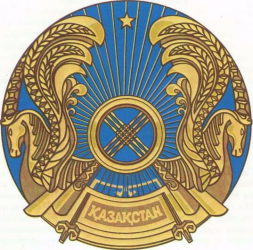 НАЦИОНАЛЬНЫЙ КЛАССИФИКАТОР РЕСПУБЛИКИ КАЗАХСТАНКЛАССИФИКАТОР ПРОДУКЦИИ ПО ВИДАМ ЭКОНОМИЧЕСКОЙ ДЕЯТЕЛЬНОСТИНК РК  04 - 2008 Издание официальноеКомитет по техническому регулированию и метрологии Министерства индустрии и торговли Республики Казахстан (Госстандарт)АстанаПредисловие  1 РАЗРАБОТАН И ВНЕСЕН Агентством Республики Казахстан по статистике  2 УТВЕРЖДЕН  И  ВВЕДЕН В ДЕЙСТВИЕ  Приказом Комитета по техническому регулированию и метрологии Министерства индустрии и торговли Республики Казахстан от  22 декабря 2008 года № 646-од 	   3 СРОК ПЕРВОЙ ПРОВЕРКИ                                            2013 г.     ПЕРИОДИЧНОСТЬ ПРОВЕРКИ                                      5 лет	4 Настоящий  классификатор идентичен международному классификатору продукции по видам экономической деятельности Европейского сообщества (CPA 2008) 5 ВВЕДЕН ВЗАМЕН “ГК РК 04-2003  Классификатор продукции по видам экономической деятельности (КПВЭД)” 6 ИЗМЕНЕНИЕ № 1 утверждено Приказом Председателя Комитета технического регулирования и метрологии Министерства индустрии и новых технологий Республики Казахстан от 27 ноября 2013 года №546-од7 ИЗМЕНЕНИЕ № 2 утверждено Приказом Председателя Комитета технического регулирования и метрологии Министерства по инвестициям и развитию Республики Казахстан от 6 апреля 2016 года №66-од8 ИЗМЕНЕНИЕ № 3 утверждено приказом Председателя Комитета технического регулирования и метрологии Министерства торговли и интеграции Республики Казахстан от 11 декабря 2023 года № 500-НҚНастоящий классификатор не может быть полностью или частично воспроизведен, тиражирован и распространен в качестве официального издания без разрешения Комитета по техническому регулированию и метрологии Министерства индустрии и торговли Республики КазахстанIIНАЦИОНАЛЬНЫЙ КЛАССИФИКАТОР  РЕСПУБЛИКИ  КАЗАХСТАН_________________________________________________________________________КЛАССИФИКАТОР  ПРОДУКЦИИ  ПО  ВИДАМ  
ЭКОНОМИЧЕСКОЙ ДЕЯТЕЛЬНОСТИ_________________________________________________________________________                                                                                     	   	 Дата введения 2009.01.011 Область применения1.1 Настоящий классификатор предназначен для  классификации и кодирования продукции по видам экономической деятельности.1.2 Требования классификатора являются обязательными для государственных органов, физических и юридических лиц, независимо от ведомственной подчиненности и организационно-правовых форм, осуществляющих свою деятельность на территории Республики Казахстан и участвующих в работах по классификации и кодированию технико-экономической и социальной информации и (или) использующих их в своей деятельности.1.3 Положения настоящего классификатора подлежат применению:а) в статистике для изучения продукции в ее функциональной взаимосвязи с видами экономической деятельности;б) для международных сопоставлений статистических данных по продукции;в) как основа для разработки национальной номенклатуры продукции (товаров и услуг);г) при проведении работ по сертификации и идентификации продукции;д) при разработке стандартов и нормативных документов по стандартизации.   2 Нормативные ссылкиДля применения настоящего стандарта необходимо следующий ссылочный нормативный документ: СТ РК 5.2-2013 «Государственная система технического регулирования Республики Казахстан. Система классификации и кодирования технико-экономической информации. Положение о ведении государственных классификаторов технико-экономической информации».	Примечание – При пользовании настоящим классификатором целесообразно проверить действие ссылочных классификаторов по ежегодно издаваемому информационному указателю «Нормативные документы по стандартизации» по состоянию на текущий год и соответствующим ежемесячно издаваемым информационным указателям, опубликованным в текущем году. Если ссылочный документ заменен (изменен), то при пользовании настоящим классификатором следует руководствоваться замененным (измененным) документом. Если ссылочный документ отменен без замены, то положение, в котором дана ссылка на него, применяется в части, не затрагивающей эту ссылку.3 Термины и определенияВ настоящем классификаторе применены следующие термины с соответствующими определениями:3.1 Производство: Деятельность, в результате которой получают продукцию. ________________________________________________________________________Издание официальное3.2 Продукция: Результат экономической деятельности, который включает товары и услуги.	3.3 Товар: Продукция, которая является предметом купли-продажи.Примечание – К товарам относится серийная и разовая продукция, сырье, материалы, комплектующие изделия, электроэнергия и др.3.4 Услуга: Изменение в состоянии экономической единицы (лица, предприятия, административного учреждения и т.д.) или товара, принадлежащего этой экономическойединице, в  результате  деятельности  другой  экономической  единицы в  соответствии  спредварительным соглашением с первой единицей (например, ремонтные работы, услуги туризма). Примечание - Услуга не является материальной вещью и не может быть оказана без участия физического или юридического лица, ее предоставляющего. 4 Общие положения4.1 Объектами настоящего классификатора (элементами классифицируемого множества) являются  все виды транспортабельных и нетранспортабельных товаров и услуг, отнесенные к определенному виду деятельности, предусмотренному общим классификатором видов экономической деятельности (далее - ОКЭД).4.2 Классификатор определяет принцип формирования кодов товаров и услуг, основанный на их промышленном происхождении и предоставляет возможности их дополнения и (или) расширения на национальном уровне в зависимости от потребностей в отраслях экономики.Коды, предусмотренные настоящим классификатором, в едином шестизначном коде объединяют коды взаимосвязанных классификаторов: видов экономической деятельности (ОКЭД - 4 знака) и продукции (добавляется еще 2 знака), за исключением классов смешанного сельского хозяйства, рыболовства и аквакультуры, мебели, строительства, розничной торговли.В соответствии с этим принципом каждый товар или услуга классифицируется по тому виду деятельности, который является характерным для их производства (предоставления).  5 Структура классификатора5.1 Структура классификатора состоит из двух блоков: -  идентификации; -  наименования.Блок идентификации имеет иерархическую систему классификации и последовательную систему кодирования с использованием буквенно-цифрового кода. Сводные группировки классификатора (в соответствии с ОКЭД) обозначены одной буквой латинского алфавита и образуют разделы (секции) классификатора. Буквенное обозначение так же, как и в ОКЭД, не является частью кода классификатора.     	5.2 Для кодирования используется шесть цифровых десятичных знаков с точками между вторым и третьим, четвертым и пятым знаками. Кодирование представляет собой многоуровневую систему, каждый уровень которой имеет обозначение, код и количество элементов, в том числе:- первый уровень определяет разделы классификатора и состоит из заголовков, обозначаемых алфавитным кодом;- второй уровень определяет отделы классификатора и состоит из заголовков, обозначаемых двухзначным цифровым кодом;- третий уровень определяет группы продукции и состоит из заголовков, обозначаемых трехзначным цифровым кодом;- четвертый уровень определяет классы продукции и состоит из заголовков, обозначаемых четырехзначным цифровым кодом;- пятый уровень определяет виды продукции и состоит из заголовков, обозначаемых пятизначным цифровым кодом;- шестой уровень определяет подвиды продукции и состоит из заголовков, обозначаемых шестизначным цифровым кодом.  Формула структуры кода имеет вид:ХХ.ХХ.ХХ, где5.3  Принципы кодирования для первых четырех уровней КПВЭД – такие же, как и для ОКЭД, за исключением классов смешанного сельского хозяйства, рыболовства и аквакультуры, мебели, строительства, розничной торговли.  В пятизначном коде кодирование пятого знака всегда начинается с цифры «1», независимо от того, подразумевает он один или более видов. В шестизначном коде кодирование шестого знака начинается с цифры «0», если в данном виде имеется только один подвид, и с цифры «1», если их несколько.Цифровые разряды в указанных кодах нумеруются в прямой последовательности, за исключением случаев, когда определенные товары обозначаются цифрой «9» на пятизначном уровне, хотя она не является следующей порядковой цифрой.Это исключение касается промышленных услуг, если они являются характерными результатами производственной деятельности, но не представляют собой единственный вид основной продукции. Так, например ремонтные и монтажные услуги на уровне видов всегда кодируются цифрой «9».Примеры1 Класс 01.11 содержит подвиды 01.11.1 – 01.11.9, где цифра 9 в пятом знаке является следующей порядковой цифрой.2 Класс 10.13 содержит подвиды 10.13.1; 10.13.9, где цифра 9 в пятом знаке указывает на вышеприведенное исключение из правил.Пример построения классификатора       Раздел  С     Продукция обрабатывающей промышленности                Отдел 10    Продукты пищевые                         Группа 10.1     Мясо и продукты мясные консервированные                                      Класс 10.11  Мясо переработанное и консервированное                                               Вид 10.11.1  Мясо скота крупного рогатого, свиней,                  овец, коз,  лошадей и животных семейства                 лошадиных, свежее или охлажденноеПодвид 10.11.11  Говядина и телятина свежая или                                охлажденнаяТаким образом, код 10.11.11  идентифицирует продукт -  «Говядина и телятина свежая или охлажденная».5.4 При необходимости, группировки классификатора могут быть расширены путем введения дополнительных знаков после шестого знака, например, 7-й, 8-й и 9-й знаки могут использоваться для дальнейшей классификации продукции. При этом для классификации продукции по горнодобывающей и обрабатывающей промышленности используются восьмизначные группировки Перечня продуктов Европейской статистики производства (PRODCOM), который классифицирует продукцию только по секциям B и C (Горнодобывающая и обрабатывающая промышленности). Пример формирования кода 23.52.20.311По такому принципу можно создавать отраслевые номенклатуры продукции.6  Ведение классификатора6.1 Ведение классификатора предусматривает создание контрольного экземпляра классификатора, внесение в нем изменений в целях обеспечения достоверности и полноты содержащейся в нем информации. 6.2 Внесение изменений в классификатор осуществляется уполномоченным органом по статистике в установленном порядке в соответствии с СТ РК 5.2 и [2].7 Классификатор продукции по видам экономической деятельности_______________________________________________________________________________________Ключевые слова: производство, продукция, товар, услуга___________________________________________________________________________________________          ХХотдел          ХХ.Хгруппа          ХХ.ХХкласс          ХХ.ХХ.Хвид          ХХ.ХХ.ХХподвидПодвид23.52.20Гипс23.52.20.300Гипс и ангидрит (природный или синтетический)23.52.20.310Гипс23.52.20.311Гипс строительныйБлок идентификации Блок наименованияAПРОДУКЦИЯ СЕЛЬСКОГО, ЛЕСНОГО И РЫБНОГО ХОЗЯЙСТВА01ПРОДУКЦИЯ СЕЛЬСКОГО ХОЗЯЙСТВА, ОХОТЫ И СОПУТСТВУЮЩИЕ УСЛУГИ01.1Культуры сезонные01.11Культуры зерновые (за исключением риса), бобовые и семена масличные01.11.1 Пшеница01.11.11Пшеница твердая01.11.12Пшеница, кроме пшеницы твердой01.11.2 Кукуруза (маис) 01.11.20Кукуруза (маис)01.11.3 Ячмень, рожь и овес01.11.31Ячмень01.11.32Рожь01.11.33Овес01.11.4 Сорго (джугара), просо и культуры зерновые прочие01.11.41Сорго (джугара)01.11.42Просо01.11.49Культуры зерновые прочие01.11.5 Солома и шелуха зерновых культур01.11.50Солома и шелуха зерновых культур01.11.6 Овощи бобовые зеленые (свежие)01.11.61Фасоль зеленая (свежая)01.11.62Горох, зеленый (свежий)01.11.69Овощи бобовые зеленые (свежие) прочие01.11.7 Овощи бобовые сушеные01.11.71Фасоль сушеная 01.11.72Бобы кормовые, сушеные01.11.73Нут (турецкий горох) сушеный 01.11.74Чечевица, сушеная 01.11.75Горох, сушеный 01.11.79Овощи бобовые сушеные, не включенные в другие группировки 01.11.8 Бобы соевые, орехи земляные и семена хлопка01.11.81Бобы соевые01.11.82Орехи земляные, нелущеные01.11.83Орехи земляные, лущеные01.11.84Семена хлопка01.11.9 Семена масличные прочие01.11.91Семена льна01.11.92Семена горчицы01.11.93Семена рапса и сурепки 01.11.94Семена кунжута01.11.95Семена подсолнечника01.11.99Семена масличные прочие, не включенные в другие группировки01.12Рис, необрушенный01.12.1 Рис, необрушенный01.12.10Рис, необрушенный01.13Овощи и бахчевые, корнеплоды и клубнеплоды01.13.1 Овощи листовые или черенковые 01.13.11Спаржа01.13.12Капуста01.13.13Капуста цветная и брокколи01.13.14Салат01.13.15Цикорий01.13.16Шпинат01.13.17Артишоки01.13.19Овощи листовые или черенковые прочие01.13.2 Культуры бахчевые01.13.21Арбузы01.13.29Культуры бахчевые прочие01.13.3 Культуры плодово-овощные прочие01.13.31Чили и перцы, зеленые (только рода capsicum)01.13.32Огурцы и корнишоны01.13.33Баклажаны 01.13.34Помидоры01.13.39Культуры плодово-овощные прочие, не включенные в другие группировки01.13.4 Корнеплоды, клубни или луковицы01.13.41Морковь и турнепс01.13.42Чеснок01.13.43Лук01.13.44Лук - порей и овощи луковичные прочие01.13.49Корнеплоды, клубни или луковицы (без высокого содержания крахмала или  инулина) прочие01.13.5 Корнеплоды и клубни столовые с высоким содержанием крахмала или инулина01.13.51Картофель01.13.52Картофель сладкий01.13.53Маниок01.13.59Корнеплоды и клубни столовые с высоким содержанием крахмала или инулина прочие01.13.6 Семена культур овощных, кроме семян свеклы01.13.60Семена культур овощных, кроме семян свеклы01.13.7 Свекла сахарная и семена свеклы сахарной01.13.71Свекла сахарная 01.13.72Семена свеклы сахарной 01.13.8 Грибы и трюфели01.13.80Грибы и трюфели01.13.9 Овощи, свежие, не включенные в другие группировки01.13.90Овощи, свежие, не включенные в другие группировки01.14Тростник сахарный01.14.1 Тростник сахарный01.14.10Тростник сахарный01.15Табак необработанный 01.15.1 Табак необработанный 01.15.10Табак необработанный 01.16Культуры волокнистые прядильные 01.16.1 Культуры волокнистые прядильные 01.16.11Хлопок, очищенный или не очищенный от семян01.16.12Джут, кенаф и волокна лубяные текстильные прочие, необработанные или подвергнутые мочке, кроме льна, конопли обыкновенной и рами01.16.19Лен, конопля обыкновенная и волокна текстильные необработанные, не включенные в другие группировки 01.19Культуры сезонные прочие01.19.1 Культуры кормовые01.19.10Культуры кормовые01.19.2 Цветы и цветочные бутоны, срезанные; семена цветов01.19.21Цветы и цветочные бутоны, срезанные01.19.22Семена цветов 01.19.3 Семена свеклы, семена растений кормовых; сырье растительное прочее01.19.31Семена свеклы (кроме семян свеклы сахарной) и семена растений кормовых01.19.39Сырье растительное прочее, не включенное в другие группировки01.2Культуры многолетние 01.21Виноград01.21.1 Виноград свежий01.21.11Виноград столовых сортов01.21.12Виноград прочих сортов, свежий01.22Фрукты тропические и субтропические01.22.1 Фрукты тропические и субтропические01.22.11Авокадо01.22.12Бананы, плантайны и плоды (фрукты) аналогичные01.22.13Финики01.22.14Инжир01.22.19Фрукты тропические и субтропические прочие01.23Фрукты цитрусовые01.23.1 Фрукты цитрусовые01.23.11Помело и грейпфруты01.23.12Лимоны и лаймы01.23.13Апельсины01.23.14Танжерины, мандарины и клементины01.23.19Плоды цитрусовые прочие01.24Плоды семечковые и косточковые01.24.1 Яблоки01.24.10Яблоки01.24.2 Плоды семечковые и косточковые прочие01.24.21Груши01.24.22Айва01.24.23Абрикосы01.24.24Вишня01.24.25Персики01.24.26Нектарины01.24.27Сливы01.24.28Терн01.24.29Плоды семечковые и косточковые прочие, не включенные в другие группировки 01.25Плоды прочих деревьев, кустов и ягодников; орехи 01.25.1 Ягоды и плоды прочие01.25.11Киви01.25.12Малина01.25.13Земляника (клубника)01.25.19Ягоды, плоды прочие, не включенные в другие группировки 01.25.2 Семена плодов01.25.20Семена плодов 01.25.3 Орехи (кроме орехов съедобных диких, орехов земляных и  орехов кокосовых)01.25.31Миндаль01.25.32Каштаны01.25.33Орехи лесные01.25.34Фисташки01.25.35Орехи грецкие01.25.39Орехи прочие (кроме орехов съедобных диких, орехов земляных и  орехов кокосовых)01.25.9 Плоды плодовых и ягодных культур прочих, не включенные в другие группировки01.25.90Плоды плодовых и ягодных культур прочих, не включенные в другие группировки 01.26Плоды маслосодержащие01.26.1 Оливки01.26.11Оливки (маслины) столовые01.26.12Оливки для производства масла оливкового01.26.2 Орехи кокосовые01.26.20Орехи кокосовые01.26.9 Плоды маслосодержащие прочие01.26.90Плоды маслосодержащие прочие01.27Культуры для производства напитков01.27.1 Культуры для производства напитков01.27.11Бобы кофейные, нежареные01.27.12Листья чая01.27.13Листья мате01.27.14Какао-бобы01.28Специи, культуры ароматические, сильнодействующие наркотические и фармацевтические01.28.1 Специи, необработанные01.28.11Перец (рода piper), необработанный01.28.12Чили и перцы, сушеные (рода capsicum), необработанные01.28.13Орех мускатный, мацис и кардамоны, не обработанные01.28.14Семена аниса, бадьяна, кориандра, тмина, фенхеля, укропа и ягоды можжевельника, не обработанные01.28.15Корица и цветки дерева коричного, не обработанные01.28.16Гвоздика (целые стебли), не обработанные01.28.17Имбирь, сушенный, не обработанный01.28.18Ваниль, не обработанная01.28.19Специи прочие, не обработанные 01.28.2 Шишки хмеля01.28.20Шишки хмеля 01.28.3 Растения, используемые, в основном, в парфюмерии, фармации или в качестве инсектицидов, фунгицидов и для аналогичных целей01.28.30Растения, используемые, в основном, в парфюмерии, фармации или в качестве инсектицидов, фунгицидов и для аналогичных целей01.29Культуры многолетние прочие01.29.1 Каучук натуральный01.29.10Каучук натуральный 01.29.2 Деревья рождественские, срубленные01.29.20Деревья рождественские, срубленные01.29.3 Материалы растительные, используемые прежде всего для плетения, набивки, окрашивания или дубления01.29.30Материалы растительные, используемые прежде всего для плетения, набивки, окрашивания или дубления01.3Материалы растительные; растения живые; луковицы, клубни и корни; отводки и черенки; грибницы01.30Материалы растительные; растения живые; луковицы, клубни и корни; отводки и черенки; грибницы01.30.1 Материалы растительные; растения живые; луковицы, клубни и корни; отводки и черенки; грибницы01.30.10Материалы растительные; растения живые; луковицы, клубни и корни; отводки и черенки; грибницы01.4Животные живые и продукция животноводства01.41Скот крупный рогатый молочного стада и молоко сырое скота крупного рогатого молочного стада01.41.1 Скот крупный рогатый молочного стада, живой01.41.10Скот крупный рогатый молочного стада, живой01.41.2 Молоко сырое скота крупного рогатого молочного стада01.41.20Молоко сырое скота крупного рогатого молочного стада01.42Скот крупный рогатый прочий и буйволы, живые и их сперма01.42.1 Скот крупный рогатый прочий и буйволы, живые01.42.11Скот крупный рогатый прочий и буйволы, кроме телят,  живые01.42.12Телята крупного рогатого скота и буйволов, живые01.42.2 Сперма скота крупного рогатого и буйволов01.42.20Сперма скота крупного рогатого и буйволов01.43Лошади и животные  семейства лошадиных прочие, живые01.43.1 Лошади и животные  семейства лошадиных прочие, живые01.43.10Лошади и животные  семейства лошадиных прочие, живые01.44Верблюды и веблюдовые, живые01.44.1 Верблюды и веблюдовые, живые01.44.10Верблюды и веблюдовые, живые01.45Овцы и козы, живые; молоко сырое и шерсть стриженая овечья и козья01.45.1 Овцы и козы, живые01.45.11Овцы живые01.45.12Козы  живые01.45.2 Молоко сырое овечье и козье01.45.21Молоко сырое овечье 01.45.22Молоко сырое козье 01.45.3 Шерсть стриженная с овец и коз, немытая (включая промытую руном)01.45.30Шерсть стриженная с овец и коз, немытая (включая промытую руном)01.46Свиньи, живые01.46.1 Свиньи, живые01.46.10Свиньи, живые01.47Домашняя птица, живая и яйца01.47.1 Домашняя птица, живая01.47.11Куры, живые01.47.12Индюки, живые01.47.13Гуси, живые01.47.14Утки и цесарки, живые01.47.2 Яйца в скорлупе, свежие01.47.21Яйца куриные в скорлупе, свежие01.47.22Яйца  домашней птицы прочей в скорлупе, свежие01.47.23Яйца для инкубации01.49Животные прочие, выращиваемые на ферме, и продукция животноводства01.49.1 Животные прочие, выращиваемые на ферме, живые01.49.11Кролики домашние, живые01.49.12Птица, выращиваемая на ферме,  живая, не включенная в другие группировки01.49.13Рептилии, выращиваемые на ферме (включая змей и черепах), живые01.49.19Животные прочие, выращиваемые на ферме, живые, не включенные в другие группировки01.49.2 Продукция животноводства прочая01.49.21Мед натуральный 01.49.22Молоко сырое, не включенное в другие группировки01.49.23Улитки свежие, охлажденные, мороженые, сушеные или в рассоле, кроме липариса (улиток морских)01.49.24Продукты пищевые животного происхождения, не включенные в другие группировки01.49.25Коконы шелкопряда, пригодные для размотки01.49.26Воск и спермацет насекомых, очищенные, окрашенные  или нет01.49.27Эмбрионы животных для воспроизводства01.49.28Продукты непищевые животного происхождения, не включенные в другие группировки01.49.3 Сырье пушно-меховое (шкурки невыделанные) и кожи и шкуры сырые прочие01.49.31Сырье пушно-меховое (шкурки невыделанные), кроме шкурок  ягнят01.49.32Шкурки ягнят смушковых01.49.39Шкурки животных прочие (сырые или консервированные, но без дальнейшей обработки), не включенные в другие группировки01.6Услуги в области сельского хозяйства (кроме услуг ветеринарных)01.61Услуги вспомогательные в области выращивания культур сельскохозяйственных01.61.1 Услуги вспомогательные в области выращивания культур сельскохозяйственных01.61.10Услуги вспомогательные в области выращивания культур сельскохозяйственных01.62Услуги вспомогательные по разведению животных01.62.1 Услуги вспомогательные по разведению животных01.62.10Услуги вспомогательные по разведению животных 01.63Услуги сельскохозяйственные после сбора урожая01.63.1 Услуги сельскохозяйственные после сбора урожая01.63.10Услуги сельскохозяйственные после сбора урожая01.64Услуги по обработке и подготовке семян для размножения01.64.1 Услуги по обработке и подготовке семян для размножения01.64.10Услуги по обработке и подготовке семян для размножения01.7Продукция охоты, ловли  зверей пушных, дичи, млекопитающих морских  и услуги в этих областях01.70Продукция охоты, ловли  зверей пушных, дичи, млекопитающих морских  и услуги в этих областях01.70.1 Продукция охоты, ловли  зверей пушных, дичи, млекопитающих морских  и услуги в этих областях01.70.10Продукция охоты, ловли  зверей пушных, дичи, млекопитающих морских  и услуги в этих областях02ПРОДУКЦИЯ ЛЕСНОГО ХОЗЯЙСТВА, ЛЕСОЗАГОТОВОК И УСЛУГИ В ЭТИХ ОБЛАСТЯХ02.1Деревья лесные и услуги лесопитомников02.10Деревья лесные и услуги лесопитомников02.10.1 Сеянцы и саженцы деревьев лесных; семена деревьев лесных02.10.11Сеянцы и саженцы деревьев лесных 02.10.12Семена деревьев лесных02.10.2 Услуги лесопитомников02.10.20Услуги лесопитомников02.10.3 Деревья лесные02.10.30Деревья лесные 02.2Древесина необработанная02.20Древесина необработанная02.20.1 Древесина необработанная02.20.11Бревна хвойных пород02.20.12Бревна лиственных пород, кроме тропических пород02.20.13Бревна тропических пород02.20.14Топливо древесное 02.3Продукция лесного хозяйства не древесная дикорастущая02.30Продукция лесного хозяйства не древесная дикорастущая02.30.1 Смолы природные02.30.11Балата, гуттаперча, гуаюль, чикл и смолы природные аналогичные02.30.12Шеллак,  камедь, бальзамы и смолы природные прочие02.30.2 Пробка натуральная, необработанная или прошедшая первичную обработку02.30.20Пробка натуральная, необработанная или прошедшая первичную обработку02.30.3 Части растений, травы, мхи и лишайники, используемые для декоративных целей02.30.30Части растений, травы, мхи и лишайники, используемые для декоративных целей02.30.4 Плоды съедобные дикорастущие02.30.40Плоды съедобные дикорастущие02.4Услуги в области  лесного хозяйства (лесоводства и лесозаготовок)02.40Услуги в области  лесного хозяйства (лесоводства и лесозаготовок)02.40.1 Услуги в области  лесного хозяйства (лесоводства и лесозаготовок)02.40.10Услуги в области  лесного хозяйства (лесоводства и лесозаготовок)03РЫБА И ПРОДУКЦИЯ РЫБОЛОВСТВА ПРОЧАЯ; АКВАКУЛЬТУРА; УСЛУГИ ВСПОМОГАТЕЛЬНЫЕ В ОБЛАСТИ РЫБОЛОВСТВА03.0Рыба и продукция рыболовства прочая; аквакультура; услуги вспомогательные в области рыболовства03.00Рыба и продукция рыболовства прочая; аквакультура; услуги вспомогательные в области рыболовства03.00.1 Рыба живая03.00.11Рыба живая декоративная03.00.12Рыба живая, морская, кроме выращенной на рыбоводческих фермах03.00.13Рыба живая, пресноводная, кроме выращенной на рыбоводческих фермах03.00.14Рыба живая, морская,  выращенная на рыбоводческих фермах03.00.15Рыба живая, пресноводная, выращенная на рыбоводческих фермах03.00.2 Рыба свежая или охлажденная03.00.21Рыба свежая или охлажденная, морская, кроме выращенной на рыбоводческих фермах03.00.22Рыба свежая или охлажденная, пресноводная, кроме выращенной на рыбоводческих фермах03.00.23Рыба свежая или охлажденная, морская, обработанная» заменить на «Рыба свежая или охлажденная, морская, выращенная на рыбоводческих фермах03.00.24Рыба свежая или охлажденная, пресноводная, выращенная на рыбоводческих фермах03.00.3 Ракообразные, немороженые03.00.31Ракообразные, немороженые, кроме выращенных на рыбоводческих фермах03.00.32Ракообразные, немороженые, выращенные на рыбоводческих фермах03.00.4 Моллюски и водные беспозвоночные, живые, свежие или охлажденные03.00.41Устрицы, живые, свежие или охлажденные, кроме выращенных на рыбоводческих фермах03.00.42Моллюски (кроме устриц) и водные беспозвоночные прочие, живые, свежие или охлажденные, кроме выращенных на рыбоводческих фермах03.00.43Устрицы, живые, свежие или охлажденные, выращенные на рыбоводческих фермах03.00.44Моллюски (кроме устриц) и водные беспозвоночные прочие, живые, свежие или охлажденные, выращенные на рыбоводческих фермах03.00.5 Жемчуг необработанный03.00.51Жемчуг природный необработанный03.00.52Жемчуг культивированный необработанный03.00.6 Растения, животные водные прочие и их продукция 03.00.61Кораллы и продукты аналогичные, раковины и панцири моллюсков, ракообразных или иглокожих и пластины скелетные каракатиц, порошок и отходы этих продуктов03.00.62Губки натуральные животного происхождения03.00.63Водоросли морские и прочие свежие или сушеные, не обработанные03.00.64Водоросли морские и прочие свежие или сушеные, обработанные03.00.69Растения, животные водные прочие и их продукция, не включенные в другие группировки03.00.7 Услуги вспомогательные  в области рыболовства и аквакультуры03.00.71Услуги вспомогательные  в области рыболовства03.00.72Услуги вспомогательные в области аквакультурыBПРОДУКЦИЯ ГОРНОДОБЫВАЮЩЕЙ ПРОМЫШЛЕННОСТИ05УГОЛЬ КАМЕННЫЙ И ЛИГНИТ05.1Уголь каменный05.10Уголь каменный05.10.1 Уголь каменный05.10.10Уголь каменный05.2Лигнит (уголь бурый)05.20Лигнит (уголь бурый)05.20.1 Лигнит (уголь бурый)05.20.10Лигнит (уголь бурый)06НЕФТЬ СЫРАЯ И ГАЗ ПРИРОДНЫЙ06.1Нефть сырая06.10Нефть сырая06.10.1 Нефть сырая и нефтепродукты сырые, полученные из минералов битуминозных06.10.10Нефть сырая и нефтепродукты сырые, полученные из минералов битуминозных06.10.2 Сланцы битуминозные или нефтеносные, пески  битуминозные06.10.20Сланцы битуминозные или нефтеносные, пески  битуминозные 06.2Газ природный в жидком или газообразном состоянии06.20Газ природный в жидком или газообразном состоянии06.20.1 Газ природный в жидком или газообразном состоянии06.20.10Газ природный в жидком или газообразном состоянии07РУДЫ МЕТАЛЛИЧЕСКИЕ07.1Руды железные07.10Руды железные07.10.1 Руды железные07.10.10Руды железные 07.2Руды металлов цветных07.21Руды  урановые и ториевые07.21.1 Руды  урановые и ториевые07.21.10Руды  урановые и ториевые 07.29Руды и концентраты металлов цветных прочих07.29.1 Руды и концентраты металлов цветных прочих07.29.11Руды и концентраты медные 07.29.12Руды и концентраты никелевые 07.29.13Руды и концентраты алюминиевые 07.29.14Руды и концентраты металлов драгоценных07.29.15Руды и концентраты свинцовые, цинковые и оловянные07.29.19Руды и концентраты металлов цветных прочих, не включенных в другие группировки08ПРОДУКЦИЯ ГОРНОДОБЫВАЮЩЕЙ ПРОМЫШЛЕННОСТИ08.1Камень, песок и глина08.11Камень для памятников, отделки и строительства, известняк, гипс, мел и сланец08.11.1 Камень для памятников, отделки и строительства08.11.11Мрамор и камень известняковый прочий для памятников, отделки или строительства08.11.12Гранит, песчаник и камень для памятников, отделки или строительства прочий08.11.2 Известняк и гипс08.11.20Известняк и гипс08.11.3 Мел и доломит некальцинированный08.11.30Мел и доломит некальцинированный 08.11.4 Сланец08.11.40Сланец08.12Гравий, песок, глины и каолин08.12.1 Гравий и песок08.12.11Пески природные08.12.12Гранулы, крошка каменная и порошок каменный; галька, гравий, щебень или камень дробленый08.12.13Смеси шлака и отходов промышленных аналогичных, включая или нет гальку, гравий, щебень или камень дробленный для строительства08.12.2 Глины и каолин08.12.21Каолин и глины каолиновые прочие08.12.22Глины прочие, андалузит, кианит и силлиманит; муллит; земли шамотные или динасовые 08.9Продукция горнодобывающей промышленности, не включенная в другие группировки08.91Минеральное сырье для химической промышленности и производства удобрений08.91.1 Минеральное сырье для химической промышленности и производства удобрений08.91.11Фосфаты кальция или алюминия природные08.91.12Пириты железа необожженные (железный колчедан необожженный); сера сырая или неочищенная 08.91.19Минеральное сырье для химической промышленности и производства удобрений прочее08.92Торф08.92.1 Торф08.92.10Торф08.93Соль и хлорид натрия чистый,  вода морская08.93.1 Соль и хлорид натрия чистый,  вода морская08.93.10Соль и хлорид натрия чистый,  вода морская08.99Продукция горнодобывающей промышленности прочая, не включенная в другие группировки08.99.1 Битум и асфальт природные; битумы твердые и породы горные, содержащие битум асфальтовый08.99.10Битум и асфальт природные; битумы твердые и породы горные, содержащие битум асфальтовый 08.99.2 Камни драгоценные и полудрагоценные; алмазы промышленные, необработанные или только распиленные или грубо обработанные, расколотые или отбракованные; пемза; наждак; корунд природный, гранат природный и абразивы природные прочие; минералы прочие08.99.21Камни драгоценные и полудрагоценные (кроме алмазов промышленных) необработанные или только распиленные, или грубо обработанные08.99.22Алмазы промышленные, необработанные или только распиленные или грубо обработанные, расколотые или отбракованные; пемза; наждак; корунд природный, гранат природный и абразивы природные прочие08.99.29Породы горные и минералы природные, не включенные в другие группировки09УСЛУГИ ВСПОМОГАТЕЛЬНЫЕ В ОБЛАСТИ ГОРНОДОБЫВАЮЩЕЙ ПРОМЫШЛЕННОСТИ09.1Услуги вспомогательные в области добычи нефти и природного газа09.10Услуги вспомогательные в области добычи нефти и природного газа09.10.1 Услуги вспомогательные в области добычи нефти и природного газа09.10.11Услуги по бурению скважин для добычи нефти и природного газа09.10.12Услуги по установке, ремонту и демонтажу буровых вышек и услуги вспомогательные прочие в области добычи нефти и газа природного09.10.13Услуги по сжижению и регазификация газа природного для транспортирования, осуществляемые на разрабатываемой площадке09.9Услуги вспомогательные в области прочей горнодобывающей промышленности и подземной разработки09.90Услуги вспомогательные в области прочей горнодобывающей промышленности и подземной разработки09.90.1 Услуги вспомогательные в области прочей горнодобывающей промышленности и подземной разработки09.90.11Услуги вспомогательные в области добычи угля (очистка, классификация, дробление, грохочение, измельчение, агломерация и т.п.)09.90.19Услуги вспомогательные в области прочей горнодобывающей промышленности и подземной разработки, не включенной в другие группировкиCПРОДУКЦИЯ ОБРАБАТЫВАЮЩЕЙ ПРОМЫШЛЕННОСТИ10ПРОДУКТЫ ПИЩЕВЫЕ10.1Мясо и продукты мясные консервированные10.11Мясо переработанное и консервированное10.11.1 Мясо скота крупного рогатого, свиней, овец, коз, лошадей и животных семейства лошадиных, свежее или охлажденное10.11.11Говядина и телятина свежая или охлажденная 10.11.12Свинина, свежая или охлажденная  10.11.13Баранина свежая или охлажденная10.11.14Козлятина, свежая или охлажденная10.11.15Конина и мясо животных семейства лошадиных, свежее или охлажденное10.11.2 Субпродукты пищевые скота крупного рогатого, свиней, овец, коз, лошадей и  животных семейства лошадиных, свежие или охлажденные10.11.20Субпродукты пищевые скота крупного рогатого, свиней, овец, коз, лошадей и  животных семейства лошадиных, свежие или охлажденные10.11.3 Мясо и субпродукты пищевые мороженые; мясо и субпродукты пищевые прочие10.11.31Говядина и телятина мороженая 10.11.32Свинина мороженая 10.11.33Баранина мороженая10.11.34Козлятина, мороженая10.11.35Конина и мясо животных семейства лошадиных, мороженое10.11.39Мясо и субпродукты пищевые прочие, свежие, охлажденные или мороженые10.11.4 Шерсть щипаная и шкуры и кожи сырые скота крупного рогатого или животных семейства лошадиных, овец и коз10.11.41Шерсть щипаная, немытая, включая промытую руном10.11.42Шкуры и кожи сырые целые скота крупного рогатого или животных семейства лошадиных10.11.43Шкуры и кожи сырые прочие скота крупного рогатого или животных семейства лошадиных10.11.44Шкуры  и  кожи сырые овец или ягнят10.11.45Шкуры   и  кожи сырые коз и  козлят 10.11.5 Жиры скота  крупного рогатого, овец, коз, свиней10.11.50Жиры скота  крупного рогатого, овец, коз, свиней 10.11.6 Отходы необработанные непищевые10.11.60Отходы необработанные непищевые10.11.9 Услуги субподрядные в области производства  мяса переработанного и консервированного10.11.99Услуги субподрядные в области производства  мяса переработанного и консервированного10.12Мясо птицы домашней переработанное и консервированное10.12.1 Мясо птицы домашней свежее или охлажденное10.12.10Мясо птицы домашней свежее или охлажденное10.12.2 Мясо птицы домашней, мороженое10.12.20Мясо птицы домашней, мороженое10.12.3 Жир птицы домашней10.12.30Жир птицы домашней10.12.4 Субпродукты пищевые птицы домашней10.12.40Субпродукты пищевые птицы домашней 10.12.5 Перья, пух и шкурки птиц с перьями10.12.50Перья, пух и шкурки птиц с перьями10.12.9 Услуги субподрядные в области производства мяса домашней птицы переработанного и консервированного10.12.99Услуги субподрядные в области производства мяса домашней птицы переработанного и консервированного10.13Продукты из мяса и мяса птицы домашней10.13.1 Продукты готовые и консервированные из мяса, субпродуктов мясных или крови животных10.13.11Свинина, разрезанная, соленая, сушеная или копченая (бекон и ветчина)10.13.12Говядина и телятина, соленая, сушеная или копченая10.13.13Мясо и субпродукты мясные пищевые прочие, соленые, в рассоле, сушеные или копченые (исключая свинину, мясо крупного рогатого скота); мука пищевая и порошок из мяса или субпродуктов мясных 10.13.14Колбасы и изделия аналогичные из мяса, субпродуктов мясных или крови животных10.13.15Продукты готовые и консервированные из мяса, субпродуктов мясных или крови животных прочие, кроме полуфабрикатов готовых из мяса и субпродуктов мясных10.13.16Порошок, мука и  гранулы из мяса, не пригодные для употребления человеком в пищу; шкварки10.13.9 Услуги по обработке тепловой и прочим способам переработки продуктов мясных; услуги субподрядные в области производства продуктов из мяса и мяса птицы10.13.91Услуги по обработке тепловой и прочим способам переработки продуктов мясных 10.13.99Услуги субподрядные в области производства продуктов из мяса и мяса птицы10.2Рыба, ракообразные и моллюски переработанные и консервированные10.20Рыба, ракообразные и моллюски переработанные и консервированные10.20.1 Рыба, свежая, охлажденная или мороженая10.20.11Филе рыбное, мясо рыбы прочее (разделанное или нет), свежее или охлажденное10.20.12Печень, икра и молоки рыбы, свежие или охлажденные10.20.13Рыба, мороженая10.20.14Филе рыбы, мороженое10.20.15Мясо рыбы (разделанное или нет), мороженое10.20.16Печень, икра и молоки рыбы, мороженые10.20.2 Рыба, приготовленная или консервированная другим способом; икра и ее заменители10.20.21Филе рыбное вяленое, соленое или в рассоле, кроме копченого10.20.22Печень, икра и молоки рыбы,  вяленые, копченые, соленые или в рассоле; мука и порошок рыбные пищевые10.20.23Рыба, вяленая, соленая или нет, или в рассоле10.20.24Рыба, включая филе, копченая10.20.25Рыба, приготовленная или консервированная другим способом,  кроме блюд готовых из рыбы10.20.26Икра и ее заменители10.20.3 Ракообразные, моллюски и водные беспозвоночные прочие, мороженные, приготовленные или консервированные10.20.31Ракообразные, мороженные10.20.32Моллюски мороженые, сушеные, соленые или в рассоле, копченые10.20.33Водные беспозвоночные прочие мороженые, сушеные, соленые или в рассоле, копченые10.20.34Ракообразные, приготовленные или консервированные иным способом;   моллюски и водные беспозвоночные прочие, приготовленные или консервированные иным способом  10.20.4 Мука, порошок и гранулы непищевые, продукты прочие из рыбы, ракообразных,  моллюсков или водных беспозвоночных прочих, не включенные в другие группировки10.20.41Мука, порошок и гранулы из рыбы, ракообразных, моллюсков или водных беспозвоночных прочих непищевые10.20.42Отходы из рыбы, ракообразных,  моллюсков или водных беспозвоночных прочих непищевые10.20.9 Услуги по копчению и прочим способам  консервирования и переработки рыбных продуктов; услуги субподрядные в области производства  рыбы, ракообразных и моллюсков переработанных и консервированных 10.20.91Услуги по копчению и прочим способам  консервирования и переработки рыбных продуктов 10.20.99Услуги субподрядные в области производства  рыбы, ракообразных и моллюсков переработанных и консервированных10.3Фрукты и овощи переработанные и консервированные10.31Картофель переработанный и консервированный10.31.1 Картофель переработанный и консервированный10.31.11Картофель замороженный10.31.12Картофель сушеный, целый или нарезанный ломтиками, но не подвергнутый дальнейшей обработке10.31.13Картофель сушеный в виде муки, крупы, хлопьев, гранул и таблеток10.31.14Картофель переработанный и консервированный10.31.9 Услуги по тепловой обработке и прочим способам переработки картофеля и продуктов из него (включая услуги по очистке); услуги субподрядные в области производства картофеля переработанного и консервированного10.31.91Услуги по тепловой обработке и прочим способам переработки картофеля и продуктов из него (включая услуги по очистке)10.31.99Услуги субподрядные в области производства картофеля переработанного и консервированного 10.32Соки фруктовые и овощные10.32.1 Соки фруктовые и овощные10.32.11Сок томатный10.32.12Сок апельсиновый 10.32.13Сок грейпфрутовый10.32.14Сок ананасовый 10.32.15Сок виноградный10.32.16Сок яблочный10.32.17Смеси соков фруктовых и овощных10.32.19Соки фруктовые и овощные прочие10.32.9 Услуги в области производства соков фруктовых и овощных10.32.99Услуги в области производства соков фруктовых и овощных 10.39Фрукты и овощи переработанные и консервированные прочие10.39.1 Овощи переработанные и консервированные, кроме картофеля10.39.11Овощи (кроме картофеля) и грибы замороженные 10.39.12Овощи и грибы, консервированные для кратковременного хранения10.39.13Овощи  и  грибы сушеные 10.39.14Овощи и фрукты нарезанные и упакованные10.39.15Бобы, консервированные без применения уксуса или кислоты уксусной, кроме блюд овощных готовых10.39.16Горох, консервированный без применения уксуса или кислоты уксусной, кроме блюд овощных готовых10.39.17Овощи прочие (кроме картофеля), консервированные без применения уксуса или кислоты уксусной, кроме блюд овощных готовых10.39.18Овощи (кроме картофеля), фрукты, орехи и прочие съедобные части растений, консервированные без применения уксуса или кислоты уксусной10.39.2 Плоды и орехи переработанные и консервированные10.39.21Плоды и орехи, свежие или вареные на пару или в воде, замороженные10.39.22Джемы, желе фруктовые,  пюре или пасты фруктовые или ореховые10.39.23Орехи, обжаренные, соленые или обработанные другим способом10.39.24Плоды и орехи, консервированные для кратковременного хранения, но  не готовые для непосредственного употребления в пищу10.39.25Фрукты готовые или консервированные прочие10.39.3 Сырье овощное и отходы овощные, остатки овощные и продукты побочные10.39.30Сырье овощное и отходы овощные, остатки овощные и продукты побочные10.39.9 Услуги по тепловой обработке и другим способам переработки овощей, грибов и фруктов (включая услуги по очистке); услуги субподрядные в области производства фруктов, овощей и грибов прочих переработанных и консервированных10.39.91Услуги по тепловой обработке и другим способам переработки овощей, грибов и фруктов (включая услуги по очистке)10.39.99Услуги субподрядные  в области производства фруктов, овощей и грибов прочих переработанных и консервированных10.4Масла и жиры животные и растительные10.41Масла и жиры10.41.1 Масла и жиры животные, их фракции, нерафинированные (неочищенные)10.41.11Лярд-стеарин, лярд-ойл, олеостеарин, oлeo-маргарин и маргарин технический, не превращенные в эмульсии или смешанные или иначе приготовленные10.41.12Жиры и масла и их фракции из рыбы и млекопитающих морских10.41.19Масла и жиры животные прочие и их фракции, рафинированные или не рафинированные (кроме химически модифицированных)10.41.2 Масло растительное нерафинированное10.41.21Масло соевое нерафинированное10.41.22Масло арахисовое нерафинированное10.41.23Масло оливковое нерафинированное10.41.24Масло подсолнечное нерафинированное10.41.25Масло хлопковое нерафинированное10.41.26Масла рапсовое, сурепное и горчичное, нерафинированные 10.41.27Масло пальмовое нерафинированное10.41.28Масло кокосовое нерафинированное10.41.29Масло растительное прочее, нерафинированное10.41.3 Пух хлопковый (линт)10.41.30Пух хлопковый (линт)10.41.4 Жмых и отходы твердые жиров и масел растительных прочих; мука и порошок из семян или плодов культур масличных10.41.41Жмых и отходы твердые жиров и масел растительных прочих10.41.42Мука и порошок из семян или плодов культур масличных, кроме семян горчицы10.41.5 Масло рафинированное, кроме отходов10.41.51Масло соевое и его фракции, рафинированные (кроме химически модифицированных)10.41.52Масло арахисовое и его фракции, рафинированные (кроме химически модифицированных10.41.53Масло оливковое и его фракции, рафинированные (кроме химически модифицированных)10.41.54Масло подсолнечное и его фракции, рафинированные (кроме химически модифицированных)10.41.55Масло хлопковое и его фракции, рафинированные (кроме химически модифицированных)10.41.56Масла рапсовое, сурепное и горчичное и их фракции, рафинированные (кроме химически модифицированных)10.41.57Масло пальмовое и его фракции, рафинированные (кроме химически модифицированных)10.41.58Масло кокосовое и его фракции, рафинированные (кроме химически модифицированных)10.41.59Масла растительные прочие и их фракции, рафинированные (кроме химически модифицированных); жиры растительные твердые и масла растительные (кроме кукурузного) и их фракции, рафинированные (кроме химически модифицированных), не включенные в другие группировки10.41.6 Жиры и масла животные и растительные и их фракции гидрогенизированные и эстерифицированные, но без дальнейшей обработки10.41.60Жиры и масла животные и растительные и их фракции гидрогенизированные и эстерифицированные, но без дальнейшей обработки10.41.7 Воск растительный, кроме триглицеридов; дегра; отходы от переработки веществ, содержащих жиры или воск животный и растительный10.41.71Воск растительный, кроме триглицеридов10.41.72Дегра; отходы от переработки веществ, содержащих жиры или воск животный и растительный 10.41.9 Услуги в области производства масел и жиров животных и растительных10.41.99Услуги в области производства масел и жиров животных и растительных10.42Маргарин и жиры пищевые аналогичные10.42.1 Маргарин и жиры пищевые аналогичные10.42.10Маргарин и жиры пищевые аналогичные10.42.9 Услуги в области производства маргарина и жиров пищевых аналогичных10.42.99Услуги в области производства маргарина и жиров пищевых аналогичных10.5Продукты молочные10.51Продукты молочные и сыры10.51.1 Молоко обработанное жидкое и сливки10.51.11Молоко обработанное жидкое 10.51.12Молоко и сливки, несгущенные или неподслащенные жирностью более 6% 10.51.2 Молоко в твердой форме10.51.21Молоко сухое обезжиренное10.51.22Молоко сухое цельное10.51.3 Масло сливочное и спреды (пасты) молочные10.51.30Масло сливочное и спреды (пасты) молочные10.51.4 Сыр и творог10.51.40Сыр и творог10.51.5 Продукты молочные прочие10.51.51Молоко и сливки, сгущенные и с добавками или без добавок сахара или других подслащивающих веществ, не в твердых формах10.51.52Йогурт, молоко и сливки ферментированные или сквашенные прочие10.51.53Казеин и казеинаты10.51.54Лактоза и лактозовый сироп10.51.55Сыворотка10.51.56Продукты молочные, не включенные в другие группировки10.51.9 Услуги в области  производства продуктов молочных и сыров10.51.99Услуги в области  производства продуктов молочных и сыров10.52Мороженое10.52.1 Мороженое и пищевой лед прочий10.52.10Мороженое и  пищевой лед прочий (включая щербет, леденцы), кроме смесей и основ для приготовления мороженого10.52.9 Услуги в области производства мороженого10.52.99Услуги в области производства мороженого10.6Продукты мукомольной промышленности, крахмалы и крахмалопродукты10.61Продукты мукомольной промышленности10.61.1 Рис полуобрушенный или полностью обрушенный или очищенный или расколотый10.61.11Рис очищенный 10.61.12Рис полуобрушенный или полностью обрушенный или расколотый10.61.2 Мука из культур зерновых и растительная;  смеси из них тонкого помола10.61.21Мука мелкого помола из пшеницы и меслина (смеси пшеницы и ржи)10.61.22Мука из прочих зерновых (кроме пшеничной или пшенично-ржаной муки)10.61.23Мука растительная мелкого и грубого помола10.61.24Смеси для приготовления изделий хлебобулочных 10.61.3 Крупа, мука грубого помола, гранулы и продукты из культур зерновых прочие10.61.31Крупа и мука грубого помола из пшеницы10.61.32Крупа, мука грубого помола, гранулы из зерновых культур, не включенные в другие группировки10.61.33Культуры зерновые для завтрака и продукты прочие из культур зерновых10.61.4 Отруби, высевки, отходы от обработки культур зерновых прочие10.61.40Отруби, высевки, отходы от обработки культур зерновых прочие10.61.9 Услуги в области производства продуктов мукомольной промышленности10.61.99Услуги в области производства продуктов мукомольной промышленности10.62Крахмалы и крахмалопродукты10.62.1 Крахмалы и крахмалопродукты; сахар и сиропы сахарные, не включенные в другие группировки10.62.11Крахмалы; инулин; клейковина пшеничная; декстрины; крахмалы модифицированные прочие 10.62.12Тапиока и ее заменители, приготовленные из крахмала в форме хлопьев, гранул и других аналогичных формах10.62.13Глюкоза и сироп из глюкозы; фруктоза и сироп из фруктозы; сахар инвертный; сахар и сиропы сахарные, не включенные в другие группировки10.62.14Масло кукурузное10.62.2 Отходы производства крахмала и аналогичные отходы10.62.20Отходы производства крахмала и аналогичные отходы10.62.9 Услуги в области производства крахмала и крахмалопродуктов10.62.99Услуги в области производства крахмала и крахмалопродуктов10.7Изделия хлебобулочные и мучные10.71Хлеб, кондитерские изделия и пирожные, свежие10.71.1 Хлеб, кондитерские изделия и пирожные, свежие10.71.11Хлеб свежий 10.71.12Пирожные и изделия кондитерские, мучные, свежие (недлительного хранения)10.71.9 Услуги в области  производства хлеба, изделий  кондитерских и пирожных свежих и замороженных10.71.99Услуги в области  производства хлеба, изделий  кондитерских и пирожных свежих и замороженных10.72Сухари и печенье; изделия кондитерские и пирожные длительного хранения10.72.1 Сухари и печенье; изделия кондитерские и пирожные длительного хранения10.72.11Хлебцы хрустящие, сухари, хлеб для тостов и изделия хрустящие аналогичного типа10.72.12Пряники имбирные и аналогичные изделия; сладкое печенье; вафли и вафельные облатки10.72.19Изделия хлебобулочные сухие или для длительного хранения прочие 10.72.9 Услуги в области производства сухарей и печенья, изделий кондитерских и пирожных длительного хранения10.72.99Услуги в области производства сухарей и печенья, изделий кондитерских и пирожных длительного хранения10.73Макароны, лапша, кускус и изделия мучные аналогичные10.73.1 Макароны, лапша, кускус и изделия мучные аналогичные10.73.11Макароны, лапша и изделия мучные аналогичные10.73.12Кускус10.73.9 Услуги в области производства макарон, лапши, кускуса и изделий мучных аналогичных10.73.99Услуги в области производства макарон, лапши, кускуса и изделий мучных аналогичных 10.8Продукты пищевые прочие10.81Сахар10.81.1 Сахар-сырец  или  сахар рафинированный тростниковый или свекловичный; патока (меласса)10.81.11Сахар-сырец тростниковый или свекловичный в твердом состоянии10.81.12Сахар рафинированный тростниковый или свекловичный и сахароза химически чистая в твердом состоянии, без добавок ароматических и красящих 10.81.13Сахар рафинированный тростниковый или свекловичный с добавками ароматическими или красящими, сахар кленовый и сироп  кленовый 10.81.14Патока (меласса)10.81.2 Жом свекловичный, багасса (жом тростника сахарного), отходы производства сахарного прочие10.81.20Жом свекловичный, багасса (жом тростника сахарного), отходы производства сахарного прочие10.81.9 Услуги в области производства сахара10.81.99Услуги в области производства сахара10.82Какао, шоколад и изделия кондитерские из сахара10.82.1 Какао-паста, обезжиренная или нет, какао-масло, какао-жир, какао-порошок10.82.11Какао-паста, обезжиренная или нет10.82.12Какао-масло, какао-жир 10.82.13Какао-порошок, не содержащий добавок сахара или  веществ подслащивающих  прочих10.82.14Какао-порошок, содержащий добавки сахара или вещества подслащивающие прочие 10.82.2 Шоколад и изделия кондитерские из сахара10.82.21Шоколад и продукты пищевые готовые, содержащие какао (кроме подслащенного какао-порошка), в объемных упаковках10.82.22Шоколад и пищевые продукты, содержащие какао (кроме подслащенного какао-порошка), в небольших упаковках10.82.23Изделия кондитерские из сахара, включая шоколад белый, не содержащие какао10.82.24Фрукты, плоды, орехи, кожура фруктов и  части растений прочие, засахаренные, глазированные, пропитанные сиропом и осушенные10.82.3 Шелуха, скорлупа, кожура и отходы какао-бобов прочие10.82.30Шелуха, скорлупа, кожура и отходы какао-бобов прочие10.82.9 Услуги в области производства какао, шоколада и изделий кондитерских из сахара10.82.99Услуги в области производства какао, шоколада и изделий кондитерских из сахара10.83Чай и кофе переработанные10.83.1 Чай и кофе переработанные10.83.11Кофе без кофеина или жареный10.83.12Заменители кофе; экстракты, эссенции и концентраты кофе или заменителей кофе; шелуха и кожура кофейных зерен10.83.13Чай зеленый (неферментированный), чай черный (ферментированный) и чай частично ферментированный, в упаковках массой не более 10.83.14Экстракты, эссенции, концентраты и продукты на основе чая (или мате)10.83.15Настои из трав, чай фруктовый10.83.9 Услуги в области производства кофе и чая10.83.99Услуги в области производства кофе и чая10.84Пряности и приправы10.84.1 Уксус; соусы; приправы смешанные; мука и порошок горчичные; горчица готовая10.84.11Уксус и его заменители, получаемые из кислоты уксусной 10.84.12Соусы; приправы и пряности смешанные; мука и порошок горчичные; горчица готовая 10.84.2 Специи, обработанные10.84.21Перец (рода piper), обработанный10.84.22Чили и перцы, сушеные, (рода  capsicum), обработанные10.84.23Корица, обработанная; специи обработанные прочие10.84.3 Соль пищевая10.84.30Соль пищевая10.84.9 Услуги в области производства приправ и пряностей10.84.99Услуги в области производства приправ и пряностей10.85Продукты пищевые готовые и блюда10.85.1 Продукты пищевые готовые и блюда10.85.11Продукты пищевые готовые  на основе мяса, субпродуктов мясных или крови животных10.85.12Продукты пищевые готовые на основе рыбы, ракообразных и моллюсков10.85.13Продукты пищевые готовые на основе овощей и грибов10.85.14Продукты пищевые готовые на основе недрожжевого теста (макаронные изделия)10.85.19Продукты пищевые готовые прочие (включая замороженную пиццу)10.85.9 Услуги в области производства продуктов пищевых  готовых и блюд»10.85.99Услуги в области производства продуктов пищевых  готовых и блюд»10.86Продукты пищевые гомогенизированные и диетические10.86.1 Продукты пищевые гомогенизированные и диетические10.86.10Продукты пищевые гомогенизированные и диетические10.86.9 Услуги в области производства продуктов пищевых гомогенизированных и диетических10.86.99Услуги в области производства продуктов пищевых гомогенизированных и диетических10.89Продукты пищевые прочие, не включенные в другие группировки10.89.1 Супы, яйца, дрожжи и продукты пищевые прочие; экстракты и соки из мяса, рыбы и водных беспозвоночных10.89.11Супы, бульоны  готовые и заготовки для их приготовления10.89.12Яйца без скорлупы и желтки яичные, свежие или консервированные; яйца в скорлупе, консервированные или варенные; белок яичный 10.89.13Дрожжи (активные и неактивные), микроорганизмы одноклеточные мертвые прочие; порошки готовые пекарные 10.89.14Экстракты и соки из мяса, рыбы и водных беспозвоночных10.89.15Соки и экстракты растительные; вещества пептические; клеи и загустители растительные10.89.19Продукты пищевые прочие, не включенные в другие группировки10.89.9 Услуги в области производства продуктов пищевых прочих, не включенных в другие группировки10.89.99Услуги в области производства продуктов пищевых прочих, не включенных в другие группировки10.9Корма готовые для животных10.91Корма готовые для животных сельскохозяйственных10.91.1 Корма готовые для животных сельскохозяйственных, кроме муки и гранул из люцерны10.91.10Корма готовые для животных сельскохозяйственных, кроме муки и гранул из люцерны10.91.2 Мука и гранулы из люцерны10.91.20Мука и гранулы из люцерны10.91.9 Услуги в области производства кормов готовых для животных сельскохозяйственных10.91.99Услуги в области производства кормов готовых для животных сельскохозяйственных10.92Корма готовые для животных домашних10.92.1 Корма готовые для животных домашних10.92.10Корма готовые для животных домашних10.92.9 Услуги в области производства кормов готовых для животных домашних10.92.99Услуги в области производства кормов готовых для животных домашних11НАПИТКИ11.0Напитки11.01Напитки алкогольные дистиллированные11.01.1 Напитки алкогольные дистиллированные11.01.10Напитки алкогольные дистиллированные11.01.9 Услуги в области производства напитков алкогольных дистиллированных11.01.99Услуги в области производства напитков алкогольных дистиллированных 11.02Вино виноградное11.02.1 Вино виноградное натуральное; сусло виноградное11.02.11Вино игристое натуральное11.02.12Вино виноградное натуральное, кроме вина игристого; сусло виноградное 11.02.2 Осадок винный; камень винный11.02.20Осадок винный; камень винный 11.02.9 Услуги в области производства вина натурального11.02.99Услуги в области производства вина натурального11.03Сидр и вина плодово-ягодные прочие11.03.1 Напитки ферментированные (сидр яблочный, сидр грушевый, напиток медовый); напитки смешанные, содержащие алкоголь11.03.10Напитки ферментированные (сидр яблочный, сидр грушевый, напиток медовый); напитки смешанные, содержащие алкоголь11.03.9 Услуги в области производства сидра и вин плодово-ягодных прочих11.03.99Услуги в области производства сидра и вин плодово-ягодных прочих 11.04Напитки недистиллированные ферментированные прочие11.04.1 Вермут и вина виноградные натуральные ароматизированные прочие11.04.10Вермут и вина виноградные натуральные ароматизированные прочие11.04.9 Услуги в области  производства напитков недистиллированных ферментированных прочих11.04.99Услуги в области  производства напитков недистиллированных ферментированных прочих11.05Пиво11.05.1 Пиво, кроме осадков и отходов пивоварения11.05.10Пиво, кроме осадков и отходов пивоварения11.05.2 Осадки и отходы пивоварения или винокурения11.05.20Осадки и отходы пивоварения или винокурения11.05.9 Услуги в области производства пива11.05.99Услуги в области производства пива11.06Солод11.06.1 Солод11.06.10Солод11.06.9 Услуги в области  производства солода11.06.99Услуги в области  производства солода11.07Напитки безалкогольные; воды минеральные и прочие в бутылках11.07.1 Воды минеральные и напитки безалкогольные11.07.11Воды минеральные и газированные неподслащенные и неароматизированные11.07.19Напитки безалкогольные прочие11.07.9 Услуги в области производства вод минеральных и напитков безалкогольных11.07.99Услуги в области производства вод минеральных и напитков безалкогольных12ИЗДЕЛИЯ ТАБАЧНЫЕ12.0Изделия табачные12.00Изделия табачные12.00.1 Изделия табачные, кроме отходов12.00.11Сигары, черуты (сигары с обрезанными концами), сигарильи (сигары тонкие), сигареты, папиросы из табака или его заменителей 12.00.19Прочий промышленно изготовленный табак и его заменители; табак гомогенизированный или восстановленный; экстракты и эссенции табачные12.00.2 Отходы табака12.00.20Отходы табака12.00.9 Услуги в области производства изделий табачных12.00.99Услуги в области производства изделий табачных 13ТЕКСТИЛЬ13.1Пряжа и нити текстильные13.10Пряжа и нити текстильные13.10.1 Жир шерстный (включая ланолин)13.10.10Жир шерстный (включая ланолин)13.10.2 Волокна текстильные натуральные, подготовленные для прядения13.10.21Шелк - сырец (некрученый)13.10.22Шерсть (овечья) мытая обезжиренная или карбонизированная, не подвергнутая кардо- и гребнечесанию 13.10.23Очесы шерсти овечьей  или волос животных тонкий13.10.24Шерсть и волос животных тонкий или грубый, кардо- или гребнечесаные13.10.25Хлопок, кардо- или гребнечесаный13.10.26Джут и волокна текстильные прочие, кроме льна, конопли обыкновенной и рами, обработанные, но не пряденные13.10.29Волокна растительные текстильные прочие, подготовленные для прядения13.10.3 Волокна искусственные текстильные штапельные, обработанные для прядения13.10.31Волокна синтетические штапельные, кардо-, гребнечесаные или обработанные  для прядения иным способом13.10.32Волокна искусственные штапельные, кардо-, гребнечесаные или обработанные  для прядения иным способом13.10.4 Пряжа шелковая и пряжа, скрученная из отходов шелка13.10.40Пряжа шелковая и пряжа, скрученная из отходов шелка13.10.5 Пряжа шерстяная расфасованная или не расфасованная для розничной продажи; пряжа из тонкого или грубого волоса животных или конского волоса13.10.50Пряжа шерстяная расфасованная или не расфасованная для розничной продажи; пряжа из тонкого или грубого волоса животных или конского волоса13.10.6 Пряжа и швейные нитки, хлопчатобумажные13.10.61Пряжа хлопчатобумажная (кроме швейных ниток)13.10.62Нитки швейные хлопчатобумажные13.10.7 Пряжа из волокон текстильных растительных, кроме хлопка (включая лен, джут, кокосовое волокно, коноплю обыкновенную); пряжа бумажная13.10.71Пряжа льняная13.10.72Пряжа из джута или волокон текстильных лубяных прочих, пряжа из волокон текстильных растительных прочих и пряжа бумажная 13.10.8 Пряжа текстильная и нити из волокон химических или штапельных13.10.81Нити из волокон искусственных, многокруточные или однокруточные (кроме ниток швейных, нитей высокопрочных полиамидных, полиэфирных или вискозных), не расфасованные для розничной продажи; нити из волокон искусственных (кроме ниток швейных), расфасованные для розничной продажи13.10.82Пряжа из волокон синтетических штапельных, кроме ниток швейных, содержащая не менее 85 % по массе таких волокон 13.10.83Пряжа из волокон синтетических штапельных, кроме ниток швейных, содержащая менее 85 % по массе таких волокон13.10.84Пряжа из волокон искусственных штапельных, кроме ниток швейных, не расфасованная для розничной продажи13.10.85Нитки швейные и пряжа из волокон  и нитей искусственных и синтетических 13.10.9 Разволокнение; услуги по обработке волокон текстильных натуральных; услуги субподрядные в области производства пряжи текстильной и ниток13.10.91Шерсть или тонкий или грубый волос животных разволокненные 13.10.92Отходы хлопка прочие; отходы разволокненные 13.10.93Услуги по обработке волокон текстильных натуральных 13.10.99Услуги субподрядные в области производства пряжи текстильной и ниток13.2Ткани13.20Ткани13.20.1 Ткани (кроме тканей специальных), из волокон натуральных, кроме хлопка13.20.11Ткани из шелка  или отходов шелка13.20.12Ткани из шерсти кардочесаной или гребнечесаной или из волоса животных грубого или волоса конского13.20.13Ткани из льна13.20.14Ткани из джута и волокон текстильных лубяных прочих (кроме льна, конопли обыкновенной и рами)13.20.19Ткани из волокон текстильных  растительных прочих;  ткани из пряжи бумажной13.20.2 Ткани хлопчатобумажные13.20.20Ткани хлопчатобумажные13.20.3 Ткани (кроме тканей специальных), из волокон искусственных и штапельных13.20.31Ткани из нитей синтетических и искусственных комплексных 13.20.32Ткани из волокон синтетических штапельных 13.20.33Ткани из волокон  искусственных штапельных 13.20.4 Ткани ворсовые, ткани махровые и ткани специальные прочие13.20.41Ткани ворсовые и ткани синельные (кроме тканей махровых и тканей узких)13.20.42Ткани махровые полотенечные и ткани махровые аналогичные (кроме тканей узких) из хлопка13.20.43Ткани махровые полотенечные и ткани махровые аналогичные прочие (кроме тканей узких)13.20.44Марля (кроме тканей узких) 13.20.45Ткани тафтинговые,  кроме ковров и напольных покрытий13.20.46Ткани (включая  ткани узкие) из стекловолокна13.20.5 Мех искусственный, произведенный ткацким способом13.20.50Мех искусственный, произведенный ткацким способом13.20.9 Услуги в области производства тканей13.20.99Услуги в области производства тканей13.3Услуги по отделке текстиля13.30Услуги по отделке текстиля13.30.1 Услуги по отделке текстиля13.30.11Услуги по отбеливанию, крашению волокон и пряжи13.30.12Услуги по отбеливанию тканей и изделий текстильных (включая одежду)13.30.13Услуги по крашению тканей и изделий текстильных (включая одежду)13.30.14Услуги по набивке тканей и изделий текстильных (включая одежду)13.30.19Услуги по отделке тканей и изделий текстильных прочие  (включая одежду)13.9Изделия текстильные прочие13.91Ткани трикотажные и вязаные13.91.1 Ткани трикотажные и вязаные13.91.11Полотна трикотажные машинного или ручного вязания ворсовые13.91.19Полотна трикотажные машинного или ручного вязания прочие,  включая искусственный мех 13.91.9 Услуги в области производства полотен трикотажных  машинного или ручного вязания13.91.99Услуги в области производства полотен трикотажных  машинного или ручного вязания13.92Изделия текстильные готовые, кроме одежды13.92.1 Изделия текстильные готовые, кроме одежды, для  домашнего хозяйства13.92.11Одеяла (кроме одеял электрических) и пледы дорожные 13.92.12Белье постельное 13.92.13Белье столовое 13.92.14Белье туалетное и белье кухонное 13.92.15Занавеси, шторы, включая портьеры для интерьеров; занавеси и подзоры для кроватей13.92.16Изделия мебельно-декоративные, не включенные в другие группировки; комплекты тканей и пряжи для изготовления пледов, гобеленов и аналогичных изделий13.92.2 Изделия текстильные готовые прочие13.92.21Мешки и пакеты упаковочные13.92.22Брезенты, паруса для лодок, яхт или средств десантных плавучих; навесы, маркизы, тенты и снаряжение для кемпингов (включая матрасы надувные)13.92.23Парашюты (включая парашюты для дирижаблей) и парашюты вращающиеся (ротошюты), их части 13.92.24Одеяла стеганые, одеяла пуховые, подушки диванные, пуфы, подушки, мешки спальные и изделия аналогичные с набивкой из любого материала или из губчатой резины или пористых (губчатых) пластмасс 13.92.29Изделия текстильные готовые прочие, включая  тряпки для мытья полов, посуды, удаления пыли  и принадлежности прочие для чистки, спасательные куртки  и пояса13.92.9 Услуги в области производства изделий текстильных готовых,  кроме одежды13.92.99Услуги в области производства изделий текстильных готовых,  кроме одежды13.93Ковры и изделия ковровые13.93.1 Ковры и изделия ковровые13.93.11Ковры и покрытия текстильные напольные прочие узелковые13.93.12Ковры и покрытия текстильные напольные прочие тканые, не тафтингованные и не флокированные13.93.13Ковры и покрытия текстильные напольные прочие тафтинговые13.93.19Ковры и покрытия текстильные напольные прочие, включая войлочные13.93.9 Услуги в области производства ковров и ковровых изделий13.93.99Услуги в области производства ковров и ковровых изделий13.94	Изделия канатно-веревочные, тросы, канаты, шпагат и сети13.94.1 Изделия канатно-веревочные, тросы, канаты, шпагат и сети, кроме отходов13.94.11Изделия канатно-веревочные, канаты, тросы и шпагат из волокон текстильных растительных13.94.12Сети плетенные из шпагата, канатов, веревок или тросов, сети готовые из материалов текстильных; изделия из пряжи, лент, не включенные в другие группировки13.94.2 Тряпье, отходы  шпагатов, бечевок, веревок, канатов и изделия из них, бывшие в употреблении, из материалов текстильных13.94.20Тряпье, отходы  шпагатов, бечевок, веревок, канатов и изделия из них, бывшие в употреблении, из материалов текстильных13.94.9 Услуги в области производства изделий канатно-веревочных, тросов, канатов, шпагатов и сетей13.94.99Услуги в области производства изделий канатно-веревочных, тросов, канатов, шпагатов и сетей13.95Материалы нетканые и изделия из материалов нетканых, кроме одежды13.95.1 Материалы нетканые и изделия из материалов нетканых, кроме одежды13.95.10Материалы нетканые и изделия из материалов нетканых, кроме одежды13.95.9 Услуги в области производства материалов нетканых и изделий из материалов нетканых,  кроме одежды13.95.99Услуги в области производства материалов нетканых и изделий из материалов нетканых,  кроме одежды13.96Изделия текстильные для нужд технических и промышленных прочие13.96.1 Пряжа металлизированная или пряжа металлизированная гипюровая; ткани из нитей металлических и пряжи металлизированной для одежды, обивки мебели и аналогичных целей; нити и шнур резиновые с покрытием текстильным и изделия текстильные для нужд технических13.96.11Пряжа металлизированная  или пряжа металлизированная гипюровая13.96.12Ткани из нитей металлических и пряжи металлизированной для одежды, обивки мебели и аналогичных целей, не включенные в другие группировки13.96.13Нити и шнур резиновые с покрытием текстильным; пряжа и полосы текстильные, пропитанные и покрытые резиной или пластиком13.96.14Материалы текстильные с пропиткой, покрытием или дублированные, не включенные в другие группировки13.96.15Ткани кордные шинные из нитей высокопрочных нейлоновых или полиамидных прочих, нитей полиэфирных или вискозных 13.96.16Изделия и товары текстильные для нужд  технических (включая фитили, сетки газокалильные, шланги, ленты и ремни для транспортеров и конвейеров, ткани для сит  и  ткань фильтровальную)13.96.17Изделия узкотканые, ткани узкие с основой без утка, соединенные клеящим веществом (болдюк); отделки и изделия аналогичные прочие13.96.9 Услуги в области производства изделий текстильных для нужд технических и промышленных13.96.99Услуги в области производства изделий текстильных для нужд технических и промышленных13.99Изделия текстильные прочие, не включенные в другие группировки13.99.1 Тюль, кружева и вышивки; пряжа гипюровая и полоса; пряжа синельная; пряжа петлистая фасонная13.99.11Тюль и ткани сетчатые прочие, кроме тканей, полотна трикотажного  машинного или ручного вязания; кружева в кусках, в форме полос или украшений кружевных13.99.12Вышивки в куске, лентах или в виде вышивок  отдельных 13.99.13Фетр и войлок, в том числе с покрытием, пропитанные или  ламинированные13.99.14Волокна текстильные не превышающие по длине  (пух);  пыль текстильная; узелки13.99.15Пряжа гипюровая и полоса; пряжа синельная; пряжа петлистая фасонная13.99.16Изделия текстильные стеганые в куске (кроме вышивок)13.99.19Текстильные изделия прочие, не включенные в другие группировки13.99.9 Услуги в области  производства изделий текстильных прочих, не включенных в другие группировки13.99.99Услуги в области  производства изделий текстильных прочих, не включенных в другие группировки14ОДЕЖДА14.1Одежда, кроме меховой одежды14.11Одежда кожаная14.11.1 Одежда из кожи или композиционной кожи14.11.10Одежда из кожи или композиционной кожи14.11.9 Услуги в области производства одежды кожаной14.11.99Услуги в области производства одежды кожаной14.12Одежда рабочая14.12.1 Одежда рабочая мужская14.12.11Комплекты, куртки и пиджаки рабочие, мужские или для мальчиков14.12.12Брюки, комбинезоны с нагрудниками и лямками, бриджи рабочие, мужские или для мальчиков14.12.2 Одежда рабочая женская14.12.21Комплекты, куртки и пиджаки рабочие, женские или для девочек14.12.22Брюки, комбинезоны с нагрудниками и лямками, бриджи рабочие, женские или для девочек14.12.3 Одежда рабочая прочая14.12.30Одежда рабочая прочая14.12.9 Услуги в области производства одежды рабочей14.12.99Услуги в области производства одежды рабочей14.13Одежда верхняя прочая14.13.1 Одежда верхняя трикотажная машинного или ручного вязания14.13.11Пальто, плащи, плащи с капюшонами, куртки теплые (включая лыжные), ветровки, штормовки и изделия аналогичные, трикотажные, мужские или для мальчиков14.13.12Костюмы, комплекты, пиджаки, брюки, комбинезоны с нагрудниками и лямками, бриджи и шорты (кроме купальных), трикотажные, мужские или для мальчиков14.13.13Пальто, плащи, плащи с капюшонами, куртки теплые (включая лыжные), ветровки, штормовки,  трикотажные,  женские или для девочек14.13.14Костюмы, комплекты, жакеты, платья, юбки, юбки-брюки, брюки, комбинезоны с нагрудниками и лямками, шорты, трикотажные машинного или ручного вязания, женские или для девочек14.13.2 Одежда верхняя прочая, кроме трикотажной,  мужская или для мальчиков14.13.21Пальто, плащи, плащи с капюшонами, куртки теплые (включая лыжные), ветровки, штормовки и изделия аналогичные, кроме трикотажных, мужские или для мальчиков14.13.22Костюмы и комплекты, кроме трикотажных, мужские или для мальчиков14.13.23Пиджаки и блейзеры, жакеты, куртки типа пиджаков, кроме трикотажных, мужские или для мальчиков 14.13.24Брюки, комбинезоны с нагрудниками и лямками, бриджи и шорты (кроме трикотажных), мужские или для мальчиков14.13.3 Одежда верхняя прочая, кроме трикотажной,  женская или для девочек14.13.31Пальто,  плащи, плащи с капюшонами, куртки теплые (включая лыжные), ветровки, штормовки и изделия аналогичные, кроме трикотажных, женские или для девочек14.13.32Костюмы и комплекты, кроме трикотажных, женские или для девочек14.13.33Жакеты и блейзеры, пиджаки, куртки типа пиджаков, кроме трикотажных, женские или для девочек14.13.34Платья, юбки и юбки-брюки, кроме трикотажных, женские или для девочек14.13.35Брюки, комбинезоны с нагрудниками и лямками, бриджи и шорты (кроме трикотажных), женские или для девочек14.13.4 Одежда ношеная и изделия прочие, бывшие в употреблении14.13.40Одежда ношеная и изделия прочие, бывшие в употреблении14.13.9 Услуги в области производства одежды верхней14.13.99Услуги в области производства одежды верхней14.14Белье нижнее14.14.1 Белье нижнее, трикотажное, машинного или ручного вязания14.14.11Сорочки и рубашки трикотажные, мужские или для мальчиков14.14.12Кальсоны, трусы, сорочки ночные, пижамы, халаты и изделия аналогичные, трикотажные, мужские или для мальчиков14.14.13Блузки, рубашки и батники, трикотажные машинного или ручного вязания,  женские или для девочек14.14.14Комбинации, юбки нижние, трусы, панталоны, сорочки ночные, пижамы, пеньюары, халаты и изделия аналогичные, трикотажные, женские или для девочек14.14.2 Белье нижнее прочее, кроме трикотажного14.14.21Сорочки и рубашки, кроме трикотажных, мужские или для мальчиков14.14.22Майки и фуфайки нательные прочие, трусы, кальсоны, сорочки ночные, пижамы, халаты и изделия аналогичные, кроме трикотажных, мужские или для мальчиков14.14.23Блузки, рубашки и батники, кроме трикотажных, женские или для девочек 14.14.24Майки и фуфайки нательные прочие, комбинации, юбки нижние, трусы, панталоны, рубашки ночные, пижамы, халаты и изделия аналогичные, кроме трикотажных, женские или для девочек 14.14.25Бюстгальтеры, корсеты, пояса, подтяжки, подвязки и изделия аналогичные и их части, трикотажные или нет, женские или для девочек14.14.3 Тенниски, майки с шортами, фуфайки и изделия аналогичные, трикотажные14.14.30Тенниски, майки с шортами, фуфайки и изделия аналогичные, трикотажные14.14.9 Услуги в области  производства белья нижнего14.14.99Услуги в области  производства белья нижнего14.19Одежда прочая и аксессуары14.19.1 Одежда для грудных детей, одежда прогулочная и  прочая, аксессуары и детали одежды, трикотажные, машинного или ручного вязания14.19.11Одежда и аксессуары одежды для грудных детей, трикотажные 14.19.12Костюмы спортивные, лыжные и купальные и одежда прочая, трикотажные 14.19.13Перчатки, варежки и митенки, трикотажные 14.19.19Аксессуары одежды прочие и части одежды или аксессуаров одежды, трикотажные 14.19.2 Одежда для грудных детей, одежда прочая и  аксессуары одежды прочие, кроме трикотажных14.19.21Одежда для грудных детей и аксессуары одежды, кроме трикотажных 14.19.22Костюмы спортивные, лыжные и купальные; одежда прочая, кроме трикотажной 14.19.23Платки носовые, шали, шарфы, вуали, галстуки, шарфы шейные, перчатки и  предметы одежды готовой прочие; части одежды или аксессуаров к одежде, из материалов текстильных, кроме трикотажных, не включенные в другие группировки14.19.3 Аксессуары одежды кожаные; одежда из фетра или материалов нетканых; одежда готовая из материалов текстильных с покрытием14.19.31Аксессуары одежды из натуральной или композиционной кожи (кроме спортивных перчаток)14.19.32Одежда, изготовленная из фетра, войлока или материалов нетканых14.19.4 Шляпы и уборы головные14.19.41Болванки,  тульи и колпаки шляпные фетровые; заготовки шляпные и колпаки фетровые; полуфабрикаты шляпные, плетеные или изготовленные путем соединения полосок из материалов различных14.19.42Шляпы и уборы головные прочие фетровые, плетеные или изготовленные путем соединения полосок из материалов различных, трикотажные, ручного или машинного вязания,  изготовленные из кружева или материалов текстильных прочих из одного  куска; сетки для волос14.19.43Уборы головные прочие, кроме уборов головных из резины или пластика, уборов головных защитных и уборов головных из асбеста;  ленты, подкладки, чехлы головные, каркасы и основы шляпные, козырьки и ремешки для уборов головных 14.19.9 Услуги в области производства одежды прочей и аксессуаров, не включенных в другие группировки14.19.99Услуги в области производства одежды прочей и аксессуаров, не включенных в другие группировки14.2Изделия из меха14.20Изделия из меха14.20.1 Предметы одежды, аксессуары одежды и изделия прочие из меха натурального (кроме уборов головных)14.20.10Предметы одежды, аксессуары одежды и изделия прочие из меха натурального (кроме уборов головных)14.20.9 Услуги в области производства изделий меховых14.20.99Услуги в области производства изделий меховых14.3Одежда вязаная и трикотажная14.31Изделия вязаные и трикотажные чулочные14.31.1 Колготы, рейтузы, чулки, носки и изделия чулочные прочие трикотажные машинного или ручного вязания14.31.10Колготы, рейтузы, чулки, носки и изделия чулочные прочие трикотажные машинного или ручного вязания14.31.9 Услуги в области производства изделий чулочных трикотажных машинного или ручного вязания14.31.99Услуги в области производства изделий чулочных трикотажных машинного или ручного вязания 14.39Изделия вязаные и трикотажные прочие14.39.1 Свитеры, джемперы, пуловеры, кардиганы, жилеты и изделия аналогичные трикотажные машинного или ручного вязания14.39.10Свитеры, джемперы, пуловеры, кардиганы, жилеты и изделия аналогичные трикотажные машинного или ручного вязания 14.39.9 Услуги в области производства одежды трикотажной машинного или ручного  вязания прочей14.39.99Услуги в области производства одежды трикотажной машинного или ручного  вязания прочей15КОЖА И ИЗДЕЛИЯ ИЗ КОЖИ 15.1Кожа дубленая и выделанная; чемоданы; саквояжи, сумки, портфели, изделия шорно-седельные; меха выделанные и окрашенные15.11Кожа дубленая и выделанная; меха выделанные и окрашенные15.11.1 Шкуры  меховые, дубленые или выделанные15.11.10Шкуры  меховые, дубленые или выделанные 15.11.2 Замша (включая замшу композиционную); кожа лаковая и  лаковая ламинированная; кожа металлизированная15.11.21Замша (включая замшу композиционную)15.11.22Кожа лаковая и  лаковая ламинированная; кожа металлизированная 15.11.3 Кожа из шкур скота крупного рогатого или шкур животных семейства лошадиных без волосяного покрова15.11.31Кожа из шкур целых скота крупного рогатого без волосяного покрова15.11.32Кожа из шкур не целых скота крупного рогатого без волосяного покрова15.11.33Кожа из шкур животных семейства лошадиных без волосяного покрова15.11.4 Кожа из шкур овечьих, козьих или свиных без волосяного покрова15.11.41Кожа из шкур овечьих без волосяного покрова15.11.42Кожа из шкур козьих без волосяного покрова15.11.43Кожа свиная без волосяного покрова15.11.5 Кожа животных прочих; кожа композиционная с основой из кожи натуральной15.11.51Кожа животных прочих без волосяного покрова15.11.52Кожа композиционная с основой из кожи натуральной или волокон кожевенных, в пластинах, листах или полосе (ленте), в рулонах или не в рулонах15.11.9 Услуги в области производства кожи дубленой и выделанной; меха выделанного и окрашенного15.11.99Услуги в области производства кожи дубленой и выделанной; меха выделанного и окрашенного15.12Чемоданы, саквояжи, сумки, портфели и изделия аналогичные, изделия шорно-седельные15.12.1 Изделия шорно-седельные; чемоданы, саквояжи, сумки, портфели и изделия аналогичные; изделия кожаные прочие15.12.11Изделия шорно-седельные и упряжь для животного любого из материалов различных15.12.12Чемоданы, саквояжи, сумки, портфели, изделия кожгалантерейные мелкие и аналогичные из кожи натуральной или композиционной, пластмассы, текстильных материалов,  волокна вулканизированного или  картона;  наборы дорожные для личной гигиены, шитья или чистки одежды или обуви15.12.13Ремешки, ленты и браслеты для часов наручных и их части, неметаллические15.12.19Изделия прочие из кожи натуральной или композиционной,  используемые в машинах и устройствах  механических или для прочих технических целей, не включенные в другие группировки15.12.9 Услуги в области  производства чемоданов, саквояжей, сумок, портфелей и изделий аналогичных, изделий  шорно-седельных  и изделий кожаных прочих15.12.99Услуги в области  производства чемоданов, саквояжей, сумок, портфелей и изделий аналогичных, изделий  шорно-седельных  и изделий кожаных прочих 15.2Обувь15.20Обувь15.20.1 Обувь, кроме спортивной и защитной и ортопедической15.20.11Обувь водонепроницаемая с подошвой и верхом из резины или материалов полимерных, кроме обуви с подноском защитным металлическим15.20.12Обувь с подошвой и верхом из резины или материалов полимерных, кроме обуви водонепроницаемой или спортивной15.20.13Обувь с верхом из кожи, кроме спортивной обуви, обуви с подноском защитным металлическим и обуви специальной разной15.20.14Обувь с верхом из материалов текстильных, кроме обуви спортивной 15.20.2 Обувь спортивная15.20.21Обувь для тенниса, баскетбола,  гимнастики, тренировок и аналогичная15.20.29Обувь спортивная прочая, кроме ботинок лыжных и коньков 15.20.3 Обувь защитная и прочая, не включенная в другие группировки15.20.31Обувь с подноском защитным  металлическим 15.20.32Обувь деревянная, различная специальная и прочая, не включенная в другие группировки15.20.4 Детали обуви кожаной; стельки вынимаемые, подушечки под пятку и изделия аналогичные; гетры, гамаши  и изделия аналогичные и их компоненты15.20.40Детали обуви кожаной; стельки вынимаемые, подушечки под пятку и изделия аналогичные; гетры, гамаши  и изделия аналогичные и их компоненты15.20.9 Услуги в области производства обуви15.20.99Услуги в области производства обуви16ДРЕВЕСИНА И ИЗДЕЛИЯ ИЗ ДРЕВЕСИНЫ И ПРОБКИ (КРОМЕ МЕБЕЛИ), ИЗДЕЛИЯ ИЗ СОЛОМКИ И МАТЕРИАЛОВ ДЛЯ ПЛЕТЕНИЯ16.1Лесоматериалы, продольно распиленные, строганные или пропитанные16.10Лесоматериалы, продольно распиленные, строганные или пропитанные16.10.1 Лесоматериалы, продольно распиленные или расколотые, разрезанные на части или раскроенные толщиной более ; шпалы деревянные железнодорожные или трамвайные, непропитанные16.10.10Лесоматериалы, продольно распиленные или расколотые, разрезанные на части или раскроенные толщиной более ; шпалы деревянные железнодорожные или трамвайные, непропитанные16.10.2 Древесина, профилированная по кромке или по пласти; шерсть древесная; мука древесная, щепа или стружка древесные16.10.21Древесина, профилированная по кромке или по пласти (погонаж) (включая планки и фризы для  паркета, несобранного, и калевки и багет)16.10.22Шерсть древесная; мука древесная 16.10.23Щепа или стружка древесные 16.10.3 Древесина грубообработанная; шпалы деревянные железнодорожные или трамвайные, пропитанные или обработанные другим способом16.10.31Древесина грубообработанная, окрашенная, протравленная, обработанная креозотом или другими консервантами 16.10.32Шпалы деревянные железнодорожные или трамвайные, (поперечные), пропитанные16.10.39Древесина грубообработанная прочая (включая расколотые бревна и колья)16.10.9 Услуги по сушке, пропитке или химической обработке древесины; услуги субподрядные в области производства распиленной и строганной древесины16.10.91Услуги по сушке, пропитке или химической обработке древесины16.10.99Услуги субподрядные в области производства лесоматериалов, продольно распиленных и строганных16.2Продукция из древесины, пробки, соломки и материалов для плетения16.21Шпон, фанера клееная, плиты слоистые, древесно-стружечные, древесно-волокнистые, панели и плиты16.21.1 Фанера клееная, панели фанерованные и материалы слоистые аналогичные; плиты древесно-стружечные и плиты аналогичные из древесины и материалов одревесневших  прочих16.21.11Фанера клееная, панели фанерованные и материалы слоистые аналогичные из бамбука16.21.12Фанера клееная, фанерованные панели и аналогичные слоистые материалы из древесины прочей16.21.13Плиты древесно-стружечные и плиты аналогичные из древесины и материалов одревесневших  прочих 16.21.14Плиты древесно-волокнистые из древесины и материалов одревесневших, прочих16.21.2 Шпон,  листы фанеры клееной и древесина прессованная16.21.21Шпон,  листы фанеры клееной и древесина прочая, распиленная вдоль, разрезанная на части или лущеная, толщиной не более 16.21.22Древесина прессованная в виде блоков, плит, брусьев или профилей16.21.9 Услуги по отделке плит и панелей; услуги субподрядные в области производства шпона лущеного и панелей из древесины16.21.91Услуги по отделке плит и панелей16.21.99Услуги субподрядные в области производства шпона лущеного и панелей из древесины16.22Паркет щитовой сборный16.22.1 Паркет щитовой сборный16.22.10Паркет щитовой сборный16.22.9 Услуги в области  производства паркета щитового сборного16.22.99Услуги в области  производства паркета щитового сборного16.23Конструкции строительные деревянные и изделия столярные прочие16.23.1 Конструкции строительные деревянные и изделия столярные (кроме конструкций сборных)16.23.11Окна и их рамы, двери застекленные и их рамы, двери и их рамы и пороги, деревянные16.23.12Опалубка для бетонных строительных работ, гонт и дранка, деревянные16.23.19Конструкции строительные деревянные и изделия столярные, не включенные в другие группировки16.23.2 Конструкции строительные сборные деревянные16.23.20Конструкции строительные сборные деревянные16.23.9 Услуги в области производства конструкций строительных  и изделий столярных прочих16.23.99Услуги в области производства конструкций строительных  и изделий столярных прочих16.24Тара деревянная16.24.1 Тара деревянная16.24.11Поддоны плоские, поддоны с бортами и изделия аналогичные16.24.12Бочки, чаны и изделия бондарные прочие из дерева16.24.13Тара деревянная прочая и ее части16.24.9 Услуги в области производства тары деревянной16.24.99Услуги в области производства тары деревянной16.29Изделия из дерева прочие; изделия из пробки, соломки и материалов для плетения16.29.1 Изделия из дерева прочие16.29.11Инструменты, корпуса инструментов, рукоятки инструментов, корпуса и рукоятки щеток и метелок, заготовки для производства трубок курительных, колодки сапожные и растяжки для обуви, деревянные16.29.12Принадлежности столовые и кухонные деревянные16.29.13Мозаика деревянная (маркетри) и дерево инкрустированное, футляры для изделий ювелирных или ножей и изделия аналогичные из дерева, статуэтки и украшения из дерева прочие16.29.14Рамы деревянные для картин, фотографий, зеркал и предметов  аналогичных и изделия из дерева прочие16.29.2 Изделия из пробки, соломки и материалов для плетения прочих; корзины и изделия плетеные16.29.21Пробка натуральная, закругленная или грубо обработанная в форме брусков, пластин, листов или полос; пробка  размельченная, гранулированная или размолотая; отходы пробки 16.29.22Изделия из пробки натуральной 16.29.23Бруски, пластины, листы и полосы, черепица любой формы, цилиндры цельные из пробки агломерированной 16.29.24Пробка агломерированная; изделия из пробки агломерированной, не включенные в другие группировки16.29.25Изделия из соломы, люфы или прочих материалов для плетения; корзины и изделия плетеные аналогичные16.29.9 Услуги по производству изделий из древесины  и пробки, кроме мебели, и соломки и материалов для плетения; услуги субподрядные в области производства изделий из дерева прочих; изделий из пробки, соломки и материалов для плетения16.29.91Услуги по производству изделий из древесины и пробки, кроме мебели, и соломки и материалов для плетения 16.29.99Услуги субподрядные в области производства изделий из дерева прочих; изделий из пробки, соломки и материалов для плетения17БУМАГА И ИЗДЕЛИЯ БУМАЖНЫЕ17.1Целлюлоза древесная, бумага и картон17.11	Целлюлоза 17.11.1 Целлюлоза из древесины или материалов волокнистых прочих17.11.11Целлюлоза древесная растворимых сортов17.11.12Целлюлоза древесная натронная или сульфатная, кроме растворимых сортов17.11.13Целлюлоза древесная, сульфитная (кроме растворимых сортов)17.11.14Целлюлоза (масса) древесная, получаемая механическим способом; полуцеллюлоза; целлюлоза (масса) из прочих волокнистых материалов (кроме древесины)17.11.9 Услуги в области  производства целлюлозы17.11.99Услуги в области  производства целлюлозы17.12Бумага и картон17.12.1 Бумага газетная, бумага и картон немелованные ручного отлива  для графических целей17.12.11Бумага газетная в рулонах или листах17.12.12Бумага и картон немелованные ручного отлива17.12.13Бумага и картон немелованные, используемые как основа для бумаги фоточувствительной, теплочувствительной и электрочувствительной; основа для бумаги копировальной; основа для обоев17.12.14Бумага и картон немелованные для графических целей прочие17.12.2 Бумага для изготовления гигиенических или косметических салфеток, полотенец или скатертей, целлюлозная вата и полотно из целлюлозных волокон17.12.20Бумага для изготовления гигиенических или косметических салфеток, полотенец или скатертей, целлюлозная вата и полотно из целлюлозных волокон17.12.3 Тара бумажная и картонная17.12.31Картон тарный (крафт-лайнер), небеленый, немелованный17.12.32Картон белый тарный (крафт-лайнер), покрытый крафт-лайнером17.12.33Бумага для гофрирования из полуцеллюлозы17.12.34Бумага для гофрирования переработанная и бумага для гофрирования прочая17.12.35Тест-лайнер (картон регенерированный для плоских слоев картона гофрированного) 17.12.4 Бумага немелованная17.12.41Крафт-бумага немелованная; крафт-бумага  мешочная, крепированная или гофрированная17.12.42Бумага оберточная сульфитная и бумага немелованная прочая (кроме используемой для письма, печати и графических целей прочих)17.12.43Бумага и картон фильтровальные; бумага войлочная   17.12.44Бумага папиросная, не разрезанная по формату или в форме буклетов или труб17.12.5 Картон немелованный (кроме используемого для письма, печати, графических или прочих целей)17.12.51Картон немелованный, серый 17.12.59Картон немелованный прочий17.12.6 Пергамент растительный, бумага жиронепроницаемая, калька и пергамин и бумага лощеная прозрачная или полупрозрачная прочая17.12.60Пергамент растительный, бумага жиронепроницаемая, калька и пергамин и бумага лощеная прозрачная или полупрозрачная прочая17.12.7 Бумага и картон обработанные17.12.71Бумага и картон многослойные, немелованные и не пропитанные17.12.72Бумага и картон крепированные, гофрированные, тисненые или перфорированные, не включенные в другие группировки17.12.73Бумага и картон мелованные, используемые для письма, печати, графических или прочих целей,  с покрытием каолином или веществами неорганическими прочими17.12.74Крафт-бумага мелованная (кроме используемой для письма,  печати и прочих графических целей) с покрытием каолином или веществами неорганическими прочими17.12.75Картон мелованный (кроме используемого для письма,  печати и прочих графических целей) с покрытием каолином или веществами неорганическими прочими17.12.76Бумага копировальная углеродная, самокопировальная и прочая копировальная или переводная бумага, в рулонах или листах17.12.77Бумага,  картон, вата целлюлозная и полотно из волокна целлюлозного с покрытием или пропиткой, окрашенные или с печатным рисунком в рулонах или листах17.12.78Картон, с внутренней серой стороной, покрытый каолином или другими неорганическими веществами (кроме используемого для письма, печати или прочих графических нужд)17.12.79Картон прочий, покрытый каолином или другими неорганическими веществами (кроме используемого для письма, печати или прочих графических нужд)17.12.9 Услуги в области производства бумаги и картона17.12.99Услуги в области производства бумаги и картона17.2Изделия из бумаги и картона17.21Бумага и картон гофрированные перфорированные и тара бумажная и картонная17.21.1 Бумага и картон гофрированные перфорированные и тара бумажная и картонная17.21.11Бумага и картон гофрированные перфорированные, в рулонах или листах17.21.12Мешки и пакеты бумажные, картонные,  из ваты целлюлозной или полотна из волокна целлюлозного 17.21.13Коробки, ящики и сумки из бумаги или картона гофрированных17.21.14Коробки, ящики и сумки складывающиеся из бумаги или картона негофрированных 17.21.15Ящики для картотек, лотки для писем, папки для хранения документов и изделия аналогичные, используемые в учреждениях, магазинах и т.п.,  бумажные17.21.9 Услуги в области производства бумаги и картона гофрированных, тары бумажной и картонной17.21.99Услуги в области производства бумаги и картона гофрированных, тары бумажной и картонной 17.22Изделия бумажные хозяйственно-бытового и санитарно-гигиенического назначения и туалетные принадлежности17.22.1 Бумага хозяйственная и туалетная и бумажные изделия17.22.11Бумага туалетная, платки носовые, салфетки и полотенца гигиенические или косметические, скатерти и салфетки столовые из массы бумажной, бумаги, ваты целлюлозной или полотна из волокна целлюлозного17.22.12Санитарно-гигиенические полотенца и тампоны, детские подгузники и пеленки и аналогичные санитарно-гигиенические изделия, предметы и аксессуары одежды, из бумажной массы, бумаги, целлюлозной ваты или полотна из целлюлозных волокон17.22.13Подносы, блюда, тарелки и чашки и изделия аналогичные бумажные или картонные17.22.9 Услуги в области производства товаров хозяйственных  и гигиенических и принадлежностей туалетных17.22.99Услуги в области производства товаров хозяйственных  и гигиенических и принадлежностей туалетных17.23Принадлежности канцелярские бумажные17.23.1 Принадлежности канцелярские бумажные17.23.11Бумага копировальная углеродная, самокопировальная бумага и прочая копировальная или переводная бумага; трафареты для копировальных аппаратов и офсетные формы из бумаги; гуммированная или клейкая бумага17.23.12Конверты, открытки-письма почтовые, открытки почтовые простые и карточки для корреспонденции из бумаги или картона; коробки, сумки, бумажники, книжки записные из бумаги или картона с принадлежностями канцелярскими бумажными 17.23.13Журналы регистрационные, книги бухгалтерские, скоросшиватели, бланки и принадлежности канцелярские прочие из бумаги и картона17.23.14Бумага и картон прочие, используемые для письма или печатания или прочих графических целей, тисненные, гофрированные или перфорированные17.23.9 Услуги в области производства принадлежностей канцелярских бумажных17.23.99Услуги в области производства принадлежностей канцелярских бумажных17.24Обои17.24.1 Обои17.24.11Обои и материалы для оклеивания стен аналогичные; бумага для окон прозрачная 17.24.12Материалы текстильные для обивки стен17.24.9 Услуги в области производства обоев17.24.99Услуги в области производства обоев17.29Изделия из бумаги и картона прочие17.29.1 Изделия из бумаги и картона прочие17.29.11Этикетки и ярлыки  бумажные или картонные17.29.12Блоки, плиты и пластины фильтровальные из массы бумажной17.29.19Бумага папиросная; бобины, катушки, гильзы и изделия аналогичные; фильтры бумажные и картонные, изделия из бумаги и картона прочие, не включенные в другие категории17.29.9 Услуги в области производства изделий из бумаги и картона прочих17.29.99Услуги в области производства изделий из бумаги и картона прочих 18	УСЛУГИ ПО ПЕЧАТАНИЮ И ВОСПРОИЗВЕДЕНИЮ18.1Услуги по печатанию и услуги, связанные с печатанием18.11Услуги по печатанию газет18.11.1 Услуги по печатанию газет18.11.10Услуги по печатанию газет18.12Услуги по печатанию прочие18.12.1 Услуги по печатанию прочие18.12.11Услуги по печатанию марок почтовых; марок гербовых, титульных документов; смарт-карт, чеков и ценных бумаг прочих18.12.12Услуги по печатанию рекламных каталогов, проспектов, постеров и продукции рекламной печатной прочей18.12.13Услуги по печатанию журналов и изданий периодических, выходящих по крайней мере четыре раза в неделю18.12.14Услуги по печатанию книг, атласов, карт гидрографических и любых других, репродукций, гравюр и фотографий, открыток почтовых18.12.15Услуги по печатанию этикеток и ярлыков 18.12.16Услуги по печатанию прямо на пластике, стекле, металле, дереве и керамике18.12.19Услуги полиграфические прочие, не включенные в другие группировки18.13Услуги по подготовке к печати и тиражированию; формы или цилиндры печатные18.13.1 Услуги по подготовке к печати18.13.10Услуги по подготовке к печати18.13.2 Формы или цилиндры печатные и средства печатные прочие для использования в полиграфии18.13.20Формы или цилиндры печатные и средства печатные прочие для использования в полиграфии18.13.3 Услуги, связанные с полиграфией  прочие18.13.30Услуги, связанные с полиграфией  прочие18.14Услуги переплетные и отделочные и связанные с ними18.14.1 Услуги переплетные и отделочные и связанные с ними18.14.10Услуги переплетные и отделочные и связанные с ними18.2Услуги по копированию звуко- и видеозаписей и программных средств18.20Услуги по копированию звуко- и видеозаписей и программных средств18.20.1 Услуги по копированию звукозаписи18.20.10Услуги по копированию звукозаписи18.20.2 Услуги по копированию видеозаписи18.20.20Услуги по копированию видеозаписи18.20.3 Услуги по копированию программных средств18.20.30Услуги по копированию программных средств19КОКС И ПРОДУКЦИЯ ПЕРЕРАБОТКИ НЕФТИ19.1Продукция печей коксовых19.10Продукция печей коксовых19.10.1 Кокс и полукокс из угля каменного, лигнита или торфа; уголь ретортный19.10.10Кокс и полукокс из угля каменного, лигнита или торфа; уголь ретортный 19.10.2 Смолы (смеси, состоящие из ароматических и алифатических составляющих), получаемые путем перегонки из угля каменного, лигнита или торфа19.10.20Смолы (смеси, состоящие из ароматических и алифатических составляющих), получаемые путем перегонки из угля каменного, лигнита или торфа19.10.3 Пек и кокс пековый19.10.30Пек и кокс пековый19.10.9 Услуги в области  производства кокса и продукции коксовых печей прочей19.10.99Услуги в области  производства кокса и продукции коксовых печей прочей19.2Продукты переработки нефти19.20Продукты переработки нефти19.20.1 Брикеты, шарики и аналогичные виды  топлива твердого19.20.11Брикеты, шарики и аналогичные виды  топлива твердого, полученные из угля каменного19.20.12Брикеты, шарики и аналогичные виды  топлива твердого, полученные из лигнита19.20.13Брикеты, шарики и аналогичные виды  топлива твердого, полученные из торфа19.20.2 Топливо нефтяное (мазут) и газойли (топливо дизельное); дистилляты нефтяные19.20.21Топливо моторное (бензин, в том числе авиационный)19.20.22Топливо реактивное типа бензина19.20.23Продукты перегонки нефти легкие прочие, дистилляты нефтяные легкие, не включенные в другие группировки19.20.24Керосин19.20.25Топливо реактивное типа керосина19.20.26Газойли (топливо дизельное)19.20.27Продукты перегонки нефти средние прочие, дистилляты нефтяные средние, не включенные в другие группировки19.20.28Топливо нефтяное (мазут), не включенное в другие группировки19.20.29Дистилляты нефтяные тяжелые, не включенные в другие группировки19.20.3 Газы нефтяные и углеводороды газообразные прочие, кроме газа природного19.20.31Пропан и бутан, сжиженные19.20.32Газы очищенные, включая этилен, пропилен, бутилен, бутадиен и газы нефтяные прочие 19.20.4 Продукты переработки нефти прочие19.20.41Вазелин нефтяной; парафин; озокерит19.20.42Кокс нефтяной; битум нефтяной и остатки от переработки нефти или нефтепродуктов прочие 19.20.9 Услуги в области производства нефтепродуктов19.20.99Услуги в области производства нефтепродуктов20ВЕЩЕСТВА ХИМИЧЕСКИЕ И ПРОДУКТЫ ХИМИЧЕСКИЕ20.1Вещества химические основные, удобрения и азотные соединения, пластмасса и синтетический каучук в первичных формах20.11Газы промышленные20.11.1 Газы промышленные20.11.11Водород, аргон, благородные (инертные) газы, азот и кислород20.11.12Диоксид углерода и соединения неметаллов неорганические кислородные прочие20.11.13Воздух жидкий и сжатый 20.11.9 Услуги в области производства газов промышленных20.11.99Услуги в области производства газов промышленных20.12Красители и пигменты20.12.1 Оксиды, пероксиды и гидроксиды20.12.11Оксид и пероксид цинка; оксид титана20.12.12Оксиды и пероксиды хрома, марганца, свинца и меди20.12.19Оксиды, пероксиды и  гидроксиды  прочих металлов20.12.2 Экстракты дубильные или красящие; танины и их производные; вещества красящие, не включенные в другие группировки20.12.21Вещества красящие органические синтетические и составы на их основе; продукты органические синтетические используемые в качестве веществ флуоресцентных отбеливающих или люминофоров; лаки красочные и составы на их основе 20.12.22Экстракты дубильные растительного происхождения; танины и их соли, эфиры простые и сложные и производные прочие; вещества красящие растительного или животного происхождения20.12.23Вещества дубильные органические и синтетические; вещества дубильные  неорганические; составы дубильные;  мягчители20.12.24Вещества красящие, не включенные в другие группировки; неорганические продукты, применяемые в качестве люминофоров20.12.9 Услуги в области производства красителей и пигментов20.12.99Услуги в области производства красителей и пигментов20.13Вещества неорганические химические основные прочие20.13.1 Уран обогащенный и плутоний; уран обедненный и торий; элементы радиоактивные прочие20.13.11Уран обогащенный, плутоний и их соединения20.13.12Уран обедненный,  торий и их соединения20.13.13Элементы радиоактивные и изотопы и их соединения прочие; сплавы, дисперсии, продукты керамические и смеси, содержащие эти элементы, изотопы или соединения20.13.14Элементы тепловыделяющие (кассеты), не облученные (для реакторов ядерных)20.13.2 Элементы химические, не включенные в другие группировки; кислоты и соединения неорганические20.13.21Металлоиды20.13.22Соединения неметаллов галогенные или серные 20.13.23Металлы щелочные и щелочноземельные; металлы редкоземельные, скандий и иттрий; ртуть20.13.24Водород хлорид; олеум; ангидрид фосфорный; кислоты неорганические прочие; диоксид кремния и серы20.13.25Оксиды, гидроксиды и пероксиды; гидразин и гидроксиламин и их неорганические соли20.13.3 Галогениды металлов; гипохлориты, хлораты и перхлораты20.13.31Галогениды металлов20.13.32Гипохлориты, хлораты и перхлораты20.13.4 Сульфиды и сульфаты; нитраты, фосфаты и карбонаты20.13.41Сульфиды, сульфиты и сульфаты20.13.42Фосфинаты, фосфонаты, фосфаты,  полифосфаты и нитраты (кроме калия)20.13.43Карбонаты20.13.5 Соли металлов прочих20.13.51Соли кислот оксометаллических и пероксометаллических, коллоиды металлов драгоценных 20.13.52Соединения неорганические, не включенные в другие группировки, включая воду дистиллированную, амальгамы, кроме амальгамы металлов драгоценных 20.13.6 Вещества неорганические химические основные прочие20.13.61Изотопы, не включенные в другие группировки, и их соединения  (включая воду тяжелую (оксид дейтерия)) 20.13.62Цианиды, оксиды цианидов и цианиды комплексные; фульминаты, цианаты и тиоцианаты; силикаты; бораты; пербораты; соли кислот неорганических или пероксикислот прочие20.13.63Пероксид водорода20.13.64Фосфиды; карбиды; гидриды; нитриды; азиды; силициды и бориды20.13.65Соединения металлов редкоземельных, иттрия и скандия или смесей этих металлов20.13.66Сера очищенная, кроме сублимированной, осажденной и коллоидной20.13.67Пириты железа обожженные 20.13.68Кварц пьезоэлектрический; камни драгоценные или полудрагоценные искусственные или восстановленные необработанные прочие20.13.9 Услуги в области производства основных неорганических химических веществ прочих20.13.99Услуги в области производства основных неорганических химических веществ прочих20.14Вещества химические, органические, основные прочие20.14.1 Углеводороды и их производные20.14.11Углеводороды ациклические 20.14.12Углеводороды циклические 20.14.13Галоидопроизводные углеводородов ациклических 20.14.14Производные углеводородов сульфированные, нитрованные или нитрозированные, галогенированные или негалогенированные20.14.19Производные углеводородов прочие20.14.2 Спирты, фенолы, фенолоспирты и их галогенизированные, сульфированные, нитрированные, нитрозированные производные; спирты жирные технические20.14.21Спирты жирные технические 20.14.22Спирты одноатомные 20.14.23Гликоли (спирты двухатомные: диолы), спирты многоатомные, спирты циклические и их производные20.14.24Фенолы, фенолоспирты и производные фенолов20.14.3 Кислоты монокарбоновые жирные технические; кислоты карбоновые и их производные20.14.31Кислоты монокарбоновые жирные промышленные (технические); кислотные масла после рафинирования20.14.32Кислоты насыщенные ациклические монокарбоновые и их производные20.14.33Кислоты насыщенные монокарбоновые, циклановые, цикленовые или циклотерпеновые, кислоты ациклические поликарбоновые и их производные20.14.34Кислоты ароматические поликарбоновые и карбоновые с дополнительными кислородсодержащими функциональными группами; их производные кроме салициловой кислоты и ее солей20.14.4 Соединения органические с азотосодержащими функциональными группами20.14.41Соединения с аминной функциональной группой20.14.42Аминосоединения, включающие кислородсодержащую функциональную группу, кроме лизиновой и глютаминовой кислоты20.14.43Уреины: соединения, содержащие функциональные карбоксимидные группы; соединения, содержащие функциональные нитрильные группы; их производные20.14.44Соединения с прочими азотсодержащими функциональными группами20.14.5 Соединения сераорганические и органо-неорганические прочие; соединения гетероциклические прочие20.14.51Соединения сераорганические и органо-неорганические прочие 20.14.52Соединения гетероциклические, не включенные в другие группировки; нуклеиновые кислоты и их соли20.14.53Эфиры сложные фосфорсодержащих кислот и кислот неорганических прочих (кроме, эфиров сложных кислоты галоидоводородной) и их соли; их производные галогенированные, сульфированные, нитрированные, нитрозированные20.14.6 Эфиры простые, пероксиды органические, эпоксиды, ацетали и полуацетали; соединения органические прочие20.14.61Соединения с альдегидной функцией20.14.62Соединения с кетоновой функцией и хиноновой функцией20.14.63Эфиры простые, пероксиды органические, эпоксиды, ацетали и полуацетали и их производные20.14.64Ферменты и соединения органические прочие20.14.7 Продукты химические органические основные различные20.14.71Производные продуктов растительных или смол20.14.72Уголь древесный, включая агломерированный 20.14.73Масла и продукты высокотемпературной перегонки каменноугольной смолы прочие и продукты аналогичные20.14.74Спирт этиловый неденатурированный, с содержанием спирта по объему 80% и более20.14.75Спирт этиловый и спирты денатурированные прочие любой крепости20.14.8 Остатки щелочные от производства целлюлозы, кроме масла таллового20.14.80Остатки щелочные от производства целлюлозы, кроме масла таллового 20.14.9 Услуги в области производства веществ химических органических основных прочих20.14.99Услуги в области производства веществ химических органических основных прочих20.15Удобрение и соединения азотные20.15.1 Кислота азотная; кислота сульфоазотная; аммиак20.15.10Кислота азотная; кислота сульфоазотная; аммиак20.15.2 Хлорид аммония; нитриты20.15.20Хлорид аммония; нитриты20.15.3 Удобрения азотные, минеральные или химические20.15.31Мочевина20.15.32Сульфат аммония20.15.33Нитрат аммония20.15.34Соли двойные и смеси нитрата кальция и нитрата аммония20.15.35Смеси нитрата аммония с карбонатом кальция или неорганическими веществами прочими, не являющимися удобрениями20.15.39Удобрения азотные и их смеси прочие20.15.4 Удобрения фосфорные, минеральные или химические20.15.41Суперфосфаты20.15.49Удобрения фосфорные прочие20.15.5 Удобрения калийные, минеральные или химические20.15.51Хлорид калия20.15.52Сульфат калия20.15.59Удобрения калийные прочие20.15.6 Нитрат натрия, кроме удобрений в таблетках, формах или упаковках аналогичных, весом не более 20.15.60Нитрат натрия, кроме удобрений в таблетках, формах или упаковках аналогичных, весом не более 20.15.7 Удобрения, не включенные в другие группировки20.15.71Удобрения содержащие три питательных элемента: азот, фосфор и калий20.15.72Гидроортофосфат диаммония (диаммоний фосфат)20.15.73Моноаммонийфосфат20.15.74Удобрения содержащие два питательных элемента: азот и фосфор20.15.75Удобрения содержащие два питательных элемента: фосфор и калий20.15.76Нитрат калия20.15.79Удобрения минеральные или химические содержащие не менее двух элементов (нитраты, фосфаты), не включенные в другие группировки20.15.8 Удобрения животного и растительного происхождения20.15.80Удобрения животного и растительного происхождения20.15.9 Услуги в области производства  удобрений и соединений азотных20.15.99Услуги в области производства  удобрений и соединений азотных20.16	Пластмассы в первичных формах20.16.1 Полимеры этилена в первичных формах20.16.10Полимеры этилена в первичных формах20.16.2 Полимеры стирола в первичных формах20.16.20Полимеры стирола в первичных формах20.16.3 Полимеры винилхлорида или олефинов галогенированных прочих в первичных формах20.16.30Полимеры винилхлорида или олефинов галогенированных прочих в первичных формах20.16.4 Полиацетали, полиэфиры спиртов прочие и смолы эпоксидные в первичных формах; поликарбонаты, смолы алкидные,  полиаллилэфиры и полиэфиры прочие в первичных формах20.16.40Полиацетали, полиэфиры спиртов прочие и смолы эпоксидные в первичных формах; поликарбонаты, смолы алкидные,  полиаллилэфиры и полиэфиры прочие в первичных формах20.16.5 Пластмассы в первичных формах прочие; смолы ионообменные20.16.51Полимеры пропилена или олефинов прочих в первичных формах20.16.52Полимеры винилацетата или эфиров виниловых сложных прочих и полимеры виниловые прочие в первичных формах20.16.53Полиакрилаты в первичных формах20.16.54Полиамиды в первичных формах20.16.55Смолы карбидные, тиомочевинные и меламиновые в первичных формах20.16.56Аминосмолы прочие, смолы фенольные и полиуретаны в первичных формах20.16.57Силиконы в первичных формах20.16.59Пластмассы прочие в первичных формах20.16.9 Услуги в области производства  пластмасс в первичных формах20.16.99Услуги в области производства  пластмасс в первичных формах20.17Каучук синтетический в первичных формах20.17.1 Каучук синтетический в первичных формах20.17.10Каучук синтетический в первичных формах20.17.9 Услуги в области производства  каучука синтетического в первичных формах20.17.99Услуги в области производства  каучука синтетического в первичных формах20.2	Пестициды и продукты агрохимические прочие20.20Пестициды и продукты агрохимические прочие20.20.1 Пестициды и продукты агрохимические прочие20.20.11Инсектициды, расфасованные в формы или упаковки для торговли розничной или представленные в виде готовых препаратов или изделий20.20.12Гербициды прочие, расфасованные в формы или упаковки для торговли розничной или представленные в виде готовых препаратов или изделий20.20.13Средства против прорастания; регуляторы роста растений, расфасованные в формы или упаковки для торговли розничной или представленные в виде готовых препаратов или изделий20.20.14Средства дезинфицирующие, расфасованные в формы или упаковки для торговли розничной или представленные в виде готовых препаратов или изделий 20.20.15Фунгициды, расфасованные в формы или упаковки для торговли розничной или представленные в виде готовых препаратов или изделий20.20.19Пестициды прочие и продукты агрохимические прочие20.20.9 Услуги в области производства  пестицидов и продуктов агрохимических прочих20.20.99Услуги в области производства  пестицидов и продуктов агрохимических прочих 20.3Краски, лаки и покрытия аналогичные, краска типографская и мастики20.30Краски, лаки и покрытия аналогичные, краска типографская и мастики20.30.1 Краски и лаки на основе полимеров20.30.11Краски и лаки на основе полимеров, диспергированные или растворенные в водной среде 20.30.12Краски и лаки на основе сложных полиэфиров, акрилов или виниловых полимеров, диспергированные или растворенные в неводной среде20.30.2 Краски и лаки и связанные с ними продукты прочие; краска для художников и краска типографская20.30.21Пигменты, глушители и краски готовые, эмали и глазури стекловидные, ангобы, глянцы жидкие; стеклоцемент20.30.22Краски и лаки прочие; сиккативы готовые 20.30.23Краски художественные, используемые художниками, учащимися или для оформления вывесок; красители оттеночные,  краски  для досуга и продукты аналогичные в наборах, таблетках, тюбиках, банках, флаконах, лотках или в аналогичных формах или упаковках20.30.24Краски типографские20.30.9 Услуги в области производства  красок, лаков и покрытий аналогичных, красок типографских и мастики20.30.99Услуги в области производства  красок, лаков и покрытий аналогичных, красок типографских и мастики20.4Мыло и средства моющие, препараты чистящие и полирующие, средства парфюмерные и косметические20.41Мыло и средства моющие, препараты чистящие и полирующие20.41.1 Глицерин20.41.10Глицерин20.41.2 Вещества поверхностно-активные органические, кроме мыла20.41.20Вещества поверхностно-активные органические, кроме мыла20.41.3 Мыло, средства моющие и чистящие20.41.31Мыло и вещества и препараты поверхностно-активные органические  для использования в качестве мыла; бумага, ватная набивка, войлок, фетр и материалы нетканые, пропитанные или покрытые мылом и моющими средствами20.41.32Средства моющие 20.41.4 Вещества душистые и воски20.41.41Средства ароматизирующие и дезодорирующие для помещений, включая составы душистые, используемые при отправлении религиозных обрядов20.41.42Воски искусственные и готовые 20.41.43Составы полирующие и кремы для обуви, мебели, полов, кузовов автомобилей легковых, стекла или металла20.41.44Пасты  чистящие, порошки  и  средства чистящие прочие 20.41.9 Услуги в области производства  мыла и средств моющих, препаратов чистящих и полирующих20.41.99Услуги в области производства  мыла и средств моющих, препаратов чистящих и полирующих 20.42Парфюмерия и косметические средства20.42.1 Парфюмерия и косметические средства20.42.11Духи и вода туалетная 20.42.12Средства косметические для макияжа губ и средства для макияжа глаз20.42.13Составы косметические для маникюра и педикюра20.42.14Пудра косметическая и туалетная, включая компактную 20.42.15Средства косметические или средства для ухода за кожей (кроме лекарственных),  включая средства против загара или для загара, кроме средств для макияжа губ и глаз, маникюра и педикюра, пудры20.42.16Шампуни, лаки для волос, препараты для завивки или укладки20.42.17Лосьоны и средства для волос, кроме шампуней, лаков и средств для перманентной завивки20.42.18Средства гигиены полости рта и зубов, включая порошки фиксирующие для зубных  протезов20.42.19Средства для бритья; дезодоранты и средства от пота; составы для принятия ванн; средства парфюмерные, косметические и туалетные прочие, не включенные в другие группировки20.42.9 Услуги в области производства  парфюмерии и средств туалетных20.42.99Услуги в области производства  парфюмерии и средств туалетных 20.5Продукция химическая прочая20.51Вещества взрывчатые20.51.1 Вещества взрывчатые готовые; шнуры бикфордовы; запалы; взрыватели и шнуры детонирующие; электродетонаторы; фейерверки20.51.11Пороха пропеллентные и вещества взрывчатые готовые20.51.12Шнуры бикфордовы; шнуры детонирующие; капсюли-детонаторы; запалы; электродетонаторы20.51.13Фейерверки20.51.14Ракеты сигнальные, ракеты дождевые и изделия пиротехнические прочие, кроме фейерверков20.51.2 Спички20.51.20Спички20.51.9 Услуги в области производства  веществ взрывчатых20.51.99Услуги в области производства  веществ взрывчатых20.52Клеи20.52.1 Клеи20.52.10Клеи 20.52.9 Услуги в области производства клеев20.52.99Услуги в области производства клеев20.53Масла эфирные20.53.1 Масла эфирные20.53.10Масла эфирные20.53.9 Услуги в области  производства масел эфирных20.53.99Услуги в области  производства масел эфирных20.59Продукты химические прочие, не включенные в другие группировки20.59.1 Фотопластинки и фотопленки; пленки для фотографии моментальной; составы химические и продукты несмешанные, используемые в фотографии20.59.11Фотопластинки и фотопленки; пленки для фотографии моментальной светочувствительные, неэкспонированные; фотобумага20.59.12Фотохимикаты, кроме лаков, клеев и адгезивов; продукты несмешанные, используемые для фотографических целей, представленные в отмеренных долях или упакованные для торговли розничной в готовом к использованию виде20.59.2 Жиры и масла животные или растительные химически измененные; смеси не пищевые масел или жиров животных или растительных20.59.20Жиры и масла животные или растительные химически измененные; смеси не пищевые масел или жиров животных или растительных 20.59.3 Чернила для письма или рисования и чернила прочие20.59.30Чернила для письма или рисования и чернила прочие 20.59.4 Материалы смазочные; присадки; антифризы20.59.41Материалы смазочные 20.59.42Составы антидетонационные (антидетонаторы); присадки для масел минеральных и продуктов аналогичных 20.59.43Жидкости тормозные гидравлические; антифризы и антиобледенители20.59.5 Продукты химические прочие20.59.51Пептоны и их производные; вещества белковые прочие и их производные, не включенные в другие группировки (включая глутелины и проламины, глобулины, глицилин, кератиты, нуклепротеиды, изоляторы белковые)20.59.52Пасты для лепки; воск зубоврачебный и материалы на гипсовой основе, используемые в зубоврачебной практике, прочие; среды культурные для выращивания микроорганизмов; реагенты диагностические или лабораторные, не включенные в другие группировки20.59.53Элементы химические  легированные, используемые в электронике20.59.54Уголь активированный 20.59.55Средства отделочные; составы красящие, ускоряющие крашение или фиксирующие красители и продукты аналогичные 20.59.56Составы травления металлических поверхностей; ускорители вулканизации каучука, пластификаторы и стабилизаторы для резины и пластмасс; катализаторы, не включенные в другие группировки; алкилбензолы  и алкилнафталины смешанные 20.59.57Вещества связующие для литейных форм или стержней; продукты химические и остаточные смежных производств, не включенные в другие группировки20.59.59Продукты химические прочие, не включенные в другие группировки20.59.6 Желатины и производные желатинов, включая альбумины20.59.60Желатины и производные желатинов, включая альбумины20.59.9 Услуги в области производства продуктов химических прочих, не включенных в другие группировки20.59.99Услуги в области производства продуктов химических прочих, не включенных в другие группировки20.6Волокна химические20.60Волокна химические20.60.1 Волокна синтетические20.60.11Жгут и волокна синтетические штапельные некардочесаные и негребнечесаные20.60.12Нити филаментные высокопрочные из полиамидов и полиэфиров20.60.13Нити филаментные синтетические  прочие, одиночные20.60.14Нити монофиламентные синтетические линейной плотности не менее 67 децитекс и нити синтетические ленточные20.60.2 Волокна искусственные20.60.21Жгут и волокна искусственные штапельные некардочесаные и негребнечесаные20.60.22Нити филаментные высокопрочные из волокна вискозного 20.60.23Нити филаментные искусственные  прочие, одиночные20.60.24Нити монофиламентные искусственные; лента и изделия аналогичные из материалов текстильных  искусственных 20.60.9 Услуги в области  производства волокон химических20.60.99Услуги в области  производства волокон химических21ПРОДУКТЫ ФАРМАЦЕВТИЧЕСКИЕ И ПРЕПАРАТЫ ФАРМАЦЕВТИЧЕСКИЕ ОСНОВНЫЕ21.1Продукты фармацевтические основные21.10Продукты фармацевтические основные21.10.1 Кислота салициловая, О-ацетилсалициловая; их соли и эфиры сложные21.10.10Кислота салициловая, О-ацетилсалициловая; их соли и эфиры сложные 21.10.2 Лизин, кислота глютаминовая и их соли; соли четвертичные и гидроксиды аммония; фосфоаминолипиды; амиды, их производные и соли21.10.20Лизин, кислота глютаминовая и их соли; соли четвертичные и гидроксиды аммония; фосфоаминолипиды; амиды, их производные и соли21.10.3 Лактоны, не включенные в другие группировки; соединения гетероциклические только с гетероатомами азота, содержащими неконденсированное пиразольное кольцо, пиримидиновое кольцо, пиперазиновое кольцо, неконденсированное триазиновое кольцо или фенотиазиновую систему неконденсированных колец кислоты; нуклеиновые и их соли; гидантоин и его производные21.10.31Лактоны, не включенные в другие группировки; соединения гетероциклические только с гетероатомами азота, содержащими неконденсированное пиразольное кольцо, пиримидиновое кольцо, пиперазиновое кольцо, неконденсированное триазиновое кольцо или фенотиазиновую систему неконденсированных колец кислоты; нуклеиновые и их соли; гидантоин и его производные21.10.32Сульфонамиды21.10.4 Сахара, химически чистые, не включенные в другие группировки, эфиры сахаров простые и сложные и их соли, не включенные в другие группировки21.10.40Сахара, химически чистые, не включенные в другие группировки, эфиры сахаров простые и сложные и их соли, не включенные в другие группировки21.10.5 Провитамины, витамины и гормоны; гликозиды, алкалоиды растительные, их соли; антибиотики21.10.51Провитамины, витамины и их производные21.10.52Гормоны, их производные; стероиды, используемые преимущественно как гормоны, прочие21.10.53Гликозиды, алкалоиды растительные, их соли, эфиры простые и сложные и их производные21.10.54Антибиотики21.10.6 Железы и органы прочие; их экстракты и прочие вещества человека или животного, не включенные в другие группировки21.10.60Железы и органы прочие; их экстракты и прочие вещества человека или животного, не включенные в другие группировки21.10.9 Услуги в области производства  продуктов фармацевтических основных21.10.99Услуги в области производства  продуктов фармацевтических основных21.2Препараты фармацевтические21.20Препараты фармацевтические21.20.1 Лекарства21.20.11Лекарства, содержащие пенициллин или антибиотики прочие21.20.12Лекарства, содержащие гормоны, но не антибиотики21.20.13Лекарства, содержащие алкалоиды или их производные, но не гормоны или антибиотики21.20.2 Препараты фармацевтические прочие21.20.21Сыворотки и вакцины иммунные 21.20.22Препараты химические противозачаточные, основанные на гормонах или спермицидах21.20.23Реагенты диагностические и препараты фармацевтические прочие21.20.24Материалы перевязочные клейкие, кетгут и материалы аналогичные, аптечки первой помощи21.20.9 Услуги в области производства  препаратов фармацевтических21.20.99Услуги в области производства  препаратов фармацевтических22ИЗДЕЛИЯ РЕЗИНОВЫЕ И ПЛАСТМАССОВЫЕ22.1Изделия резиновые22.11Шины и камеры резиновые; восстановление шин резиновых22.11.1 Шины и камеры резиновые новые22.11.11Шины резиновые пневматические новые 22.11.12Шины резиновые пневматические новые для мотоциклов или велосипедов22.11.13Шины резиновые пневматические новые для автобусов или автомобилей грузовых, для авиации22.11.14Шины для сельскохозяйственных машин, прочие новые пневматические резиновые шины22.11.15Камеры резиновые, шины массивные или подушечные, протекторы сменные и ленты ободные 22.11.16Заготовки для восстановления шин резиновых 22.11.2 Шины резиновые пневматические восстановленные22.11.20Шины резиновые пневматические восстановленные22.11.9 Услуги в области производства шин и камер резиновых, восстановление и капитальный ремонт шин резиновых22.11.99Услуги в области производства шин и камер резиновых, восстановление и капитальный ремонт шин резиновых22.19Продукция резиновая прочая22.19.1 Резина регенерированная в первичных формах или пластинах, листах или полосах22.19.10Резина регенерированная в первичных формах или пластинах, листах или полосах22.19.2 Резина невулканизированная и изделия из нее; вулканизированная резина (кроме твердой резины) в виде нити, корда, пластин, листов, полос, стержней и профилей22.19.20Резина невулканизированная и изделия из нее; вулканизированная резина (кроме твердой резины) в виде нити, корда, пластин, листов, полос, стержней и профилей22.19.3 Трубы, трубки, рукава и шланги из резины (кроме эбонита)22.19.30Трубы, трубки, рукава и шланги из резины (кроме эбонита)22.19.4 Ленты конвейерные (транспортерные) и ремни приводные из резины22.19.40Ленты конвейерные (транспортерные) и ремни приводные из резины22.19.5 Материалы текстильные прорезиненные, кроме корда22.19.50Материалы текстильные прорезиненные, кроме корда22.19.6 Предметы одежды и ее аксессуары из резины, кроме эбонита22.19.60Предметы одежды и ее аксессуары из резины, кроме эбонита22.19.7 Изделия из резины, не включенные в другие группировки; эбонит; изделия из эбонита22.19.71Изделия из резины, кроме эбонита, гигиенические или фармацевтические, включая соски 22.19.72Покрытия напольные и маты из резины вулканизированной, кроме пористой22.19.73Изделия из резины прочие, не включенные в другие группировки; эбонит во всех формах и изделия из него; покрытия напольные и маты из  пористой резины 22.19.9 Услуги в области производства изделий из резины прочих22.19.99Услуги в области производства изделий из резины прочих22.2Изделия из пластмасс22.21Плиты, листы, трубы и профили пластмассовые22.21.1 Мононити с размером поперечного сечения более ; прутки, стержни и профили из пластмасс22.21.10Мононити с размером поперечного сечения более ; прутки, стержни и профили из пластмасс22.21.2 Трубы, трубки, рукава и шланги и их фитинги из пластмасс22.21.21Оболочки искусственные из протеина отверженного или материалов целлюлозных, трубы, трубки, рукава, шланги жесткие из пластмасс22.21.29Трубы, трубки,  шланги и фитинги из пластмасс прочие 22.21.3 Плиты, листы, пленка, фольга и полосы из пластмасс, неармированные или некомбинированные с материалами прочими22.21.30Плиты, листы, пленка, фольга и полосы из пластмасс, неармированные или некомбинированные с материалами прочими22.21.4 Пластины, листы, пленка, фольга и полосы из пластмасс прочие22.21.41Пластины, листы, пленка, фольга и полосы из пластмасс прочие пористые 22.21.42Пластины, листы, пленка, фольга и полосы из пластмасс прочие непористые22.21.9 Услуги в области производства трубок, рукавов, шлангов и фитингов из пластмассы22.21.99Услуги в области производства трубок, рукавов, шлангов и фитингов из пластмассы22.22Изделия упаковочные из пластмасс22.22.1 Изделия упаковочные из пластмасс22.22.11Мешки и сумки (включая конические) из полиэтилена22.22.12Мешки и сумки (включая конические) из полимеров прочих, кроме полимеров этилена22.22.13Коробки, ящики, тара решетчатая и изделия из пластмасс аналогичные 22.22.14Бутыли, бутылки, флаконы и изделия из пластмасс аналогичные 22.22.19Изделия упаковочные прочие из пластмасс22.22.9 Услуги в области производства изделий упаковочных из пластмасс22.22.99Услуги в области производства изделий упаковочных из пластмасс22.23Изделия строительные из пластмасс22.23.1 Изделия строительные из пластмасс; линолеум и эластичные напольные покрытия22.23.11Покрытия для пола, стен и потолка из пластмасс, в рулонах или в форме плиток22.23.12Ванны, раковины для умывальников, унитазы и крышки, бачки смывные и изделия санитарно-технические прочие из пластмасс22.23.13Резервуары, цистерны, баки и емкости аналогичные вместимостью более , из пластмасс22.23.14Двери, окна, коробки для дверей и рамы оконные, пороги для дверей, ставни, жалюзи и изделия аналогичные и их части из пластмасс22.23.15Линолеум и эластичные напольные покрытия  типа винила, линолеума и т.д. 22.23.19Изделия строительные из пластмасс прочие, не включенные в другие группировки22.23.2 Конструкции строительные сборные из пластмасс22.23.20Конструкции строительные сборные из пластмасс22.23.9 Услуги в области производства изделий строительных из пластмасс22.23.99Услуги в области производства изделий строительных из пластмасс22.29Изделия пластиковые прочие22.29.1 Предметы одежды и ее аксессуары, включая перчатки, из пластмасс22.29.10Предметы одежды и ее аксессуары, включая перчатки, из пластмасс22.29.2 Изделия пластиковые прочие, не включенные в другие группировки22.29.21Ленты, плиты, полосы, листы, пленка, фольга в рулонах или плоской формы из пластмасс, шириной не более 22.29.22Ленты, плиты, полосы, листы, пленка, фольга и прочие плоские формы, самоклеящиеся из пластмасс, прочие22.29.23Предметы домашнего обихода столовые, кухонные, туалетные и прочие из пластмасс22.29.24Детали ламп и арматуры осветительной, указатели светящиеся и изделия аналогичные из пластмасс, не включенные в другие группировки22.29.25Принадлежности канцелярские и школьные из пластмасс22.29.26Фурнитура для мебели, транспортных средств, статуэтки и украшения прочие из пластмасс22.29.29Изделия из пластика прочие22.29.9 Услуги в области производства деталей и изделий из пластмассы прочих; услуги субподрядные в области производства изделий из пластмасс прочих22.29.91Услуги в области производства деталей и изделий из пластмассы прочих22.29.99Услуги субподрядные в области производства изделий из пластмасс прочих23ИЗДЕЛИЯ МИНЕРАЛЬНЫЕ НЕМЕТАЛЛИЧЕСКИЕ ПРОЧИЕ23.1Стекло и изделия из стекла23.11Стекло листовое 23.11.1 Стекло листовое23.11.11Стекло литое и прокатное, тянутое или выдувное,  листовое или профилированное, но не обработанное другим способом23.11.12Стекло- флоат и стекло со шлифованной или полированной поверхностью листовое, но не обработанное другим способом23.11.9 Услуги в области производства стекла листового23.11.99Услуги в области производства стекла листового23.12Стекло листовое формированное и обработанное23.12.1 Стекло листовое формированное и обработанное23.12.11Стекло листовое гнутое, граненое, гравированное, сверленое, эмалированное или обработанное иным способом, но не вставленное в раму или оправу23.12.12Стекло безосколочное 23.12.13Изделия изолирующие многослойные из стекла; зеркала стеклянные 23.12.9 Услуги в области производства стекла листового обработанного23.12.99Услуги в области производства стекла листового обработанного23.13Стекло полое23.13.1 Стекло полое23.13.11Бутылки, банки, флаконы и прочая тара из стекла, кроме ампул; пробки, крышки и средства укупорочные прочие из стекла23.13.12Сосуды для питья (бокалы), кроме стеклокерамики23.13.13Изделия стеклянные, используемые для сервировки стола, для кухни, принадлежности туалетные и канцелярские, украшения интерьеров и изделия аналогичные23.13.14Колбы стеклянные  для сосудов Дьюара и сосудов вакуумных прочих 23.13.9 Услуги по обработке стекла полого; услуги субподрядные в области производства стекла полого23.13.91Услуги по обработке стаканов (бокалов) и изделий стеклянных прочих для сервировки стола или  кухни 23.13.92Услуги по обработке сосудов стеклянных (бутылок для пищевых продуктов, медицинских и косметических препаратов)23.13.99Услуги субподрядные в области производства стекла полого23.14Стекловолокно23.14.1 Стекловолокно23.14.11Ленты, ровница, пряжа и пряди  рубленые из стекловолокна23.14.12Вуали, рогожа, сетки, маты, матрасы, панели и изделия прочие из стекловолокна, кроме стеклотканей23.14.9 Услуги в области производства стекловолокна23.14.99Услуги в области производства стекловолокна23.19Изделия из стекла прочие, включая изделия стеклянные технические23.19.1 Стекло полуобработанное, прочее23.19.11Стекло в массе в виде шаров (кроме микросфер), стержней или трубок, необработанное23.19.12Блоки для мощения, кирпичи, плитки и изделия прочие из стекла прессованного или отформованного, витражи и изделия аналогичные; стекло многоячеистое или пеностекло в блоках, плитах или формах аналогичных 23.19.2 Стекло техническое и прочее23.19.21Колбы стеклянные открытые для ламп электрических, трубок электронно-лучевых или изделий аналогичных 23.19.22Стекла для часов или для очков, не подвергнутые оптической обработке; сферы полые и их сегменты для производства такого стекла23.19.23Изделия стеклянные лабораторные, гигиенические или фармацевтические; ампулы стеклянные23.19.24Части стеклянные ламп и арматуры осветительной, иллюминированных знаков и  изделий аналогичных23.19.25Изоляторы стеклянные электрические для электрических машин и оборудования и принадлежностей к ним23.19.26Изделия из стекла, не включенные в другие группировки23.19.9 Услуги по обработке изделий стеклянных прочих, включая изделия стеклянные технические; услуги субподрядные в области производства изделий стеклянных прочих, включая изделия стеклянные технические23.19.91Услуги по обработке изделий стеклянных прочих, включая изделия стеклянные технические 23.19.99Услуги субподрядные в области производства изделий стеклянных прочих, включая изделия стеклянные технические 23.2Изделия огнеупорные23.20Изделия огнеупорные23.20.1 Изделия огнеупорные23.20.11Кирпичи, блоки, плитки и изделия керамические прочие (включая плиты, панели, полые брикеты, цилиндры, трубы) из муки каменной кремнеземистой или земель диатомитовых 23.20.12Кирпичи керамические огнеупорные, блоки, плитки и материалы строительные керамические огнеупорные аналогичные, кроме материалов из муки каменной кремнеземистой или земель диатомитовых 23.20.13Цементы огнеупорные, растворы строительные, бетоны и составы аналогичные, не включенные в другие группировки23.20.14Изделия керамические огнеупорные необожженные; изделия керамические огнеупорные технические, не включенные в другие группировки 23.20.9 Услуги в области производства изделий огнеупорных23.20.99Услуги в области производства изделий огнеупорных23.3Материалы строительные из глины23.31Плитки и плиты керамические23.31.1 Плитки и плиты керамические23.31.10Плитки и плиты керамические 23.31.9 Услуги в области производства плиток и плит керамических23.31.99Услуги в области производства плиток и плит керамических 23.32Кирпичи, плитки и изделия строительные из глины обожженной23.32.1 Кирпичи, плитки и изделия строительные из глины обожженной23.32.11Кирпичи строительные керамические, блоки для полов, блоки несущие или блоки заполнения и изделия аналогичные керамические неогнеупорные 23.32.12Черепица керамическая неогнеупорная кровельная, дефлекторы, облицовка дымоходов и труб вытяжных, украшения архитектурные и изделия керамические строительные прочие23.32.13Трубы, трубопроводы, водоотводы и фитинги для труб, керамические23.32.9 Услуги в области производства кирпичей, плиток и изделий строительных из глины обожженной23.32.99Услуги в области производства кирпичей, плиток и изделий строительных из глины обожженной 23.4Изделия фарфоровые и керамические прочие23.41Изделия керамические бытовые и декоративные23.41.1 Изделия керамические бытовые и декоративные23.41.11Изделия столовые, кухонные, хозяйственные прочие и принадлежности туалетные из фарфора23.41.12Изделия столовые, кухонные, хозяйственные прочие и принадлежности туалетные, кроме из фарфора23.41.13Статуэтки и изделия декоративные керамические прочие 23.41.9 Услуги в области производства изделий керамических бытовых и декоративных23.41.99Услуги в области производства изделий керамических бытовых и декоративных23.42Изделия керамические санитарно-технические23.42.1 Изделия керамические санитарно-технические23.42.10Изделия керамические санитарно-технические 23.42.9 Услуги в области производства изделий керамических  санитарно-технических23.42.99Услуги в области производства изделий керамических  санитарно-технических23.43Изоляторы электрические и арматура изолирующая керамические23.43.1 Изоляторы электрические  и арматура изолирующая керамические для машин, устройств и оборудования электрических23.43.10Изоляторы электрические  и арматура изолирующая керамические для машин, устройств и оборудования электрических23.43.9 Услуги в области  производства изоляторов электрических и арматуры изолирующей керамических23.43.99Услуги в области  производства изоляторов электрических и арматуры изолирующей керамических23.44Изделия керамические технические прочие23.44.1 Изделия керамические технические прочие23.44.11Изделия керамические лабораторного, химического или прочего технического назначения из фарфора23.44.12Изделия керамические лабораторного, химического или прочего технического назначения, кроме изделий из фарфора23.44.9 Услуги в области производства изделий керамических технических прочих23.44.99Услуги в области производства изделий керамических технических прочих23.49Изделия керамические прочие23.49.1 Изделия керамические прочие23.49.11Изделия керамические, используемые в сельском хозяйстве и для транспортировки и упаковки товаров23.49.12Изделия керамические нестроительные прочие23.49.9 Услуги в области производства изделий керамических прочих, не включенных в другие группировки23.49.99Услуги в области производства изделий керамических прочих, не включенных в другие группировки23.5Цемент, известь и гипс23.51Цемент23.51.1 Цемент23.51.11Клинкеры цементные 23.51.12Портландцемент, цемент глиноземистый, цемент шлаковый и цементы гидравлические аналогичные23.51.9 Услуги в области производства цемента23.51.99Услуги в области производства цемента23.52Известь и гипс23.52.1 Известь гашенная, негашеная и гидравлическая23.52.10Известь гашенная, негашеная и гидравлическая23.52.2 Гипс23.52.20Гипс23.52.3 Доломит кальцинированный или агломерированный23.52.30Доломит кальцинированный или агломерированный23.52.9 Услуги в области производства извести и гипса23.52.99Услуги в области производства извести и гипса23.6Изделия из бетона, гипса и цемента23.61Изделия из бетона для строительных целей23.61.1 Изделия из бетона для строительных целей23.61.11Плитки, плиты, кирпичи и изделия аналогичные из цемента, бетона или камня искусственного 23.61.12Элементы конструкций сборные для строительства, в том числе гражданского, из цемента, бетона или камня искусственного 23.61.2 Конструкции строительные сборные из бетона23.61.20Конструкции строительные сборные из бетона23.61.9 Услуги в области производства изделий из бетона для строительных целей23.61.99Услуги в области производства изделий из бетона для строительных целей23.62Изделия из гипса для строительных целей23.62.1 Изделия из гипса для строительных целей23.62.10Изделия из гипса для строительных целей23.62.9 Услуги в области производства изделий из  гипса для строительных целей23.62.99Услуги в области производства изделий из  гипса для строительных целей23.63Бетон товарный23.63.1 Бетон товарный23.63.10Бетон товарный 23.63.9 Услуги в области  производства бетона товарного23.63.99Услуги в области  производства бетона товарного 23.64Растворы строительные23.64.1 Растворы строительные23.64.10Растворы строительные 23.64.9 Услуги в области производства растворов строительных23.64.99Услуги в области производства растворов строительных23.65Фиброцемент23.65.1 Изделия из фиброцемента23.65.11Панели, плиты, доски, бруски, блоки и изделия аналогичные из волокон растительных, соломы или отходов древесных, агломерированных с веществами связующими минеральными 23.65.12Изделия из асбестоцемента, фиброцемента с волокнами целлюлозы или из цементов аналогичного типа23.65.9 Услуги в области производства изделий из фиброцемента23.65.99Услуги в области производства изделий из фиброцемента23.69Изделия из гипса, бетона или цемента прочие23.69.1 Изделия из гипса, бетона или цемента прочие23.69.11Изделия из гипса или смеси на основе гипса, не включенные в другие группировки23.69.19Изделия из цемента, бетона или камня искусственного, используемые для нестроительных целей23.69.9 Услуги в области производства изделий из гипса, бетона или цемента прочих23.69.99Услуги в области производства изделий из гипса, бетона или цемента прочих23.7Камень обработанный для памятников, отделки и строительства23.70Камень обработанный для памятников, отделки и строительства23.70.1 Камень обработанный для памятников, отделки и строительства23.70.11Мрамор, травертин, алебастр обработанные для памятников, отделки и строительства и изделия из них (кроме брусчатки, бордюрных камней, плит каменных, черепицы и изделий аналогичных); гранулы искусственно окрашенные, щебенка и порошок из мрамора, травертина и алебастра23.70.12Камень обработанный прочий для памятников, отделки и строительства и изделия из него; гранулы и порошки из камня природного прочего, искусственно окрашенного; изделия из сланца агломерированного 23.70.9 Услуги в области производства камня обработанного23.70.99Услуги в области производства камня обработанного 23.9Изделия минеральные неметаллические прочие23.91Изделия абразивные23.91.1 Изделия абразивные23.91.11Жернова, камни точильные, круги шлифовальные и изделия аналогичные без обрамления для шлифовки и их части из камня природного, материалов абразивных агломерированных природных или искусственных, или из керамики23.91.12Порошок природный или искусственный абразивный или зерно на основе тканевой, бумажной, картонной или прочей 23.91.9 Услуги в области производства изделий абразивных23.91.99Услуги в области производства изделий абразивных23.99Изделия минеральные неметаллические прочие, не включенные в другие группировки23.99.1 Изделия минеральные неметаллические прочие, не включенные в другие группировки23.99.11Волокна асбестовые обработанные; смеси на основе асбеста и карбоната магния; изделия из таких смесей или асбеста; материал фрикционный для тормозов, муфт и изделий аналогичного типа в несмонтированном состоянии23.99.12Изделия из асфальта или материалов аналогичных 23.99.13Смеси битумные, основанные на материалах каменных природных или искусственных, битуме нефтяном, асфальте природном или связанных с ними субстанциях  23.99.14Графит искусственный; графит коллоидный или полуколлоидный; продукты на основе графита 23.99.15Корунд искусственный, кроме смесей механических 23.99.19Продукты минеральные неметаллические, не включенные в другие группировки23.99.9 Услуги в области производства изделий минеральных неметаллических прочих, не включенных в другие группировки23.99.99Услуги в области производства изделий минеральных неметаллических прочих, не включенных в другие группировки 24МЕТАЛЛЫ ОСНОВНЫЕ24.1Металлы черные основные: железо, чугун, сталь и ферросплавы24.10Металлы черные основные: железо, чугун, сталь и ферросплавы24.10.1 Первичные материалы черной металлургии24.10.11Чугун передельный, литейный или зеркальный в чушках, болванках или в виде форм первичных прочих24.10.12Ферросплавы24.10.13Металлопродукты, полученные путем прямого восстановления железа; железо губчатое прочее, в кусках, окатышах или формах аналогичных;  железо, имеющее минимальную чистоту в весе 99,94%  в кусках, окатышах и формах аналогичных24.10.14Гранулы и порошки из чугуна передельного, чугуна зеркального, стали24.10.2 Сталь нерафинированная24.10.21Сталь нелегированная в слитках или формах первичных прочих  и полуфабрикаты из стали углеродистой (нелегированной) 24.10.22Сталь нержавеющая в слитках или формах первичных прочих  и полуфабрикаты из стали нержавеющей 24.10.23Сталь легированная в слитках или формах первичных прочих и полуфабрикаты из стали легированной 24.10.3 Прокат плоский из стали горячекатаный без дальнейшей обработки24.10.31Прокат плоский из стали нелегированной горячекатаный без дальнейшей обработки шириной >= 24.10.32Прокат плоский из стали нелегированной горячекатаный без дальнейшей обработки  шириной менее 24.10.33Прокат плоский из стали нержавеющей горячекатаный без дальнейшей обработки  шириной >= 24.10.34Прокат плоский из стали нержавеющей горячекатаный без дальнейшей обработки шириной менее 24.10.35Прокат плоский из стали легированной прочей  горячекатаный без дальнейшей обработки шириной >= 24.10.36Прокат плоский из стали легированной прочей горячекатаный без дальнейшей обработки шириной < (кроме продукции из кремнистой электростали)24.10.4 Прокат плоский из стали холоднокатаный без дальнейшей обработки шириной >= 24.10.41Прокат плоский из стали нелегированной холоднокатаный без дальнейшей обработки шириной >= 24.10.42Прокат плоский из стали нержавеющей холоднокатаный без дальнейшей обработки, шириной >= 24.10.43Прокат плоский из стали легированной прочей  холоднокатаный без дальнейшей обработки шириной >= 24.10.5 Прокат плоский из стали плакированный, с гальваническим или прочим покрытием и прокат плоский из кремнистой электростали и стали быстрорежущей24.10.51Прокат плоский из стали нелегированной шириной >=600 мм плакированный, с гальваническим или  прочим покрытием24.10.52Прокат плоский из стали легированной прочей шириной >=600 мм плакированный, с гальваническим или  прочим покрытием24.10.53Прокат плоский из кремнистой электростали, шириной >=600 мм 24.10.54Прокат плоский из  кремнистой электростали, шириной < 24.10.55Прокат плоский из стали быстрорежущей с шириной менее 24.10.6 Прутки и стержни горячекатаные из стали24.10.61Стержни и прутки горячекатаные в свободно смотанных бухтах из стали нелегированной24.10.62Стержни и прутки прочие из стали штампованные, горячекатаные, горячепротянутые, горячепрессованные, но без дальнейшей обработки (включая скрученные после прокатки)24.10.63Стержни и прутки горячекатаные в свободно смотанных бухтах из стали нержавеющей 24.10.64Прутки и стержни прочие из стали нержавеющей штампованные, горячекатаные, горячепротянутые, горячепрессованные, но без дальнейшей обработки (включая скрученные после прокатки)24.10.65Стержни и прутки горячекатаные в свободно смотанных бухтах из стали легированной прочей24.10.66Стержни и прутки прочие из стали легированной прочей штампованные, горячекатаные, горячепротянутые, горячепрессованные, но без дальнейшей обработки (включая скрученные после прокатки)24.10.67Стержни и прутки пустотелые24.10.7 Профили открытые горячекатаные из стали, пакетированные листы из стали и материалы строительные для путей железнодорожных или трамвайных из стали24.10.71Профили открытые из стали нелегированной горячекатаные, горячепротянутые или горячепрессованные, но без дальнейшей обработки24.10.72Профили открытые из стали нержавеющей горячекатаные, горячепротянутые или горячепрессованные, но без дальнейшей обработки24.10.73Профили открытые из стали легированной прочей  горячекатаные, горячепротянутые или горячепрессованные, но без дальнейшей обработки24.10.74Профили сварные и конструкции шпунтовые из стали24.10.75Изделия из стали, используемые для железнодорожных или трамвайных путей24.10.9 Услуги в области производства основных черных металлов, стали и ферросплавов24.10.99Услуги в области производства основных черных металлов, стали и ферросплавов24.2Трубы разных диаметров, профили полые и фитинги для труб разных диаметров из стали24.20Трубы разных диаметров, профили полые и фитинги для труб разных диаметров из стали24.20.1 Трубы разных диаметров, профили полые бесшовные из стали24.20.11Трубы для нефте- и газопроводов бесшовные стальные 24.20.12Трубы обсадные, насосно-компрессорные и бурильные для бурения нефтяных или газовых скважин, бесшовные, из стали24.20.13Трубы и трубки прочие круглого сечения стальные24.20.14Трубы и трубки некруглого сечения и профили пустотелые стальные24.20.2 Трубы и трубки сварные круглого сечения с наружным диаметром свыше  стальные24.20.21Трубы для нефте- и газопроводов, сварные, с наружным диаметром  свыше  стальные24.20.22Трубы обсадные и насосно-компрессорные, используемые при бурении нефтяных или газовых скважин, сварные, круглого сечения, с внешним диаметром более 406,4 мм, из стали24.20.23Трубы и трубки прочие  круглого сечения, сварные, с наружным диаметром свыше  стальные24.20.24Трубы и трубки прочие со швом открытым или клепанные или соединенные аналогичным способом, круглого сечения с наружным диаметром свыше  стальные24.20.3 Трубы и трубки сварные с наружным диаметром не более , стальные24.20.31Трубы для нефте- и газопроводов, сварные, с наружным диаметром  не более , стальные24.20.32Трубы обсадные и насосно-компрессорные, используемые при бурении нефтяных или газовых скважин, сварные, круглого сечения, с внешним диаметром не более 406,4 мм, из стали24.20.33Трубы и трубки прочие, сварные, круглого сечения с наружным диаметром не более , стальные24.20.34Трубы и трубки некруглого сечения, сварные, с наружным диаметром не более , стальные24.20.35Трубы и трубки прочие со швом открытым или клепаные или соединенные аналогичным способом, с наружным диаметром не более , стальные24.20.4 Фитинги для труб стальные, не литые24.20.40Фитинги для труб стальные, не литые 24.20.9 Услуги в области производства труб, трубок, профилей и фитингов для труб стальных24.20.99Услуги в области производства труб, трубок, профилей и фитингов для труб стальных24.3Продукция первичной обработки стали прочая24.31Прутки (стержни) холоднотянутые стальные24.31.1 Прутки (стержни) и неполые профили, холоднотянутые из нелегированной стали24.31.10Прутки (стержни) и неполые профили, холоднотянутые из нелегированной стали24.31.2 Прутки (стержни) и неполые профили, холоднотянутые из легированной стали (кроме нержавеющей)24.31.20Прутки (стержни) и неполые профили, холоднотянутые из легированной стали (кроме нержавеющей)24.31.3 Прутки (стержни) и неполые профили, холоднотянутые, из нержавеющей стали24.31.30Прутки (стержни) и неполые профили, холоднотянутые, из нержавеющей стали24.31.9 Услуги в области производства прутков (стержней) холоднотянутых стальных24.31.99Услуги в области производства прутков (стержней) холоднотянутых стальных24.32Полосы узкие холоднокатаные стальные24.32.1 Прокат плоский шириной менее  холоднокатаный, без покрытия, стальной24.32.10Прокат плоский шириной менее  холоднокатаный, без покрытия, стальной24.32.2 Прокат плоский шириной менее  холоднокатаный, плакированный, с гальваническим или  прочим покрытием24.32.20Прокат плоский шириной менее  холоднокатаный, плакированный, с гальваническим или  прочим покрытием24.32.9 Услуги в области производства полос узких холоднокатаных стальных24.32.99Услуги в области производства полос узких холоднокатаных стальных 24.33Изделия, полученные холодной штамповкой или гибкой из стали24.33.1 Профили и уголки полученные холодной штамповкой или гибкой из стали24.33.11Профили и уголки полученные холодной штамповкой или гибкой из стали нелегированной (углеродистой)  24.33.12Профили  и уголки полученные холодной штамповкой или гибкой из стали нержавеющей 24.33.2 Листы ребристые  из стали нелегированной (углеродистой)24.33.20Листы ребристые  из стали нелегированной (углеродистой)  24.33.3 Сэндвич панели из покрытого стального листа24.33.30Сэндвич панели из покрытого стального листа24.33.9 Услуги в области производства изделий, полученных холодной штамповкой или гибкой24.33.99Услуги в области производства изделий, полученных холодной штамповкой или гибкой 24.34Проволока, полученная путем холодного вытягивания24.34.1 Проволока, полученная путем холодного вытягивания24.34.11Проволока, полученная путем холодного вытягивания, из стали нелегированной (углеродистой) 24.34.12Проволока, полученная путем холодного вытягивания, из стали нержавеющей24.34.13Проволока, полученная путем холодного вытягивания, из стали легированной прочей24.34.9 Услуги в области  производства проволоки путем холодного вытягивания24.34.99Услуги в области  производства проволоки путем холодного вытягивания24.4Металлы драгоценные основные и металлы цветные прочие24.41Металлы драгоценные24.41.1 Серебро, необработанное и полуобработанное, или в виде порошка24.41.10Серебро, необработанное и полуобработанное, или в виде порошка24.41.2 Золото, необработанное или полуобработанное, или в виде порошка24.41.20Золото, необработанное или полуобработанное, или в виде порошка24.41.3 Платина и металлы драгоценные прочие, необработанные или полуобработанные, или в виде порошка24.41.30Платина и металлы драгоценные прочие, необработанные или полуобработанные, или в виде порошка24.41.4 Металлы неблагородные (недрагоценные) или серебро полуобработанные, плакированные золотом, без дальнейшей обработки24.41.40Металлы неблагородные (недрагоценные) или серебро полуобработанные, плакированные золотом, без дальнейшей обработки24.41.5 Металлы неблагородные (недрагоценные), полуобработанные, плакированные серебром, без дальнейшей обработки; металлы неблагородные (недрагоценные), серебро или золото, полуобработанные, плакированные платиной, без дальнейшей обработки24.41.50Металлы неблагородные (недрагоценные), полуобработанные, плакированные серебром, без дальнейшей обработки; металлы неблагородные (недрагоценные), серебро или золото, полуобработанные, плакированные платиной, без дальнейшей обработки24.41.9 Услуги в области  производства металлов драгоценных24.41.99Услуги в области  производства металлов драгоценных24.42Алюминий и изделия алюминиевые24.42.1 Алюминий необработанный; оксид алюминия24.42.11Алюминий необработанный 24.42.12Оксид алюминия, кроме корунда искусственного 24.42.2 Полуфабрикаты из алюминия или сплавов алюминиевых24.42.21Порошки и чешуйки алюминиевые, кроме порошков и чешуек, предназначенных для использования в качестве красителей и красок 24.42.22Прутки, стержни и профили из алюминия24.42.23Проволока алюминиевая 24.42.24Плиты, листы, полосы и лента из алюминия, толщиной более 
0,2 мм24.42.25Фольга алюминиевая толщиной (не считая основы) не более 24.42.26Трубы, трубки и фитинги к ним, из алюминия24.42.9 Услуги в области производства алюминия и изделий алюминиевых24.42.99Услуги в области производства алюминия и изделий алюминиевых24.43Свинец, цинк, олово и изделия из них24.43.1 Свинец, цинк, олово, необработанные24.43.11Свинец, необработанный24.43.12Цинк, необработанный24.43.13Олово, необработанное24.43.2 Полуфабрикаты из свинца, цинка и олова и их сплавы24.43.21Плиты, листы, полосы, лента и фольга из свинца; порошки и чешуйки свинцовые, кроме порошков и чешуек, предназначенных для использования в качестве красителей и красок, электропровода изолированного24.43.22Пыль, порошки и чешуйки цинковые, кроме гранул, порошков и чешуек, предназначенных для использования в качестве красителей и красок, электропровода изолированного24.43.23Прутки, стержни, профили и проволока цинковые; плиты, листы, полосы, лента и фольга цинковые24.43.24Прутки, стержни, профили и проволока оловянные 24.43.9 Услуги в области  производства свинца, цинка, олова и изделий из них24.43.99Услуги в области  производства свинца, цинка, олова и изделий из них24.44Медь и изделия из нее24.44.1 Медь, необработанная; штейн медный; медь цементационная24.44.11Штейн медный; медь цементационная, кроме порошков24.44.12Медь нерафинированная (включая медь черновую); аноды медные для рафинирования электролитического, кроме меди для плакировки, анодов для  нанесения покрытия электролитического24.44.13Медь рафинированная и сплавы медные, необработанные; лигатуры на основе меди24.44.2 Полуфабрикаты из меди и сплавов медных24.44.21Порошки и чешуйки медные, кроме меди цементационной, порошков и красок, используемых при приготовлении красок («бронзы» или «золота»),  дроби 24.44.22Прутки, стержни и профили из меди, кроме стержней и прутков, полученных литьем или спеканием заготовок для производства проволоки24.44.23Проволока медная 24.44.24Плиты, листы, полосы и лента из меди и сплавов медных толщиной более , кроме листа просечно-вытяжного, полосы электроизолированной24.44.25Фольга медная толщиной не более 24.44.26Трубы диаметров большого и малого из меди или фитинги для них 24.44.9 Услуги в области производства меди и изделий из нее24.44.99Услуги в области производства меди и изделий из нее24.45Металлы цветные прочие и изделия из них24.45.1 Никель необработанный; продукты промежуточные металлургии никеля24.45.11Никель необработанный 24.45.12Штейн никелевый, агломераты оксидов никеля, продукты промежуточные прочие  металлургии никеля, включая оксиды никеля и ферроникель загрязненные, шпейзы никелевые24.45.2 Полуфабрикаты из никеля или сплавов никелевых24.45.21Порошки и чешуйки никелевые, кроме агломератов оксидов никеля24.45.22Прутки, стержни, профили и проволока из никеля, кроме стержней, прутков и профилей, предназначенных для использования в конструкциях, стержней и проволоки изоляционной, проволоки эмалированной24.45.23Плиты, листы, полосы, лента и фольга из никеля, кроме листа просечно-вытяжного24.45.24Трубы диаметров большого и малого из никеля или фитинги для них 24.45.3 Металлы цветные прочие и изделия из них; керметы, зола и остатки, содержащие металлы или соединения металлов24.45.30Металлы цветные прочие и изделия из них; керметы, зола и остатки, содержащие металлы или соединения металлов24.45.9 Услуги в области производства  изделий из металлов цветных прочих24.45.99Услуги в области производства  изделий из металлов цветных прочих24.46Топливо ядерное24.46.1 Уран природный и его соединения; сплавы, дисперсии (включая металлокерамику), продукты керамические и смеси, содержащие уран природный или его соединения24.46.10Уран природный и его соединения; сплавы, дисперсии (включая металлокерамику), продукты керамические и смеси, содержащие уран природный или его соединения 24.46.9 Услуги в области производства топлива ядерного24.46.99Услуги в области производства топлива ядерного24.5Услуги производства литейного24.51Услуги по литью чугуна24.51.1 Услуги по литью чугуна24.51.11Услуги по литью чугуна ковкого 24.51.12Услуги по литью чугуна с графитом шаровидным 24.51.13Услуги по литью чугуна серого 24.51.2 Трубы большого и малого диаметров; профили пустотелые из чугуна литейного24.51.20Трубы большого и малого диаметров; профили пустотелые из чугуна литейного 24.51.3 Трубы и фитинги литые для труб из чугуна литейного24.51.30Трубы и фитинги литые для труб из чугуна литейного24.51.9 Услуги в области производства чугуна литейного24.51.99Услуги в области производства чугуна литейного24.52Услуги по литью стали24.52.1 Услуги по литью стали24.52.10Услуги по литью стали24.52.2 Трубы большого и малого диаметров из стали, отлитые центробежным способом24.52.20Трубы большого и малого диаметров из стали, отлитые центробежным способом24.52.3 Трубы и фитинги литые для труб из стали литейной24.52.30Трубы и фитинги литые для труб из стали литейной24.53Услуги по литью металлов легких и их сплавов24.53.1 Услуги по литью металлов  легких и их сплавов24.53.10Услуги по литью металлов  легких и их сплавов24.54Услуги по литью металлов цветных прочих и их сплавов24.54.1 Услуги по литью металлов цветных прочих и их сплавов24.54.10Услуги по литью металлов цветных прочих и их сплавов25ИЗДЕЛИЯ МЕТАЛЛИЧЕСКИЕ ГОТОВЫЕ, КРОМЕ МАШИН И ОБОРУДОВАНИЯ25.1Металлоконструкции25.11Металлоконструкции и части конструкций25.11.1 Металлоконструкции строительные сборные25.11.10Металлоконструкции строительные сборные 25.11.2 Металлоконструкции и их части25.11.21Мосты и секции мостов из металлов черных 25.11.22Башни и мачты решетчатые из металлов черных 25.11.23Конструкции прочие, части конструкций, плиты, прутки, уголки, профили и изделия аналогичные из металлов черных или алюминия25.11.9 Услуги в области производства  металлоконструкций и их частей25.11.99Услуги в области производства  металлоконструкций и их частей25.12Двери и окна металлические25.12.1 Двери и  пороги дверные, окна и  их рамы  металлические25.12.10Двери и  пороги дверные, окна и  их рамы  металлические25.12.9 Услуги в области  производства  дверей и окон металлических25.12.99Услуги в области  производства  дверей и окон металлических25.2Цистерны, резервуары и контейнеры металлические25.21Радиаторы и котлы центрального отопления25.21.1 Радиаторы и котлы центрального отопления25.21.11Радиаторы для центрального отопления, без нагрева электрического,  из металлов черных 25.21.12Котлы центрального отопления для  производства горячей воды или пара с низким давлением25.21.13Части котлов центрального отопления25.21.9 Услуги в области производства котлов центрального отопления промышленного типа25.21.99Услуги в области производства котлов центрального отопления промышленного типа25.29Цистерны, резервуары и контейнеры металлические прочие25.29.1 Цистерны, резервуары и контейнеры металлические прочие25.29.11Резервуары, цистерны, баки и емкости аналогичного типа (кроме емкостей для газов сжатых или сжиженных) из металлов черных или алюминия вместимостью не менее , не оснащенные оборудованием механическим или тепловым25.29.12Емкости для газов сжатых или сжиженных из металлов черных или алюминия25.29.9 Услуги в области  производства  цистерн, баков,  резервуаров и емкостей  металлических25.29.99Услуги в области  производства  цистерн, баков,  резервуаров и емкостей  металлических25.3Парогенераторы, кроме котлов водяных центрального отопления25.30Парогенераторы, кроме котлов водяных центрального отопления25.30.1 Парогенераторы и их части25.30.11Котлы паровые или парогенерирующие прочие; котлы, работающие на воде перегретой 25.30.12Установки вспомогательные для использования вместе с котлами; конденсаторы для установок пароводяных или паросиловых  прочих 25.30.13Части парогенераторов25.30.2 Реакторы ядерные и их части25.30.21Реакторы ядерные, кроме сепараторов изотопных 25.30.22Части реакторов ядерных, кроме сепараторов изотопных  25.30.9 Услуги в области производства парогенераторов, кроме котлов  центрального отопления25.30.99Услуги в области производства парогенераторов, кроме котлов  центрального отопления25.4Оружие и боеприпасы25.40Оружие и боеприпасы25.40.1 Оружие и боеприпасы и их части25.40.11Оружие боевое, кроме револьверов, пистолетов и изделий аналогичных 25.40.12Револьверы, пистолеты, оружие огнестрельное не боевое и устройства аналогичные25.40.13Бомбы, снаряды и боеприпасы аналогичного типа; патроны, прочие боеприпасы и их части25.40.14Части оружия боевого и прочего 25.40.9 Услуги в области производства оружия и боеприпасов25.40.99Услуги в области производства оружия и боеприпасов25.5Услуги по ковке, прессованию, штамповке объемной и листовой и профилированию металла листового; металлургия порошковая25.50Услуги по ковке, прессованию, штамповке объемной и листовой и профилированию металла листового; металлургия порошковая25.50.1 Услуги по ковке, прессованию, штамповке объемной и листовой и профилированию металла листового25.50.11Услуги по ковке металлов25.50.12Услуги по листовой штамповке металлов25.50.13Услуги по прочим видам штамповки25.50.2 Услуги в области порошковой металлургии25.50.20Услуги в области порошковой металлургии25.6Услуги по обработке металлов и нанесению покрытий на них; основные технологические процессы машиностроения25.61Услуги по обработке металлов и нанесению покрытий на них25.61.1 Услуги по нанесению покрытий на металл25.61.11Услуги по нанесению покрытий  металлических 25.61.12Услуги по нанесению покрытий  неметаллических 25.61.2 Услуги по прочим видам обработки металлов25.61.21Услуги по обработке термической металла, кроме нанесения покрытий металлических и покрытий из пластмасс25.61.22Услуги по обработке поверхностной металлов прочие25.62Услуги в области основных технологических процессов машиностроения25.62.1 Услуги по токарной обработке металлоизделий25.62.10Услуги по токарной обработке металлоизделий25.62.2 Услуги по механической обработке прочие25.62.20Услуги по механической обработке прочие 25.7Изделия ножевые, инструменты и изделия бытового назначения из металла25.71Изделия ножевые25.71.1 Изделия ножевые25.71.11Ножи (кроме ножей для машин) и ножницы, лезвия для них25.71.12Бритвы и лезвия бритвенные, включая заготовки полосовые лезвий для бритв25.71.13Изделия ножевые прочие; инструменты маникюрные или педикюрные и их наборы  25.71.14Ложки, вилки, половники, шумовки, лопатки для пирога, ножи для рыбы, ножи для масла, щипцы для сахара и приборы кухонные или столовые аналогичные25.71.15Шпаги, кортики, штыки,  копья  и аналогичное оружие и части к нему25.71.9 Услуги в области  производства изделий ножевых25.71.99Услуги в области  производства изделий ножевых25.72Замки и петли25.72.1 Замки и петли25.72.11Замки висячие, замки, предназначенные для установки в средствах  транспортных и замки, предназначенные для установки в мебели, из металлов неблагородных (недрагоценных) 25.72.12Замки прочие из недрагоценных металлов25.72.13Шпингалеты и рамы со шпингалетами, снабженные замками; части замков25.72.14Петли, арматура монтажная, крепления и изделия аналогичные для средств автотранспортных, дверей, окон, мебели из металлов неблагородных (недрагоценных) 25.72.9 Услуги в области производства замков и петель25.72.99Услуги в области производства замков и петель25.73Инструмент25.73.1 Инструмент ручной для использования в сельском хозяйстве, садоводстве или лесном хозяйстве25.73.10Инструмент ручной для использования в сельском хозяйстве, садоводстве или лесном хозяйстве25.73.2 Пилы ручные; полотна для пил всех типов25.73.20Пилы ручные; полотна для пил всех типов25.73.3 Инструмент ручной прочий25.73.30Инструмент ручной прочий 25.73.4 Части сменные для ручных инструментов, оснащенных или не оснащенных приводом механическим, или для станков25.73.40Части сменные для ручных инструментов, оснащенных или не оснащенных приводом механическим, или для станков25.73.5 Опоки и изложницы; поддоны и модели литейные; формы для литья металлов, карбидов металлов, стекла, материалов минеральных, резины или пластмасс25.73.50Опоки и изложницы; поддоны и модели литейные; формы для литья металлов, карбидов металлов, стекла, материалов минеральных, резины или пластмасс 25.73.6 Инструмент прочий25.73.60Инструмент прочий25.73.9 Услуги в области производства инструментов25.73.99Услуги в области производства инструментов 25.9Металлоизделия готовые прочие25.91Барабаны стальные и емкости аналогичные25.91.1 Барабаны стальные и емкости аналогичные25.91.11Цистерны, бочки, барабаны, канистры, ящики и емкости аналогичные для веществ любых (кроме газов) из металлов черных вместимостью 50-, не снабженные оборудованием механическим или тепловым 25.91.12Цистерны, бочки, барабаны, канистры, ящики (кроме заваренных и запаянных) и емкости аналогичные для веществ любых (кроме газов) из металлов черных вместимостью менее , не снабженные оборудованием механическим или тепловым 25.91.9 Услуги в области производства барабанов стальных и емкостей аналогичных25.91.99Услуги в области производства барабанов стальных и емкостей аналогичных 25.92Емкости металлические легкие25.92.1 Емкости металлические легкие25.92.11Банки консервные из черных металлов, закрываемые пайкой или отбортовкой, вместимостью менее 50 литров25.92.12Бочки, барабаны, банки, ящики емкости аналогичные из алюминия  для веществ любых (кроме газа) вместимостью менее 25.92.13Пробки корончатые и заглушки, колпачки и крышки из металлов неблагородных (недрагоценных) 25.92.9 Услуги в области  производства емкостей металлических легких25.92.99Услуги в области  производства емкостей металлических легких25.93Изделия из проволоки, цепи и пружины25.93.1 Изделия из проволоки, цепи и пружины25.93.11Провод многожильный, тросы, канаты, шнуры плетеные и  изделия аналогичные из металлов черных, без изоляции электрической 25.93.12Проволока колючая из металлов черных; провод многожильный, тросы, канаты, шнуры плетеные и  изделия аналогичные из меди или алюминия, без изоляции электрической 25.93.13Ткань, решетки, сетки и ограждения из проволоки железной, стальной или медной; сетки металлические из металлов черных или меди25.93.14Гвозди, кнопки, кнопки чертежные, скобы и изделия аналогичные 25.93.15Проволока, прутки, трубы, пластины, электроды с покрытием или с сердечником из материала флюсового 25.93.16Пружины и листы для пружин из металлов черных; пружины медные 25.93.17Цепи, кроме цепей шарнирных, и их части25.93.18Иглы швейные, спицы вязальные, шила, крючки вязальные, проколки для вышивания и изделия аналогичные для работы ручной,  железные или стальные; булавки английские и булавки прочие из железа или стали, не включенные в другие группировки25.93.9 Услуги в области производства изделий из проволоки, цепей и пружин25.93.99Услуги в области производства изделий из проволоки, цепей и пружин25.94Изделия крепежные, изделия с резьбой нарезанной25.94.1 Изделия крепежные, изделия с резьбой нарезанной25.94.11Изделия с резьбой нарезанной  из металлов черных, не включенные в другие группировки25.94.12Изделия крепежные ненарезные из металлов черных прочие25.94.13Изделия с резьбой нарезанной, изделия крепежные ненарезные, медные25.94.9 Услуги в области производства изделий крепежных, изделий с резьбой нарезной25.94.99Услуги в области производства изделий крепежных, изделий с резьбой нарезной25.99Металлоизделия готовые, не включенные в другие группировки25.99.1 Металлоизделия для ванной и кухни25.99.11Раковины, мойки, ванны, изделия санитарно-технические  прочие и их части из металлов черных, меди или алюминия25.99.12Изделия столовые, кухонные или бытовые и их части из металлов черных, меди или алюминия 25.99.2 Изделия металлические из металлов неблагородных (недрагоценных)25.99.21Сейфы бронированные или армированные, включая сейфы и двери банковских кладовых, ящики, специально предназначенные для хранения денег и документов из металлов недрагоценных25.99.22Шкафы картотечные, ящики для бумаг деловых, картотек, для хранения печатей, лотки и подставки для бумаг и оборудование аналогичное конторское из металлов недрагоценных, кроме мебели офисной25.99.23Арматура для скоросшивателей или папок, принадлежности канцелярские и скобы в виде полос, из металлов неблагородных (недрагоценных) 25.99.24Статуэтки,  украшения прочие,  рамы для фотографий, картин и изделий аналогичных, зеркала из металлов неблагородных (недрагоценных) 25.99.25Застежки, пряжки, крючки, петельки, колечки и изделия аналогичные из металлов недрагоценных, для одежды, обуви, сумок, дорожных принадлежностей; заклепки трубчатые или раздвоенные из металлов недрагоценных; бусинки и блестки из металлов недрагоценных25.99.26Винты гребные судов и их лопасти25.99.29Изделия прочие из недрагоценных металлов, не включенные в другие группировки25.99.9 Услуги в области производства металлоизделий готовых прочих, не включенных в другие группировки25.99.99Услуги в области производства металлоизделий готовых прочих, не включенных в другие группировки26КОМПЬЮТЕРЫ, ПРОДУКЦИЯ ЭЛЕКТРОННАЯ И ОПТИЧЕСКАЯ26.1Детали электронные26.11Детали электронные26.11.1 Лампы и трубки термокатодные, холоднокатодные или фотокатодные, в том числе трубки электронно-лучевые26.11.11Трубки электронно-лучевые для приемников телевизионных; трубки для камер телевизионных; трубки электронно-лучевые прочие26.11.12Магнетроны, клистроны, лампы сверхвысокочастотные и трубки ламповые прочие26.11.2 Диоды и транзисторы26.11.21Диоды; транзисторы; тиристоры; димисторы (тиристоры диодные) и симисторы (тиристоры триодные)26.11.22Приборы полупроводниковые; диоды светоизлучающие; кристаллы пьезоэлектрические собранные; их части26.11.3 Схемы электронные интегральные26.11.30Схемы электронные интегральные26.11.4 Части прочие ламп электронных, трубок электронно-лучевых и блоков электронных прочих, не включенные в другие группировки26.11.40Части прочие ламп электронных, трубок электронно-лучевых и блоков электронных прочих, не включенные в другие группировки26.11.9 Услуги по сборке микросхем в схемы электронные интегральные; услуги субподрядные в области производства деталей электронных26.11.91Услуги по сборке микросхем в схемы электронные интегральные26.11.99Услуги субподрядные в области производства деталей электронных26.12Платы (схемы) печатные, смонтированные26.12.1 Платы (схемы) печатные, смонтированные26.12.10Платы (схемы) печатные, смонтированные26.12.2 Карты звуковые, видео, сетевые и аналогичные для машин по автоматической обработке данных26.12.20Карты звуковые, видео, сетевые и аналогичные для машин по автоматической обработке данных26.12.3 Смарт-карты26.12.30Смарт-карты26.12.9 Услуги, связанные с производством электронных печатных схем; услуги субподрядчиков по выполнению части (или отдельных операций) процесса производства электронных плат (схем)26.12.91Услуги, связанные с производством электронных печатных схем26.12.99Услуги субподрядчиков по выполнению части (или отдельных операций) процесса производства электронных плат (схем)26.2Компьютеры и периферийное оборудование26.20Компьютеры и периферийное оборудование26.20.1 Техника электронно-вычислительная, ее детали и принадлежности26.20.11Машины вычислительные цифровые портативные массой не более  (лэптопы, ноутбуки, органайзеры и т.п.);  машины цифровые и аналогичные26.20.12Терминалы торговые,  автоматы торговые и машины аналогичные, связанные с машинами вычислительными или сетью26.20.13Машины вычислительные цифровые, содержащие в одном корпусе, по крайней мере, центральный процессор и устройство ввода и вывода, комбинированные или размещенные в отдельных блоках26.20.14Машины цифровые для автоматизированной обработки данных, представленные в виде систем26.20.15Машины цифровые прочие для автоматизированной обработки данных, содержащие или не содержащие в одном и том же корпусе одно или два из устройств следующих типов: устройства запоминающие, устройства ввода или вывода26.20.16Устройства ввода-вывода, не включенные в другие группировки26.20.17Мониторы и проекторы, преимущественно используемые в автоматических системах обработки данных26.20.18Устройства, выполняющие две или более  функций: печать, просмотр, копирование, отправление факсом26.20.2 Устройства запоминающие (накопители) и устройства сохраняющие/записывающие прочие26.20.21Устройства запоминающие (накопители)26.20.22Устройства сохраняющие/записывающие26.20.3 Устройства машин для автоматизированной обработки данных, прочие26.20.30Устройства машин для автоматизированной обработки данных, прочие26.20.4 Части и принадлежности компьютеров и машин прочих для обработки информации26.20.40Части и принадлежности компьютеров и машин прочих для обработки информации26.20.9 Услуги по производству компьютеров и периферийного оборудования; услуги субподрядные в области  производства компьютеров и периферийного оборудования26.20.91Услуги по производству компьютеров и периферийного оборудования 26.20.99Услуги субподрядные в области  производства компьютеров и периферийного оборудования26.3Оборудование коммуникационное26.30Оборудование коммуникационное26.30.1 Аппаратура радио- и телепередающая; камеры телевизионные26.30.11Аппаратура радиопередающая с приемными устройствами26.30.12Аппаратура радиопередающая без приемных устройств26.30.13Камеры телевизионные 26.30.2 Аппаратура электрическая для линейной телефонной или телеграфной связи; видеотелефоны26.30.21Аппараты телефонные для проводной связи  с беспроводными телефонными трубками26.30.22Телефоны для сотовой связи или для прочей беспроводной связи26.30.23Аппараты телефонные прочие и аппараты для передачи и приема голосовых, изобразительных и прочих данных, включая аппараты для общения в проводной и беспроводной сетях (таких как местная и глобальная сети)26.30.3 Части электроаппаратуры телефонной и телеграфной связи26.30.30Части электроаппаратуры телефонной и телеграфной связи26.30.4 Антенны и отражатели всех видов и их части; части радио и телевизионных передатчиков и телевизионных камер26.30.40Антенны и отражатели всех видов и их части; части радио и телевизионных передатчиков и телевизионных камер26.30.5 Сигнализация тревожная или противопожарная и оборудование аналогичное26.30.50Сигнализация тревожная или противопожарная и оборудование аналогичное26.30.6 Части сигнализации тревожной и противопожарной и  оборудования аналогичного26.30.60Части сигнализации тревожной и противопожарной и  оборудования аналогичного26.30.9 Услуги в области производства  оборудования коммуникационного26.30.99Услуги в области производства  оборудования коммуникационного 26.4Приборы электронные для пользователей26.40Приборы электронные для пользователей26.40.1 Радиоприемники переносные26.40.11Радиоприемники переносные (кроме радиоприемников для автомобилей, работающих от собственного источника электроэнергии)26.40.12Радиоприемники, работающие только от внешнего источника электроэнергии26.40.2 Приемники телевизионные,  объединенные или нет  с приемниками радиовещательными или звуко - или видеозаписывающей или  воспроизводящей аппаратурой26.40.20Приемники телевизионные,  объединенные или нет  с приемниками радиовещательными или звуко - или видеозаписывающей или  воспроизводящей аппаратурой26.40.3 Аппаратура звуко- и видеозаписывающая и воспроизводящая26.40.31Электрофоны, проигрыватели, плееры для воспроизведения звукозаписи, плееры кассетные и аппаратура звуковоспроизводящая прочая26.40.32Магнитофоны и аппаратура звукозаписывающая  прочая26.40.33Видеокамеры записывающие и аппаратура видеозаписывающая или видеовоспроизводящая прочая26.40.34Мониторы и проекторы, не включающие телеаппаратуру  и  преимущественно не используемые в системе автоматической обработки данных 26.40.4 Микрофоны, громкоговорители, аппаратура приемная для радиотелефонной или радиотелеграфной связи26.40.41Микрофоны и подставки для них26.40.42Громкоговорители; телефоны головные, наушники и в том числе установки, комбинированные с микрофоном или громкоговорителем26.40.43Электроусилители звуковых  частот; устройства электрические для усиления звука26.40.44Аппаратура приемная для радиотелефонной или радиотелеграфной связи, не включенная в другие группировки26.40.5 Части для аппаратуры звукозаписывающей и звуковоспроизводящей и видеоаппаратуры26.40.51Части и принадлежности для аппаратуры звукозаписывающей и звуковоспроизводящей и видеоаппаратуры26.40.52Части радиоприемников и радиопередатчиков26.40.6 Видеоигры с использованием телевизора, игры электронные прочие26.40.60Видеоигры с использованием телевизора, игры электронные прочие26.40.9 Услуги в области производства приборов электронных для пользователей26.40.99Услуги в области производства приборов электронных для пользователей26.5Оборудование для измерения, тестирования и навигации; часы26.51Оборудование для измерения, тестирования и навигации26.51.1 Приборы навигационные, метеорологические, геофизические и инструменты аналогичного типа26.51.11Компасы для определения направления; приборы и инструменты навигационные прочие26.51.12Дальномеры, теодолиты и тахометры; приборы и инструменты геодезические, гидрографические, океанографические, гидрологические, метеорологические или геофизические прочие26.51.2 Аппаратура радиолокационная и радионавигационная26.51.20Аппаратура радиолокационная и радионавигационная 26.51.3 Весы точные; приборы чертежные, счетные, приборы для измерения длины и других величин26.51.31Весы чувствительностью не менее 5 сг; части и принадлежности к ним26.51.32Столы и машины чертежные и инструменты для черчения, разметки или математических расчетов прочие26.51.33Приборы для измерения линейных размеров ручные (включая микрометры и кронциркули), не включенные в другие группировки26.51.4 Приборы для измерения электрических величин и для измерения излучений ионизирующих26.51.41Приборы и аппаратура для обнаружения и измерения излучений ионизирующих26.51.42Осциллоскопы и осциллографы электронно-лучевые26.51.43Приборы и аппаратура для измерения электрических величин без устройства записывающего 26.51.44Приборы и аппаратура  для измерения параметров дистанционной связи26.51.45Приборы и аппаратура для измерения или контроля электрических величин, не включенные в другие группировки26.51.5 Приборы для контроля прочих физических величин26.51.51Ареометры, термометры, пирометры, барометры, гигрометры и психрометры26.51.52Приборы для измерения или контроля расхода, уровня, давления или прочих переменных характеристик жидкостей и газов26.51.53Приборы и аппаратура для физического или химического анализа, не включенные в другие группировки26.51.6 Приборы и инструменты для измерения, контроля и испытаний прочие26.51.61Микроскопы (кроме оптических) и аппараты дифракционные 26.51.62Машины и приборы для испытания механических характеристик материалов26.51.63Счетчики производства или потребления газа, жидкости или электроэнергии26.51.64Счетчики числа оборотов и счетчики количества продукции, таксометры; спидометры и тахометры; стробоскопы26.51.65Приборы и аппаратура для автоматического регулирования или управления; гидравлические или пневматические26.51.66Приборы, инструменты и машины для измерения или контроля, не включенные в другие группировки26.51.7 Термостаты, маностаты и приборы и аппаратура для автоматического регулирования или управления прочие26.51.70Термостаты, маностаты и приборы и аппаратура для автоматического регулирования или управления прочие26.51.8 Части и принадлежности оборудования для измерения, тестирования и навигации26.51.81Части оборудования радиолокационного и аппаратуры радионавигационной  26.51.82Части и принадлежности приборов и аппаратуры, относящихся к группировкам 26.51.12, 26.51.32, 26.51.33, 26.51.4 и 26.51.5; микрометры; части, не включенные в другие группировки26.51.83Части и принадлежности микроскопов (кроме оптических) и части и принадлежности аппаратуры дифракционной 26.51.84Части и принадлежности изделий, относящихся к группировкам 26.51.63; 26.51.6426.51.85Части и принадлежности приборов и аппаратуры, относящихся к группировкам 26.51.65, 26.51.66 и 26.51.7026.51.86Части и принадлежности приборов и аппаратуры, относящихся к группировкам 26.51.11 и 26.51.6226.51.9 Услуги в области производства оборудования для измерения, тестирования и навигации26.51.99Услуги в области производства оборудования для измерения, тестирования и навигации 26.52Часы26.52.1 Часы, кроме механизмов часовых и частей часов26.52.11Часы наручные, карманные и прочие, предназначенные для ношения на себе или с собой, с корпусом из металла драгоценного или плакированные металлом драгоценным 26.52.12Часы наручные, карманные и прочие, предназначенные для ношения на себе или с собой, с корпусом из металла недрагоценного или плакированные металлом недрагоценным 26.52.13Часы, устанавливаемые на приборных панелях и часы аналогичного типа для транспортных средств26.52.14Часы с часовым механизмом; будильники и часы настенные; часы прочие 26.52.2 Механизмы часовые и части часов26.52.21Механизмы часовые для часов, предназначенные для ношения с собой или на себе, укомплектованные и собранные26.52.22Механизмы часовые для часов, не предназначенных для ношения с собой или на себе, укомплектованные и собранные26.52.23Механизмы часовые для часов, предназначенных для ношения с собой или на себе, укомплектованные несобранные или частично собранные (комплекты механизмов часовых); неукомплектованные собранные26.52.24Механизмы часовые для часов, предназначенных для ношения с собой или на себе, предварительно грубособранные 26.52.25Механизмы часовые для часов, не предназначенных для ношения с собой или на себе, укомплектованные несобранные или частично собранные (комплекты механизмов часовых); неукомплектованные собранные; предварительно грубособранные26.52.26Корпуса часов и их части26.52.27Части часов всех видов прочие 26.52.28Регистраторы времени, самописцы времени, счетчики времени парковки; выключатели временные с механизмом часовым 26.52.9 Услуги в области  производства часов всех видов26.52.99Услуги в области  производства часов всех видов26.6Оборудование облучающее, электромедицинское и электротерапевтическое26.60Оборудование облучающее, электромедицинское и электротерапевтическое26.60.1 Оборудование облучающее, электромедицинское и электротерапевтическое26.60.11Аппаратура, основанная на использовании рентгеновского, а также альфа-, бета- или гамма излучений26.60.12Аппаратура электродиагностическая, применяемая в медицине26.60.13Аппаратура, основанная на использовании ультрафиолетового или инфракрасного излучения, применяемая в медицине, хирургии, стоматологии или ветеринарии26.60.14Кардиостимуляторы; слуховые аппараты26.60.9 Услуги по производству медицинских инструментов; услуги в области производства оборудования облучающего, электромедицинского и электротерапевтического26.60.91Услуги по производству медицинских инструментов26.60.99Услуги в области производства оборудования облучающего, электромедицинского и электротерапевтического  26.7Приборы оптические и фотооборудование26.70Приборы оптические и фотооборудование26.70.1 Фотооборудование и его части26.70.11Объективы фотокамер, кинокамер, проекторов, фотоувеличителей или фотоуменьшителей26.70.12Фотокамеры для подготовки пластин или цилиндров печатных; фотокамеры для съемки документов на микропленку, микрофиши и изделия аналогичные26.70.13Камеры цифровые26.70.14Фотокамеры с моментальным получением готового снимка и фотокамеры прочие26.70.15Кинокамеры26.70.16Кинопроекторы; проекторы слайдов; прочие проекторы изображений26.70.17Фотовспышки; фотоувеличители; аппаратура для фотолабораторий; негатоскопы, экраны проекционные 26.70.18Устройства для считывания микрофильмов, микрофиш и прочих микроносителей26.70.19Части и принадлежности фотооборудования26.70.2 Приборы оптические прочие и их части26.70.21Листы, пластины из материала поляризационного; объективы, призмы, оптические зеркала и элементы оптические прочие (кроме стекол, не подвергнутых оптической обработке), установленные или нет, кроме  камер, проекторов или фотоувеличителей или фотоуменьшителей26.70.22Бинокли, монокли и телескопы оптические прочие; приборы астрономические прочие; микроскопы оптические 26.70.23Устройства на кристаллах жидких; лазеры (кроме диодов лазерных); приборы и аппараты оптические прочие, не включенные в другие группировки26.70.24Части и принадлежности биноклей, моноклей и телескопов оптических прочих; приборов астрономических прочих; микроскопов оптических26.70.25Части и принадлежности устройств на кристаллах жидких; лазеров (кроме диодов лазерных); приборов и аппаратов оптических прочих, не включенных в другие группировки26.70.9 Услуги в области производства приборов оптических и фото- и кинооборудования26.70.99Услуги в области производства приборов оптических и фото- и кинооборудования 26.8	Носители магнитные и оптические26.80Носители магнитные и оптические26.80.1 Носители магнитные и оптические26.80.11Носители магнитные, не записанные, кроме карточек с магнитной полосой26.80.12Носители оптические, не записанные26.80.13Носители для  записи прочие, включая матрицы и оригиналы для производства дисков26.80.14Карточки с магнитной полосой26.80.9 Услуги в области производства носителей магнитных и оптических26.80.99Услуги в области производства носителей магнитных и оптических27ОБОРУДОВАНИЕ ЭЛЕКТРИЧЕСКОЕ27.1Электродвигатели, генераторы, трансформаторы и аппаратура электрораспределительная и регулирующая27.11Электродвигатели, генераторы и трансформаторы27.11.1 Электродвигатели мощностью не более 37,5 Вт; электродвигатели постоянного тока прочие; генераторы постоянного тока27.11.10Электродвигатели мощностью не более 37,5 Вт; электродвигатели постоянного тока прочие; генераторы постоянного тока27.11.2 Электродвигатели универсальные переменного и постоянного тока мощностью свыше 37,5 Вт; электродвигатели переменного тока прочие; генераторы переменного тока27.11.21Электродвигатели универсальные переменного и постоянного тока мощностью свыше 37,5 Вт27.11.22Электродвигатели переменного тока однофазные27.11.23Электродвигатели переменного тока многофазные мощностью не более 750 Вт27.11.24Электродвигатели переменного тока многофазные мощностью более 0,75кВт, но не более 75 кВт27.11.25Электродвигатели переменного тока многофазные мощностью свыше 75 кВт27.11.26Генераторы переменного тока синхронные 27.11.3 Установки электрогенераторные и преобразователи вращающиеся электрические27.11.31Установки электрогенераторные с двигателем внутреннего сгорания поршневым с воспламенением от сжатия27.11.32Установки электрогенераторные с двигателем поршневым с искровым зажиганием, установки электрогенераторные прочие; преобразователи электрические вращающиеся 27.11.4 Трансформаторы электрические27.11.41Трансформаторы с жидким диэлектриком27.11.42Трансформаторы прочие малой мощности (не более 16 кВА)27.11.43Трансформаторы прочие большой мощностью (более 16 кВА)27.11.5 Сопротивления балластные для ламп или трубок газоразрядных; преобразователи статические; катушки индуктивности прочие27.11.50Сопротивления балластные для ламп или трубок газоразрядных; преобразователи статические; катушки индуктивности прочие27.11.6 Части электродвигателей, генераторов и трансформаторов27.11.61Части электродвигателей и генераторов27.11.62Части трансформаторов электрических, катушек индуктивности и преобразователей статических 27.11.9 Услуги в области производства электродвигателей, генераторов и трансформаторов27.11.99Услуги в области производства электродвигателей, генераторов и трансформаторов27.12Аппаратура электрораспределительная и регулирующая27.12.1 Аппаратура для отключения, переключения или защиты электрических цепей на напряжение свыше 1000 В (аппаратура высоковольтная)27.12.10Аппаратура для отключения, переключения или защиты электрических цепей на напряжение свыше 1000 В (аппаратура высоковольтная)27.12.2 Аппаратура для отключения, переключения или защиты электрических цепей на напряжение не более 1000 В (аппаратура низковольтная)27.12.21Плавкие предохранители на напряжение не более 1000 В27.12.22Выключатели автоматические на напряжение не более 1000 В (низковольтные)27.12.23Аппаратура защиты электрических цепей, не включенная в другие группировки, на напряжение не более 1000 В27.12.24Реле на напряжение не более 1000 В27.12.3 Щиты распределительные27.12.31Щиты распределительные и панели прочие, оборудованные аппаратурой для отключения, переключения или защиты электрических цепей на напряжение не более 1000 В27.12.32Щиты распределительные и панели прочие, оборудованные аппаратурой для отключения, переключения или защиты электрических цепей на  напряжение свыше 1000 В27.12.4 Части для электрораспределительной и регулирующей аппаратуры27.12.40Части для электрораспределительной и регулирующей аппаратуры27.12.9 Услуги в области производства аппаратуры электрораспределительной и регулирующей27.12.99Услуги в области производства аппаратуры электрораспределительной и регулирующей 27.2Аккумуляторы и батареи27.20Аккумуляторы и батареи27.20.1 Элементы первичные и батареи элементов первичных и их части27.20.11Элементы первичные и батареи элементов первичных 27.20.12Части элементов первичных и батарей элементов первичных 27.20.2 Аккумуляторы электрические и их части27.20.21Аккумуляторы электрические свинцово-кислотные для запуска поршневых двигателей27.20.22Аккумуляторы электрические свинцово-кислотные, кроме аккумуляторов свинцово-кислотных для запуска поршневых двигателей27.20.23Аккумуляторы электрические никель-кадмиевые, никель-гидридные, литиево-ионные, литиево-полимерные, никель-железные и прочие 27.20.24Части аккумуляторов электрических, включая сепараторы27.20.9 Услуги в области производства батарей и аккумуляторов27.20.99Услуги в области производства батарей и аккумуляторов27.3Провода и кабели изолированные27.31Кабели волоконно-оптические27.31.1 Кабели волоконно-оптические27.31.11Кабели волоконно-оптические, составленные из волокон с индивидуальными оболочками27.31.12Волокна оптические, жгуты и кабели волоконно-оптические (кроме изготовленных из волокон с индивидуальными оболочками) 27.31.9 Услуги в области  производства кабелей волоконно-оптических27.31.99Услуги в области  производства кабелей волоконно-оптических27.32Провода и кабели электронные и электрические прочие27.32.1 Провода и кабели электронные и электрические прочие27.32.11Провода изолированные обмоточные 27.32.12Кабели коаксиальные и прочие коаксиальные проводники электрического тока 27.32.13Провода и кабели электрические прочие, рассчитанные на напряжение не более 1000 В (низковольтные)27.32.14Провода и кабели электрические на напряжение свыше 1000 В (высоковольтное) прочие27.32.9 Услуги в области производства проводов и кабелей электронных и электрических прочих27.32.99Услуги в области производства проводов и кабелей электронных и электрических прочих27.33Приспособления для электропроводки27.33.1 Приспособления для электропроводки27.33.11Переключатели на напряжение не более 1000 В (низковольтные)27.33.12Патроны для ламп на напряжение не более 1000 В27.33.13Вилки и розетки штепсельные и аппаратура прочая для отключения, переключения или защиты электрических цепей, не включенные в другие группировки27.33.14Арматура электроизоляционная из пластмасс27.33.9 Услуги в области производства приспособлений для электропроводки27.33.99Услуги в области производства приспособлений для электропроводки27.4Оборудование электроосветительное27.40Оборудование электроосветительное27.40.1 Лампы накаливания, газоразрядные, дуговые27.40.11Лампы направляемого света герметичные27.40.12Лампы накаливания галогенно-вольфрамовые, кроме ламп ультрафиолетовых или инфракрасных 27.40.13Лампы накаливания мощностью не более 200 Вт на напряжение свыше 100 В,  не включенные в другие группировки27.40.14Лампы накаливания прочие, не включенные в другие группировки27.40.15Лампы газоразрядные; ультрафиолетовые, инфракрасные,  дуговые 27.40.2 Светильники и устройства осветительные27.40.21Фонари портативные электрические, работающие от собственного источника энергии (например, батарей сухих элементов, аккумуляторов, магнето)27.40.22Светильники электрические настольные,  напольные, ночные 27.40.23Светильники и устройства осветительные неэлектрические 27.40.24Указатели, табло световые и аналогичные вывески, включая дорожные знаки27.40.25Светильники электрические подвесные, потолочные и настенные 27.40.3 Светильники и устройства осветительные прочие27.40.31Лампы импульсные (фотовспышки, лампы-вспышки в форме куба и изделия аналогичные)27.40.32Наборы осветительные, используемые для украшения новогодних елок27.40.33Прожекторы и лампы осветительные узконаправленного света27.40.39Лампы электрические и устройства осветительные прочие27.40.4 Части ламп и оборудования осветительного27.40.41Части ламп накаливания или ламп газоразрядных 27.40.42Части светильников и устройств осветительных 27.40.9 Услуги в области производства оборудования осветительного электрического27.40.99Услуги в области производства оборудования осветительного электрического27.5Приборы бытовые27.51Приборы бытовые электрические27.51.1 Холодильники и морозильники; машины стиральные; одеяла электрические; вентиляторы27.51.11Холодильники и морозильники бытовые27.51.12Машины посудомоечные бытовые27.51.13Машины стиральные и машины для сушки одежды бытовые27.51.14Одеяла электрические 27.51.15Вентиляторы и шкафы вытяжные или рециркуляционные бытовые27.51.2 Приборы бытовые электрические прочие, не включенные в другие группировки27.51.21Приборы электромеханические бытовые со встроенным электродвигателем27.51.22Бритвы и машинки для стрижки волос со встроенным электродвигателем27.51.23Приборы электротермические для укладки и завивки волос, сушки волос или  рук; утюги электрические 27.51.24Приборы электронагревательные бытовые прочие27.51.25Водонагреватели электрические и приборы водонагревательные быстрого или продолжительного нагрева и нагреватели воды погружные27.51.26Электрообогреватели помещений или  почвы27.51.27Печи  микроволновые 27.51.28Печи прочие; котлы варочные, плиты кухонные, жаровни; грили, ростеры27.51.29Сопротивления электрические нагревательные 27.51.3 Части приборов электрических бытовых27.51.30Части приборов электрических бытовых 27.51.9 Услуги в области  производства приборов бытовых электрических27.51.99Услуги в области  производства приборов бытовых электрических27.52Приборы бытовые неэлектрические27.52.1 Приборы бытовые неэлектрические27.52.11Приборы бытовые неэлектрические из железа, стали и меди для приготовления и подогрева пищи  27.52.12Приборы бытовые неэлектрические прочие, на газовом топливе или на газовом и других видах топлива, на жидком или твердом топливе27.52.13Воздухоподогреватели или распределители горячего воздуха, из черных металлов неэлектрические, не включенные в другие группировки 27.52.14Приборы водонагревательные быстрого или продолжительного действия неэлектрические27.52.2 Части печей, плит, подогревателей для пищи и приборов бытовых неэлектрических аналогичных27.52.20Части печей, плит, подогревателей для пищи и приборов бытовых неэлектрических аналогичных  27.52.9 Услуги в области  производства приборов бытовых неэлектрических27.52.99Услуги в области  производства приборов бытовых неэлектрических27.9Оборудование электрическое прочее27.90Оборудование электрическое прочее27.90.1 Оборудование электрическое прочее и его части27.90.11Машины и аппаратура электрические специализированного назначения27.90.12Изоляторы электрические; арматура изоляционная для электрических машин; трубки электроизоляционные 27.90.13Электроды угольные и прочие изделия из графита или прочих видов углерода27.90.2 Панели индикаторные с жидкокристаллическими устройствами или диодами светоизлучающими; электрооборудование звуковое или световое сигнализационное27.90.20Панели индикаторные с жидкокристаллическими устройствами или диодами светоизлучающими; электрооборудование звуковое или световое сигнализационное27.90.3 Оборудование электрическое для пайки и сварки, машины и аппараты электрические для нанесения металлов или спеченных карбидов металлов в горячем состоянии27.90.31Оборудование электрическое для пайки и сварки; машины и аппараты электрические для нанесения металлов или спеченных карбидов металлов в горячем состоянии 27.90.32Части оборудования электрического для пайки и сварки; машин и аппаратов электрических для нанесения металлов или спеченных карбидов металлов в горячем состоянии 27.90.33Части электрооборудования прочего; электродетали машин или оборудования, не включенные в другие группировки27.90.4 Электрооборудование прочее, не включенное в другие группировки (включая электромагниты; муфты, сцепления и тормоза электромагнитные; приспособления электромагнитные подъемные;  ускорители частиц электрические; генераторы сигналов электрические)27.90.40Электрооборудование прочее, не включенное в другие группировки (включая электромагниты; муфты, сцепления и тормоза электромагнитные; приспособления электромагнитные подъемные;  ускорители частиц электрические; генераторы сигналов электрические)27.90.5 Конденсаторы электрические27.90.51Конденсаторы постоянной емкости для цепей электрических с частотой 50/60 Гц, рассчитанные на мощность реактивную не менее 0,5 кВА27.90.52Конденсаторы электрические постоянной емкости, прочие27.90.53Конденсаторы электрические переменной и регулируемой емкости27.90.6 Резисторы электрические, кроме нагревательных резисторов27.90.60Резисторы электрические, кроме нагревательных резисторов27.90.7 Электросигнализация, оборудование для обеспечения безопасности или управления транспортными потоками для железных дорог, трамвайных путей, дорог, внутренних водных путей, стоянок для автомобилей, портовых сооружений или летных полей27.90.70Электросигнализация, оборудование для обеспечения безопасности или управления транспортными потоками для железных дорог, трамвайных путей, дорог, внутренних водных путей, стоянок для автомобилей, портовых сооружений или летных полей27.90.8 Части конденсаторов электрических, резисторов, реостатов и потенциометров27.90.81Части конденсаторов электрических27.90.82Части электрических резисторов, реостатов и потенциометров27.90.9 Услуги в области производства  электрооборудования  прочего27.90.99Услуги в области производства  электрооборудования  прочего28МАШИНЫ И ОБОРУДОВАНИЕ, НЕ ВКЛЮЧЕННЫЕ В ДРУГИЕ ГРУППИРОВКИ28.1Машины общего назначения28.11Двигатели и турбины, кроме двигателей авиационных, автомобильных и мотоциклетных28.11.1 Двигатели, кроме двигателей авиационных, автомобильных и мотоциклетных28.11.11Двигатели судовые подвесные 28.11.12Двигатели судовые (кроме подвесных) с искровым зажиганием; двигатели прочие 28.11.13Двигатели внутреннего сгорания поршневые с воспламенением от сжатия прочие28.11.2 Турбины28.11.21Турбины, работающие на водяном паре, и турбины паровые прочие 28.11.22Турбины гидравлические и колеса водяные28.11.23Турбины газовые (кроме двигателей турбореактивных и турбовинтовых) 28.11.24Турбины ветряные28.11.3 Части турбин28.11.31Части турбин, работающих на водяном паре, и турбин паровых прочих 28.11.32Части турбин гидравлических и колес водяных, включая регуляторы28.11.33Части турбин газовых, кроме частей для двигателей турбореактивных и турбовинтовых 28.11.4 Части двигателей28.11.41Части поршневых двигателей внутреннего сгорания с искровым зажиганием (кроме частей для авиационных двигателей)28.11.42Части прочих двигателей, не включенные в другие группировки28.11.9 Услуги в области производства двигателей и турбин, кроме двигателей авиационных, автомобильных и мотоциклетных28.11.99Услуги в области производства двигателей и турбин, кроме двигателей авиационных, автомобильных и мотоциклетных28.12Оборудование гидравлическое силовое28.12.1 Оборудование гидравлическое силовое, кроме частей28.12.11Двигатели и установки силовые гидравлические и пневматические линейного действия (цилиндры)28.12.12Двигатели гидравлические и пневматические вращающиеся28.12.13Насосы гидравлические28.12.14Клапаны гидравлические и пневматические28.12.15Гидроагрегаты28.12.16Системы гидравлические28.12.2 Части оборудования гидравлического силового28.12.20Части оборудования гидравлического силового28.12.9 Услуги в области  производства оборудования гидравлического силового28.12.99Услуги в области  производства оборудования гидравлического силового28.13Насосы и компрессоры прочие28.13.1 Насосы для перекачки жидкостей; подъемники жидкостей28.13.11Насосы для перекачки жидкостей28.13.12Насосы поршневые объемные возвратно-поступательные для перекачки жидкостей, кроме бетона28.13.13Насосы ротационные объемные для перекачки жидкостей28.13.14Насосы центробежные для перекачки жидкостей; насосы прочие28.13.2 Насосы воздушные или вакуумные; компрессоры воздушные или газовые прочие28.13.21Насосы вакуумные 28.13.22Насосы воздушные ручные или ножные 28.13.23Компрессоры для холодильного оборудования28.13.24Компрессоры воздушные, установленные на колесных шасси для буксировки, производительностью более 2 куб.м/мин28.13.25Турбокомпрессоры28.13.26Компрессоры поршневые 28.13.27Компрессоры центробежные объемные одновальные или многовальные28.13.28Компрессоры прочие28.13.3 Части насосов и компрессоров28.13.31Части насосов для жидкостей и подъемников жидкостей28.13.32Части насосов воздушных или вакуумных, компрессоров воздушных или газовых,  вентиляторов,  шкафов вытяжных 28.13.9 Услуги в области  производства насосов и компрессоров прочих28.13.99Услуги в области  производства насосов и компрессоров прочих28.14Краны и клапаны прочие28.14.1 Краны, вентили, клапаны и арматура аналогичная для трубопроводов, корпусов котлов, цистерн, баков и емкостей аналогичных28.14.11Клапаны редукционные, регулирующие, контрольные и предохранительные 28.14.12Краны, вентили, клапаны для раковин, моек, биде, унитазов, ванн и арматура аналогичная; вентили для радиаторов центрального отопления28.14.13Клапаны распределительные, затворы шиберные, клапаны шаровые и прочие 28.14.2 Части кранов и клапанов и арматуры аналогичной28.14.20Части кранов и клапанов и арматуры аналогичной 28.14.9 Услуги в области производства кранов и клапанов прочих28.14.99Услуги в области производства кранов и клапанов прочих28.15Подшипники, колеса и передачи зубчатые и элементы приводов28.15.1 Подшипники шариковые или роликовые28.15.10Подшипники шариковые или роликовые 28.15.2 Подшипники, колеса и передачи зубчатые и элементы приводов прочие28.15.21Цепи роликовые и шарнирные из металлов черных 28.15.22Валы трансмиссионные (включая кулачковые и коленчатые)  и кривошипы28.15.23Корпуса подшипников и подшипники скольжения28.15.24Колеса и передачи зубчатые; винты ходовые шариковые; коробки передач и переключатели скоростей  прочие28.15.25Маховики и шкивы, включая блоки шкивов28.15.26Муфты и соединения шарнирные, включая универсальные28.15.3 Части подшипников, передач зубчатых и элементов приводов28.15.31Шарики, иглы и ролики; части подшипников  шариковых  или роликовых 28.15.32Части цепей шарнирных из металлов черных 28.15.39Части подшипников и элементов приводов, не включенные в другие группировки28.15.9 Услуги в области производства подшипников, колес зубчатых, передач зубчатых  и  элементов приводов28.15.99Услуги в области производства подшипников, колес зубчатых, передач зубчатых  и  элементов приводов28.2Оборудование общего назначения прочее28.21Печи и горелки печные28.21.1 Печи, горелки печные и их части28.21.11Горелки печные; топки механические и решетки колосниковые; устройства механические для удаления золы и устройства аналогичные28.21.12Печи и камеры промышленные или лабораторные, включая печи для сжигания отходов неэлектрические (кроме печей хлебопекарных)28.21.13Печи и камеры промышленные или лабораторные электрические; оборудование нагревательное индукционное или диэлектрическое 28.21.14Части топок печных и печей28.21.9 Услуги в области производства печей и горелок печных28.21.99Услуги в области производства печей и горелок печных28.22Оборудование подъемно-транспортное28.22.1 Оборудование подъемно-транспортное и его части28.22.11Тали и подъемники, не включенные в другие группировки28.22.12Лебедки установок шахтных подъемных надшахтного размещения; лебедки специальные для работы под землей; лебедки прочие и кабестаны28.22.13Домкраты; механизмы для поднятия транспортных средств28.22.14Деррик-краны; краны подъемные; фермы подъемные подвижные, транспортеры стоечные и автомобили-мастерские с краном подъемным 28.22.15Автопогрузчики с вилочными захватами, погрузчики прочие; тракторы для использования на перронах железнодорожных станций28.22.16Лифты, подъемники скиповые, эскалаторы и дорожки пешеходные движущиеся 28.22.17Подъемники пневматические и прочие и конвейеры непрерывного действия для товаров или материалов28.22.18Оборудование подъемно-транспортное, погрузочное или разгрузочное прочее28.22.19Части оборудования подъемно-транспортного и погрузочно-разгрузочного28.22.2 Ковши, черпаки, грейферы и захваты для кранов подъемных, экскаваторов, машин и механизмов аналогичных28.22.20Ковши, черпаки, грейферы и захваты для кранов подъемных, экскаваторов, машин и механизмов аналогичных28.22.9 Услуги в области производства оборудования подъемно-транспортного28.22.99Услуги в области производства оборудования подъемно-транспортного 28.23Оборудование и техника офисные (кроме компьютеров и периферийного оборудования)28.23.1 Машины пишущие, машины для  обработки текста, машины вычислительные28.23.11Машины пишущие и машины для  обработки текста28.23.12Калькуляторы и карманные машины записи, воспроизведения и визуального представления данных с функциями калькулятора28.23.13Машины бухгалтерские, аппараты кассовые, аппараты для франкирования отправлений почтовых, машины    билетные и машины аналогичные с устройствами счетными прочие28.23.2 Оборудование офисное и его части28.23.21Машины фотокопировальные с системой оптической или типа контактного и аппараты термокопировальные 28.23.22Машины для печати офсетной листовые офисные28.23.23Оборудование офисное прочее28.23.24Части и принадлежности машин пишущих и вычислительных 28.23.25Части и принадлежности оборудования офисного прочего28.23.26Части и принадлежности машин фотокопировальных с системой оптической или контактного типа, машины термокопировальные28.23.9 Услуги в области производства оборудования офисного и машин бухгалтерских; услуги субподрядные в области производства машин и оборудования офисного (кроме компьютеров и периферийного оборудования)28.23.91Услуги в области производства оборудования офисного и машин бухгалтерских (кроме компьютеров и периферийного оборудования)28.23.99Услуги субподрядные в области производства машин и оборудования офисного (кроме компьютеров и периферийного оборудования)28.24Инструменты ручные электромеханические и пневматические28.24.1 Инструменты ручные электромеханические; инструменты ручные пневматические с двигателем встроенным неэлектрическим прочие28.24.11Инструменты электромеханические ручные со встроенным электродвигателем28.24.12Инструменты ручные пневматические с двигателем встроенным неэлектрическим прочие28.24.2 Части инструментов ручных электромеханических и пневматических28.24.21Части инструментов электромеханических ручных со встроенным электродвигателем28.24.22Части инструментов ручных электромеханических и пневматических прочие28.24.9 Услуги в области производства инструментов ручных электромеханических и пневматических28.24.99Услуги в области производства инструментов ручных электромеханических и пневматических28.25Оборудование холодильное и вентиляционное промышленное28.25.1 Устройства теплообменные; оборудование холодильное и оборудование для кондиционирования воздуха28.25.11Устройства теплообменные и машины для сжижения воздуха или газов прочих 28.25.12Оборудование для кондиционирования воздуха28.25.13Оборудование холодильное и морозильное и насосы тепловые (кроме оборудования бытового) 28.25.14Оборудование и аппараты для фильтрования или очистки газов, не включенные в другие группировки28.25.2 Вентиляторы, кроме настольных, напольных, настенных, оконных, потолочных или кровельных28.25.20Вентиляторы, кроме настольных, напольных, настенных, оконных, потолочных или кровельных28.25.3 Части оборудования холодильного и морозильного и насосов тепловых28.25.30Части оборудования холодильного и морозильного и насосов тепловых 28.25.9 Услуги в области производства оборудования холодильного и вентиляционного промышленного небытового назначения28.25.99Услуги в области производства оборудования холодильного и вентиляционного промышленного небытового назначения28.29Оборудование общего назначения прочее, не включенное в другие группировки28.29.1 Газогенераторы,  аппараты для дистилляции, фильтрования или очистки28.29.11Генераторы для получения газа генераторного или водяного; газогенераторы ацетиленовые и аналогичные им; установки для дистилляции или очистки28.29.12Оборудование для фильтрования или очистки жидкостей28.29.13Фильтры масляные, бензиновые и всасывающие воздушные для двигателей внутреннего сгорания28.29.2 Оборудование для мойки, заполнения, упаковывания или обертывания бутылок или емкостей прочих; огнетушители, устройства распылительные, машины пароструйные или пескоструйные; прокладки из металла листового28.29.21Оборудование для мойки, заполнения, упаковывания или обертывания бутылок или емкостей прочих 28.29.22Огнетушители, устройства распылительные, машины пароструйные или пескоструйные и устройства механические аналогичные (кроме устройств для использования в сельском хозяйстве)28.29.23Прокладки и уплотнения аналогичные из металла листового в сочетании с материалами прочими28.29.3 Оборудование для взвешивания и измерения прочее бытовое и для промышленных целей28.29.31Оборудование взвешивающее для промышленных целей; весы для непрерывного взвешивания товаров на конвейерах; весы, отрегулированные на постоянную массу и весы, сбрасывающие вес определенной массы28.29.32Оборудование для взвешивания людей и весы бытовые28.29.39Оборудование для взвешивания и измерения прочее28.29.4 Центрифуги, каландры и автоматы торговые28.29.41Центрифуги, не включенные в другие группировки28.29.42Каландры или машины валковые (роликовые) прочие, кроме машин валковых (роликовых) для металлов или стекла28.29.43Автоматы торговые 28.29.5 Машины посудомоечные промышленные28.29.50Машины посудомоечные промышленные28.29.6 Оборудование, не включенное в другие группировки, для обработки материалов с использованием процессов, включающих изменение температуры28.29.60Оборудование, не включенное в другие группировки, для обработки материалов с использованием процессов, включающих изменение температуры28.29.7 Оборудование неэлектрическое для пайки и сварки и части к нему; машины и аппараты для поверхностного отпуска, работающие на газе28.29.70Оборудование неэлектрическое для пайки и сварки и части к нему; машины и аппараты для поверхностного отпуска, работающие на газе 28.29.8 Части оборудования общего назначения прочего, не включенного в другие группировки28.29.81Части газогенераторов или генераторов газа водяного 28.29.82Части центрифуг; части машин и аппаратов для фильтрования или очистки жидкостей или газов28.29.83Части каландров или машин валковых (роликовых) прочих; части оборудования распылительного, разновесы оборудования для взвешивания28.29.84Части машин, не содержащие электрических соединителей, не включенные в другие группировки28.29.85Части машин посудомоечных и машин для чистки, наполнения емкостей, упаковывания или укупоривания 28.29.86Части оборудования неэлектрического для пайки и сварки; машин и аппаратов для поверхностного отпуска, работающие на газе 28.29.9 Услуги в области производства оборудования общего назначения прочего, не включенного в другие группировки28.29.99Услуги в области производства оборудования общего назначения прочего, не включенного в другие группировки28.3Машины для сельского и лесного хозяйства28.30Машины для сельского и лесного хозяйства28.30.1 Тракторы для сельского и лесного хозяйства с дистанционным управлением28.30.10Тракторы для сельского и лесного хозяйства с дистанционным управлением28.30.2 Тракторы для сельского и лесного хозяйства прочие28.30.21Тракторы для сельского и лесного хозяйства прочие новые с мощностью двигателя не более 37 кВт28.30.22Тракторы для сельского и лесного хозяйства прочие новые с мощностью двигателя более 37 кВт,  но не более 59 кВт28.30.23Тракторы для сельского и лесного хозяйства прочие новые с мощностью двигателя более 59 кВт28.30.3 Машины для сельского и лесного хозяйства, используемые для подготовки или культивации почвы28.30.31Плуги  28.30.32Бороны, рыхлители, культиваторы, пропалыватели и мотыги28.30.33Сеялки, сажалки и машины рассадопосадочные 28.30.34Навозоразбрасыватели и устройства для разбрасывания удобрений  минеральных 28.30.39Почвообрабатывающие машины прочие28.30.4 Сенокосилки, косилки для газонов, парков или спортивных площадок28.30.40Сенокосилки, косилки для газонов, парков или спортивных площадок28.30.5 Машины уборочные28.30.51Косилки, включая  косилки, смонтированные на тракторе, не включенные в другие группировки28.30.52Машины сеноуборочные 28.30.53Прессы для соломы или сена, включая пресс-подборщики28.30.54Машины по уборке корнеплодов и клубнеплодов28.30.59Машины уборочные и молотилки, не включенные в другие группировки28.30.6 Устройства механические для разбрасывания или распыления жидкостей или порошков, используемые в сельском хозяйстве или садоводстве28.30.60Устройства механические для разбрасывания или распыления жидкостей или порошков, используемые в сельском хозяйстве или садоводстве28.30.7 Прицепы и полуприцепы самозагружающиеся или саморазгружающиеся, используемые в сельском хозяйстве28.30.70Прицепы и полуприцепы самозагружающиеся или саморазгружающиеся, используемые в сельском хозяйстве28.30.8 Машины для сельского и лесного хозяйства прочие28.30.81Машины для очистки, сортировки или выбраковки яиц, фруктов или продуктов прочих, за исключением семян, зерна или культур бобовых сухих 28.30.82Машины доильные 28.30.83Машины для приготовления кормов для животных28.30.84Инкубаторы и брудеры для птицеводства28.30.85Машины для птицеводства28.30.86Машины для лесного и сельского хозяйства (садоводства, птицеводства, пчеловодства, шелководства), прочие 28.30.9 Части машин для сельского и лесного хозяйства; услуги в области  производства машин для сельского и лесного хозяйства (кроме тракторов)28.30.91Части машин уборочных и молотилок, не включенные в другие группировки28.30.92Части почвообрабатывающих машин28.30.93Части машин сельскохозяйственных прочих28.30.94Части аппаратов доильных и оборудования для молочной промышленности, не включенных в другие группировки28.30.99Услуги в области  производства машин для сельского и лесного хозяйства (кроме тракторов)28.4Станки для обработки металлов28.41Станки для обработки металлов28.41.1 Станки для обработки металлов лазером  и станки аналогичные; центры обрабатывающие и аналогичные28.41.11Станки для обработки металлов путем удаления материала при  помощи лазера, ультразвука и аналогичными способами28.41.12Центры обрабатывающие; станки агрегатные однопозиционные и многопозиционные для обработки металлов28.41.2 Станки токарные, расточные, сверлильные и фрезерные28.41.21Станки металлорежущие токарные28.41.22Станки металлорежущие сверлильные, расточные и фрезерные;  станки металлорежущие резьбонарезные или гайконарезные, не включенные в другие группировки28.41.23Станки для снятия заусенцев, станки заточные, шлифовальные,  и оборудование для прочих видов обработки металлов28.41.24Станки отрезные или строгально-пильные, пилы механические и оборудование для прочих видов резки металлов28.41.3 Станки для обработки металлов прочие28.41.31Машины и прессы гибочные,  кромкогибочные, правильные для обработки металла28.41.32Ножницы механические, машины и прессы дыропробивные или вырубные для обработки металлов 28.41.33Машины и прессы ковочные или штамповочные и молоты; гидравлические прессы и прессы для обработки металлов, не включенные в другие группировки28.41.34Станки для обработки металлов или металлокерамики без удаления материала, не включенные в другие группировки28.41.4 Части и приспособления к станкам металлообрабатывающим28.41.40Части и приспособления к станкам металлообрабатывающим28.41.9 Услуги в области  производства станков металлообрабатывающих28.41.99Услуги в области  производства станков металлообрабатывающих28.49Станки прочие28.49.1 Станки для обработки камня, дерева и материалов твердых аналогичных28.49.11Станки для обработки камня, керамики, бетона и материалов  аналогичных  или для холодной обработки стекла28.49.12Станки для обработки дерева, пробки, кости, эбонита, пластмасс твердых или материалов твердых аналогичных; оборудование для гальванопокрытия28.49.2 Части и приспособления станков28.49.21Приспособления для закрепления инструмента и самооткрывающиеся резьбонарезные головки28.49.22Держатели для обрабатываемых деталей28.49.23Головки делительные и приспособления к станкам специальные прочие 28.49.24Части и приспособления к станкам для обработки дерева, пробки, камня, эбонита и материалов твердых аналогичных 28.49.9 Услуги в области производства станков прочих28.49.99Услуги в области производства станков прочих28.9Оборудование специального назначения прочее28.91Машины для металлургии28.91.1 Машины для металлургии и их части28.91.11Конвертеры, ковши, изложницы и машины разливочные; станы прокатные 28.91.12Части машин для металлургии; валки для станов прокатных; части станов прокатных 28.91.9 Услуги в области  производства машин для металлургии28.91.99Услуги в области  производства машин для металлургии28.92Машины для горнодобывающей промышленности, разработки карьеров и строительства28.92.1 Машины для горнодобывающей промышленности28.92.11Подъемники и конвейеры непрерывного действия, для подземных работ28.92.12Комбайны выемочные для добычи угля и горных пород и машины туннеле-проходческие; машины бурильные и проходческие прочие28.92.2 Машины и оборудование прочие для передвижения материалов, калибровки, выравнивания, скреперных работ, экскавации, трамбовки, уплотнения или выемки породы, минералов или руд (включая бульдозеры, экскаваторы одноковшовые механические и катки дорожные)28.92.21Бульдозеры, включая универсальные, самоходные28.92.22Грейдеры (автогрейдеры) и планировщики самоходные28.92.23Скреперы самоходные 28.92.24Машины трамбовочные и катки дорожные самоходные28.92.25Погрузчики одноковшовые  фронтальные самоходные28.92.26Экскаваторы одноковшовые механические самоходные и погрузчики ковшовые с поворотом кабины на 360 градусов (машины полноповоротные)  (кроме погрузчиков одноковшовых фронтальных) 28.92.27Экскаваторы одноковшовые механические самоходные и погрузчики ковшовые неполноворотные; машины самоходные для горнодобывающей промышленности прочие28.92.28Отвалы бульдозеров,  включая универсальные28.92.29Автомобили-самосвалы для использования в условиях бездорожья28.92.3 Машины для выемки грунта прочие28.92.30Машины для выемки грунта прочие28.92.4 Машины для сортировки, дробления, смешивания и аналогичной обработки грунта, камня, руды и веществ минеральных прочих28.92.40Машины для сортировки, дробления, смешивания и аналогичной обработки грунта, камня, руды и веществ минеральных прочих28.92.5 Тракторы гусеничные28.92.50Тракторы гусеничные 28.92.6 Части машин для горнодобывающей промышленности, разработки карьеров и строительства28.92.61Части машин буровых или проходческих или машин для выемки грунта; части кранов28.92.62Части машин для сортировки, дробления или прочей обработки грунта, камня и материалов аналогичных28.92.9 Услуги в области производства машин для горнодобывающей промышленности, разработки карьеров и строительства28.92.99Услуги в области производства машин для горнодобывающей промышленности, разработки карьеров и строительства28.93Оборудование для обработки продуктов пищевых, напитков и изделий табачных28.93.1 Оборудование для обработки продуктов пищевых, напитков и изделий табачных, кроме ее частей28.93.11Сепараторы молочные центробежные 28.93.12Оборудование для обработки и переработки молока28.93.13Оборудование для измельчения или обработки зерна или овощей сушеных, не включенное в другие группировки28.93.14Прессы и оборудование аналогичное для производства вина, сидра, соков фруктовых и напитков аналогичных 28.93.15Печи хлебопекарные неэлектрические; оборудование небытовое для приготовления или подогрева пищи28.93.16Сушилки для продуктов сельскохозяйственных28.93.17Оборудование для промышленного приготовления или производства продуктов пищевых или напитков, в том числе жиров или масел, не включенное в другие группировки 28.93.19Оборудование для производства изделий табачных, не включенное в другие группировки28.93.2 Машины для очистки, сортировки или калибровки семян, зерна или культур бобовых сухих28.93.20Машины для очистки, сортировки или калибровки семян, зерна или культур бобовых сухих28.93.3 Части машин для обработки продуктов пищевых, напитков и табака28.93.31Части машин для обработки напитков28.93.32Части оборудования для обработки продуктов пищевых 28.93.33Части оборудования для обработки табака28.93.34Части машин для очистки, сортировки или калибровки семян, зерна или культур бобовых сухих28.93.9 Услуги в области производства оборудования для обработки продуктов пищевых, напитков и изделий табачных28.93.99Услуги в области производства оборудования для обработки продуктов пищевых, напитков и изделий табачных28.94Оборудование для текстильной, швейной и кожевенной промышленности28.94.1 Оборудование для подготовки волокон текстильных, прядения, ткачества и вязания изделий текстильных28.94.11Оборудование для экструдирования, вытягивания, текстурирования или резки материалов текстильных искусственных; машины для подготовки волокон текстильных 28.94.12Прядильные машины; машины крутильные, мотальные или намоточные 28.94.13Станки ткацкие 28.94.14Машины вязальные; машины прошивные и аналогичные; машины чесально-вязальные 28.94.15Оборудование вспомогательное для совместного применения с машинами по обработке материалов текстильных;  оборудование для нанесения рисунка на ткань28.94.2 Оборудование для текстильной и швейной промышленности, включая машины швейные, прочее28.94.21Оборудование для промывки, чистки, отжима, утюжки, влажно-тепловой обработки, крашения, наматывания и подобной обработки текстильной пряжи и тканей; оборудование для обработки фетра28.94.22Машины стиральные для прачечных; машины для сухой чистки; машины сушильные емкостью свыше 28.94.23Сушилки центробежные для одежды28.94.24Машины швейные (кроме переплетных и швейных бытовых)28.94.3 Машины для обработки шкур животных, кожи или выделанной кожи для  изготовления  или ремонта обуви и изделий прочих28.94.30Машины для обработки шкур животных, кожи или выделанной кожи для  изготовления  или ремонта обуви и изделий прочих 28.94.4 Машины швейные бытовые28.94.40Машины швейные бытовые 28.94.5 Части и приспособления станков ткацких и машин прядильных и части машин для производства изделий текстильных и швейных прочих и для обработки кожи28.94.51Части и приспособления станков ткацких и машин прядильных 28.94.52Части машин для производства изделий текстильных и швейных прочих и для обработки кожи28.94.9 Услуги в области производства машин для текстильной, швейной и кожевенной промышленности28.94.99Услуги в области производства машин для текстильной, швейной и кожевенной промышленности28.95Оборудование для производства бумаги и картона28.95.1 Оборудование для производства бумаги и картона и его части28.95.11Оборудование для производства бумаги и картона, кроме частей к нему28.95.12Части оборудования для производства бумаги и картона28.95.9 Услуги в области производства оборудования для производства бумаги и картона28.95.99Услуги в области производства оборудования для производства бумаги и картона28.96Оборудование для обработки резины или пластмасс28.96.1 Оборудование для обработки пластмасс и резины или для производства продукции из этих материалов, не включенное в другие группировки28.96.10Оборудование для обработки пластмасс и резины или для производства продукции из этих материалов, не включенное в другие группировки 28.96.2 Части оборудования для обработки пластмасс и резины или для производства изделий из этих материалов, не включенного в другие группировки28.96.20Части оборудования для обработки пластмасс и резины или для производства изделий из этих материалов, не включенного в другие группировки 28.96.9 Услуги в области производства оборудования для обработки пластмасс и резины28.96.99Услуги в области производства оборудования для обработки пластмасс и резины28.99Оборудование специального назначения прочее, не включенное в другие группировки28.99.1 Машины печатные и переплетные28.99.11Машины переплетные, включая брошюровочные 28.99.12Машины, аппараты и оборудование для набора, подготовки или изготовления форм и пластин печатных 28.99.13Машины для офсетной печати, кроме офисного типа28.99.14Машины печатные прочие (кроме машин офисного типа)28.99.2 Машины и приспособления используемые исключительно или преимущественно для изготовления печатных плат  полупроводниковых,  устройств  полупроводниковых, интегральных схем  электронных или панелей индикаторных28.99.20Машины и приспособления используемые исключительно или преимущественно для изготовления печатных плат  полупроводниковых,  устройств  полупроводниковых, интегральных схем  электронных или панелей индикаторных 28.99.3 Оборудование специального назначения прочее, не включенное в другие группировки28.99.31Сушилки для древесины, целлюлозы, бумаги или картона; сушилки промышленные, не включенные в другие группировки28.99.32Карусели, качели, тиры и аттракционы ярмарочные прочие 28.99.39Оборудование взлетно-посадочное; устройства для взлета самолетов; устройства палубные тормозные или устройства аналогичные; оборудование для балансировки шин; машины специального назначения, не включенные в другие группировки28.99.4 Части машин печатных и переплетных28.99.40Части машин печатных и переплетных 28.99.5 Части машин и приспособлений используемых исключительно или преимущественно для изготовления полупроводниковых печатных плат,  полупроводниковых устройств, электронных интегральных схем или индикаторных панелей; части машин специального назначения прочих28.99.51Части машин и приспособлений используемых исключительно или преимущественно для изготовления полупроводниковых печатных плат,  полупроводниковых устройств, электронных интегральных схем или индикаторных панелей28.99.52Части  машин специального назначения, не включенных в другие группировки28.99.9 Услуги в области  производства машин специального назначения, не включенных в другие группировки28.99.99Услуги в области  производства машин специального назначения, не включенных в другие группировки29АВТОМОБИЛИ, ПРИЦЕПЫ И ПОЛУПРИЦЕПЫ29.1Автомобили29.10Автомобили29.10.1 Двигатели внутреннего сгорания для автомобилей29.10.11Двигатели внутреннего сгорания поршневые с искровым зажиганием  для автомобилей, с объемом цилиндра не более  1000 куб. см29.10.12Двигатели внутреннего сгорания поршневые с искровым зажиганием для автомобилей, с объемом цилиндра более 1000 куб. см29.10.13Двигатели внутреннего сгорания поршневые с воспламенением от сжатия (дизельные и полудизельные) для автомобилей29.10.2 Автомобили легковые пассажирские29.10.21Автомобили новые с двигателями внутреннего сгорания с искровым зажиганием, с объемом цилиндра не более  1500 куб. см29.10.22Автомобили легковые новые с двигателем внутреннего сгорания, с объемом цилиндра более 1500 куб. см.29.10.23Автомобили легковые новые с дизельными или полудизельными двигателями внутреннего сгорания 29.10.24Автомобили легковые специальные29.10.3 Автомобили для перевозки десяти или более человек29.10.30Автомобили для перевозки десяти или более человек29.10.4 Автомобили грузовые29.10.41Автомобили грузовые новые с дизельными или полудизельными двигателями внутреннего сгорания 29.10.42Автомобили грузовые новые с карбюраторными двигателями внутреннего сгорания 29.10.43Тягачи дорожные29.10.44Шасси с двигателями для автотранспортных средств 29.10.5 Автомобили специальные и специализированные29.10.51Автокраны29.10.52Автомобили специальные (снегоходы; автомобили для перевозки  игроков в гольф – гольфокарты и аналогичные, оснащенные двигателями)29.10.59Автомобили специализированные (пожарные, санитарные, аварийнотехнические и прочие)29.10.9 Услуги в области производства автомобилей29.10.99Услуги в области производства автомобилей29.2Кузова автомобильные; прицепы и полуприцепы29.20Кузова автомобильные; прицепы и полуприцепы29.20.1 Кузова автомобильные29.20.10Кузова автомобильные 29.20.2 Прицепы и полуприцепы; контейнеры29.20.21Контейнеры, специально предназначенные для перевозки грузов одним или несколькими видами транспорта29.20.22Прицепы и полуприцепы для жилья или туризма29.20.23Прицепы и полуприцепы прочие29.20.3 Части прицепов, полуприцепов и средств транспортных прочих, не оснащенных двигателями29.20.30Части прицепов, полуприцепов и средств транспортных прочих, не оснащенных двигателями29.20.4 Услуги по техническому переоснащению (дооснащению), содержанию, установке (сборке) оборудования и кузовов автомобилей29.20.40Услуги по техническому переоснащению (дооснащению), содержанию, установке (сборке) оборудования и кузовов автомобилей29.20.5 Услуги по установке автоприцепов и передвижных домов29.20.50Услуги по установке автоприцепов и передвижных домов29.20.9 Услуги в области производства кузовов автомобильных;  прицепов и полуприцепов29.20.99Услуги в области производства кузовов автомобильных;  прицепов и полуприцепов29.3Части и принадлежности автомобилей29.31Оборудование электрическое и электронное для автомобилей29.31.1 Комплекты проводов для свечей зажигания и комплекты проводов прочие, применяемые в транспортных средствах, летательных аппаратах или судах29.31.10Комплекты проводов для свечей зажигания и комплекты проводов прочие, применяемые в транспортных средствах, летательных аппаратах или судах29.31.2 Оборудование электрическое прочее для автомобилей и его части29.31.21Свечи зажигания; магнето; генератор-магнето; магнитные маховики; распределители; катушки зажигания29.31.22Стартеры, включая работающие как стартеры-генераторы; генераторы прочие и оборудование прочее29.31.23Электрооборудование для транспортных средств прочее: осветительное, сигнализационное, стеклоочистители, стеклообогреватели, антиобледенители и противозапотеватели29.31.3 Части электрооборудования прочего для автомобилей  и мотоциклов29.31.30Части электрооборудования прочего для автомобилей  и мотоциклов29.31.9 Услуги в области производства оборудования электрического и электронного для автомобилей29.31.99Услуги в области производства оборудования электрического и электронного для автомобилей29.32Части и принадлежности прочие для автомобилей29.32.1 Сидения для автомобилей29.32.10Сидения для автомобилей29.32.2 Части и принадлежности к кузовам автомобилей29.32.20Части и принадлежности к кузовам автомобилей29.32.3 Части и принадлежности автомобильные29.32.30Части и принадлежности автомобильные29.32.9 Услуги по установке (сборке) частей и принадлежностей автомобилей, не включенных в другие группировки; услуги по установке готовых компонентов (частей) для автомобилей; услуги в области производства частей и принадлежностей прочих для автомобилей29.32.91Услуги по установке готовых компонентов (частей) для автомобилей29.32.92Услуги по установке (сборке) частей и принадлежностей автомобилей, не включенных в другие группировки29.32.99Услуги в области производства частей и принадлежностей прочих для автомобилей 30ОБОРУДОВАНИЕ ТРАНСПОРТНОЕ ПРОЧЕЕ30.1Суда и лодки30.11Суда и средства плавучие прочие30.11.1 Корабли военные30.11.10Корабли военные 30.11.2 Суда и средства плавучие прочие для перевозки пассажиров и грузов30.11.21Суда круизные, экскурсионные и суда подобные для перевозки пассажиров; паромы всех видов30.11.22Танкеры для транспортирования нефти неочищенной, нефтепродуктов, веществ химических, газа сжиженного 30.11.23Суда рефрижераторные, за исключением танкеров 30.11.24Суда сухогрузные 30.11.3 Суда промысловые и суда специализированные прочие30.11.31Суда промысловые 30.11.32Буксиры, суда-толкачи и буксиры-толкачи рейдовые и портовые морские, речные и озерные30.11.33Суда технические и вспомогательные (земснаряды, маяки плавучие, катера пожарные, краны плавучие, суда прочие) 30.11.4 Платформы плавучие и погружные для бурения или эксплуатации скважин морские30.11.40Платформы плавучие и погружные для бурения или эксплуатации скважин морские30.11.5 Средства плавучие прочие (включая плоты, баки плавучие, коффердамы, пристани плавучие, буи и маяки)30.11.50Средства плавучие прочие (включая плоты, баки плавучие, коффердамы, пристани плавучие, буи и маяки) 30.11.9 Услуги по модернизации и реконструкции судов, платформ и конструкций плавучих и установке оборудования на них; услуги в области производства судов и конструкций плавучих30.11.91Услуги по модернизации и реконструкции судов, платформ и конструкций плавучих30.11.92Услуги по установке оборудования на судах, платформах и конструкциях плавучих30.11.99Услуги в области производства судов и конструкций плавучих30.12Суда и лодки спортивные и прогулочные30.12.1 Суда и лодки спортивные и прогулочные30.12.11Суда и лодки (исключая надувные) прогулочные и спортивные парусные с или без вспомогательным мотором30.12.12Суда и лодки прогулочные и спортивные надувные30.12.19Суда и лодки прогулочные и спортивные прочие (катера, гребные лодки и шлюпки, яхты и каноэ и другие) моторные и весельные 30.12.9 Услуги в области производства судов и  лодок прогулочных и спортивных30.12.99Услуги в области производства судов и  лодок прогулочных и спортивных30.2Локомотивы железнодорожные, вагоны моторные трамвайные и подвижной состав30.20Локомотивы железнодорожные, вагоны моторные трамвайные и подвижной состав30.20.1 Локомотивы железнодорожные и тендеры для локомотивов30.20.11Локомотивы железнодорожные, работающие от внешнего источника электроэнергии30.20.12Локомотивы дизельные 30.20.13Локомотивы железнодорожные прочие и тендеры локомотивов30.20.2 Вагоны железнодорожные самоходные и вагоны трамвайные, автомотрисы и автодрезины (кроме транспортных средств  для ремонта и технического обслуживания)30.20.20Вагоны железнодорожные самоходные и вагоны трамвайные, автомотрисы и автодрезины (кроме транспортных средств  для ремонта и технического обслуживания)30.20.3 Состав подвижной прочий30.20.31Средства транспортные для ремонта и технического обслуживания железнодорожных или трамвайных путей30.20.32Вагоны железнодорожные и трамвайные несамоходные пассажирские, багажные и прочие вагоны специального назначения30.20.33Вагоны грузовые несамоходные30.20.4 Части локомотивов железнодорожных, трамвайных моторных вагонов и подвижного состава, включая  крепежные изделия и арматуру; оборудования механическое для управления движением30.20.40Части локомотивов железнодорожных, трамвайных моторных вагонов и подвижного состава, включая  крепежные изделия и арматуру; оборудования механическое для управления движением30.20.9 Услуги по переделке, установке оборудования и отделке железнодорожных локомотивов, трамвайных моторных вагонов и подвижного состава; услуги в области производства железнодорожных локомотивов и подвижного состава30.20.91Услуги по переделке, установке оборудования и отделке железнодорожных локомотивов, трамвайных моторных вагонов и подвижного состава30.20.99Услуги в области производства железнодорожных локомотивов и подвижного состава 30.3Аппараты летательные воздушные и космические летательные аппараты30.30Аппараты летательные воздушные и космические летательные аппараты30.30.1 Двигатели для воздушных и космических летательных аппаратов; тренажеры авиационные наземные и их части30.30.11Двигатели внутреннего сгорания авиационные 30.30.12Двигатели турбореактивные и турбовинтовые 30.30.13Двигатели реактивные (кроме турбореактивных)30.30.14Тренажеры авиационные наземные и их части30.30.15Части для двигателей авиационных поршневых внутреннего сгорания с искровым зажиганием30.30.16Части двигателей турбореактивных и турбовинтовых 30.30.2 Аэростаты (шары воздушные, дирижабли; планеры, дельтапланы и аппараты летательные безмоторные прочие)30.30.20Аэростаты (шары воздушные, дирижабли; планеры, дельтапланы и аппараты летательные безмоторные прочие) 30.30.3 Вертолеты и самолеты30.30.31Вертолеты30.30.32Самолеты и прочие летательные аппараты, имеющие порожнюю массу не более 2000 кг»30.30.33Самолеты и прочие летательные аппараты, имеющие порожнюю массу  более 2000 кг, но не более 15000 кг30.30.34Самолеты и прочие летательные аппараты, имеющие порожнюю массу более 15000 кг30.30.4 Аппараты летательные космические (включая спутники искусственные) и ракеты-носители30.30.40Аппараты летательные космические (включая спутники искусственные) и ракеты-носители30.30.5 Части аппаратов летательных и космических30.30.50Части аппаратов летательных и космических 30.30.6 Услуги по ремонту и реконструкции летательных аппаратов и двигателей летательных аппаратов30.30.60Услуги по ремонту и реконструкции летательных аппаратов и двигателей летательных аппаратов30.30.9 Услуги в области производства летательных аппаратов и  космических кораблей и машин подобных30.30.99Услуги в области производства летательных аппаратов и  космических кораблей и машин подобных30.4Средства транспортные военные боевые30.40Средства транспортные военные боевые30.40.1 Танки и бронемашины боевые моторизованные прочие и их части30.40.10Танки и бронемашины боевые моторизованные прочие и их части30.40.9 Услуги в области производства транспортных средств военных боевых30.40.99Услуги в области производства транспортных средств военных боевых30.9Оборудование транспортное, не включенное в другие группировки30.91Мотоциклы30.91.1 Мотоциклы и коляски мотоциклетные30.91.11Мотоциклы и мопеды с поршневым двигателем внутреннего сгорания с объемом цилиндра не более 50 куб. см30.91.12Мотоциклы с поршневым двигателем внутреннего сгорания с объемом цилиндров свыше 50 куб. см30.91.13Мотоциклы прочие, коляски мотоциклетные 30.91.2 Части и принадлежности мотоциклов и колясок мотоциклетных30.91.20Части и принадлежности мотоциклов и колясок мотоциклетных 30.91.3 Двигатели внутреннего сгорания для мотоциклов30.91.31Двигатели внутреннего сгорания поршневые с искровым зажиганием (карбюраторные) для мотоциклов, с объемом цилиндра не более  1000 куб. см30.91.32Двигатели внутреннего сгорания поршневые с искровым зажиганием (карбюраторные) для мотоциклов, с объемом цилиндра свыше 1000 куб. см30.91.9 Услуги в области производства мотоциклов30.91.99Услуги в области производства мотоциклов 30.92Велосипеды и кресло-коляски для лиц с инвалидностью30.92.1 Велосипеды без двигателей  прочие30.92.10Велосипеды без двигателей  прочие 30.92.2Кресло-коляски для лиц с инвалидностью, исключая их части и принадлежности30.92.20Кресло-коляски для лиц с инвалидностью, исключая их части и принадлежности30.92.3Части и принадлежности велосипедов без двигателей и кресло-колясок для лиц с инвалидностью30.92.30Части и принадлежности велосипедов без двигателей и кресло-колясок для лиц с инвалидностью30.92.4 Коляски детские и их части30.92.40Коляски детские и их части30.92.9Услуги в области производства велосипедов и кресло-колясок для лиц с инвалидностью30.92.99Услуги в области производства велосипедов и кресло-колясок для лиц с инвалидностью30.99Оборудование транспортное прочее, не включенное в другие группировки30.99.1 Оборудование транспортное прочее, не включенное в другие группировки30.99.10Оборудование транспортное прочее, не включенное в другие группировки30.99.9 Услуги в области производства оборудования транспортного прочего, не включенного в другие группировки30.99.99Услуги в области производства оборудования транспортного прочего, не включенного в другие группировки31МЕБЕЛЬ31.0Мебель31.00	Стулья и мебель для сидения; части мебели31.00.1 Мебель для сидения и ее части31.00.11Мебель для сидения специальная в основном с металлическим каркасом31.00.12Мебель для сидения в основном с деревянным каркасом31.00.13Мебель для сидения, не включенная в другие группировки31.00.14Части мебели для сидения31.00.2 Части прочей мебели31.00.20Части прочей мебели31.00.9 Услуги по обивке стульев и мебели прочей; услуги в области производства мебели для сидения; частей мебели31.00.91Услуги по обивке стульев и мебели  прочей31.00.99Услуги в области производства мебели для сидения; частей мебели31.01Мебель офисная и для предприятий торговли31.01.1 Мебель офисная и для предприятий торговли31.01.11Мебель офисная  металлическая 31.01.12Мебель офисная деревянная 31.01.13Мебель деревянная для предприятий торговли31.01.9 Услуги в области производства мебели офисной и для предприятий торговли31.01.99Услуги в области производства мебели офисной и для предприятий торговли31.02Мебель кухонная31.02.1 Мебель кухонная31.02.10Мебель кухонная 31.02.9 Услуги в области  производства мебели кухонной31.02.99Услуги в области  производства мебели кухонной31.03Матрасы31.03.1 Матрасы31.03.11Каркасы матрасные 31.03.12Матрасы, кроме каркасов матрасных31.03.9 Услуги в области производства матрасов31.03.99Услуги в области производства матрасов                                                                                                                                                                                                                         31.09Мебель прочая31.09.1 Мебель прочая31.09.11Мебель металлическая, не включенная в другие группировки31.09.12Мебель деревянная для спальни, столовой и гостиной31.09.13Мебель деревянная, не включенная в другие группировки31.09.14Мебель из пластмасс и мебель из прочих материалов, в том числе тростника, лозы, бамбука или аналогичных материалов31.09.9 Услуги по отделке мебели; услуги в области производства мебели прочей31.09.91Услуги по отделке мебели (кроме услуг по обивке стульев и мебели для сидения)31.09.99Услуги в области производства мебели прочей                                                                                                                                                                                                                    32ИЗДЕЛИЯ ГОТОВЫЕ ПРОЧИЕ32.1Изделия ювелирные, бижутерия и изделия аналогичные32.11Монеты и медали32.11.1 Монеты и медали32.11.10Монеты и медали32.11.9 Услуги в области производства монет и медалей32.11.99Услуги в области производства монет и медалей                                                                                                                                                                                                                  32.12Изделия ювелирные и аналогичные32.12.1 Изделия ювелирные и аналогичные32.12.11Бриллианты, жемчуг, камни драгоценные или полудрагоценные, в том числе синтетические или восстановленные, обработанные, но не закрепленные32.12.12Алмазы промышленные, обработанные; крошка и порошок из камней природных или синтетических драгоценных или полудрагоценных 32.12.13Изделия ювелирные из металлов благородных и их части32.12.14Изделия прочие из благородных металлов, из камней природных или искусственных, драгоценных или полудрагоценных 32.12.9 Услуги в области производства изделий ювелирных и аналогичных32.12.99Услуги в области производства изделий ювелирных и аналогичных                                                                                                                                                                                                  32.13Бижутерия и изделия аналогичные32.13.1 Бижутерия и изделия аналогичные32.13.10Бижутерия и изделия аналогичные32.13.9 Услуги в области производства бижутерии и изделий аналогичных32.13.99Услуги в области производства бижутерии и изделий аналогичных                                                                                                                                                                                                  32.2Инструменты музыкальные32.20Инструменты музыкальные32.20.1 Фортепиано, орган и инструменты музыкальные струнные клавишные и духовые; метрономы, камертоны; механизмы для шкатулок музыкальных32.20.11Фортепиано и инструменты музыкальные струнные клавишные прочие 32.20.12Инструменты музыкальные струнные прочие 32.20.13Органы клавишные с трубами, фисгармонии и инструменты музыкальные аналогичные; аккордеоны и инструменты музыкальные аналогичные; гармоники губные, инструменты музыкальные духовые32.20.14Инструменты электромузыкальные (инструменты музыкальные клавишные, звучание которых производится или должно усиливаться с помощью электричества) 32.20.15Инструменты музыкальные прочие 32.20.16Метрономы, камертоны, трубы с фиксированной высотой звука; механизмы для шкатулок музыкальных; струны инструментов музыкальных 32.20.2 Части и принадлежности инструментов музыкальных32.20.20Части и принадлежности инструментов музыкальных 32.20.9 Услуги в области производства инструментов музыкальных32.20.99Услуги в области производства инструментов музыкальных                                                                                                                                                                                                         32.3Товары спортивные32.30Товары спортивные32.30.1 Товары спортивные32.30.11Лыжи и снаряжение к ним, за исключением ботинок; коньки и роликовые коньки; их части32.30.12Ботинки лыжные32.30.13Лыжи водные, доски для серфинга, виндсерферы и снаряжение для водного спорта прочее32.30.14Инвентарь и снаряды (тренажеры и т.п.) спортивные для занятий гимнастикой и атлетикой32.30.15Инвентарь и оборудование спортивные прочие для занятий  и игр на открытом воздухе; бассейны плавательные, передвижные и другие32.30.16Удочки рыболовные и снасти рыболовные прочие; инвентарь для охоты или спортивного рыболовства, не включенные в другие группировки32.30.9 Услуги в области производства товаров спортивных32.30.99Услуги в области производства товаров спортивных                                                                                                                                                                                                               32.4Игры и игрушки32.40Игры и игрушки32.40.1 Куклы, изображающие людей; игрушки, изображающие животных или другие существа; их части32.40.11Куклы, изображающие людей32.40.12Игрушки, изображающие животных или другие существа, кроме людей32.40.13Части и принадлежности для кукол, изображающих людей32.40.2 Поезда игрушечные и их принадлежности; модели прочие в уменьшенном размере для сборки и конструкторы детские32.40.20Поезда игрушечные и их принадлежности; модели прочие в уменьшенном размере для сборки и конструкторы детские 32.40.3 Игрушки детские прочие, в том числе инструменты музыкальные игрушечные32.40.31Игрушки на колесах, предназначенные для катания детей; коляски для кукол32.40.32Игры-головоломки32.40.39Игры и игрушки прочие, не включенные в другие группировки32.40.4 Игры прочие32.40.41Карты игральные 32.40.42Предметы для игры в бильярд, изделия для игр увеселительных, настольных или салонных; игры прочие, действующие при опускании монеты или жетона32.40.9 Услуги в области производства игр и игрушек32.40.99Услуги в области производства игр и игрушек                                                                                                                                                                                                                    32.5Инструменты и принадлежности медицинские и стоматологические32.50Инструменты и принадлежности медицинские и стоматологические32.50.1 Инструменты и принадлежности медицинские и стоматологические32.50.11Инструменты и приспособления, используемые в стоматологии32.50.12Стерилизаторы медицинские, хирургические или лабораторные 32.50.13Шприцы, иглы, катетеры, канюли и инструменты аналогичные; приборы и приспособления офтальмологические и прочие, не включенные в другие группировки32.50.2 Приборы и приспособления терапевтические; протезы и приспособления ортопедические32.50.21Приборы и приспособления терапевтические; аппараты искусственного дыхания32.50.22Суставы искусственные; приспособления ортопедические; зубы искусственные; приспособления зуботехнические; части человеческого тела и органы жизнедеятельности человека искусственные, не включенные в другие группировки32.50.23Части и принадлежности протезов и приспособлений ортопедических 32.50.3 Мебель медицинская, хирургическая, стоматологическая или ветеринарная; кресла для парикмахерских и кресла аналогичные и их части32.50.30Мебель медицинская, хирургическая, стоматологическая или ветеринарная; кресла для парикмахерских и кресла аналогичные и их части32.50.4 Очки, линзы и их части32.50.41Линзы контактные; линзы для очков из стекла; линзы для очков из материалов прочих 32.50.42Очки, очки защитные и приборы оптические аналогичные корректирующие, защитные или прочие32.50.43Оправы и элементы оправ для очков, очков защитных и приборов оптических аналогичных32.50.44Части оправ и элементов оправ для очков защитных  и  приборов оптических аналогичных32.50.5 Приборы для медицинских или хирургических целей прочие32.50.50Приборы для медицинских или хирургических целей прочие32.50.9 Услуги в области производства оборудования медицинского и хирургического и приборов ортопедических32.50.99Услуги в области производства оборудования медицинского и хирургического и приборов ортопедических32.9Изделия готовые, не включенные в другие группировки32.91Метлы и щетки32.91.1 Метлы и щетки32.91.11Метлы и щетки для домашней уборки32.91.12Щетки туалетные для ухода за внешностью; кисти художественные, кисточки для письма и для косметики; щетки зубные 32.91.19Щетки прочие, не включенные в другие группировки32.91.9 Услуги в области производства метел и щеток32.91.99Услуги в области производства метел и щеток                                                                                                                                                                                                                    32.99Изделия прочие промышленные, не включенные в другие группировки32.99.1 Уборы головные защитные; ручки и карандаши; доски, штемпели для датирования, запечатывания или нумерации; ленты для пишущих машинок, подушки штемпельные32.99.11Уборы головные защитные и предметы защитные прочие32.99.12Ручки шариковые; ручки и маркеры с наконечником из фетра и материалов  пористых; карандаши выдвижные, винтовые и скользящие 32.99.13Ручки чертежные для туши, чернильные авторучки, стилографы и прочие ручки32.99.14Наборы принадлежностей пишущих, держатели для ручек и карандашей и держатели аналогичные; их части32.99.15Карандаши черные и цветные, грифели для карандашей, карандаши пастельные, карандаши угольные для рисования, мелки для письма и рисования, мелки для портных32.99.16Принадлежности  конторские прочие (доски грифельные; штемпели для датирования, запечатывания или нумерации и изделия аналогичные; ленты для пишущих машинок или ленты аналогичные; подушки штемпельные) 32.99.2 Зонты; трости; пуговицы; застежки-молнии; их части32.99.21Зонты от дождя и солнца, трости, трости-сидения, кнуты, хлысты и изделия аналогичные32.99.22Части, отделка и принадлежности для зонтов от дождя и солнца, тростей, тростей-сидений, кнутов, хлыстов и изделий аналогичных32.99.23Кнопки, застежки, запонки, пуговицы; застежки-молнии и их части32.99.24Формы для пуговиц и части пуговиц прочие; заготовки для пуговиц; застежек-молний32.99.3 Изделия из волоса человека или животных; изделия аналогичные из материалов текстильных32.99.30Изделия из волоса человека или животных; изделия аналогичные из материалов текстильных 32.99.4 Зажигалки, трубки и их части; изделия из материалов горючих; топливо газовое жидкое или сжиженное32.99.41Зажигалки для сигарет и зажигалки прочие; трубки курительные и мундштуки для сигар или сигарет и их части32.99.42Части зажигалок; сплавы пирофорные; изделия из материалов горючих32.99.43Баллончики для зажигалок запасные с топливом жидким или газом сжиженным  емкостью не более 300 куб. см32.99.5 Изделия прочие, не включенные в другие группировки32.99.51Изделия для праздников, карнавалов и развлечений прочих, в том числе для фокусов и шуток32.99.52Принадлежности для волос и туалетные (расчески, гребни для волос и изделия аналогичные; шпильки для волос; зажимы для завивки; пульверизаторы ароматические и их насадки)32.99.53Приборы, аппаратура и модели, используемые для демонстрационных целей32.99.54Свечи, фитили и изделия аналогичные32.99.55Цветы, листья и фрукты искусственные и их части32.99.59Изделия различные прочие, не включенные в другие группировки32.99.6 Услуги по набивке чучел (работы таксидермические)32.99.60Услуги по набивке чучел (работы таксидермические)32.99.9 Услуги в области производства изделий промышленных прочих, не включенных в другие группировки32.99.99Услуги в области производства изделий промышленных прочих, не включенных в другие группировки                                                                                                                                                                  33УСЛУГИ ПО РЕМОНТУ И УСТАНОВКЕ МАШИН И ОБОРУДОВАНИЯ33.1Услуги по ремонту изделий, машин и оборудования  металлических готовых33.11Услуги по ремонту изделий металлических готовых33.11.1 Услуги по ремонту и техническому обслуживанию изделий металлических готовых33.11.11Услуги по ремонту и техническому обслуживанию металлоконструкций33.11.12Услуги по ремонту и техническому обслуживанию цистерн, баков, резервуаров и емкостей  металлических33.11.13Услуги по ремонту и техническому обслуживанию парогенераторов (кроме котлов водяных центрального отопления) 33.11.14Услуги по ремонту и техническому обслуживанию оружия и систем вооружения33.11.19Услуги по ремонту и техническому обслуживанию готовых металлических изделий прочих33.12Услуги по ремонту оборудования33.12.1 Услуги по ремонту и техническому обслуживанию оборудования общего назначения33.12.11Услуги по ремонту и техническому обслуживанию двигателей и турбин, кроме двигателей авиационных, автомобильных и мотоциклетных 33.12.12Услуги по ремонту и техническому обслуживанию оборудования гидравлического силового, насосов, компрессоров, кранов и клапанов прочих33.12.13Услуги по  ремонту и техническому обслуживанию подшипников, колес зубчатых,  передач зубчатых и элементов приводов33.12.14Услуги по ремонту и техническому обслуживанию печей и горелок печных 33.12.15Услуги по ремонту и техническому обслуживанию оборудования подъемно-транспортного и погрузочно-разгрузочного33.12.16Услуги по ремонту и техническому обслуживанию машин и оборудования офисных (кроме компьютеров и периферийного оборудования)33.12.17Услуги по ремонту и техническому обслуживанию ручных инструментов с механическим приводом33.12.18Услуги по ремонту и техническому обслуживанию оборудования холодильного и вентиляционного промышленного небытового назначения33.12.19Услуги по ремонту и техническому обслуживанию оборудования общего назначения прочего, не включенного в другие группировки33.12.2 Услуги по ремонту и техническому обслуживанию оборудования специального назначения33.12.21Услуги по ремонту и техническому обслуживанию машин для сельского и лесного хозяйства (кроме тракторов)33.12.22Услуги по ремонту и техническому обслуживанию станков металлообрабатывающих 33.12.23Услуги по ремонту и техническому обслуживанию машин для металлургии33.12.24Услуги по ремонту и техническому обслуживанию машин для горнодобывающей промышленности, разработки карьеров и строительства33.12.25Услуги по ремонту и техническому обслуживанию оборудования для обработки продуктов пищевых, напитков и изделий табачных33.12.26Услуги по ремонту и техническому обслуживанию машин для текстильной, швейной и кожевенной промышленности33.12.27Услуги по ремонту и техническому обслуживанию оборудования для производства бумаги и картона33.12.28Услуги по ремонту и техническому обслуживанию машин для производства пластмассы и резины33.12.29Услуги по ремонту и техническому обслуживанию машин специального назначения прочих33.13Услуги по ремонту оборудования электронного и оптического33.13.1 Услуги по ремонту и техническому обслуживанию оборудования электронного и оптического33.13.11Услуги по ремонту и техническому обслуживанию приборов и инструментов для измерения, тестирования и навигации33.13.12Услуги по ремонту и техническому обслуживанию оборудования  облучающего, электромедицинского и электротерапевтического 33.13.13Услуги по ремонту и техническому обслуживанию приборов оптических и фото- и кинооборудования 33.13.19Услуги по ремонту и техническому обслуживанию оборудования  профессионального электронного прочего33.14Услуги по ремонту оборудования электрического33.14.1 Услуги по ремонту и техническому обслуживанию оборудования электрического33.14.11Услуги по ремонту и техническому обслуживанию  электродвигателей, генераторов, трансформаторов и  аппаратуры электрораспределительной и регулирующей 33.14.19Услуги по ремонту и техническому обслуживанию электрооборудования  прочего33.15Услуги по ремонту и техническому обслуживанию судов и лодок33.15.1 Услуги по ремонту и техническому обслуживанию судов и лодок33.15.10Услуги по ремонту и техническому обслуживанию судов и лодок33.16Услуги по ремонту и техническому обслуживанию летательных аппаратов и космических кораблей33.16.1 Услуги по ремонту и техническому обслуживанию летательных аппаратов и космических кораблей33.16.10Услуги по ремонту и техническому обслуживанию летательных аппаратов и космических кораблей33.17Услуги по ремонту и техническому обслуживанию оборудования транспортного прочего33.17.1 Услуги по ремонту и техническому обслуживанию оборудования транспортного прочего33.17.11Услуги по ремонту и техническому обслуживанию железнодорожных локомотивов и подвижного состава33.17.19Услуги по ремонту и техническому обслуживанию оборудования транспортного прочего, не включенного в другие группировки33.19Услуги по ремонту оборудования прочего33.19.1 Услуги по ремонту оборудования прочего33.19.10Услуги по ремонту оборудования прочего33.2Услуги по установке техники и оборудования промышленных33.20Услуги по установке техники и оборудования промышленных33.20.1 Услуги по установке изделий металлических готовых, кроме машин и оборудования33.20.11Услуги по установке парогенераторов (кроме котлов водяных центрального отопления), включая связанную с ними систему трубопроводов на промышленных предприятиях33.20.12Услуги по установке готовых металлических изделий прочих, кроме машин и оборудования33.20.2 Услуги по установке оборудования общего назначения33.20.21Услуги по установке оборудования офисного и машин бухгалтерских 33.20.29Услуги по установке машин общего назначения прочих,  не включенных в другие группировки33.20.3 Услуги по установке оборудования специального назначения33.20.31Услуги по установке машин и  оборудования для сельского хозяйства33.20.32Услуги по установке станков металлообрабатывающих 33.20.33Услуги по установке машин и оборудования для металлургии33.20.34Услуги по установке машин и оборудования для горнодобывающей промышленности33.20.35Услуги по установке машин и оборудования для обработки продуктов пищевых, напитков и изделий табачных33.20.36Услуги по установке машин и оборудования для текстильной, швейной и кожевенной промышленности33.20.37Услуги по установке машин и оборудования для производства бумаги и картона33.20.38Услуги по установке машин и оборудования для производства пластмассы и резины33.20.39Услуги по установке машин специального назначения прочих, не включенных в другие группировки33.20.4 Услуги по установке оборудования электронного и оптического33.20.41Услуги по установке оборудования профессионального медицинского и приборов точных и оптических 33.20.42Услуги по установке оборудования профессионального электронного33.20.5 Услуги по установке  оборудования электрического33.20.50Услуги по установке  оборудования электрического33.20.6 Услуги по установке оборудования для контроля технологических процессов33.20.60Услуги по установке оборудования для контроля технологических процессов  33.20.7 Услуги по установке приборов прочих, не включенных в другие группировки33.20.70Услуги по установке приборов прочих, не включенных в другие группировкиDЭЛЕКТРОЭНЕРГИЯ, ГАЗ, ПАР И ВОЗДУШНОЕ КОНДИЦИОНИРОВАНИЕ35ЭЛЕКТРОЭНЕРГИЯ, ГАЗ, ПАР И ВОДА ГОРЯЧАЯ35.1Услуги по производству и распределению электроэнергии35.11Электроэнергия35.11.1 Электроэнергия35.11.10Электроэнергия35.12Услуги по передаче электроэнергии35.12.1 Услуги по передаче электроэнергии35.12.10Услуги по передаче электроэнергии35.13Услуги по распределению электроэнергии35.13.1 Услуги по распределению электроэнергии35.13.10Услуги по распределению электроэнергии35.14Услуги по продаже электроэнергии35.14.1 Услуги по продаже электроэнергии35.14.10Услуги по продаже электроэнергии35.2Газ отопительный; услуги по распределению топлива газообразного трубопроводного35.21Газ отопительный35.21.1 Газ каменноугольный, газ водяной, газ генераторный и газы аналогичные, кроме газов нефтяных35.21.10Газ каменноугольный, газ водяной, газ генераторный и газы аналогичные, кроме газов нефтяных35.22Услуги по распределению топлива газообразного трубопроводного35.22.1 Услуги по распределению топлива газообразного трубопроводного35.22.10Услуги по распределению топлива газообразного трубопроводного35.23Услуги по продаже топлива газообразного трубопроводного35.23.1 Услуги по продаже топлива газообразного трубопроводного35.23.10Услуги по продаже топлива газообразного трубопроводного35.3Услуги по снабжению паром и воздухом охлажденным35.30Услуги по снабжению паром и воздухом охлажденным35.30.1 Пар и вода горячая; услуги по снабжению паром и водой горячей35.30.11Пар и вода горячая35.30.12Услуги по снабжению паром и водой горячей по трубопроводам35.30.2 Лед; услуги по снабжению воздухом и водой охлажденными35.30.21Лед, включая лед для охлаждения (то есть непищевой) 35.30.22Услуги по снабжению воздухом и водой охлажденнымиEВОДОСНАБЖЕНИЕ; КАНАЛИЗАЦИОННАЯ СИСТЕМА, УСЛУГИ ПО СБОРУ И УДАЛЕНИЮ ОТХОДОВ36ВОДА ПРИРОДНАЯ; УСЛУГИ ПО ОБРАБОТКЕ И РАСПРЕДЕЛЕНИЮ ВОДЫ36.0Вода природная; услуги по обработке и распределению воды36.00Вода природная; услуги по обработке и распределению воды36.00.1 Вода природная36.00.11Вода питьевая 36.00.12Вода непитьевая 36.00.2 Услуги по обработке и распределению воды по трубопроводам36.00.20Услуги по обработке и распределению воды по трубопроводам36.00.3 Услуги по продаже воды по трубопроводам36.00.30Услуги по продаже воды по трубопроводам37 УСЛУГИ ПО КАНАЛИЗАЦИИ; ВОДЫ СТОЧНЫЕ37.0 Услуги по канализации; воды сточные37.00 Услуги по канализации; воды сточные37.00.1  Услуги по канализации37.00.11Услуги по удалению и обработке сточных вод37.00.12Услуги по обработке выгребных ям и отстойников37.00.2 Воды сточные (шлам сточных вод)37.00.20Воды сточные (шлам сточных вод)38УСЛУГИ ПО СБОРУ, ОБРАБОТКЕ И УДАЛЕНИЮ ОТХОДОВ; УСЛУГИ ПО ПОЛУЧЕНИЮ ВТОРИЧНОГО СЫРЬЯ38.1Отходы; услуги по сбору отходов38.11Отходы неопасные; услуги по сбору отходов неопасных38.11.1 Услуги по сбору отходов неопасных, пригодных для повторного использования38.11.11Услуги по сбору отходов неопасных, пригодных для повторного использования, муниципальных (городских)38.11.19Услуги по сбору отходов неопасных, пригодных для повторного использования, прочих38.11.2 Услуги по сбору отходов неопасных, непригодных для повторного использования38.11.21Услуги по сбору отходов неопасных, непригодных для повторного использования, муниципальных (городских)38.11.29Услуги по сбору отходов неопасных, непригодных для повторного использования, прочих38.11.3 Отходы неопасные, непригодные для повторного использования, собранные38.11.31Отходы неопасные, непригодные для повторного использования, муниципальные (городские)38.11.39Отходы неопасные, непригодные для повторного использования, прочие38.11.4 Демонтаж после аварий38.11.41Суда и средства плавучие прочие, идущие на слом38.11.49Демонтаж после аварий, кроме судов и средств плавучих 38.11.5 Отходы неопасные, пригодные для повторного использования, прочие, собранные38.11.51Отходы стекла38.11.52Отходы бумажные и картонные 38.11.53Шины резиновые использованные38.11.54Отходы резиновые прочие38.11.55Отходы пластиковые38.11.56Отходы текстильные38.11.57Отходы кожи38.11.58Отходы неопасные металлические 38.11.59Отходы неопасные, пригодные для повторного использования прочие, не включенные в другие группировки38.11.6 Услуги по вывозу отходов неопасных38.11.61Услуги по вывозу отходов неопасных, пригодных для повторного использования38.11.69Услуги по вывозу отходов неопасных прочих38.12Отходы опасные; услуги по сбору отходов опасных38.12.1 Услуги по сбору отходов опасных38.12.11Услуги по сбору отходов опасных медицинских и биологических  прочих38.12.12Услуги по сбору отходов опасных промышленных прочих38.12.13Услуги по сбору отходов опасных муниципальных (городских)38.12.2 Отходы опасные, собранные38.12.21Элементы (кассеты) тепловыделяющие использованные (отработанные) ядерных реакторов38.12.22Отходы фармацевтические38.12.23Отходы опасные медицинские прочие38.12.24Отходы опасные химические38.12.25Отходы нефтепереработки38.12.26Отходы опасные металлические38.12.27Отходы и лом первичных элементов, батарей первичных элементов, аккумуляторов электрических 38.12.29Отходы опасные прочие38.12.3 Услуги по вывозу отходов опасных38.12.30Услуги по вывозу отходов опасных38.2Услуги по обработке и удалению отходов38.21Услуги по обработке и удалению отходов неопасных38.21.1 Услуги по обработке отходов неопасных для окончательного уничтожения38.21.10Услуги по обработке отходов неопасных для окончательного уничтожения38.21.2 Услуги по удалению отходов неопасных38.21.21Услуги по закапыванию мусора санитарные38.21.22Услуги по закапыванию мусора прочие38.21.23Услуги по сжиганию отходов неопасных38.21.29Услуги по удалению отходов неопасных прочие38.21.3 Отходы растворителей органических38.21.30Отходы растворителей органических38.21.4 Пепел и зола, полученные  от сжигания отходов38.21.40Пепел и зола, полученные  от сжигания отходов38.22Услуги по обработке и удалению отходов опасных38.22.1 Услуги по обработке отходов ядерных и отходов опасных прочих38.22.11Услуги по обработке отходов ядерных38.22.19Услуги по обработке отходов опасных прочих38.22.2 Услуги по удалению отходов ядерных и отходов опасных прочих38.22.21Услуги по удалению отходов ядерных38.22.29Услуги по удалению отходов опасных прочих38.3Услуги по утилизации (восстановлению) материалов; вторсырье (вторичные сырьевые материалы)38.31Услуги по демонтажу после аварий38.31.1 Услуги по демонтажу после аварий38.31.11Услуги по разрезке старых судов на металлолом38.31.12Услуги по демонтажу после аварий, кроме аварий судов и плавучих конструкций38.32Услуги по утилизации (восстановлению) отсортированных материалов; вторсырье (вторичные сырьевые материалы)38.32.1 Услуги по утилизации (восстановлению) отсортированных материалов38.32.11Услуги по утилизации (восстановлению) отсортированных металлических материалов38.32.12Услуги по утилизации (восстановлению) отсортированных неметаллических материалов38.32.2 Вторичное сырье металлическое38.32.21Вторичное сырье из металлов драгоценных 38.32.22Вторичное сырье из металлов черных38.32.23Вторичное сырье медное  38.32.24Вторичное сырье никелевое  38.32.25Вторичное сырье алюминиевое  38.32.29Вторичное сырье прочее38.32.3 Вторичное сырье неметаллическое38.32.31Вторичное сырье из стекла38.32.32Вторичное сырье из бумаги и картона38.32.33Вторичное сырье из пластмассы38.32.34Вторичное сырье из резины38.32.35Вторичное сырье из тканей38.32.39Вторичное сырье неметаллическое прочее39УСЛУГИ ПО РЕКУЛЬТИВАЦИИ И УСЛУГИ В ОБЛАСТИ УДАЛЕНИЯ ОТХОДОВ ПРОЧИЕ39.0Услуги по рекультивации и услуги в области удаления отходов прочие39.00Услуги по рекультивации и услуги в области удаления отходов прочие39.00.1 Услуги по обеззараживанию и очистке39.00.11Услуги по обеззараживанию и очистке почв и вод подземных39.00.12Услуги по обеззараживанию и очистке вод поверхностных39.00.13Услуги по обеззараживанию и очистке воздуха39.00.14Услуги по обеззараживанию зданий39.00.2 Услуги по обеззараживанию и услуги по контролю за загрязнением прочие39.00.21Услуги по контролю, мониторингу и обеззараживанию участков и услуги по восстановлению участков прочие39.00.22Услуги по обеззараживанию прочие39.00.23Услуги по контролю за загрязнением специализированные прочиеFЗДАНИЯ И РАБОТЫ СТРОИТЕЛЬНЫЕ41ЗДАНИЯ И РАБОТЫ СТРОИТЕЛЬНЫЕ ПО ВОЗВЕДЕНИЮ ЗДАНИЙ 41.0Работы по возведению зданий и сооружений41.00Работы по возведению зданий и сооружений41.00.1 Здания жилые41.00.10Здания жилые41.00.2 Здания нежилые41.00.20Здания нежилые41.00.3 Работы строительные по возведению жилых зданий (домов) (новое строительство, ремонт, реконструкция, работы по восстановлению)41.00.30Работы строительные по возведению жилых зданий (домов) (новое строительство, ремонт, реконструкция, работы по восстановлению)41.00.4 Работы строительные по возведению нежилых зданий (новое строительство, ремонт, реконструкция, работы по восстановлению)41.00.40Работы строительные по возведению нежилых зданий (новое строительство, ремонт, реконструкция, работы по восстановлению)42РАБОТЫ СТРОИТЕЛЬНЫЕ ПО ВОЗВЕДЕНИЮ ОБЪЕКТОВ ГРАЖДАНСКОГО СТРОИТЕЛЬСТВА42.1Дороги и железные дороги; работы строительные по сооружению дорог и железных дорог42.11Дороги и автомагистрали; работы строительные по сооружению дорог и автомагистралей42.11.1 Автомагистрали (кроме надземных), дороги, улицы, дороги автомобильные и пешеходные прочие, полосы взлетно-посадочные на аэродромах42.11.10Автомагистрали (кроме надземных), дороги, улицы, дороги автомобильные и пешеходные прочие, полосы взлетно-посадочные на аэродромах 42.11.2 Работы строительные по сооружению автомагистралей (кроме надземных), дорог, улиц, дорог автомобильных и пешеходных прочих, полос взлетно-посадочных на аэродромах42.11.20Работы строительные по сооружению автомагистралей (кроме надземных), дорог, улиц, дорог автомобильных и пешеходных прочих, полос взлетно-посадочных на аэродромах 42.12Железные дороги и метро; работы строительные по сооружению железных дорог и метро42.12.1 Железные дороги и метро42.12.10Железные дороги и метро42.12.2 Работы строительные по сооружению железных дорог и метро42.12.20Работы строительные по сооружению железных дорог и метро42.13Мосты и тоннели; работы строительные по возведению мостов и тоннелей42.13.1 Мосты и тоннели42.13.10Мосты и тоннели42.13.2 Работы строительные по возведению мостов и тоннелей42.13.20Работы строительные по возведению мостов и тоннелей42.2Работы строительные по возведению сооружений инженерных42.21Работы строительные по возведению сооружений инженерных для распределения жидкостей42.21.1 Сооружения инженерные для распределения жидкостей42.21.11Трубопроводы магистральные для транспортировки жидких материалов42.21.12Трубопроводы местные для транспортировки жидких веществ42.21.13Системы орошения (каналы); водопроводы; установки по обработке воды, установки по переработке сточных вод и  станции насосные42.21.2 Работы строительные по возведению сооружений инженерных для распределения жидкостей42.21.21Работы строительные по прокладке трубопроводов магистральных 42.21.22Работы строительные по прокладке трубопроводов местных, включая работы вспомогательные42.21.23Работы строительные по возведению систем орошения (каналов); водопроводов; установок по обработке воды, установок по переработке сточных вод и  станций насосных42.21.24Работы по бурению на воду артезианских скважин и колодцев и  установке канализационных систем42.22Работы строительные по сооружению объектов инженерных для обеспечения связью и электроэнергией42.22.1 Объекты инженерные для обеспечения связью и электроэнергией42.22.11Линии электропередач  и линии связи магистральные42.22.12Линии электропередач и линии связи местные42.22.13Электростанции42.22.2 Работы строительные по сооружению объектов гражданских для обеспечения связью и электроэнергией42.22.21Работы строительные по прокладке линий электропередач и линий связи магистральных42.22.22Работы строительные по прокладке линий электропередач и линий связи местных42.22.23Работы строительные по возведению электростанций42.9Работы строительные по строительству прочих инженерных сооружений42.91Работы строительные по возведению сооружений водных42.91.1 Сооружения береговые и портовые, дамбы, шлюзы и связанные с ними сооружения гидромеханические42.91.10Сооружения береговые и портовые, дамбы, шлюзы и связанные с ними сооружения гидромеханические 42.91.2 Работы строительные по возведению сооружений береговых и портовых, дамб, шлюзов и связанных с ними сооружений гидромеханических42.91.20Работы строительные по возведению сооружений береговых и портовых, дамб, шлюзов и связанных с ними сооружений гидромеханических 42.99Работы строительные по строительству прочих инженерных сооружений, не включенных в другие группировки42.99.1 Сооружения гражданские инженерные прочие42.99.11Предприятия и сооружений для горнодобывающей и обрабатывающей промышленности 42.99.12Сооружения спортивные и места отдыха42.99.19Сооружения гражданские инженерные прочие, не включенные в другие группировки42.99.2 Работы строительные по возведению сооружений гражданских инженерных прочих42.99.21Работы строительные по возведению предприятий и сооружений для горнодобывающей и обрабатывающей промышленности42.99.22Работы строительные по сооружению стадионов открытых и площадок спортивных42.99.29Работы строительные по возведению сооружений гражданских инженерных, не включенных в другие группировки43РАБОТЫ СТРОИТЕЛЬНЫЕ СПЕЦИАЛИЗИРОВАННЫЕ43.1Работы по  разборке и сносу зданий и по подготовке участка строительного43.11Работы по разборке и сносу зданий и сооружений43.11.1 Работы по разборке и сносу зданий и сооружений43.11.10Работы по разборке и сносу зданий и сооружений43.12Работы по подготовке участка строительного43.12.1 Работы по подготовке участка строительного43.12.11Работы по подготовке земель сельскохозяйственных; работы по расчистке43.12.12Экскавация и работы земляные43.13Работы по бурению разведочному43.13.1 Работы по бурению разведочному43.13.10Работы по бурению разведочному 43.2Работы электротехнические, слесарные и строительно-монтажные прочие43.21Работы электромонтажные43.21.1 Работы электромонтажные43.21.10Работы электромонтажные43.22Работы по установке систем водоснабжения, отопления и кондиционирования воздуха43.22.1 Работы водопроводные и дренажные; работы по монтажу (установке) систем отопления, вентиляции и кондиционирования43.22.11Работы водопроводные и дренажные 43.22.12Работы по монтажу (установке) систем отопления, вентиляции и кондиционирования43.22.2 Работы по установке арматуры газовой43.22.20Работы по установке арматуры газовой 43.29Работы по монтажу (установке) прочие43.29.1 Работы по монтажу (установке) прочие43.29.11Работы изоляционные43.29.12Работы по установке заборов и оград43.29.19Работы по монтажу (установке) прочие, не включенные в другие группировки43.3Работы строительные и отделочные завершающего цикла43.31Работы штукатурные43.31.1 Работы штукатурные43.31.10Работы штукатурные 43.32Работы столярные по монтажу43.32.1 Работы столярные по монтажу43.32.10Работы столярные по монтажу43.33Работы по покрытию полов и облицовке стен43.33.1 Работы по облицовке43.33.10Работы по облицовке43.33.2 Работы по настилу и покрытию полов, облицовке стен и оклейке стен обоями, прочие43.33.21Работы по  покрытию полов венецианской мозаикой, мрамором, гранитом и сланцем 43.33.29Работы по настилу покрытий напольных, обшивке и оклейке стен прочие43.34Работы малярные и стекольные43.34.1 Работы малярные43.34.10Работы малярные43.34.2 Работы стекольные43.34.20Работы стекольные43.39Работы по завершению строительства прочие43.39.1 Работы по завершению строительства прочие43.39.11Работы по отделке декоративной43.39.19Работы строительные завершающие и отделочные прочие, не включенные в другие группировки43.9Работы строительные специализированные прочие43.91Работы по установке стропил (кровельных перекрытий)43.91.1 Работы по установке стропил (кровельных перекрытий)43.91.11Работы по установке стропил (кровельных перекрытий)43.91.19Работы кровельные прочие43.99Работы строительные специализированные прочие, не включенные в другие группировки43.99.1 Работы по гидроизоляции43.99.10Работы по гидроизоляции 43.99.2 Работы по установке лесов43.99.20Работы по установке лесов43.99.3 Работы по закладке фундамента, включая забивание свай43.99.30Работы по закладке фундамента, включая забивание свай43.99.4 Работы бетонные43.99.40Работы бетонные 43.99.5 Работы по возведению конструкций строительных, стальных43.99.50Работы по возведению конструкций строительных, стальных 43.99.6 Работы по кладке кирпичной и каменной43.99.60Работы по кладке кирпичной и каменной43.99.7 Работы по монтажу и возведению сооружений43.99.70Работы по монтажу и возведению сооружений 43.99.9 Работы строительные специализированные, не включенные в другие группировки43.99.90Работы строительные специализированные, не включенные в другие группировкиGУСЛУГИ ПО ТОРГОВЛЕ ОПТОВОЙ И РОЗНИЧНОЙ; УСЛУГИ ПО РЕМОНТУ АВТОМОБИЛЕЙ И МОТОЦИКЛОВ45УСЛУГИ ПО ТОРГОВЛЕ ОПТОВОЙ И РОЗНИЧНОЙ; УСЛУГИ ПО РЕМОНТУ АВТОМОБИЛЕЙ И МОТОЦИКЛОВ45.1Услуги по торговле автомобилями45.11Услуги по торговле автомобилями и средствами автотранспортными легковыми45.11.1 Услуги по торговле оптовой, кроме предоставляемых за вознаграждение или на договорной основе, автомобилями и средствами автотранспортными легковыми45.11.11Услуги по торговле оптовой, кроме предоставляемых за вознаграждение или на договорной основе, автомобилями пассажирскими45.11.12Услуги по торговле оптовой, кроме предоставляемых за вознаграждение или на договорной основе, автомобилями пассажирскими специализированными т.к. машины скорой помощи, миниавтобусы и т.п. и средствами транспортными внедорожными (весом не более 3,5 тонн)45.11.2 Услуги по торговле розничной, кроме предоставляемых за вознаграждение или на договорной основе,  автомобилями и средствами автотранспортными легковыми в специализированных магазинах45.11.21Услуги по торговле розничной, кроме предоставляемых за вознаграждение или на договорной основе,  автомобилями пассажирскими новыми в специализированных магазинах 45.11.22Услуги по торговле розничной, кроме предоставляемых за вознаграждение или на договорной основе, автомобилями пассажирскими подержанными в специализированных магазинах45.11.23Услуги по торговле розничной, кроме предоставляемых за вознаграждение или на договорной основе, автомобилями специализированными пассажирскими новыми и средствами транспортными внедорожными (весом не более 3,5 тонн) в специализированных магазинах45.11.24Услуги по торговле розничной, кроме предоставляемых за вознаграждение или на договорной основе, автомобилями специализированными пассажирскими поддержанными и средствами транспортными внедорожными  (весом не более 3,5 тонн) в специализированных магазинах45.11.3 Услуги по торговле розничной прочие, кроме предоставляемых за вознаграждение или на договорной основе, автомобилями  и средствами автотранспортными легковыми45.11.31Услуги по торговле розничной, кроме предоставляемых за вознаграждение или на договорной основе, автомобилями  и средствами автотранспортными легковыми через Интернет 45.11.39Услуги по  торговле розничной прочие, кроме предоставляемых за вознаграждение или на договорной основе, автомобилями и средствами автотранспортными легковыми, не включенными в другие группировки45.11.4 Услуги по торговле оптовой автомобилями и средствами автотранспортными легковыми, предоставляемые за вознаграждение или на договорной основе45.11.41Услуги по торговле оптовой автомобилями и средствами автотранспортными легковыми через Интернет, предоставляемые за вознаграждение или на договорной основе 45.11.49Услуги по торговле оптовой автомобилями и средствами автотранспортными легковыми прочими, предоставляемые за вознаграждение или на договорной основе 45.19Услуги по торговле средствами автотранспортными прочими45.19.1 Услуги по торговле оптовой, кроме предоставляемых за вознаграждение или на договорной основе, средствами автотранспортными прочими45.19.11Услуги по торговле оптовой, кроме предоставляемых за вознаграждение или на договорной основе, автомобилями грузовыми, прицепами и автобусами45.19.12Услуги по торговле оптовой,  кроме предоставляемых за вознаграждение или на договорной основе, автофургонами и автоприцепами для жилья, домами на колесах45.19.2 Услуги по торговле розничной,  кроме предоставляемых за вознаграждение или на договорной основе, средствами автотранспортными прочими в специализированных магазинах45.19.21Услуги по торговле розничной,  кроме предоставляемых за вознаграждение или на договорной основе, грузовиками, прицепами, полуприцепами и автобусами в специализированных магазинах45.19.22Услуги по торговле розничной,  кроме предоставляемых за вознаграждение или на договорной основе, автофургонами и автоприцепами для жилья, домами на колесах в специализированных магазинах45.19.3 Услуги по торговле розничной прочей, кроме предоставляемых за вознаграждение или на договорной основе, автомобилями прочими45.19.31Услуги по торговле розничной, кроме предоставляемых за вознаграждение или на договорной основе, автомобилями прочими через Интернет 45.19.39Услуги по торговле розничной прочей,  кроме предоставляемых за вознаграждение или на договорной основе, автомобилями в специализированных магазинах45.19.4 Услуги по торговле оптовой автомобилями прочими, предоставляемые за вознаграждение или на договорной основе45.19.41Услуги по торговле оптовой автомобилями прочими через Интернет, предоставляемые за вознаграждение или на договорной основе 45.19.49Услуги по торговле оптовой  автомобилями прочими, предоставляемые за вознаграждение или на договорной основе 45.2Услуги по техническому обслуживанию и ремонту средств автотранспортных45.20Услуги по техническому обслуживанию и ремонту средств автотранспортных45.20.1 Услуги по техническому обслуживанию и ремонту автомобилей и средств автотранспортных легковых45.20.11Услуги по техническому обслуживанию и ремонту автомобилей и средств автотранспортных легковых, кроме услуг по ремонту системы электрической, шин и кузовов45.20.12Услуги по ремонту системы электрической автомобилей и средств автотранспортных легковых45.20.13Услуги по ремонту шин, включая регулировку и балансировку колес автомобилей и средств автотранспортных легковых 45.20.14Услуги по ремонту кузовов и услуги аналогичные, включая ремонт дверей, замков, окон, перекраску, ремонт после повреждений, автомобилей и средств автотранспортных легковых 45.20.2 Услуги по техническому обслуживанию и ремонту средств автотранспортных прочих45.20.21Услуги по техническому обслуживанию и ремонту, кроме услуг по ремонту систем электрических и кузовов, автомобилей прочих45.20.22Услуги по ремонту систем электрических средств транспортных прочих45.20.23Услуги по ремонту кузовов и услуги аналогичные, включая ремонт дверей, замков, окон, перекраска, ремонт после повреждений, средств транспортных прочих45.20.3 Услуги по мойке машин, полировке и услуги аналогичные45.20.30Услуги по мойке машин, полировке и услуги аналогичные 45.3Услуги по торговле деталями и принадлежностями для автомобилей45.31Услуги по торговле оптовой, кроме предоставляемых за вознаграждение или на договорной основе, деталями и принадлежностями для автомобилей45.31.1 Услуги по торговле оптовой, кроме предоставляемых за вознаграждение или на договорной основе, деталями и принадлежностями для автомобилей45.31.11Услуги по торговле оптовой, кроме предоставляемых за вознаграждение или на договорной основе, шинами и камерами для шин45.31.12Услуги по торговле оптовой, кроме предоставляемых за вознаграждение или на договорной основе,  деталями и принадлежностями для автомобилей прочими45.31.2 Услуги по торговле оптовой частями и принадлежностями для автомобилей, предоставляемые за вознаграждение или на договорной основе45.31.20Услуги по торговле оптовой частями и принадлежностями для автомобилей, предоставляемые за вознаграждение или на договорной основе 45.32Услуги по торговле розничной, кроме предоставляемых за вознаграждение или на договорной основе, деталями и принадлежностями для автомобилей45.32.1 Услуги по торговле розничной, кроме предоставляемых за вознаграждение или на договорной основе, деталями и принадлежностями для автомобилей в специализированных магазинах45.32.11Услуги по торговле розничной, кроме предоставляемых за вознаграждение или на договорной основе, шинами в специализированных магазинах45.32.12Услуги по торговле розничной,   кроме предоставляемых за вознаграждение или на договорной основе, частями и принадлежностями для автомобилей прочими в специализированных магазинах45.32.2 Услуги по торговле розничной прочие,  кроме предоставляемых за вознаграждение или на договорной основе,  деталями и принадлежностями для автомобилей45.32.21Услуги по торговле розничной, кроме предоставляемых за вознаграждение или на договорной основе,  деталями и принадлежностями для автомобилей через Интернет45.32.22Услуги по торговле розничной,  кроме предоставляемых за вознаграждение или на договорной основе,  деталями и принадлежностями для автомобилей через фирмы посылочной торговли45.32.29Услуги по торговле розничной прочие,  кроме предоставляемых за вознаграждение или на договорной основе,  деталями и принадлежностями для автомобилей, не включенными в другие группировки45.4Услуги по торговле, техническому обслуживанию и ремонту мотоциклов и относящихся к ним деталей и принадлежностей45.40Услуги по торговле, техническому обслуживанию и ремонту мотоциклов и относящихся к ним деталей и принадлежностей45.40.1 Услуги по торговле оптовой, кроме предоставляемых за вознаграждение или на договорной основе, мотоциклами и относящимися к ним деталями и принадлежностями45.40.10Услуги по торговле оптовой, кроме предоставляемых за вознаграждение или на договорной основе, мотоциклами и относящимися к ним деталями и принадлежностями45.40.2 Услуги по торговле розничной, кроме предоставляемых за вознаграждение или на договорной основе,    мотоциклами и относящимися к ним деталями и принадлежностями в специализированных магазинах45.40.20Услуги по торговле розничной, кроме предоставляемых за вознаграждение или на договорной основе,    мотоциклами и относящимися к ним деталями и принадлежностями в специализированных магазинах45.40.3 Услуги по торговле розничной прочие, кроме предоставляемых за вознаграждение или на договорной основе,    мотоциклами и относящимися к ним деталями и принадлежностями45.40.30Услуги по торговле розничной прочие, кроме предоставляемых за вознаграждение или на договорной основе,    мотоциклами и относящимися к ним деталями и принадлежностями45.40.4 Услуги по торговле оптовой, предоставляемые за вознаграждение или на договорной основе, мотоциклами и относящимися к ним деталями и принадлежностями45.40.40Услуги по торговле оптовой, предоставляемые за вознаграждение или на договорной основе, мотоциклами и относящимися к ним деталями и принадлежностями 45.40.5 Услуги по техническому обслуживанию и ремонту мотоциклов45.40.50Услуги по техническому обслуживанию и ремонту мотоциклов46УСЛУГИ ПО ТОРГОВЛЕ ОПТОВОЙ, КРОМЕ ТОРГОВЛИ АВТОМОБИЛЯМИ И МОТОЦИКЛАМИ46.1Услуги по торговле оптовой, предоставляемые за вознаграждение или на договорной основе46.11Услуги по торговле оптовой, предоставляемые за вознаграждение или на договорной основе, сырьем сельскохозяйственным, животными живыми, сырьем текстильным и полуфабрикатами46.11.1 Услуги по торговле оптовой, предоставляемые за вознаграждение или на договорной основе, сырьем сельскохозяйственным, животными живыми, сырьем текстильным и полуфабрикатами46.11.11Услуги по торговле оптовой, предоставляемые за вознаграждение или на договорной основе, животными живыми 46.11.12Услуги по торговле оптовой, предоставляемые за вознаграждение или на договорной основе, цветами и растениями46.11.19Услуги по торговле оптовой, предоставляемые за вознаграждение или на договорной основе, сырьем сельскохозяйственным, сырьем текстильным и полуфабрикатами 46.12Услуги по торговле оптовой, предоставляемые за вознаграждение или на договорной основе, топливом, рудами, металлами и веществами химическими промышленными46.12.1 Услуги по торговле оптовой, предоставляемые за вознаграждение или на договорной основе, топливом, рудами, металлами и веществами химическими промышленными46.12.11Услуги по торговле оптовой, предоставляемые за вознаграждение или на договорной основе, топливом твердым, жидким и газообразным и относящимися к нему продуктами 46.12.12Услуги по торговле оптовой, предоставляемые за вознаграждение или на договорной основе, рудами и металлами в первичных формах 46.12.13Услуги по торговле оптовой, предоставляемые за вознаграждение или на договорной основе, веществами химическими, удобрениями и продуктами агрохимическими 46.13Услуги по торговле оптовой, предоставляемые за вознаграждение или на договорной основе, древесиной и материалами строительными46.13.1 Услуги по торговле оптовой, предоставляемые за вознаграждение или на договорной основе, древесиной и материалами строительными46.13.11Услуги по торговле оптовой, предоставляемые за вознаграждение или на договорной основе, древесиной и продукцией из древесины46.13.12Услуги по торговле оптовой, предоставляемые за вознаграждение или на договорной основе, материалами строительными  46.14Услуги по торговле оптовой, предоставляемые за вознаграждение или на договорной основе, машинами, механизмами, оборудованием промышленным, судами и аппаратами летательными46.14.1 Услуги по торговле оптовой, предоставляемые за вознаграждение или на договорной основе, машинами, механизмами, оборудованием промышленным, судами и аппаратами летательными46.14.11Услуги по торговле оптовой, предоставляемые за вознаграждение или на договорной основе, компьютерами, программным обеспечением, оборудованием электронным и телекоммуникационным и  оборудованием офисным прочим46.14.12Услуги по торговле оптовой, предоставляемые за вознаграждение или на договорной основе, судами, аппаратами летательными и  средствами транспортными  прочими, не включенными в другие группировки46.14.19Услуги по торговле оптовой, предоставляемые за вознаграждение или на договорной основе, машинами, механизмами и оборудованием промышленным прочими46.15Услуги по торговле оптовой, предоставляемые за вознаграждение или на договорной основе,  мебелью, товарами бытового назначения, изделиями скобяными46.15.1 Услуги по торговле оптовой, предоставляемые за вознаграждение или на договорной основе,  мебелью, товарами бытового назначения, изделиями скобяными46.15.11Услуги по торговле оптовой, предоставляемые за вознаграждение или на договорной основе,  мебелью46.15.12Услуги по торговле оптовой, предоставляемые за вознаграждение или на договорной основе, радио-, теле- и видеоаппаратурой46.15.13Услуги по торговле оптовой, предоставляемые за вознаграждение или на договорной основе, изделиями скобяными и инструментами ручными46.15.19Услуги по торговле оптовой, предоставляемые за вознаграждение или на договорной основе, приборами ножевыми и товарами бытового назначения46.16Услуги по торговле оптовой, предоставляемые за вознаграждение или на договорной основе, пряжей, тканями и изделиями из них, одеждой, обувью и изделиями кожаными46.16.1 Услуги по торговле оптовой, предоставляемые за вознаграждение или на договорной основе, пряжей, тканями и изделиями из них, одеждой, обувью и изделиями кожаными46.16.11Услуги по торговле оптовой, предоставляемые за вознаграждение или на договорной основе, пряжей, тканями и изделиями из них 46.16.12Услуги по торговле оптовой, предоставляемые за вознаграждение или на договорной основе, одеждой, мехом и обувью46.16.13Услуги по торговле оптовой, предоставляемые за вознаграждение или на договорной основе, изделиями кожаными и принадлежностями дорожными46.17Услуги по торговле оптовой, предоставляемые за вознаграждение или на договорной основе, напитками и изделиями табачными46.17.1 Услуги по торговле оптовой, предоставляемые за вознаграждение или на договорной основе, напитками и изделиями табачными46.17.11Услуги по торговле оптовой, предоставляемые за вознаграждение или на договорной основе, продуктами пищевыми46.17.12Услуги по торговле оптовой, предоставляемые за вознаграждение или на договорной основе, напитками 46.17.13Услуги по торговле оптовой, предоставляемые за вознаграждение или на договорной основе, изделиями табачными 46.18Услуги по торговле оптовой, предоставляемые за вознаграждение или на договорной основе,  через агентов, специализирующихся на продаже отдельных продуктов или групп продуктов, не включенных в другие группировки46.18.1 Услуги по торговле оптовой, предоставляемые за вознаграждение или на договорной основе,  через агентов, специализирующихся на продаже отдельных продуктов или групп продуктов, не включенных в другие группировки46.18.11Услуги по торговле оптовой, предоставляемые за вознаграждение или на договорной основе, товарами фармацевтическими и медицинскими, парфюмерией, предметами гигиены и  средствами чистящими46.18.12Услуги по торговле оптовой, предоставляемые за вознаграждение или на договорной основе, играми и игрушками, товарами спортивными, велосипедами, книгами, газетами, журналами и бумагой для печати,  инструментами музыкальными, часами и драгоценностями, оборудованием фотографическим и оптическим  46.18.19Услуги по торговле оптовой, предоставляемые за вознаграждение или на договорной основе, товарами  прочими, не включенными в другие группировки46.19Услуги по торговле оптовой, предоставляемые за вознаграждение или на договорной основе, товарами широкого ассортимента46.19.1 Услуги по торговле оптовой, предоставляемые за вознаграждение или на договорной основе, товарами широкого ассортимента46.19.10Услуги по торговле оптовой, предоставляемые за вознаграждение или на договорной основе, товарами широкого ассортимента46.2Услуги по торговле оптовой, кроме предоставляемых за вознаграждение или на договорной основе, сырьем сельскохозяйственным и животными живыми46.21Услуги по торговле оптовой, кроме предоставляемых за вознаграждение или на договорной основе, зерном, табаком необработанным, семенами и кормами для животных46.21.1 Услуги по торговле оптовой, кроме предоставляемых за вознаграждение или на договорной основе, зерном,  семенами и кормами для животных46.21.11Услуги по торговле оптовой, кроме предоставляемых за вознаграждение или на договорной основе, зерном46.21.12Услуги по торговле оптовой, кроме предоставляемых за вознаграждение или на договорной основе, семенами, кроме семян культур  масличных46.21.13Услуги по торговле оптовой, кроме предоставляемых за вознаграждение или на договорной основе,  семенами и плодами культур масличных 46.21.14Услуги по торговле оптовой, кроме предоставляемых за вознаграждение или на договорной основе, кормами для животных46.21.19Услуги по торговле оптовой, кроме предоставляемых за вознаграждение или на договорной основе, сырьем сельскохозяйственным, не включенным в другие группировки46.21.2 Услуги по торговле оптовой, кроме предоставляемых за вознаграждение или на договорной основе,  табаком необработанным46.21.20Услуги по торговле оптовой, кроме предоставляемых за вознаграждение или на договорной основе,  табаком необработанным46.22Услуги по торговле оптовой, кроме предоставляемых за вознаграждение или на договорной основе,  цветами и растениями46.22.1 Услуги по торговле оптовой, кроме предоставляемых за вознаграждение или на договорной основе,  цветами и растениями46.22.10Услуги по торговле оптовой, кроме предоставляемых за вознаграждение или на договорной основе,  цветами и растениями46.23Услуги по торговле оптовой, кроме предоставляемых за вознаграждение или на договорной основе, животными живыми46.23.1 Услуги по торговле оптовой, кроме предоставляемых за вознаграждение или на договорной основе, животными живыми46.23.10Услуги по торговле оптовой, кроме предоставляемых за вознаграждение или на договорной основе, животными живыми 46.24Услуги по торговле оптовой, кроме предоставляемых за вознаграждение или на договорной основе,  шкурами, кожей и выделанной кожей46.24.1 Услуги по торговле оптовой, кроме предоставляемых за вознаграждение или на договорной основе,  шкурами, кожей и выделанной кожей46.24.10Услуги по торговле оптовой, кроме предоставляемых за вознаграждение или на договорной основе,  шкурами, кожей и выделанной кожей46.3Услуги по торговле оптовой, кроме предоставляемых за вознаграждение или на договорной основе, продуктами пищевыми, напитками и изделиями табачными46.31Услуги по торговле оптовой, кроме предоставляемых за вознаграждение или на договорной основе,  фруктами и овощами свежими46.31.1 Услуги по торговле оптовой, кроме предоставляемых за вознаграждение или на договорной основе,  фруктами и овощами свежими46.31.11Услуги по торговле оптовой, кроме предоставляемых за вознаграждение или на договорной основе,  фруктами и овощами свежими46.31.12Услуги по торговле оптовой, кроме предоставляемых за вознаграждение или на договорной основе,  фруктами и  овощами переработанными46.32Услуги по торговле оптовой, кроме предоставляемых за вознаграждение или на договорной основе, мясом и продуктами мясными46.32.1 Услуги по торговле оптовой, кроме предоставляемых за вознаграждение или на договорной основе, мясом и продуктами мясными46.32.11Услуги по торговле оптовой, кроме предоставляемых за вознаграждение или на договорной основе, мясом, включая птицу домашнюю 46.32.12Услуги по  торговле оптовой, кроме предоставляемых за вознаграждение или на договорной основе, продуктами мясными, включая продукты из мяса птицы домашней 46.33Услуги по торговле оптовой, кроме предоставляемых за вознаграждение или на договорной основе, яйцами и маслами и жирами пищевыми46.33.1 Услуги по торговле оптовой, кроме предоставляемых за вознаграждение или на договорной основе, яйцами и маслами и жирами пищевыми46.33.11Услуги по торговле оптовой, кроме предоставляемых за вознаграждение или на договорной основе, продуктами молочными 46.33.12Услуги по торговле оптовой, кроме предоставляемых за вознаграждение или на договорной основе,  яйцами46.33.13Услуги по торговле оптовой, кроме предоставляемых за вознаграждение или на договорной основе, маслами и жирами пищевыми46.34Услуги по торговле оптовой, кроме предоставляемых за вознаграждение или на договорной основе, напитками46.34.1 Услуги по торговле оптовой, кроме предоставляемых за вознаграждение или на договорной основе, напитками46.34.11Услуги по торговле оптовой, кроме предоставляемых за вознаграждение или на договорной основе,  соками, водой минеральной, напитками безалкогольными и  напитками прочими46.34.12Услуги по торговле оптовой, кроме предоставляемых за вознаграждение или на договорной основе,  напитками алкогольными 46.35Услуги по торговле оптовой, кроме предоставляемых за вознаграждение или на договорной основе, изделиями табачными46.35.1 Услуги по торговле оптовой, кроме предоставляемых за вознаграждение или на договорной основе, изделиями табачными46.35.10Услуги по торговле оптовой, кроме предоставляемых за вознаграждение или на договорной основе, изделиями табачными 46.36Услуги по торговле оптовой, кроме предоставляемых за вознаграждение или на договорной основе,  сахаром, шоколадом и изделиями кондитерскими из сахара46.36.1 Услуги по торговле оптовой, кроме предоставляемых за вознаграждение или на договорной основе,  сахаром, шоколадом и изделиями кондитерскими из сахара46.36.11Услуги по торговле оптовой, кроме предоставляемых за вознаграждение или на договорной основе,  сахаром46.36.12Услуги по торговле оптовой, кроме предоставляемых за вознаграждение или на договорной основе, изделиями хлебобулочными46.36.13Услуги по торговле оптовой, кроме предоставляемых за вознаграждение или на договорной основе,  шоколадом и изделиями кондитерскими из  сахара 46.37Услуги по торговле оптовой, кроме предоставляемых за вознаграждение или на договорной основе,  кофе, чаем, какао и пряностями46.37.1 Услуги по торговле оптовой, кроме предоставляемых за вознаграждение или на договорной основе,  кофе, чаем, какао и пряностями46.37.10Услуги по торговле оптовой, кроме предоставляемых за вознаграждение или на договорной основе,  кофе, чаем, какао и пряностями46.38Услуги по торговле оптовой, кроме предоставляемых за вознаграждение или на договорной основе,  рыбой, ракообразными и моллюсками46.38.1 Услуги по торговле оптовой, кроме предоставляемых за вознаграждение или на договорной основе,  рыбой, ракообразными и моллюсками46.38.10Услуги по торговле оптовой, кроме предоставляемых за вознаграждение или на договорной основе,  рыбой, ракообразными и моллюсками46.38.2 Услуги по торговле оптовой, кроме предоставляемых за вознаграждение или на договорной основе, продуктами пищевыми прочими46.38.21Услуги по торговле оптовой, кроме предоставляемых за вознаграждение или на договорной основе, продуктами пищевыми гомогенизированными и  диетическими 46.38.29Услуги по торговле оптовой, кроме предоставляемых за вознаграждение или на договорной основе, продуктами пищевыми, не включенными в другие группировки46.39Услуги по торговле оптовой неспециализированной, кроме предоставляемых за вознаграждение или на договорной основе, продуктами питания, напитками и изделиями табачными46.39.1 Услуги по торговле оптовой неспециализированной, кроме предоставляемых за вознаграждение или на договорной основе, продуктами питания, напитками и изделиями табачными46.39.11Услуги по торговле оптовой неспециализированной, кроме предоставляемых за вознаграждение или на договорной основе, продуктами пищевыми замороженными46.39.12Услуги по торговле оптовой неспециализированной, кроме предоставляемых за вознаграждение или на договорной основе, продуктами пищевыми незамороженными, напитками и изделиями табачными46.4Услуги по торговле оптовой, кроме предоставляемых за вознаграждение или на договорной основе, товарами непродовольственными потребительского назначения46.41Услуги по торговле оптовой, кроме предоставляемых за вознаграждение или на договорной основе, изделиями текстильными46.41.1 Услуги по торговле оптовой, кроме предоставляемых за вознаграждение или на договорной основе, изделиями текстильными46.41.11Услуги по торговле оптовой, кроме предоставляемых за вознаграждение или на договорной основе, пряжей46.41.12Услуги по торговле оптовой, кроме предоставляемых за вознаграждение или на договорной основе, тканями46.41.13Услуги по торговле оптовой, кроме предоставляемых за вознаграждение или на договорной основе, бельем постельным и столовым, занавесками и изделиями прочими из текстильных материалов46.41.14Услуги по торговле оптовой, кроме предоставляемых за вознаграждение или на договорной основе, товарами  галантерейными 46.42Услуги по торговле оптовой, кроме предоставляемых за вознаграждение или на договорной основе, одеждой и обувью46.42.1 Услуги по торговле оптовой, кроме предоставляемых за вознаграждение или на договорной основе, одеждой и обувью46.42.11Услуги по торговле оптовой, кроме предоставляемых за вознаграждение или на договорной основе, одеждой46.42.12Услуги по торговле оптовой, кроме предоставляемых за вознаграждение или на договорной основе, обувью46.43Услуги по торговле оптовой, кроме предоставляемых за вознаграждение или на договорной основе, товарами электробытовыми, радио- и телевизионными46.43.1 Услуги по торговле оптовой, кроме предоставляемых за вознаграждение или на договорной основе, товарами электробытовыми, радио- и телевизионными46.43.11Услуги по торговле оптовой,  кроме предоставляемых за вознаграждение или на договорной основе, приборами бытовыми электрическими, за исключением радио-, телевизионными и фотографическими товарами 46.43.12Услуги по торговле оптовой, кроме предоставляемых за вознаграждение или на договорной основе, радио-, теле-, видео-, DVD аппаратурой46.43.13Услуги по торговле оптовой, кроме предоставляемых за вознаграждение или на договорной основе, грампластинками, пленками магнитофонными, аудио- и видеокассетами, компакт-дисками, DVD - дисками (за исключением пустой пленки)46.43.14Услуги по торговле оптовой, кроме предоставляемых за вознаграждение или на договорной основе, товарами фото- и оптическими 46.44Услуги по торговле оптовой, кроме предоставляемых за вознаграждение или на договорной основе, посудой, изделиями из стекла, фарфора и керамики и средствами чистящими46.44.1 Услуги по торговле оптовой, кроме предоставляемых за вознаграждение или на договорной основе, посудой, изделиями из стекла, фарфора и керамики и средствами чистящими46.44.11Услуги по торговле оптовой, кроме предоставляемых за вознаграждение или на договорной основе, изделиями из стекла, фарфора и керамики46.44.12Услуги по торговле оптовой, кроме предоставляемых за вознаграждение или на договорной основе, средствами чистящими 46.45Услуги по торговле оптовой, кроме предоставляемых за вознаграждение или на договорной основе, товарами парфюмерно-косметическими46.45.1 Услуги по торговле оптовой, кроме предоставляемых за вознаграждение или на договорной основе, товарами парфюмерно-косметическими46.45.10Услуги по торговле оптовой, кроме предоставляемых за вознаграждение или на договорной основе, товарами парфюмерно-косметическими46.46Услуги по торговле оптовой, кроме предоставляемых за вознаграждение или на договорной основе, товарами  фармацевтическими46.46.1 Услуги по торговле оптовой, кроме предоставляемых за вознаграждение или на договорной основе, товарами  фармацевтическими46.46.11Услуги по торговле оптовой, кроме предоставляемых за вознаграждение или на договорной основе, товарами и препаратами фармацевтическими и медицинскими46.46.12Услуги по торговле оптовой, кроме предоставляемых за вознаграждение или на договорной основе, приспособлениями и инструментами хирургическими и ортопедическими 46.47Услуги по торговле оптовой, кроме предоставляемых за вознаграждение или на договорной основе, мебелью, коврами и оборудованием осветительным46.47.1 Услуги по торговле оптовой, кроме предоставляемых за вознаграждение или на договорной основе, мебелью, коврами и оборудованием осветительным46.47.11Услуги по торговле оптовой, кроме предоставляемых за вознаграждение или на договорной основе, мебелью бытовой 46.47.12Услуги по торговле оптовой, кроме предоставляемых за вознаграждение или на договорной основе, оборудованием осветительным 46.47.13Услуги по торговле оптовой,  кроме предоставляемых за вознаграждение или на договорной основе,  коврами и изделиями ковровыми46.48Услуги по торговле оптовой, кроме предоставляемых за вознаграждение или на договорной основе, часами и изделиями ювелирными46.48.1 Услуги по торговле оптовой, кроме предоставляемых за вознаграждение или на договорной основе, часами и изделиями ювелирными46.48.10Услуги по торговле оптовой, кроме предоставляемых за вознаграждение или на договорной основе, часами и изделиями ювелирными 46.49Услуги по торговле оптовой, кроме предоставляемых за вознаграждение или на договорной основе, товарами бытовыми прочими46.49.1 Услуги по торговле оптовой, кроме предоставляемых за вознаграждение или на договорной основе, изделиями ножевыми и посудой бытовой металлической, изделиями плетеными из пробки, изделиями бондарными и изделиями бытовыми прочими46.49.11Услуги по торговле оптовой, кроме предоставляемых за вознаграждение или на договорной основе, изделиями ножевыми и посудой бытовой металлической 46.49.12Услуги по торговле оптовой, кроме предоставляемых за вознаграждение или на договорной основе, изделиями плетеными, из пробки, изделиями бондарными, изделиями деревянными  прочими 46.49.19Услуги по торговле оптовой, кроме предоставляемых за вознаграждение или на договорной основе, изделиями и оборудованием бытового назначения, не включенными в другие группировки46.49.2 Услуги по торговле оптовой, кроме предоставляемых за вознаграждение или на договорной основе,  книгами, газетами и товарами канцелярскими46.49.21Услуги по торговле оптовой, кроме предоставляемых за вознаграждение или на договорной основе,  книгами46.49.22Услуги по торговле оптовой, кроме предоставляемых за вознаграждение или на договорной основе,  журналами и газетами46.49.23Услуги по торговле оптовой, кроме предоставляемых за вознаграждение или на договорной основе, товарами канцелярскими 46.49.3 Услуги по торговле оптовой, кроме предоставляемых за вознаграждение или на договорной основе, товарами потребительскими прочими46.49.31Услуги по торговле оптовой, кроме предоставляемых за вознаграждение или на договорной основе, музыкальными инструментами 46.49.32Услуги по торговле оптовой, кроме предоставляемых за вознаграждение или на договорной основе, играми и игрушками46.49.33Услуги по торговле оптовой, кроме предоставляемых за вознаграждение или на договорной основе, товарами спортивными, включая велосипеды46.49.34Услуги по торговле оптовой, кроме предоставляемых за вознаграждение или на договорной основе, изделиями кожаными и аксессуарами дорожными 46.49.35Услуги по торговле  оптовой, кроме предоставляемых за вознаграждение или на договорной основе, марками почтовыми  и монетами46.49.36Услуги по торговле оптовой, кроме предоставляемых за вознаграждение или на договорной основе, сувенирами и картинами46.49.39Услуги по торговле оптовой, кроме предоставляемых за вознаграждение или на договорной основе, товарами потребительскими прочими, не включенными в другие группировки46.5Услуги по торговле оптовой, кроме предоставляемых за вознаграждение или на договорной основе, оборудованием информационным и коммуникационным46.51Услуги по торговле оптовой, кроме предоставляемых за вознаграждение или на договорной основе, компьютерами, оборудованием периферийным  и программным обеспечением46.51.1 Услуги по торговле оптовой, кроме предоставляемых за вознаграждение или на договорной основе, компьютерами, оборудованием периферийным  и программным обеспечением46.51.10Услуги по торговле оптовой, кроме предоставляемых за вознаграждение или на договорной основе, компьютерами, оборудованием периферийным  и программным обеспечением46.52Услуги по  торговле оптовой, кроме предоставляемых за вознаграждение или на договорной основе, оборудованием электронным и коммуникационным и его частями46.52.1 Услуги по  торговле оптовой, кроме предоставляемых за вознаграждение или на договорной основе, оборудованием электронным и коммуникационным и его частями46.52.11Услуги по  торговле оптовой, кроме предоставляемых за вознаграждение или на договорной основе, оборудованием телекоммуникационным и его частями46.52.12Услуги по торговле оптовой, кроме предоставляемых за вознаграждение или на договорной основе, оборудованием электронным прочим и его частями46.52.13Услуги по торговле оптовой, кроме предоставляемых за вознаграждение или на договорной основе, аудио- и видеопленками и дискетами, дисками магнитными и оптическими пустыми (CD и DVD)46.6Услуги по торговле оптовой, кроме предоставляемых за вознаграждение или на договорной основе, машинами, оборудованием и запасными частями прочими46.61Услуги по торговле оптовой, кроме предоставляемых за вознаграждение или на договорной основе, инвентарем, машинами, оборудованием для сельского хозяйства46.61.1 Услуги по торговле оптовой, кроме предоставляемых за вознаграждение или на договорной основе, инвентарем, машинами, оборудованием для сельского хозяйства46.61.11Услуги по торговле оптовой,   кроме предоставляемых за вознаграждение или на договорной основе, инвентарем, машинами и оборудованием для сельского и лесного хозяйства, включая трактора46.61.12Услуги по торговле  оптовой, кроме предоставляемых за вознаграждение или на договорной основе, инвентарем, машинами и оборудованием для газонов и садов46.62Услуги по торговле оптовой, кроме предоставляемых за вознаграждение или на договорной основе, станками46.62.1 Услуги по торговле оптовой, кроме предоставляемых за вознаграждение или на договорной основе, станками46.62.11Услуги по торговле оптовой, кроме предоставляемых за вознаграждение или на договорной основе, станками деревообрабатывающими46.62.12Услуги по торговле оптовой, кроме предоставляемых за вознаграждение или на договорной основе, станками металлообрабатывающими46.62.19Услуги по торговле оптовой, кроме предоставляемых за вознаграждение или на договорной основе, станками для обработки материалов прочих 46.63Услуги по торговле оптовой, кроме предоставляемых за вознаграждение или на договорной основе, машинами  для горнодобывающей промышленности, строительства, в том числе для строительства гражданского46.63.1 Услуги по торговле оптовой, кроме предоставляемых за вознаграждение или на договорной основе, машинами  для горнодобывающей промышленности, строительства, в том числе для строительства гражданского46.63.10Услуги по торговле оптовой, кроме предоставляемых за вознаграждение или на договорной основе, машинами  для горнодобывающей промышленности, строительства, в том числе для строительства гражданского 46.64Услуги по торговле оптовой, кроме предоставляемых за вознаграждение или на договорной основе, машинами для текстильной промышленности, включая машины швейные и вязальные46.64.1 Услуги по торговле оптовой, кроме предоставляемых за вознаграждение или на договорной основе, машинами для текстильной промышленности, включая машины швейные и вязальные46.64.10Услуги по торговле оптовой, кроме предоставляемых за вознаграждение или на договорной основе, машинами для текстильной промышленности, включая машины швейные и вязальные46.65Услуги по торговле оптовой, кроме предоставляемых за вознаграждение или на договорной основе, мебелью офисной46.65.1 Услуги по торговле оптовой, кроме предоставляемых за вознаграждение или на договорной основе, мебелью офисной46.65.10Услуги по торговле оптовой, кроме предоставляемых за вознаграждение или на договорной основе, мебелью офисной 46.66Услуги по торговле оптовой, кроме предоставляемых за вознаграждение или на договорной основе, машинами  и оборудованием офисными прочими46.66.1 Услуги по торговле оптовой, кроме предоставляемых за вознаграждение или на договорной основе, машинами  и оборудованием офисными прочими46.66.10Услуги по торговле оптовой, кроме предоставляемых за вознаграждение или на договорной основе, машинами  и оборудованием офисными прочими46.69Услуги по торговле оптовой, кроме предоставляемых за вознаграждение или на договорной основе, машинами и оборудованием прочими46.69.1 Услуги по торговле оптовой, кроме предоставляемых за вознаграждение или на договорной основе, машинами и оборудованием прочими46.69.11Услуги по торговле оптовой, кроме предоставляемых за вознаграждение или на договорной основе, средствами транспортными, кроме автомобилей, мотоциклов и велосипедов46.69.12Услуги по торговле оптовой, кроме предоставляемых за вознаграждение или на договорной основе, материалами и принадлежностями эксплуатационными, связанными с машинами и оборудованием46.69.13Услуги по торговле оптовой, кроме предоставляемых за вознаграждение или на договорной основе, оборудованием подъемно-транспортным 46.69.14Услуги по торговле оптовой, кроме предоставляемых за вознаграждение или на договорной основе, оборудованием для производства пищевых продуктов, напитков и табака46.69.15Услуги по торговле оптовой, кроме предоставляемых за вознаграждение или на договорной основе, электрооборудованием и электроприборами профессиональными и электроматериалами, включая оборудование электросвязи46.69.16Услуги по торговле оптовой,  кроме предоставляемых за вознаграждение или на договорной основе, оружием и боеприпасами 46.69.19Услуги по торговле оптовой, кроме предоставляемых за вознаграждение или на договорной основе, машинами, приборами, оборудованием для общих и специальных целей прочими46.7Услуги по торговле оптовой прочей, кроме предоставляемых за вознаграждение или на договорной основе46.71Услуги по торговле оптовой, кроме предоставляемых за вознаграждение или на договорной основе, топливом твердым, жидким и газообразным и продуктами аналогичными46.71.1 Услуги по торговле оптовой, кроме предоставляемых за вознаграждение или на договорной основе, топливом твердым, жидким и газообразным и продуктами аналогичными46.71.11Услуги по торговле оптовой, кроме предоставляемых за вознаграждение или на договорной основе, топливом твердым 46.71.12Услуги по торговле оптовой, кроме предоставляемых за вознаграждение или на договорной основе, бензином46.71.13Услуги по торговле оптовой, кроме предоставляемых за вознаграждение или на договорной основе, топливом  жидким и газообразным прочим и продуктами аналогичными 46.72Услуги по торговле оптовой, кроме предоставляемых за вознаграждение или на договорной основе, рудами металлическими и металлами в первичных формах46.72.1 Услуги по торговле оптовой, кроме предоставляемых за вознаграждение или на договорной основе, рудами металлическими и металлами46.72.11Услуги по торговле оптовой, кроме предоставляемых за вознаграждение или на договорной основе, рудами железными 46.72.12Услуги по торговле оптовой, кроме предоставляемых за вознаграждение или на договорной основе, рудами металлов цветных 46.72.13Услуги по торговле оптовой, кроме предоставляемых за вознаграждение или на договорной основе, металлами черными в первичных формах46.72.14Услуги по торговле оптовой, кроме предоставляемых за вознаграждение или на договорной основе, металлами цветными в первичных формах46.73Услуги по торговле оптовой, кроме предоставляемых за вознаграждение или на договорной основе, древесиной, материалами строительными и оборудованием сантехническим46.73.1 Услуги по торговле оптовой, кроме предоставляемых за вознаграждение или на договорной основе, древесиной, материалами строительными и оборудованием сантехническим46.73.11Услуги по торговле оптовой, кроме предоставляемых за вознаграждение или на договорной основе, древесиной необработанной 46.73.12Услуги по торговле оптовой, кроме предоставляемых за вознаграждение или на договорной основе, продуктами первичной обработки древесины46.73.13Услуги по торговле оптовой, кроме предоставляемых за вознаграждение или на договорной основе, оборудованием санитарно-техническим 46.73.14Услуги по торговле оптовой, кроме предоставляемых за вознаграждение или на договорной основе, товарами лакокрасочными  (красками, лаками и эмалями)46.73.15Услуги по торговле оптовой, кроме предоставляемых за вознаграждение или на договорной основе, стеклом  листовым 46.73.16Услуги по торговле оптовой, кроме предоставляемых за вознаграждение или на договорной основе, материалами строительными прочими46.73.17Услуги по торговле оптовой, кроме предоставляемых за вознаграждение или на договорной основе,  обоями46.73.18Услуги по торговле оптовой, кроме предоставляемых за вознаграждение или на договорной основе, покрытиями напольными (за исключением ковров)46.74Услуги по торговле оптовой, кроме предоставляемых за вознаграждение или на договорной основе, арматурой металлической, оборудованием  отопительным и водопроводным, материалами и принадлежностями эксплуатационными46.74.1 Услуги по торговле оптовой, кроме предоставляемых за вознаграждение или на договорной основе, арматурой металлической, оборудованием  отопительным и водопроводным, материалами и принадлежностями эксплуатационными46.74.11Услуги по торговле оптовой, кроме предоставляемых за вознаграждение или на договорной основе, арматурой металлической 46.74.12Услуги по торговле оптовой, кроме предоставляемых за вознаграждение или на договорной основе, оборудованием  отопительным и водопроводным, материалами эксплуатационными и принадлежностями46.74.13Услуги по торговле оптовой, кроме предоставляемых за вознаграждение или на договорной основе, инструментом ручным 46.75Услуги по торговле оптовой, кроме предоставляемых за вознаграждение или на договорной основе, товарами химическими46.75.1 Услуги по торговле оптовой, кроме предоставляемых за вознаграждение или на договорной основе, товарами химическими46.75.11Услуги по торговле оптовой, кроме предоставляемых за вознаграждение или на договорной основе, удобрениями и товарами агрохимическими 46.75.12Услуги по торговле оптовой, кроме предоставляемых за вознаграждение или на договорной основе, веществами химическими промышленными прочими 46.76Услуги по торговле оптовой, кроме предоставляемых за вознаграждение или на договорной основе, товарами промежуточными (полуфабрикатами) прочими46.76.1 Услуги по торговле оптовой, кроме предоставляемых за вознаграждение или на договорной основе, товарами промежуточными (полуфабрикатами) прочими46.76.11Услуги по торговле оптовой, кроме предоставляемых за вознаграждение или на договорной основе, бумагой и товарами бумажно-беловыми46.76.12Услуги по торговле оптовой, кроме предоставляемых за вознаграждение или на договорной основе, волокнами текстильными 46.76.13Услуги по торговле оптовой,  кроме предоставляемых за вознаграждение или на договорной основе,  пластмассами и резиной в первичных формах46.76.19Услуги по торговле оптовой, кроме предоставляемых за вознаграждение или на договорной основе, товарами промежуточными, кроме сельскохозяйственных, не включенными в другие группировки46.77Услуги по торговле оптовой, кроме предоставляемых за вознаграждение или на договорной основе, отходами и ломом46.77.1 Услуги по торговле оптовой, кроме предоставляемых за вознаграждение или на договорной основе, отходами и ломом46.77.10Услуги по торговле оптовой, кроме предоставляемых за вознаграждение или на договорной основе, отходами и ломом46.9Услуги по торговле оптовой неспециализированной46.90Услуги по торговле оптовой неспециализированной46.90.1 Услуги по торговле оптовой неспециализированной46.90.10Услуги по торговле оптовой неспециализированной 47УСЛУГИ ПО ТОРГОВЛЕ РОЗНИЧНОЙ, ЗА ИСКЛЮЧЕНИЕМ АВТОМОБИЛЯМИ И МОТОЦИКЛАМИ47.0Услуги по торговле розничной, за исключением автомобилями и мотоциклами47.00Услуги по торговле розничной, за исключением автомобилями и мотоциклами47.00.1 Услуги по торговле розничной  фруктами и овощами свежими, мясом, рыбой, изделиями хлебобулочными, продуктами молочными, яйцами47.00.11Услуги по торговле розничной  фруктами и овощами свежими47.00.12Услуги по торговле розничной фруктами и овощами переработанными47.00.13Услуги по торговле розничной мясом47.00.14Услуги по торговле розничной продуктами мясными 47.00.15Услуги по торговле розничной рыбой, ракообразными и моллюсками47.00.16Услуги по торговле розничной изделиями хлебобулочными47.00.17Услуги по торговле розничной изделиями кондитерскими из сахара47.00.18Услуги по торговле розничной продуктами молочными47.00.19Услуги по торговле розничной яйцами47.00.2 Услуги по торговле розничной продуктами пищевыми, напитками и изделиями табачными47.00.21Услуги по торговле розничной кофе, чаем, какао и специями47.00.22Услуги по торговле розничной маслами и жирами пищевыми47.00.23Услуги по  торговле розничной продуктами пищевыми гомогенизированными  и диетическими 47.00.24Услуги по торговле розничной продуктами пищевыми, не включенными в другие группировки47.00.25Услуги по торговле розничной напитками алкогольными 47.00.26Услуги по торговле розничной напитками прочими47.00.27Услуги по торговле розничной изделиями табачными 47.00.3 Услуги по торговле розничной оборудованием информационным и коммуникационным47.00.31Услуги по торговле розничной компьютерами, периферийным оборудованием и программным обеспечением47.00.32Услуги по торговле розничной оборудованием электросвязи47.00.33Услуги по торговле розничной  аудио- и видеоаппаратурой47.00.4 Услуги по торговле розничной  материалами строительными и товарами скобяными47.00.41Услуги по торговле розничной товарами скобяными47.00.42Услуги по торговле розничной красками, лаками и эмалями47.00.43Услуги по торговле розничной стеклом листовым47.00.44Услуги по торговле розничной оборудованием для газонов и садов47.00.45Услуги по торговле розничной оборудованием  отопительным и водопроводным, материалами эксплуатационными и принадлежностями47.00.46Услуги по торговле розничной оборудованием санитарно-техническим 47.00.47Услуги по торговле розничной инструментами ручными47.00.49Услуги по торговле розничной материалами строительными, не включенными в другие группировки47.00.5 Услуги по  торговле розничной изделиями бытовыми47.00.51Услуги по  торговле розничной товарами текстильными47.00.52Услуги по торговле розничной  портьерами и занавесями сетчатыми47.00.53Услуги по торговле розничной обоями и покрытиями напольными,  коврами и изделиями ковровыми 47.00.54Услуги по торговле розничной приборами электрическими бытовыми 47.00.55Услуги по  торговле розничной мебелью 47.00.56Услуги по торговле розничной приборами осветительными 47.00.57Услуги по торговле розничной изделиями из дерева, пробки и изделиями плетеными 47.00.58Услуги по торговле розничной инструментами и партитурами музыкальными 47.00.59Услуги по торговле розничной посудой фаянсовой, изделиями из стекла, фарфора и керамики, изделиями ножевыми и приборами, оборудованием и изделиями  неэлектрическими бытовыми, не включенными в другие категории47.00.6 Услуги по торговле розничной товарами культурно-развлекательного характера47.00.61Услуги по торговле розничной книгами47.00.62Услуги по торговле розничной газетами и журналами47.00.63Услуги по торговле розничной товарами канцелярскими 47.00.64Услуги по торговле розничной музыкальными и видеозаписями47.00.65Услуги по торговле розничной товарами спортивными, включая велосипеды 47.00.66Услуги по торговле розничной оборудованием кемпингов47.00.67Услуги по торговле розничной играми и игрушками47.00.68Услуги по торговле розничной марками почтовыми и монетами47.00.69Услуги по торговле розничной сувенирами и картинами47.00.7 Услуги по торговле розничной одеждой, товарами фармацевтическими и медицинскими, товарами косметическими, цветами, растениями, животными домашними и кормами для них47.00.71Услуги по торговле розничной одеждой47.00.72Услуги по торговле розничной обувью47.00.73Услуги по торговле розничной изделиями из кожи и принадлежностями дорожными 47.00.74Услуги по торговле розничной товарами фармацевтическими 47.00.75Услуги по торговле розничной товарами медицинскими и ортопедическими 47.00.76Услуги по торговле розничной товарами косметическими и принадлежностями туалетными 47.00.77Услуги по торговле розничной цветами, растениями и семенами47.00.78Услуги по торговле розничной удобрениями и продуктами агрохимическими 47.00.79Услуги по торговле розничной животными домашними и кормами для них47.00.8 Услуги по торговле розничной топливом моторным и товарами прочими, не включенными в другие группировки47.00.81Услуги по торговле розничной топливом моторным47.00.82Услуги по торговле розничной часами и изделиями ювелирными 47.00.83Услуги по торговле розничной фотоаппаратурой, оборудованием и приборами оптическими и точными, услуги оптиков 47.00.84Услуги по торговле розничной средствами чистящими47.00.85Услуги по торговле розничной топливом бытовым жидким, газом в баллонах, углем, топливом древесным 47.00.86Услуги по торговле розничной товарами непродовольственными бытового назначения прочими, не включенными в другие группировки47.00.87Услуги по торговле розничной сырьем сельскохозяйственным, не включенным в другие группировки47.00.88Услуги по торговле розничной машинами и оборудованием, не включенными в другие группировки47.00.89Услуги по торговле розничной товарами непродовольственными непотребительского назначения, не включенными в другие группировки47.00.9 Услуги по торговле розничной товарами поддержанными47.00.91Услуги по торговле розничной товарами антикварными 47.00.92Услуги по торговле розничной книгами подержанными 47.00.99Услуги по торговле розничной товарами подержанными прочими HУСЛУГИ ТРАНСПОРТА, СКЛАДСКОГО ХОЗЯЙСТВА49УСЛУГИ СУХОПУТНОГО ТРАНСПОРТА И ТРАНСПОРТИРОВАНИЕ ПО ТРУБОПРОВОДАМ49.1Услуги железнодорожного транспорта пассажирского междугороднего49.10Услуги железнодорожного транспорта пассажирского междугороднего49.10.1 Услуги железнодорожного транспорта пассажирского междугороднего49.10.11Услуги железнодорожного транспорта пассажирского экскурсионного49.10.19Услуги железнодорожного транспорта пассажирского прочего, междугороднего 49.2Услуги железнодорожного транспорта грузового49.20Услуги железнодорожного транспорта грузового49.20.1 Услуги железнодорожного транспорта грузового49.20.11Услуги железнодорожного  транспорта по перевозкам замороженных или охлажденных грузов в вагонах-рефрижераторах49.20.12Услуги железнодорожного транспорта по перевозкам нефтепродуктов в вагонах-цистернах49.20.13Услуги железнодорожного транспорта по перевозкам прочих жидких или газообразных грузов в массе в вагонах-цистернах49.20.14Услуги  железнодорожного транспорта по перевозкам грузов в контейнерах49.20.15Услуги железнодорожного транспорта по перевозкам почты49.20.16Услуги железнодорожного транспорта по перевозкам сухих грузов навалом49.20.19Услуги железнодорожного  транспорта по перевозкам грузов прочих49.3Услуги сухопутного транспорта пассажирского прочие49.31Услуги сухопутного  транспорта по городским и пригородным перевозкам пассажиров по расписанию49.31.1 Услуги железнодорожного транспорта по городским и пригородным перевозкам пассажиров по расписанию49.31.10Услуги железнодорожного транспорта по городским и пригородным перевозкам пассажиров по расписанию 49.31.2 Услуги сухопутного транспорта  по городским и пригородным перевозкам пассажиров прочие49.31.21Услуги сухопутного транспорта  по городским и пригородным перевозкам пассажиров по расписанию49.31.22Услуги транспорта различного вида по городским и пригородным перевозкам пассажиров по расписанию49.32Услуги такси и услуги по аренде легковых автомобилей с водителем49.32.1 Услуги такси и услуги по аренде легковых автомобилей с водителем49.32.11Услуги такси49.32.12Услуги по аренде легковых автомобилей с водителем49.39Услуги сухопутного пассажирского транспорта прочие, не включенные в другие группировки49.39.1 Услуги сухопутного транспорта по междугородным  и специальным перевозкам пассажиров по расписанию49.39.11Услуги сухопутного транспорта по междугородным перевозкам пассажиров по расписанию 49.39.12Услуги сухопутного транспорта по междугородным специальным перевозкам пассажиров по расписанию 49.39.13Услуги сухопутного транспорта по специальным перевозкам пассажиров по расписанию прочие49.39.2 Услуги сухопутного транспорта по перевозкам пассажиров по расписанию фуникулерами, воздушными канатными дорогами и подъемниками49.39.20Услуги сухопутного транспорта по перевозкам пассажиров по расписанию фуникулерами, воздушными канатными дорогами и подъемниками49.39.3 Услуги сухопутного транспорта по перевозкам пассажиров не по расписанию49.39.31Услуги по аренде городских и междугородных автобусов с водителем49.39.32Услуги сухопутного транспорта экскурсионного49.39.33Услуги местных и чартерных автобусов по перевозкам пассажиров не по расписанию49.39.34Услуги автобусов по перевозкам пассажиров на длительные расстояния не по расписанию49.39.35Услуги по перевозкам пассажиров сухопутными транспортными средствами, приводимыми в движение человеком или животными49.39.39Услуги сухопутного транспорта по перевозкам пассажиров прочие, не включенные в другие группировки49.4Услуги автомобильного транспорта по грузовым перевозкам и услуги по перевозкам49.41Услуги автомобильного транспорта по грузовым перевозкам49.41.1 Услуги автомобильного транспорта по грузовым перевозкам49.41.11Услуги автомобильного транспорта по перевозкам замороженных или охлажденных грузов авторефрижераторами49.41.12Услуги автомобильного транспорта по перевозкам нефтепродуктов автоцистернами или полуприцепами-автоцистернами49.41.13Услуги автомобильного транспорта по перевозкам прочих жидких или газообразных грузов в массе автоцистернами или полуприцепами-автоцистернами49.41.14Услуги автомобильного транспорта по перевозкам грузов в контейнерах49.41.15Услуги автомобильного транспорта по перевозкам грузов навалом49.41.16Услуги автомобильного транспорта по перевозкам животных живых49.41.17Услуги автомобильного транспорта по перевозкам грузов, приводимого в движение человеком или животными49.41.18Услуги автомобильного транспорта по перевозкам почты49.41.19Услуги автомобильного транспорта по перевозкам грузов прочих49.41.2 Услуги по аренде грузовых транспортных средств с водителем49.41.20Услуги по аренде грузовых транспортных средств с водителем49.42Услуги по перевозкам49.42.1 Услуги по перевозкам49.42.11Услуги по перевозкам, оказываемые домашним хозяйствам49.42.19Услуги по перевозкам прочие49.5Услуги по транспортированию по трубопроводам49.50Услуги по транспортированию по трубопроводам49.50.1 Услуги по транспортированию по трубопроводам49.50.11Услуги по транспортированию неочищенной или очищенной нефти и нефтепродуктов49.50.12Услуги по транспортированию по трубопроводам природного газа49.50.19Услуги по транспортированию по трубопроводам грузов прочих 50УСЛУГИ ВОДНОГО ТРАНСПОРТА50.1Услуги морского пассажирского транспорта50.10Услуги морского пассажирского транспорта50.10.1 Услуги морского пассажирского транспорта50.10.11Услуги морского транспорта по перевозкам пассажиров паромами50.10.12Услуги морского транспорта по перевозкам пассажиров судами морскими50.10.19Услуги морского транспорта по перевозкам пассажиров прочие50.10.2 Услуги по аренде морских пассажирских транспортных средств с экипажем50.10.20Услуги по аренде морских пассажирских транспортных средств с экипажем 50.2Услуги морского грузового транспорта50.20Услуги морского грузового транспорта50.20.1 Услуги морского грузового транспорта50.20.11Услуги морского транспорта по перевозкам замороженных и охлажденных грузов судами-рефрижераторами50.20.12Услуги морского транспорта по перевозкам неочищенной нефти судами-танкерами50.20.13Услуги морского транспорта по перевозкам  прочих жидких или газообразных грузов в массе судами-танкерами50.20.14Услуги морского транспорта по перевозкам  грузов в контейнерах судами-контейнеровозами50.20.15Услуги морского транспорта по перевозкам  сухих грузов навалом50.20.19Услуги морского транспорта по  перевозкам грузов прочих50.20.2 Услуги по аренде морских грузовых транспортных средств с экипажем; услуги морского транспорта маневровые и буксировочные50.20.21Услуги по аренде морских грузовых транспортных средств с экипажем50.20.22Услуги морского транспорта маневровые и буксировочные 50.3Услуги внутреннего водного транспорта по перевозкам пассажиров50.30Услуги внутреннего водного транспорта по перевозкам пассажиров50.30.1 Услуги внутреннего водного транспорта по перевозкам пассажиров50.30.11Услуги внутреннего водного транспорта по перевозкам пассажиров на паромах50.30.12Услуги внутреннего водного транспорта по перевозкам пассажиров на судах морских50.30.13Услуги по перевозкам пассажиров судами экскурсионными и круизными50.30.19Услуги внутреннего водного транспорта по перевозкам пассажиров прочие 50.30.2 Услуги по аренде внутренних водных транспортных средств по перевозкам пассажиров с экипажем50.30.20Услуги по аренде внутренних водных транспортных средств по перевозкам пассажиров с экипажем50.4Услуги внутреннего водного транспорта по перевозкам грузов50.40Услуги внутреннего водного транспорта по перевозкам грузов50.40.1 Услуги внутреннего водного транспорта по перевозкам грузов50.40.11Услуги внутреннего водного транспорта по перевозкам   замороженных или охлажденных грузов судами-рефрижераторами50.40.12Услуги внутреннего водного транспорта по перевозкам  неочищенной нефти судами-танкерами и баржами50.40.13Услуги внутреннего водного транспорта по перевозкам  прочих жидких или газообразных грузов в массе судами-танкерами и баржами50.40.14Услуги внутреннего водного транспорта по перевозкам  грузов контейнерных судами-контейнеровозами50.40.19Услуги внутреннего водного транспорта по перевозкам грузов прочих 50.40.2 Услуги по аренде внутренних водных транспортных средств по перевозкам грузов с экипажем; услуги  внутреннего водного транспорта  маневровые и буксировочные50.40.21Услуги по аренде внутренних водных транспортных средств по перевозкам грузов с экипажем50.40.22Услуги внутреннего водного транспорта маневровые и буксировочные 51УСЛУГИ ВОЗДУШНОГО ТРАНСПОРТА51.1Услуги воздушного транспорта по перевозкам пассажиров51.10Услуги воздушного транспорта по перевозкам пассажиров51.10.1 Услуги воздушного транспорта по перевозкам пассажиров51.10.11Услуги внутреннего воздушного транспорта по перевозкам пассажиров по расписанию51.10.12Услуги внутреннего воздушного транспорта по перевозкам пассажиров без расписания, кроме осмотра достопримечательностей51.10.13Услуги международного воздушного транспорта по перевозкам пассажиров по расписанию51.10.14Услуги международного воздушного транспорта по перевозкам пассажиров без расписания51.10.15Услуги внутреннего воздушного транспорта по перевозкам пассажиров без расписания для осмотра достопримечательностей51.10.2 Услуги по аренде пассажирского воздушного транспорта с экипажем51.10.20Услуги по аренде пассажирского воздушного транспорта с экипажем51.2Услуги воздушного транспорта  по перевозкам  грузов и услуги космического транспорта51.21Услуги воздушного транспорта  по перевозкам  грузов51.21.1 Услуги воздушного транспорта  по перевозкам  грузов51.21.11Услуги воздушного транспорта по расписанию по перевозкам  грузов в контейнерах 51.21.12Услуги воздушного транспорта по перевозкам почты51.21.13Услуги воздушного транспорта по расписанию по перевозкам  грузов прочих 51.21.14Услуги воздушного транспорта без расписания по перевозкам  грузов прочих51.21.2 Услуги по аренде грузового воздушного транспорта с экипажем51.21.20Услуги по аренде грузового воздушного транспорта с экипажем51.22Услуги космического транспорта51.22.1 Услуги космического транспорта51.22.11Услуги пассажирского космического транспорта51.22.12Услуги грузового космического транспорта52УСЛУГИ ПО ХРАНЕНИЮ И УСЛУГИ ТРАНСПОРТНЫЕ ВСПОМОГАТЕЛЬНЫЕ52.1Услуги по хранению и складированию52.10Услуги по хранению и складированию52.10.1 Услуги по хранению и складированию52.10.11Услуги по хранению охлажденных грузов52.10.12Услуги по хранению жидких или газообразных грузов52.10.13Услуги по хранению зерна52.10.19Услуги по хранению и складированию прочие52.2Услуги транспортные вспомогательные52.21Услуги в области сухопутного транспорта52.21.1 Услуги в области железнодорожного транспорта52.21.11Услуги железнодорожного транспорта маневровые и буксировочные52.21.19Услуги вспомогательные для железнодорожного транспорта прочие52.21.2 Услуги в области автомобильного транспорта52.21.21Услуги автовокзалов и станций52.21.22Услуги по эксплуатации автомагистралей52.21.23Услуги по эксплуатации мостов и тоннелей52.21.24Услуги автомобильных стоянок52.21.25Услуги по буксировке транспорта 52.21.29Услуги вспомогательные для автомобильного транспорта прочие52.21.3 Услуги в области транспортирования по трубопроводам52.21.30Услуги вспомогательные по транспортированию по трубопроводам52.22Услуги в области водного транспорта52.22.1 Услуги в области водного транспорта52.22.11Услуги по эксплуатации портов и водных путей, кроме обработки грузов, в морских и прибрежных водах 52.22.12Услуги по эксплуатации внутренних водных путей, кроме обработки грузов52.22.13Услуги лоцманские и услуги по постановке судов к причалу в морских и прибрежных водах 52.22.14Услуги лоцманские и услуги по постановке судов к причалу во внутренних водах 52.22.15Услуги по спасению и подъему затонувших судов в морских и прибрежных водах52.22.16Услуги по спасению и подъему затонувших судов во внутренних водах52.22.19Услуги вспомогательные для водного транспорта прочие52.23Услуги в области воздушного транспорта52.23.1 Услуги аэропортов, кроме обработки грузов; услуги по управлению воздушным движением и услуги вспомогательные для воздушного транспорта прочие52.23.11Услуги аэропортов, кроме обработки грузов52.23.12Услуги по управлению воздушным движением52.23.19Услуги вспомогательные для воздушного транспорта прочие52.23.2 Услуги вспомогательные в области транспортировки в космическом пространстве52.23.20Услуги вспомогательные в области транспортировки в космическом пространстве52.24Услуги по обработке грузов52.24.1 Услуги по обработке грузов52.24.11Услуги по обработке контейнеров в портах52.24.12Услуги по обработке контейнеров прочие 52.24.13Услуги по обработке грузов прочие в портах52.24.19Услуги по обработке грузов прочие52.29Услуги транспортные вспомогательные прочие52.29.1 Услуги грузовых транспортных агентств52.29.11Услуги судового маклера52.29.12Услуги посреднические касающиеся грузов прочие52.29.19Услуги агентов грузовых транспортных прочие 52.29.2 Услуги транспортные вспомогательные, не включенные в другие группировки52.29.20Услуги транспортные вспомогательные, не включенные в другие группировки53УСЛУГИ ПОЧТОВЫЕ И КУРЬЕРСКИЕ53.1Услуги национальной почты53.10Услуги национальной почты53.10.1 Услуги почтовые53.10.11Услуги почтовые, связанные с газетами и другими периодическими изданиями53.10.12Услуги почтовые, связанные с письмами53.10.13Услуги почтовые, связанные с посылками и бандеролями53.10.14Услуги почтовых отделений53.10.19Услуги почтовые прочие53.2Услуги курьерские (кроме услуг национальной почты)53.20Услуги курьерские (кроме услуг национальной почты)53.20.1 Услуги курьерские (кроме услуг национальной почты)53.20.11Услуги курьерские по доставке одним или несколькими видами транспорта53.20.12Услуги по доставке пищи на дом53.20.19Услуги курьерские прочие, не включенные в другие группировки IУСЛУГИ ПО ПРОЖИВАНИЮ И ПИТАНИЮ55УСЛУГИ ПО ОРГАНИЗАЦИИ ПРОЖИВАНИЯ55.1Услуги гостиниц55.10Услуги гостиниц55.10.1 Услуги по предоставлению помещений для проживания посетителей с ежедневной уборкой и сменой постельного белья (кроме помещений приобретаемых на курортах для ежегодного использования в течение фиксированного периода времени)55.10.10Услуги по предоставлению помещений для проживания посетителей с ежедневной уборкой и сменой постельного белья (кроме помещений приобретаемых на курортах для ежегодного использования в течение фиксированного периода времени)55.2Услуги по предоставлению помещений на выходные и прочие периоды краткосрочного проживания55.20Услуги по предоставлению помещений на выходные и прочие периоды краткосрочного проживания55.20.1 Услуги по предоставлению помещений на выходные и прочие периоды краткосрочного проживания55.20.11Услуги по предоставлению помещений для проживания посетителей в молодежных туристических лагерях и домиках для отдыха 55.20.12Услуги по предоставлению помещений для проживания на курортах на основе приобретенного права на их использование ежегодно в течение фиксированного периода времени55.20.19Услуги по предоставлению помещений прочих для проживания посетителей без ежедневной уборки и смены постельного белья 55.3Услуги кемпингов, стоянок для передвижных дач и жилых автоприцепов55.30Услуги кемпингов, стоянок для передвижных дач и жилых автоприцепов55.30.1 Услуги кемпингов, стоянок для передвижных дач и жилых автоприцепов55.30.11Услуги кемпингов55.30.12Услуги стоянок для передвижных дач и жилых автоприцепов55.9Услуги по предоставлению мест проживания прочих55.90Услуги по предоставлению мест проживания прочих55.90.1 Услуги по предоставлению мест проживания прочих55.90.11Услуги по предоставлению  помещений для проживания студентов в общежитиях студенческих и школьных 55.90.12Услуги по предоставлению  помещений для проживания рабочих в рабочих поселках и лагерях55.90.13Услуги вагонов спальных и услуги по предоставлению спальных мест в средствах транспортных  прочих55.90.19Услуги прочих мест проживания,  не включенных в другие группировки56УСЛУГИ ПО ПРЕДОСТАВЛЕНИЮ ПРОДУКТОВ ПИТАНИЯ И НАПИТКОВ56.1Услуги ресторанов и услуги по доставке продуктов питания56.10Услуги ресторанов и услуги по доставке продуктов питания56.10.1 Услуги ресторанов и услуги по доставке продуктов питания56.10.11Услуги по обеспечению питанием с полным ресторанным обслуживанием56.10.12Услуги по обеспечению питанием в железнодорожных вагонах-ресторанах и на судах56.10.13Услуги по обеспечению питанием в заведениях самообслуживания56.10.19Услуги по обеспечению питанием прочие56.2Услуги по доставке готовой пищи на заказ  и услуги по доставке готовой пищи прочие56.21Услуги по доставке готовой пищи56.21.1 Услуги по доставке готовой пищи56.21.11Услуги по доставке готовой пищи на заказ в частные дома56.21.19Услуги по  доставке готовой  пищи на заказ прочие56.29Услуги по доставке готовой пищи прочие56.29.1 Услуги по доставке готовой пищи56.29.11Услуги по доставке готовой пищи для транспортных предприятий56.29.19Услуги по доставке готовой пищи прочие 56.29.2 Услуги столовых56.29.20Услуги столовых56.3Услуги по обеспечению напитками56.30Услуги по обеспечению напитками56.30.1 Услуги по обеспечению напитками56.30.10Услуги по обеспечению напиткамиJУСЛУГИ ПО ИНФОРМАЦИИ И СВЯЗИ58УСЛУГИ ПО ИЗДАНИЮ58.1Услуги по изданию книг, изданий периодических и услуги по изданию прочие58.11Услуги по изданию книг58.11.1 Книги печатные58.11.11Учебники образовательные печатные58.11.12Книги научно-технические и академические печатные58.11.13Книги для детей печатные58.11.14Словари, энциклопедии  печатные58.11.15Атласы, справочники, буклеты и книги с картами географическими, печатные58.11.16Карты географические, гидрографические, тематические, топографические, схемы аналогичные не в книжной форме, печатные58.11.19Книги, брошюры, листовки и материалы аналогичные прочие печатные 58.11.2 Книги на дисках, кассетах и на прочих носителях58.11.20Книги на дисках, кассетах и на прочих носителях58.11.3 Услуги по изданию (размещению) книг в сети58.11.30Услуги по изданию (размещению) книг в сети58.11.4 Услуги по продаже места для размещения рекламных объявлений в книгах58.11.41Услуги по продаже места для размещения рекламных объявлений в книгах печатных 58.11.42Услуги по продаже места для размещения рекламных объявлений в книгах в  электронном виде58.11.5 Издание книг, предоставляемое за вознаграждение или на договорной основе58.11.50Издание книг, предоставляемое за вознаграждение или на договорной основе  58.11.6 Услуги по предоставлению лицензий на право использования оригиналов книг58.11.60Услуги по предоставлению лицензий на право использования оригиналов книг58.12Услуги по изданию справочников и списков адресатов58.12.1 Справочники и списки адресатов печатные или на носителях58.12.10Справочники и списки адресатов печатные или на носителях58.12.2 Услуги по изданию (размещению) справочников и списков адресатов58.12.20Услуги по изданию (размещению) справочников и списков адресатов58.12.3 Услуги по предоставлению лицензий на право использования оригиналов справочников и списков адресатов58.12.30Услуги по предоставлению лицензий на право использования оригиналов справочников и списков адресатов58.13Услуги по изданию газет58.13.1 Газеты печатные58.13.10Газеты печатные58.13.2 Услуги по изданию (размещению) газет в сети58.13.20Услуги по изданию (размещению) газет в сети58.13.3 Услуги по продаже места для размещения рекламных объявлений в газетах58.13.31Услуги по продаже места для размещения рекламных объявлений в газетах, печатных58.13.32Услуги по продаже места для размещения рекламных объявлений в газетах, в электронном виде58.14Услуги по изданию журналов и изданий периодических58.14.1 Журналы и издания периодические печатные58.14.11Журналы и издания периодические по общим интересам печатные 58.14.12Журналы и издания периодические коммерческие, профессиональные и академические печатные 58.14.19Журналы и издания периодические прочие печатные 58.14.2 Услуги по изданию (размещению) журналов и изданий периодических в сети58.14.20Услуги по изданию (размещению) журналов и изданий периодических в сети58.14.3 Услуги по продаже места для размещения рекламных объявлений в журналах и изданиях периодических58.14.31Услуги по продаже места для размещения рекламных объявлений в журналах и изданиях периодических, печатных58.14.32Услуги по продаже места для размещения рекламных объявлений в журналах и изданиях периодических,  в  электронном виде58.14.4 Услуги по предоставлению лицензий на право использования оригиналов журналов и изданий периодических58.14.40Услуги по предоставлению лицензий на право использования оригиналов журналов и изданий периодических58.19Услуги по изданию прочие58.19.1 Услуги по изданию материалов печатных прочих58.19.11Открытки почтовые; открытки поздравительные и прочие печатные58.19.12Репродукции, гравюры и фотографии печатные 58.19.13Картинки переводные (декалькомания) и  календари печатные58.19.14Марки почтовые негашеные, гербовые или подобные; бумага гербовая; книжки чековые; банкноты, акции, облигации, боны и аналогичные виды ценных бумаг печатные58.19.15Материалы торгово-рекламные, каталоги торговые и продукция аналогичная печатная58.19.19Материалы  печатные, не включенные в другие группировки58.19.2 Услуги по изданию (размещению) содержания прочего в сети58.19.21Услуги по изданию (размещению) содержания для взрослых в сети58.19.29Услуги по изданию (размещению) содержания прочего в сети, не включенного в другие группировки58.19.3 Услуги по предоставлению лицензий на право использования  оригиналов материалов печатных прочих58.19.30Услуги по предоставлению лицензий на право использования  оригиналов материалов печатных прочих58.2Услуги по изданию программного обеспечения58.21Услуги по изданию компьютерных игр58.21.1 Услуги по изданию компьютерных игр, в отдельной упаковке58.21.10Услуги по изданию компьютерных игр, в отдельной упаковке58.21.2 Услуги по загрузке компьютерных игр58.21.20Услуги по загрузке компьютерных игр58.21.3 Услуги по изданию (размещению) игр в сети58.21.30Услуги по изданию (размещению) игр в сети58.21.4 Услуги по предоставлению лицензий на право использования компьютерных игр58.21.40Услуги по предоставлению лицензий на право использования компьютерных игр58.29Услуги по изданию программного обеспечения прочего58.29.1 Услуги по изданию готового программного обеспечения системного, в отдельной упаковке58.29.11Услуги по изданию готовых операционных систем, в отдельной упаковке58.29.12Услуги по изданию готового программного обеспечения сетевого, в отдельной упаковке58.29.13Услуги по изданию готового программного обеспечения по управлению базами данных, в отдельной упаковке58.29.14Услуги по изданию готового программного обеспечения по инструментальным средствам разработки и языкам программирования, в отдельной упаковке58.29.2 Услуги по изданию готового программного обеспечения прикладного, в отдельной упаковке58.29.21Услуги по изданию готовых программ прикладных деловых общего назначения и  для внутреннего пользования, в отдельной упаковке 58.29.29Услуги по изданию готового программного  обеспечения прикладного прочего, в отдельной упаковке58.29.3 Услуги по загрузке готового  программного обеспечения58.29.31Услуги по загрузке готового  программного обеспечения системного58.29.32Услуги по загрузке программного обеспечения прикладного58.29.4 Услуги по изданию (размещению) программного обеспечения в сети58.29.40Услуги по изданию (размещению) программного обеспечения в сети58.29.5 Услуги по предоставлению лицензий на право использования  компьютерного программного обеспечения58.29.50Услуги по предоставлению лицензий на право использования  компьютерного программного обеспечения59УСЛУГИ ПО ПРОИЗВОДСТВУ КИНО-, ВИДЕОФИЛЬМОВ И ТЕЛЕВИЗИОННЫХ ПРОГРАММ, ФОНОГРАММ И МУЗЫКАЛЬНЫХ ЗАПИСЕЙ59.1Услуги по производству кино-, видеофильмов и телевизионных программ59.11Услуги по производству кино-, видеофильмов и телевизионных программ59.11.1 Услуги по производству кино-, видеофильмов и телевизионных программ59.11.11Услуги по производству кинофильмов59.11.12Услуги по производству кино- и видеофильмов пропагандистских и рекламных59.11.13Услуги по производству телевизионных программ прочие59.11.2 Кино-, видеофильмы и телепрограммы59.11.21Оригиналы кино-, видеофильмов и телепрограмм59.11.22Кинопленка59.11.23Фильмы и видеопродукция прочая на дисках, лентах и прочих носителях59.11.24Загрузка фильмов и видеопродукции прочей59.11.3 Услуги по продаже и аренде места или времени для рекламы в видео-, кинофильмах и телепрограммах, предоставляемые за вознаграждение или на договорной основе59.11.30Услуги по продаже и аренде места или времени для рекламы в видео-, кинофильмах и телепрограммах, предоставляемые за вознаграждение или на договорной основе59.12Услуги по постпроизводственному изготовлению кино-, видеофильмов и телевизионных программ59.12.1 Услуги по постпроизводственному изготовлению кино-, видеофильмов и телевизионных программ59.12.11Услуги по редактированию аудиовизуальной продукции59.12.12Услуги по копированию с главных копий 59.12.13Услуги по корректировке цвета и цифровой реставрации59.12.14Услуги по созданию зрительных эффектов59.12.15Услуги анимационные 59.12.16Услуги по созданию титров, субтитров и вводу титров между кадрами59.12.17Услуги по монтажу звука и дизайну59.12.19Услуги по постпроизводственному изготовлению кино-, видеофильмов и телевизионных программ прочие59.13Услуги по распространению кино-, видеофильмов и телевизионных программ59.13.1 Услуги по лицензированию прав на распространение и услуги по распространению кино-, видеофильмов и телевизионных программ59.13.11Услуги по лицензированию прав на распространение фильмов и на  доходы от фильмов 59.13.12Услуги по распространению кинофильмов, видеопродукции и телевизионных программ прочие59.14Услуги по демонстрации кинофильмов59.14.1 Услуги по демонстрации кинофильмов59.14.10Услуги по демонстрации кинофильмов 59.2Услуги по изданию фонограмм и звукозаписей59.20Услуги по изданию фонограмм и звукозаписей59.20.1 Услуги по звукозаписи и  по записи в прямом эфире; оригиналы звукозаписей59.20.11Услуги по звукозаписи 59.20.12Услуги по записи в прямом эфире59.20.13Оригиналы звукозаписей59.20.2 Услуги по производству радиопрограмм; оригиналы радиопрограмм59.20.21Услуги по производству радиопрограмм59.20.22Оригиналы радиопрограмм59.20.3 Услуги по изданию музыкальных записей59.20.31Партитуры музыкальные печатные59.20.32Партитуры музыкальные в  электронном виде59.20.33Аудиодиски, кассеты и носители прочие музыкальные59.20.34Аудиодиски и кассеты прочие59.20.35Услуги по загрузке музыки59.20.4 Услуги по предоставлению лицензий на право использования оригиналов материалов акустических59.20.40Услуги по предоставлению лицензий на право использования оригиналов материалов акустических60УСЛУГИ ПО СОЗДАНИЮ ПРОГРАММ И ТЕЛЕРАДИОВЕЩАНИЮ60.1Услуги в области радиовещания60.10Услуги в области радиовещания60.10.1 Услуги в области радиовещания; оригиналы радиовещания60.10.11Услуги по производству радиопрограмм и радиовещанию60.10.12Оригиналы радиовещания60.10.2 Программы радиоканалов60.10.20Программы радиоканалов60.10.3 Время для рекламы на радио60.10.30Время для рекламы на радио60.2Услуги по созданию и трансляции телепрограмм; оригиналы телевещания60.20Услуги по созданию и трансляции телепрограмм; оригиналы телевещания60.20.1 Услуги по созданию и трансляции телепрограмм60.20.11Услуги по созданию и трансляции телепрограмм в режиме он-лайн, кроме подписки60.20.12Услуги по созданию и трансляции телепрограмм прочие, кроме подписки60.20.13Услуги по созданию и трансляции телепрограмм по подписке в режиме он-лайн60.20.14Услуги по созданию и трансляции  телепрограмм по подписке прочие60.20.2 Оригиналы телевещания60.20.20Оригиналы телевещания60.20.3 Программы телеканалов60.20.31Программы телеканалов, кроме телевидения по подписке60.20.32Программы телеканалов по подписке60.20.4 Время для рекламы на телевидении60.20.40Время для рекламы на телевидении61УСЛУГИ СВЯЗИ61.1Услуги телекоммуникационные проводные 61.10Услуги телекоммуникационные проводные 61.10.1 Услуги по передаче данных и сообщений61.10.11Услуги телефонные фиксированные - доступ и пользование61.10.12Услуги телефонные фиксированные - параметры телефонных сообщений61.10.13Услуги частных сетей по предоставлению линий телекоммуникационных проводных 61.10.2 Услуги связи по предоставлению телекоммуникаций проводных61.10.20Услуги связи по предоставлению телекоммуникаций проводных61.10.3 Услуги по передаче данных по сетям телекоммуникационным проводным61.10.30Услуги по передаче данных по сетям телекоммуникационным проводным61.10.4 Услуги межсетевой связи Интернета проводные61.10.41Услуги магистральные по Интернету61.10.42Услуги по доступу к Интернету узкополосному по сетям проводным61.10.43Услуги по доступу к Интернету широкополосному по сетям проводным61.10.49Услуги телекоммуникационные проводные через Интернет прочие 61.10.5 Услуги по распространению  программ по инфраструктуре кабельной61.10.51Услуги по распространению  программ по инфраструктуре кабельной, основной программный пакет61.10.52Услуги по распространению программ по инфраструктуре кабельной, дискреционный программный пакет61.10.53Услуги по распространению программ по инфраструктуре кабельной, на абонентской основе61.2Услуги телекоммуникационные беспроводные61.20Услуги телекоммуникационные беспроводные61.20.1 Услуги мобильной связи и услуги частных сетей  по предоставлению  линий телекоммуникационных беспроводных61.20.11Услуги мобильной связи - доступ и пользование61.20.12Услуги мобильной связи - параметры вызовов61.20.13Услуги частных сетей  по предоставлению  линий телекоммуникационных беспроводных 61.20.2 Услуги связи по предоставлению телекоммуникаций беспроводных61.20.20Услуги связи по предоставлению телекоммуникаций беспроводных61.20.3 Услуги по передаче данных по сетям телекоммуникационным беспроводным61.20.30Услуги по передаче данных по сетям телекоммуникационным беспроводным61.20.4 Услуги межсетевой связи Интернета беспроводные61.20.41Услуги по доступу к Интернету узкополосному по сетям беспроводным61.20.42Услуги по доступу к Интернету широкополосному по сетям беспроводным 61.20.49Услуги телекоммуникационные беспроводные через Интернет прочие61.20.5 Услуги по распространению программ по сетям беспроводным61.20.50Услуги по распространению программ по сетям беспроводным 61.3Услуги спутниковой связи61.30Услуги спутниковой связи61.30.1 Услуги спутниковой связи61.30.10Услуги спутниковой связи, кроме услуг по распространению программ через спутник 61.30.2 Услуги по распространению программ через спутник61.30.20Услуги по распространению программ через спутник 61.9	Услуги телекоммуникационные прочие61.90Услуги телекоммуникационные прочие61.90.1 Услуги телекоммуникационные прочие61.90.10Услуги телекоммуникационные прочие62УСЛУГИ ПО КОМПЬЮТЕРНОМУ ПРОГРАММИРОВАНИЮ, УСЛУГИ КОНСУЛЬТАЦИОННЫЕ И АНАЛОГИЧНЫЕ62.0Услуги по компьютерному программированию, услуги консультационные и аналогичные62.01Услуги по компьютерному программированию62.01.1 Услуги по проектированию и разработке62.01.11Услуги по проектированию и разработке программ прикладных62.01.12Услуги по проектированию и разработке сетей и систем62.01.2 Оригиналы программных обеспечений62.01.21Оригиналы программного обеспечения для компьютерных игр62.01.29Оригиналы программных обеспечений прочих62.02Услуги консультационные в области компьютерных технологий62.02.1 Услуги консультационные по техническому обеспечению62.02.10Услуги консультационные по техническому обеспечению62.02.2 Услуги консультационные по  программному обеспечению62.02.20Услуги консультационные по  программному обеспечению62.02.3 Услуги по технической поддержке информационных технологий62.02.30Услуги по технической поддержке информационных технологий62.03Услуги по управлению компьютерным оборудованием62.03.1 Услуги по управлению компьютерным оборудованием62.03.11Услуги по управлению сетью62.03.12Услуги по управлению системами компьютерными62.09Услуги в области информационных технологий и компьютерных систем прочие62.09.1 Услуги по установке компьютеров и периферийного оборудования62.09.10Услуги по установке компьютеров и периферийного оборудования62.09.2 Услуги в области информационных технологий и компьютерных систем прочие, не включенные в другие группировки62.09.20Услуги в области информационных технологий и компьютерных систем прочие, не включенные в другие группировки63УСЛУГИ ИНФОРМАЦИОННЫЕ63.1Услуги по обработке данных, сайтов и услуги аналогичные; веб порталы63.11Услуги по обработке данных, сайтов и услуги аналогичные63.11.1 Услуги по обработке данных, услуги по обеспечению инфраструктурой для размещения данных и информационных технологий прочих63.11.11Услуги по обработке данных 63.11.12Услуги по обработке сайтов в «Интернете»63.11.13Услуги по обеспечению программами прикладными63.11.19Услуги по обеспечению инфраструктурой для размещения данных и информационных технологий прочих63.11.2 Потоковая передача видео- и аудиоданных63.11.21Потоковая передача видеоданных63.11.22Потоковая передача аудиоданных63.11.3 Услуги по предоставлению места  или времени для рекламы в Интернете63.11.30Услуги по предоставлению места  или времени для рекламы в Интернете63.12Содержание веб порталов63.12.1 Содержание веб порталов63.12.10Содержание веб порталов63.9Услуги информационные прочие63.91Услуги информационных агентств63.91.1 Услуги информационных агентств63.91.11Услуги информационных агентств, предоставляемые газетам и периодическим изданиям63.91.12Услуги информационных агентств, предоставляемые аудиовизуальным средствам массовой информации63.99Услуги информационные прочие, не включенные в другие группировки63.99.1 Услуги информационные, не включенные в другие группировки63.99.10Услуги информационные, не включенные в другие группировки63.99.2 Сборники оригиналов фактов, сведений63.99.20Сборники оригиналов фактов, сведенийKУСЛУГИ ФИНАНСОВЫЕ И СТРАХОВЫЕ64УСЛУГИ ФИНАНСОВЫЕ, КРОМЕ УСЛУГ ПО СТРАХОВАНИЮ И ОБЕСПЕЧЕНИЮ ПЕНСИОННОМУ64.1Услуги по посредничеству денежно-кредитному64.11Услуги банков центральных64.11.1 Услуги банков центральных64.11.10Услуги банков центральных 64.19Услуги по посредничеству денежно-кредитному прочие64.19.1 Услуги по вкладам64.19.11Услуги по вкладам, предоставляемые корпоративным вкладчикам и учреждениям-вкладчикам64.19.12Услуги по вкладам, предоставляемые другим вкладчикам64.19.2 Услуги по предоставлению кредитов учреждениями денежно-кредитными64.19.21Услуги по предоставлению кредитов межотраслевых учреждениями денежно-кредитными64.19.22Услуги по предоставлению кредитов потребительских учреждениями денежно-кредитными 64.19.23Услуги по предоставлению кредитов ипотечных под помещения жилые учреждениями денежно-кредитными 64.19.24Услуги по предоставлению кредитов ипотечных под помещения нежилые учреждениями денежно-кредитными64.19.25Услуги по предоставлению кредитов коммерческих  неипотечных учреждениями денежно-кредитными 64.19.26Услуги по обеспечению карточками кредитными учреждениями денежно-кредитными64.19.29Услуги по предоставлению  кредитов прочих учреждениями денежно-кредитными 64.19.3 Услуги по посредничеству денежно-кредитному прочие64.19.30Услуги по посредничеству денежно-кредитному прочие64.2Услуги компаний холдинговых64.20Услуги компаний холдинговых64.20.1 Услуги компаний холдинговых64.20.10Услуги компаний холдинговых 64.3Услуги трестов, фондов и   объектов финансовых аналогичных64.30Услуги трестов, фондов и объектов финансовых аналогичных64.30.1 Услуги трестов, фондов и объектов финансовых аналогичных64.30.10Услуги трестов, фондов и объектов финансовых аналогичных64.9Услуги финансовые прочие, кроме услуг по страхованию и пенсионному обеспечению64.91Услуги по лизингу финансовому64.91.1 Услуги по лизингу финансовому64.91.10Услуги по лизингу финансовому 64.92Услуги по предоставлению кредитов прочие64.92.1 Услуги по предоставлению кредитов прочие учреждениями, кроме денежно-кредитных64.92.11Услуги по предоставлению кредитов межотраслевых учреждениями, кроме денежно-кредитных64.92.12Услуги по предоставлению кредитов потребительских учреждениями, кроме денежно-кредитных64.92.13Услуги по предоставлению кредитов ипотечных под помещения жилые учреждениями, кроме денежно-кредитных64.92.14Услуги по предоставлению кредитов ипотечных под помещения нежилые учреждениями, кроме денежно-кредитных64.92.15Услуги по предоставлению кредитов коммерческих неипотечных учреждениями, кроме денежно-кредитных64.92.16Услуги по обеспечению карточками кредитными учреждениями, кроме денежно-кредитных64.92.19Услуги по предоставлению кредитов прочих учреждениями, кроме денежно-кредитных64.99Услуги финансовые прочие, не включенные в другие группировки, кроме услуг по страхованию и пенсионному обеспечению64.99.1 Услуги финансовые прочие, не включенные в другие группировки, кроме услуг по страхованию и пенсионному обеспечению64.99.11Услуги банков инвестиционные 64.99.19Услуги финансовые, не включенных в другие группировки, за исключением услуг по страхованию и пенсионному обеспечению65УСЛУГИ ПО СТРАХОВАНИЮ, ПЕРЕСТРАХОВАНИЮ И ПЕНСИОННОМУ ОБЕСПЕЧЕНИЮ, КРОМЕ УСЛУГ ПО ОБЯЗАТЕЛЬНОМУ СОЦИАЛЬНОМУ ОБЕСПЕЧЕНИЮ65.1Услуги по страхованию65.11Услуги по страхованию жизни65.11.1 Услуги по страхованию жизни65.11.10Услуги по страхованию жизни65.12Услуги по страхованию, кроме страхования жизни65.12.1 Услуги по страхованию от несчастных случаев и медицинскому страхованию65.12.11Услуги по страхованию от несчастных случаев65.12.12Услуги по страхованию от болезней65.12.2 Услуги по страхованию автотранспорта65.12.21Услуги по страхованию автотранспорта, гражданская ответственность65.12.29Услуги  прочие, связанные со страхованием автотранспорта65.12.3 Услуги по страхованию транспорта водного, воздушного и транспорта прочего, кроме автотранспорта65.12.31Услуги по страхованию подвижного состава железных дорог65.12.32Услуги по страхованию самолетов65.12.33Услуги по страхованию воздушного транспорта прочего65.12.34Услуги по страхованию судов 65.12.35Услуги по страхованию водного транспорта прочего65.12.36Услуги по страхованию грузов65.12.4 Услуги по страхованию от пожара и страхованию имущественному прочему65.12.41Услуги по страхованию имущества от пожара 65.12.49Услуги по страхованию имущественному прочему65.12.5 Услуги по страхованию ответственности65.12.50Услуги по страхованию ответственности65.12.6 Услуги страхования кредита и обязательств65.12.61Услуги страхования кредита65.12.62Услуги страхования обязательств65.12.7 Услуги по страхованию помощи и поездок, судебных издержек и от финансовых потерь65.12.71Услуги по страхованию помощи и поездок65.12.72Услуги по страхованию судебных издержек65.12.73Услуги по страхованию от финансовых  потерь65.12.9 Услуги по страхованию прочие, кроме страхования жизни65.12.90Услуги по страхованию прочие, кроме страхования жизни65.2Услуги по перестрахованию65.20Услуги по перестрахованию65.20.1 Услуги по перестрахованию жизни, от несчастных случаев и страхования медицинского65.20.11Услуги по перестрахованию жизни65.20.12Услуги по перестрахованию страхования от несчастных случаев65.20.13Услуги по перестрахованию страхования медицинского65.20.2 Услуги по перестрахованию транспорта и имущества65.20.21Услуги по перестрахованию автотранспорта, гражданская ответственность65.20.22Услуги по перестрахованию автотранспорта прочие65.20.23Услуги по перестрахованию транспорта водного, воздушного и транспорта прочего (кроме автотранспорта)65.20.24Услуги по перестрахованию грузов65.20.25Услуги по перестрахованию от пожара и перестрахованию имущественному прочему65.20.3 Услуги по перестрахованию ответственности, кредита и обязательств65.20.31Услуги по перестрахованию ответственности65.20.32Услуги перестрахования кредита и обязательств65.20.4 Услуги по перестрахованию судебных издержек и  от финансовых  потерь65.20.41Услуги по перестрахованию судебных издержек65.20.42Услуги по перестрахованию от финансовых  потерь65.20.5 Услуги по перестрахованию пенсионному65.20.50Услуги по перестрахованию пенсионному65.20.6 Услуги по перестрахованию прочие, кроме перестрахования жизни65.20.60Услуги по перестрахованию прочие, кроме перестрахования жизни65.3Услуги по пенсионному обеспечению65.30Услуги по пенсионному обеспечению65.30.1 Услуги по пенсионному обеспечению65.30.11Услуги по пенсионному обеспечению индивидуальному65.30.12Услуги по пенсионному обеспечению групповому66УСЛУГИ ВСПОМОГАТЕЛЬНЫЕ ПО ОТНОШЕНИЮ К ФИНАНСОВОМУ ПОСРЕДНИЧЕСТВУ И СТРАХОВАНИЮ66.1Услуги вспомогательные по отношению к финансовому посредничеству, кроме страхования и пенсионного обеспечения66.11Услуги по управлению финансовыми рынками66.11.1 Услуги по управлению финансовыми рынками66.11.11Услуги по управлению финансовыми рынками66.11.12Услуги по регулированию финансовых рынков66.11.19Услуги по управлению финансовыми рынками прочие66.12Услуги по брокерским операциям с ценными бумагами и товарами66.12.1 Услуги по брокерским операциям с ценными бумагами и товарами66.12.11Услуги по брокерским операциям с ценными бумагами66.12.12Услуги по брокерским операциям с товарами 66.12.13Услуги, связанные с иностранной валютой 66.19Услуги вспомогательные по отношению к финансовому посредничеству прочие, кроме страхования и пенсионного обеспечения66.19.1 Услуги по заключению сделок с ценными бумагами66.19.10Услуги по заключению сделок с ценными бумагами66.19.2 Услуги вспомогательные, связанные с банковскими инвестициями66.19.21Услуги по вопросам слияния и приобретения 66.19.22Услуги связанные с  корпоративными финансами и венчурным капиталом66.19.29Услуги вспомогательные прочие, связанные с банковскими инвестициями  66.19.3 Услуги по доверительному управлению и услуги по хранению66.19.31Услуги по доверительному управлению66.19.32Услуги по хранению66.19.9 Услуги вспомогательные по отношению к финансовому посредничеству прочие, не включенные в другие группировки,  кроме страхования и пенсионного обеспечения66.19.91Услуги по финансовым консультациям66.19.92Услуги, связанные с заключением финансовых сделок и выполнением функций расчетной палаты 66.19.99Услуги вспомогательные по отношению к финансовому посредничеству прочие, не включенные в другие группировки, за исключением страхования и пенсионного обеспечения66.2Услуги вспомогательные по отношению к страхованию и пенсионному обеспечению66.21Услуги по оценке риска и ущерба66.21.1 Услуги по оценке риска и ущерба66.21.10Услуги по оценке риска и ущерба66.22Услуги агентов и брокеров  по страхованию66.22.1 Услуги агентов и брокеров  по страхованию66.22.10Услуги агентов и брокеров  по страхованию66.29Услуги вспомогательные по отношению к страхованию и пенсионному обеспечению прочие66.29.1 Услуги вспомогательные по отношению к страхованию и пенсионному обеспечению прочие66.29.11Услуги актуариев66.29.19Услуги вспомогательные по отношению к страхованию и пенсионному обеспечению прочие, не включенные в другие группировки66.3Услуги по управлению фондами66.30Услуги по управлению фондами66.30.1 Услуги по управлению фондами66.30.11Услуги по управлению портфелем, кроме пенсионных фондов66.30.12Услуги по управлению пенсионными фондамиLУСЛУГИ ПО ОПЕРАЦИЯМ С НЕДВИЖИМЫМ ИМУЩЕСТВОМ68УСЛУГИ, СВЯЗАННЫЕ С ИМУЩЕСТВОМ НЕДВИЖИМЫМ68.1Услуги по покупке и продажи имущества недвижимого собственного68.10Услуги по покупке и продажи имущества недвижимого собственного68.10.1 Услуги по покупке и продажи имущества недвижимого собственного68.10.11Услуги по  покупке и продаже зданий жилых и занимаемых ими  земельных участков68.10.12Услуги по покупке и продаже недвижимости на курортах для ежегодного использования в течение фиксированного периода времени68.10.13Услуги по покупке и продаже участков земельных пустующих, пригодных для строительства жилья68.10.14Услуги по  покупке и продаже зданий нежилых и занимаемых ими  земельных участков68.10.15Услуги по покупке и продаже участков земельных пустующих, не пригодных для строительства жилья68.2Услуги по аренде и эксплуатации имущества недвижимого собственного или арендуемого68.20Услуги по аренде и эксплуатации имущества недвижимого собственного или арендуемого68.20.1 Услуги по аренде и эксплуатации имущества недвижимого собственного или арендуемого68.20.11Услуги по аренде и эксплуатации имущества недвижимого собственного или арендуемого жилого68.20.12Услуги по аренде и эксплуатации имущества недвижимого собственного или арендуемого нежилого68.3Услуги агентств по  недвижимости, предоставляемые за вознаграждение или на договорной основе68.31Услуги агентств по  недвижимости, предоставляемые за вознаграждение или на договорной основе68.31.1 Услуги агентств по  недвижимости, предоставляемые за вознаграждение или на договорной основе68.31.11Услуги по продаже зданий жилых и занимаемых ими земельных участков, предоставляемые за вознаграждение или на договорной основе, кроме собственности приобретаемой на курортах для ежегодного использования в течение фиксированного периода времени68.31.12Услуги по продаже недвижимости на курортах для ежегодного использования в течение фиксированного периода времени, предоставляемые за вознаграждение или на договорной основе68.31.13Услуги по продаже участков земельных пустующих, пригодных для строительства жилья, предоставляемые за вознаграждение или на договорной основе68.31.14Услуги по продаже зданий нежилых и занимаемых ими земельных участков, предоставляемые за вознаграждение или на договорной основе68.31.15Услуги по продаже участков земельных пустующих, непригодных для строительства жилья, предоставляемые за вознаграждение или на договорной основе68.31.16Услуги по оценке (экспертизе) имущества недвижимого, предоставляемые за вознаграждение или на договорной основе68.32Услуги по управлению имуществом недвижимым, предоставляемые за вознаграждение или на договорной основе68.32.1 Услуги по управлению имуществом недвижимым, предоставляемые за вознаграждение или на договорной основе68.32.11Услуги по управлению имуществом недвижимым жилым, предоставляемые за вознаграждение или на договорной основе, кроме имущества, приобретенного на курортах для ежегодного использования в течение фиксированного периода времени68.32.12Услуги по управлению имуществом, приобретенным на курортах для ежегодного использования в течение фиксированного периода времени, предоставляемые за вознаграждение или на договорной основе68.32.13Услуги по управлению имуществом недвижимым нежилым, предоставляемые за вознаграждение или на договорной основеMУСЛУГИ ПРОФЕССИОНАЛЬНЫЕ, НАУЧНЫЕ И ТЕХНИЧЕСКИЕ69УСЛУГИ ЮРИДИЧЕСКИЕ И БУХГАЛТЕРСКИЕ69.1Услуги юридические69.10Услуги юридические69.10.1 Услуги юридические69.10.11Услуги юридические консультационные  и услуги представительские, связанные с уголовным правом69.10.12Услуги  юридические консультационные и услуги представительские в связи с  торговым правом69.10.13Услуги  юридические консультационные и услуги представительские в связи с трудовым правом69.10.14Услуги  юридические консультационные и услуги представительские в связи с гражданским правом69.10.15Услуги юридические в области патентования, авторских прав и других прав интеллектуальной собственности69.10.16Услуги нотариальные69.10.17Услуги по арбитражу и  примирению69.10.18Услуги аукционные юридические69.10.19Услуги юридические  прочие69.2Услуги в области бухгалтерского учета по составлению счетов и проведении ревизии (аудита); услуги консультационные в области налогообложения69.20Услуги в области бухгалтерского учета по составлению счетов и проведении ревизии (аудита); услуги консультационные в области налогообложения69.20.1 Услуги по проведению ревизий финансовых (аудита)69.20.10Услуги по проведению ревизий финансовых (аудита)69.20.2 Услуги по проверке счетов (отчетов)69.20.21Услуги по проверке счетов (отчетов)69.20.22Услуги по составлению финансовых отчетов (балансов)69.20.23Услуги в области бухгалтерского учета 69.20.24Услуги бухгалтерские по заработной платы69.20.29Услуги по составлению счетов прочие69.20.3 Услуги консультационные в области налогообложения69.20.31Услуги консультационные в области корпоративного налогообложения 69.20.32Услуги по подготовке и планированию индивидуального налога69.20.4 Услуги, связанные с неплатежеспособностью и взысканием задолженности69.20.40Услуги, связанные с неплатежеспособностью и взысканием задолженности70УСЛУГИ ГОЛОВНЫХ КОМПАНИЙ; УСЛУГИ КОНСУЛЬТАЦИОННЫЕ ПО ВОПРОСАМ УПРАВЛЕНИЯ70.1Услуги головных компаний70.10Услуги головных компаний70.10.1 Услуги головных компаний70.10.10Услуги головных компаний70.2Услуги консультационные по вопросам управления70.21Услуги по поддержанию связей с общественностью70.21.1 Услуги по поддержанию связей с общественностью70.21.10Услуги по поддержанию связей с общественностью 70.22Услуги консультационные по вопросам коммерческой деятельности и управления70.22.1 Услуги консультационные по вопросам коммерческой деятельности и управления70.22.11Услуги консультационные по стратегическому управлению70.22.12Услуги консультационные по управлению финансовой деятельностью (кроме налога корпоративного)70.22.13Услуги консультационные по вопросам управления маркетингом70.22.14Услуги консультационные по вопросам управления трудовыми ресурсами70.22.15Услуги консультационные по вопросам управления производством70.22.16Услуги консультационные по вопросам цепных поставок и  управлению прочему70.22.17Услуги по управлению бизнес-процессом70.22.2 Услуги по вопросам управления  проектами прочие, кроме руководства строительными проектами70.22.20Услуги по вопросам управления  проектами прочие, кроме руководства строительными проектами70.22.3 Услуги консультационные по вопросам предпринимательства  прочие70.22.30Услуги консультационные по вопросам предпринимательства  прочие70.22.4 Торговые знаки и привилегии70.22.40Торговые знаки и привилегии71УСЛУГИ В ОБЛАСТИ АРХИТЕКТУРЫ, ИНЖЕНЕРНЫХ ИЗЫСКАНИЙ, ТЕХНИЧЕСКИХ ИСПЫТАНИЙ И АНАЛИЗА71.1Услуги в области архитектуры, инженерных изысканий и по предоставлению технических консультаций в этих областях71.11Услуги в области архитектуры71.11.1 Планы и чертежи для архитектурных целей71.11.10Планы и чертежи для архитектурных целей71.11.2 Услуги по архитектурному проектированию зданий71.11.21Услуги по архитектурному проектированию зданий жилых 71.11.22Услуги по архитектурному проектированию зданий нежилых 71.11.23Услуги в области архитектуры по реставрации и восстановлению памятников71.11.24Услуги консультационные  в области архитектуры 71.11.3 Услуги по планированию городов и земель71.11.31Услуги по планированию городов71.11.32Услуги по планированию земель сельскохозяйственных71.11.33Услуги по планированию проектов места расположения71.11.4 Услуги в области садово-парковой архитектуры и услуги консультационные архитектурные71.11.41Услуги в области садово-парковой архитектуры71.11.42Услуги консультационные в области садово-парковой архитектуры71.12Услуги инженерные и по предоставлению технических консультаций в этой области71.12.1 Услуги инженерные71.12.11Услуги консультационные инженерные71.12.12Услуги инженерные по проектированию зданий71.12.13Услуги инженерные по проектированию электростанций71.12.14Услуги инженерные по проектированию транспортных средств71.12.15Услуги инженерные по проектированию установок (заводов) по обработке отходов и отбросов  (опасных и неопасных)71.12.16Услуги инженерные по проектированию систем водных, канализационных и дренажных 71.12.17Услуги инженерные по проектированию предприятий промышленных  и процессов технологических71.12.18Услуги инженерные по проектированию линий связи и транслирования71.12.19Услуги инженерные по проектированию прочему71.12.2 Услуги по руководству проектами, касающимися строительства зданий71.12.20Услуги по руководству проектами, касающимися строительства зданий71.12.3 Услуги в области геологии и геофизики и связанные с ними услуги консультационные и разведочные71.12.31Услуги консультационные в области геологии и геофизики 71.12.32Услуги  геофизические71.12.33Услуги по разведке и оценке полезных ископаемых71.12.34Услуги по съемке надземной маркшейдерской 71.12.35Услуги по картографии71.2Услуги по техническим испытаниям и анализу71.20Услуги по техническим испытаниям и анализу71.20.1 Услуги по техническим испытаниям и анализу71.20.11Услуги по проверке и анализу чистоты и состава воздуха и различных веществ71.20.12Услуги по испытаниям и анализу физических свойств71.20.13Услуги по испытаниям и анализу комплексных электромеханических систем71.20.14Услуги по техническому контролю (осмотру) дорожных транспортных средств71.20.19Услуги по испытаниям и анализу техническим прочие72УСЛУГИ ПО НАУЧНЫМ ИССЛЕДОВАНИЯМ И РАЗРАБОТКАМ72.1Услуги по исследованиям и экспериментальным разработкам  в области естественных и технических наук72.11Услуги по исследованиям и экспериментальным разработкам  в области биотехнологий72.11.1 Услуги по исследованиям и экспериментальным разработкам  в области биотехнологий (здоровье, экология, сельское хозяйство и прочее)72.11.11Услуги по исследованиям и экспериментальным разработкам  в области биотехнологий (здоровье) 72.11.12Услуги по исследованиям и экспериментальным разработкам в области биотехнологий (экология и промышленность)72.11.13Услуги по исследованиям и экспериментальным разработкам в области биотехнологий (сельское хозяйство) 72.11.2 Услуги по исследованиям и углубленным разработкам в области биотехнологий72.11.20Услуги по исследованиям и углубленным разработкам в области биотехнологий72.19Услуги по исследованиям и экспериментальным разработкам  в области естественных и технических наук прочих72.19.1 Услуги по исследованиям и экспериментальным разработкам  в области естественных наук прочих72.19.11Услуги по исследованиям и экспериментальным разработкам  в области математики72.19.12Услуги по исследованиям и экспериментальным разработкам  в области информатики72.19.13Услуги по исследованиям и экспериментальным разработкам в области физико-математических наук72.19.14Услуги по исследованиям и экспериментальным разработкам в области химии72.19.15Услуги по исследованиям и экспериментальным разработкам в области земельных и связанных с ними экологических наук72.19.16Услуги по исследованиям и экспериментальным разработкам в области биологических наук72.19.19Услуги по исследованиям и экспериментальным разработкам в области естественных наук прочих 72.19.2 Услуги по исследованиям и экспериментальным разработкам в области технических наук и технологий, кроме биотехнологий72.19.21Услуги по исследованиям и экспериментальным разработкам в области нанотехнологий72.19.29Услуги по исследованиям и экспериментальным разработкам прочие в области технических наук и технологий, кроме биотехнологий72.19.3 Услуги по исследованиям и экспериментальным разработкам  в области медицинских наук72.19.30Услуги по исследованиям и экспериментальным разработкам  в области медицинских наук  72.19.4 Услуги по исследованиям и экспериментальным  разработкам в области сельскохозяйственных наук72.19.40Услуги по исследованиям и экспериментальным  разработкам в области сельскохозяйственных наук72.19.5 Услуги по исследованиям и углубленным разработкам в области естественных наук и инженерии, кроме биотехнологий72.19.50Услуги по исследованиям и углубленным разработкам в области естественных наук и инженерии, кроме биотехнологий72.2Услуги по исследованиям и экспериментальным разработкам в области общественных и гуманитарных наук72.20Услуги по исследованиям и экспериментальным разработкам в области общественных и гуманитарных наук72.20.1 Услуги по исследованиям и экспериментальным разработкам в области общественных наук72.20.11Услуги по исследованиям и экспериментальным разработкам в области экономики и бизнеса72.20.12Услуги по исследованиям и экспериментальным разработкам в области психологии72.20.13Услуги по исследованиям и  разработкам в области права72.20.19Услуги по исследованиям и разработкам в области общественных наук прочих72.20.2 Услуги по исследованиям и экспериментальным разработкам в области  гуманитарных наук72.20.21Услуги по исследованиям и экспериментальным разработкам в области языкознания и литературы72.20.29Услуги по исследованиям и экспериментальным разработкам прочие в области гуманитарных наук72.20.3 Услуги по исследованиям и  углубленным разработкам в области общественных и гуманитарных наук72.20.30Услуги по исследованиям и  углубленным разработкам в области общественных и гуманитарных наук73УСЛУГИ В ОБЛАСТИ РЕКЛАМЫ И ИЗУЧЕНИЯ РЫНКА73.1Услуги в области рекламы73.11Услуги рекламных агентств73.11.1 Услуги рекламных агентств73.11.11Услуги по предоставлению рекламных услуг73.11.12Услуги по сбыту без посредников  и прямой рассылке по почте73.11.13Услуги по разработке идеи (концепции) и дизайна рекламных объектов73.11.19Услуги в области рекламы прочие73.12Услуги по предоставлению рекламы в средствах массовой информации73.12.1 Услуги по продаже и аренде места для рекламы, предоставляемые за вознаграждение или на договорной основе73.12.11Услуги по продаже и аренде места для рекламы, предоставляемые за вознаграждение или на договорной основе, в печатных средствах информации73.12.12Услуги по продаже и аренде места или времени для рекламы на телевидении/радио, предоставляемые за вознаграждение или на договорной основе73.12.13Услуги по продаже и аренде места или времени для рекламы в Интернете, предоставляемые за вознаграждение или на договорной основе73.12.14Услуги по продаже и аренде места и времени для рекламы на каких либо особых событиях 73.12.19Услуги по продаже и аренде места или времени для рекламы прочие, предоставляемые за вознаграждение или на договорной основе73.12.2 Услуги по перепродаже места или времени для рекламы, предоставляемые за вознаграждение или на договорной основе73.12.20Услуги по перепродаже места или времени для рекламы, предоставляемые за вознаграждение или на договорной основе73.2Услуги по изучению рынка и общественного мнения73.20Услуги по изучению рынка и общественного мнения73.20.1 Услуги по изучению рынка и услуги аналогичные73.20.11Услуги по изучению рынка: обзоры качественные73.20.12Услуги по изучению рынка: обзоры количественные  для конкретных случаев73.20.13Услуги по изучению рынка: обзоры количественные постоянные и регулярные73.20.14Услуги по изучению рынка, кроме обзоров73.20.19Услуги по изучению рынка прочие73.20.2 Услуги по изучению общественного мнения73.20.20Услуги по изучению общественного мнения74УСЛУГИ ПРОФЕССИОНАЛЬНЫЕ, НАУЧНЫЕ И ТЕХНИЧЕСКИЕ ПРОЧИЕ74.1Услуги по проектированию (дизайну) специализированному74.10Услуги по проектированию (дизайну) специализированному74.10.1 Услуги по дизайну интерьеров, промышленных изделий и дизайну специализированному прочему74.10.11Услуги по дизайну интерьеров74.10.12Услуги по дизайну промышленных изделий74.10.19Услуги по дизайну специализированному прочие74.10.2 Оригиналы проектов74.10.20Оригиналы проектов74.2Услуги в области фотографии74.20Услуги в области фотографии74.20.1 Фотопластины и фотопленка, кроме кинематографической, экспонированные74.20.11Фотопластины и фотопленка, экспонированные, но не проявленные74.20.12Фотопластины и фотопленка, экспонированные и проявленные, для офсетного воспроизведения74.20.19Фотопластины и фотопленка, экспонированные и проявленные прочие74.20.2 Услуги в области фотографии специализированные74.20.21Услуги по изготовлению фотографий портретных 74.20.22Услуги по изготовлению фотографий рекламных и аналогичных 74.20.23Услуги по фотографированию и видеосъемке событий 74.20.24Услуги по аэрофотосъемке74.20.29Услуги по фотографии специализированной прочие74.20.3 Услуги в области фотографии прочие74.20.31Услуги по обработке фотоматериалов74.20.32Услуги по реставрации и ретушированию фотографий74.20.39Услуги в области фотографии, не включенные в другие группировки74.3Услуги по устному и письменному переводу74.30	Услуги по устному и письменному переводу74.30.1 Услуги по устному и письменному переводу74.30.11Услуги по письменному переводу74.30.12Услуги по устному переводу74.9Услуги профессиональные, научные и технические прочие, не включенные в другие группировки74.90Услуги профессиональные, научные и технические прочие, не включенные в другие группировки74.90.1 Услуги профессиональные и технические консультационные и вспомогательные, не включенные в другие группировки74.90.11Услуги по проверке счетов-фактур и предоставлению информации о фрахтовых ставках74.90.12Услуги коммерческие брокерские и  услуги по оценке, не относящиеся к недвижимости и объектам страхования74.90.13Услуги консультационные в области экологии74.90.14Услуги по прогнозу погоды и  метеорологии74.90.15Услуги консультационные по обеспечению безопасности74.90.19Услуги научно-технические консультационные прочие, не включенные в другие группировки74.90.2 Услуги профессиональные, технические и коммерческие прочие, не включенные в другие группировки74.90.20Услуги профессиональные, технические и коммерческие прочие, не включенные в другие группировки75УСЛУГИ ВЕТЕРИНАРНЫЕ75.0Услуги ветеринарные75.00Услуги ветеринарные75.00.1 Услуги ветеринарные75.00.11Услуги ветеринарные для домашних животных75.00.12Услуги ветеринарные для домашнего скота75.00.19Услуги ветеринарные прочиеNУСЛУГИ В ОБЛАСТИ АДМИНИСТРАТИВНОГО И ВСПОМОГАТЕЛЬНОГО ОБСЛУЖИВАНИЯ77УСЛУГИ  ПО АРЕНДЕ77.1Услуги  по аренде автотранспорта без водителя77.11Услуги  по аренде автомобилей и средств автотранспортных легковых без водителя77.11.1 Услуги  по аренде автомобилей и средств автотранспортных легковых без водителя77.11.10Услуги  по аренде автомобилей и средств автотранспортных легковых без водителя77.12Услуги по аренде автомобилей грузовых без водителей77.12.1 Услуги по аренде автомобилей грузовых без водителей77.12.11Услуги по аренде средств транспортных грузовых без водителей77.12.19Услуги по аренде средств транспортных прочих без водителей77.2Услуги по прокату и аренде предметов личного потребления и бытовых товаров77.21Услуги по аренде (прокату) оборудования развлекательного и спортивного77.21.1 Услуги по аренде (прокату) оборудования развлекательного и спортивного77.21.10Услуги по аренде (прокату) оборудования развлекательного и спортивного77.22Услуги по аренде (прокату) видеопленок и дисков77.22.1 Услуги по аренде (прокату) видеопленок и дисков77.22.10Услуги по аренде (прокату) видеопленок и дисков77.29Услуги по прокату и аренде предметов личного потребления и бытовых товаров прочих77.29.1 Услуги по прокату и аренде предметов личного потребления и бытовых товаров прочих77.29.11Услуги по аренде (прокату) телевизоров, радиоприемников, устройств для видеозаписи и соответствующего оборудования и принадлежностей77.29.12Услуги по аренде (прокату) мебели и предметов бытовых  прочих77.29.13Услуги по аренде (прокату) музыкальных инструментов77.29.14Услуги по аренде (прокату) белья постельного, столового 77.29.15Услуги по аренде (прокату) изделий текстильных, одежды и обуви77.29.16Услуги по аренде (прокату)  средств технических и оборудования для самостоятельного выполнения различных видов работ77.29.19Услуги по аренде (прокату) предметов личного пользования или бытовых товаров, не включенных в другие группировки77.3Услуги по аренде машин, оборудования и материальных средств прочих77.31Услуги по аренде машин и оборудования сельскохозяйственных77.31.1 Услуги по аренде машин и оборудования сельскохозяйственных77.31.10Услуги по аренде машин и оборудования сельскохозяйственных77.32Услуги по аренде машин и оборудования для строительства промышленного и гражданского77.32.1 Услуги по аренде машин и оборудования для строительства промышленного и гражданского77.32.10Услуги по аренде машин и оборудования для строительства промышленного и гражданского77.33Услуги по аренде техники и оборудования офисных (включая компьютеры)77.33.1 Услуги по аренде техники и оборудования офисных (включая компьютеры)77.33.11Услуги по аренде техники и оборудования офисных (кроме компьютеров)77.33.12Услуги по аренде компьютеров77.34Услуги по аренде средств транспортных водных77.34.1 Услуги по аренде средств транспортных водных77.34.10Услуги по аренде средств транспортных водных77.35Услуги по аренде средств транспортных воздушных77.35.1 Услуги по аренде средств транспортных воздушных77.35.10Услуги по аренде средств транспортных воздушных77.39Услуги по аренде машин, оборудования и средств материальных прочих, не включенных в другие группировки77.39.1 Услуги по аренде машин, оборудования и средств материальных прочих, не включенных в другие группировки77.39.11Услуги по аренде средств транспортных железнодорожных77.39.12Услуги по аренде контейнеров77.39.13Услуги по аренде мотоциклов, автофургонов и автоприцепов для жилья77.39.14Услуги по аренде оборудования телекоммуникационного 77.39.19Услуги по аренде машин и оборудования прочих без оператора и средств материальных, не включенных  в другие группировки 77.4Услуги по предоставлению лицензий на право использования  интеллектуальной собственности и  продукции подобной прочей, кроме произведений, защищенных авторскими правами77.40Услуги по предоставлению лицензий на право использования  интеллектуальной собственности и  продукции подобной прочей, кроме произведений, защищенных авторскими правами77.40.1 Услуги по предоставлению лицензий на право использования  интеллектуальной собственности и  продукции подобной прочей, кроме произведений, защищенных авторскими правами77.40.11Услуги по предоставлению лицензий на право использования работ научно-исследовательских 77.40.12Услуги по предоставлению лицензий на право использования торговых знаков и привилегий77.40.13Услуги по предоставлению лицензий на право на разработку и оценку полезных ископаемых77.40.19Услуги по предоставлению лицензий на право использования  интеллектуальной собственности и  продукции подобной прочей, кроме произведений, защищенных авторскими правами 78УСЛУГИ ПО ТРУДОУСТРОЙСТВУ78.1Услуги агентств по трудоустройству78.10Услуги агентств по трудоустройству78.10.1 Услуги агентств по трудоустройству78.10.11Услуги по поиску исполнительского персонала78.10.12Услуги по определению на постоянное место работы, кроме услуг по поиску исполнительского персонала78.2Услуги агентств по временному трудоустройству78.20Услуги агентств по временному трудоустройству78.20.1 Услуги агентств по временному трудоустройству78.20.11Услуги агентств по временному трудоустройству по обеспечению персоналом для работы на компьютерах и оборудовании телекоммуникационном 78.20.12Услуги агентств по временному трудоустройству по обеспечению   персоналом офисным вспомогательным прочим78.20.13Услуги агентств по временному трудоустройству по обеспечению персоналом торговым78.20.14Услуги агентств по временному трудоустройству по обеспечению рабочими транспортными, складскими, снабженческими и промышленными   78.20.15Услуги агентств по временному трудоустройству по обеспечению персоналом для гостиниц и ресторанов78.20.16Услуги агентств по временному трудоустройству по обеспечению персоналом медицинским78.20.19Услуги агентств по временному  трудоустройству по обеспечению персоналом прочим78.3Услуги по обеспечению персоналом прочие78.30Услуги по обеспечению персоналом прочие78.30.1 Услуги по обеспечению персоналом прочие78.30.11Услуги по обеспечению персоналом для работы на компьютерах и  оборудовании телекоммуникационном  прочие78.30.12Услуги по обеспечению персоналом офисным вспомогательным прочие78.30.13Услуги по обеспечению рабочими торговыми прочие78.30.14Услуги по обеспечению рабочими транспортными, складскими, снабженческими и промышленными прочие78.30.15Услуги по обеспечению персоналом для гостиниц и ресторанов прочие78.30.16Услуги по обеспечению персоналом медицинским прочие78.30.19Услуги по  обеспечению персоналом прочим, не включенные в другие группировки79УСЛУГИ ТУРИСТИЧЕСКИХ АГЕНТСТВ, ТУРОПЕРАТОРОВ И УСЛУГИ ПО БРОНИРОВАНИЮ И СОПУТСТВУЮЩИЕ ИМ УСЛУГИ79.1Услуги туристических агентств, туроператоров79.11Услуги туристических агентств79.11.1 Услуги туристических агентств по бронированию транспорта79.11.11Услуги по бронированию мест в самолетах79.11.12Услуги по бронированию мест в поездах79.11.13Услуги по бронированию мест в автобусах79.11.14Услуги по бронированию средств транспортных арендованных79.11.19Услуги туристских агентств по бронированию транспорта прочие79.11.2 Услуги туристических агентств по бронированию помещений для проживания, мест в круизах и комплексных турах79.11.21Услуги по бронированию помещений для проживания79.11.22Услуги по бронированию мест в круизах79.11.23Услуги по бронированию мест в комплексных турах79.12Услуги туроператоров79.12.1 Услуги туроператоров79.12.11Услуги туроператоров по организации и проведению  туров79.12.12Услуги туристских менеджеров79.9Услуги по бронированию и сопутствующие им услуги79.90Услуги по бронированию и сопутствующие им услуги79.90.1 Услуги по развитию туризма и услуги туристические информационные79.90.11Услуги по развитию туризма79.90.12Услуги туристические информационные 79.90.2 Услуги туристические экскурсионные79.90.20Услуги туристические экскурсионные 79.90.3 Услуги по бронированию прочие, не включенные в другие группировки79.90.31Услуги службы предварительных заказов79.90.32Услуги  по бронированию  конференц-залов, конгресс-центров и выставочных залов79.90.39Услуги по бронированию билетов на развлекательные мероприятия и услуги по бронированию прочие, не включенные в другие группировки80УСЛУГИ ПО ПРОВЕДЕНИЮ РАССЛЕДОВАНИЙ И ОБЕСПЕЧЕНИЮ БЕЗОПАСНОСТИ80.1Услуги частных охранных служб80.10Услуги частных охранных служб80.10.1 Услуги частных охранных служб80.10.11Услуги по предоставлению автомобилей бронированных 80.10.12Услуги охранников80.10.19Услуги по обеспечению безопасности прочие80.2Услуги в области систем безопасности80.20Услуги в области систем безопасности80.20.1 Услуги в области систем безопасности80.20.10Услуги в области систем безопасности80.3Услуги по проведению расследований80.30Услуги по проведению расследований80.30.1 Услуги по проведению расследований80.30.10Услуги по проведению расследований81УСЛУГИ В ОБЛАСТИ ОБСЛУЖИВАНИЯ ЗДАНИЙ И ТЕРРИТОРИЙ81.1Услуги по комплексному обслуживанию объектов81.10Услуги по комплексному обслуживанию объектов81.10.1 Услуги по комплексному обслуживанию объектов81.10.10Услуги по комплексному обслуживанию объектов81.2Услуги по уборке81.21Услуги по общей уборке зданий81.21.1 Услуги по общей уборке зданий81.21.10Услуги по общей уборке зданий81.22Услуги по уборке зданий и промышленных объектов прочие81.22.1 Услуги по уборке зданий и промышленных объектов81.22.11Услуги по мытью окон81.22.12Услуги по уборке специализированной81.22.13Услуги по чистке печей и труб печных81.29Услуги по уборке прочие81.29.1 Услуги по уборке прочие81.29.11Услуги по дезинфекции и дезинсекции81.29.12Услуги по уборке и удалению снега81.29.13Услуги санитарные прочие81.29.19Услуги по уборке прочие, не включенные в другие группировки81.3Услуги по благоустройству, пейзажному планированию81.30Услуги по благоустройству, пейзажному планированию81.30.1 Услуги по благоустройству, пейзажному планированию81.30.10Услуги по благоустройству, пейзажному планированию82УСЛУГИ ОФИСНЫЕ АДМИНИСТРАТИВНЫЕ, ОФИСНЫЕ ВСПОМОГАТЕЛЬНЫЕ И ПРОЧИЕ82.1Услуги  офисные административные и услуги вспомогательные82.11Услуги комплексные офисные административные82.11.1 Услуги комплексные офисные административные82.11.10Услуги комплексные офисные административные82.19Услуги фотокопировальные, услуги по подготовке документов и услуги офисные специализированные вспомогательные прочие82.19.1 Услуги фотокопировальные, услуги по подготовке документов и услуги офисные специализированные вспомогательные прочие82.19.11Услуги, связанные с копированием и размножением текста82.19.12Услуги по составлению списков адресатов и рассылке материалов по ним82.19.13Услуги по подготовке документов и услуги офисные специализированные вспомогательные прочие82.2Услуги телефонных справочных центров82.20Услуги телефонных справочных центров82.20.1 Услуги телефонных справочных центров82.20.10Услуги телефонных справочных центров82.3Услуги по организации конференций и выставок торговых82.30Услуги по организации конференций и выставок торговых82.30.1 Услуги по организации конференций и выставок торговых82.30.11Услуги по организации конференций82.30.12Услуги по организации выставок торговых82.9Услуги коммерческие вспомогательные, не включенные в другие группировки82.91Услуги агентств по сбору платежей и кредитных бюро82.91.1 Услуги агентств по сбору платежей и кредитных бюро82.91.11Услуги по предоставлению информации, касающейся кредитов82.91.12Услуги инкассаторских  агентств82.92Услуги  упаковочные82.92.1 Услуги  упаковочные82.92.10Услуги  упаковочные82.99Услуги коммерческие вспомогательные прочие, не включенные в другие группировки82.99.1 Услуги коммерческие вспомогательные прочие, не включенные в другие группировки82.99.11Услуги по документированию стенографическому и записям стенографическим82.99.12Услуги вспомогательные телефонистов82.99.19Услуги вспомогательные коммерческие прочие, не включенные в другие группировкиOУСЛУГИ В ОБЛАСТИ ГОСУДАРСТВЕННОГО УПРАВЛЕНИЯ И ОБОРОНЫ; УСЛУГИ ПО ОБЯЗАТЕЛЬНОМУ СОЦИАЛЬНОМУ ОБЕСПЕЧЕНИЮ84УСЛУГИ В ОБЛАСТИ ГОСУДАРСТВЕННОГО УПРАВЛЕНИЯ И ОБОРОНЫ; УСЛУГИ ПО ОБЯЗАТЕЛЬНОМУ СОЦИАЛЬНОМУ ОБЕСПЕЧЕНИЮ84.1Услуги в области государственного управления и социально-экономической политики общества84.11Услуги общественные, предоставляемые обществу в целом84.11.1 Услуги общественные, предоставляемые обществу в целом84.11.11Услуги в области исполнительной и законодательной деятельности84.11.12Услуги в области финансовой и фискальной деятельности84.11.13Услуги в области общегосударственного экономического и социального планирования и статистики84.11.14Услуги правительственные в области фундаментальных исследований84.11.19Услуги государственные общего характера прочие 84.11.2 Услуги вспомогательные прочие для правительства84.11.21Услуги общие для правительства по кадровым вопросам84.11.29Услуги вспомогательные прочие для правительства84.12Услуги административные по управлению учреждениями в области здравоохранения, образования, культуры и услуги социальные прочие, кроме социального обеспечения84.12.1 Услуги административные по управлению учреждениями в области здравоохранения, образования, культуры и услуги социальные прочие, кроме социального обеспечения84.12.11Услуги административные в области образования84.12.12Услуги административные в области здравоохранения84.12.13Услуги административные в области жилищного и коммунального обслуживания84.12.14Услуги административные в области организованного отдыха, культуры и религии84.13Услуги административные по повышению эффективности коммерческой деятельности84.13.1 Услуги административные по повышению эффективности коммерческой деятельности84.13.11Услуги административные в области сельского хозяйства, лесного хозяйства, рыболовства и охоты84.13.12Услуги административные в области топливной промышленности и электроэнергетики84.13.13Услуги административные в области горнодобывающей промышленности, минеральных ресурсов, обрабатывающей промышленности и строительства84.13.14Услуги административные в области транспорта и связи84.13.15Услуги административные, связанные с отраслями распределения и обеспечением питанием, гостиницами и ресторанами84.13.16Услуги административные, связанные с туризмом84.13.17Услуги административные, связанные с многоцелевыми проектами развития84.13.18Услуги административные общие, связанные с экономикой, торговлей и трудовыми ресурсами84.2Услуги, предоставляемые обществу в целом84.21Услуги в области международной деятельности84.21.1 Услуги в области международной деятельности84.21.11Услуги административные, связанные с иностранными делами, услуги дипломатические и консульские за границей84.21.12Услуги, связанные с внешнеэкономической помощью84.21.13Услуги, связанные с иностранной военной помощью84.22Услуги в области обороны84.22.1 Услуги в области обороны84.22.11Услуги в области военной обороны84.22.12Услуги в области гражданской обороны84.23Услуги в области юстиции и правосудия84.23.1 Услуги в области юстиции и правосудия84.23.11Услуги административные, связанные с судами84.23.12Услуги административные, связанные с содержанием или исправлением и перевоспитанием преступников84.24Услуги, связанные с общественной безопасностью, правами и порядком84.24.1 Услуги, связанные с общественной безопасностью, правами и порядком84.24.11Услуги органов полиции84.24.19Услуги прочие, связанные с охраной общественного порядка и вопросами безопасности84.25Услуги пожарной охраны84.25.1 Услуги пожарной охраны84.25.11Услуги по тушению пожаров и предупреждению пожаров84.25.19Прочие услуги пожарной охраны84.3Услуги в области обязательного социального обеспечения84.30Услуги в области обязательного социального обеспечения84.30.1 Услуги в области обязательного социального обеспечения84.30.11Услуги в области обязательного социального обеспечения по предоставлению пособий по болезни, материнству и временной нетрудоспособности84.30.12Услуги в области обязательного социального обеспечения, предоставляемые в соответствии с солидарной системой пенсионного обеспечения;  а также по предоставлению пособий по старости, нетрудоспособности или в связи с потерей кормильца84.30.13Услуги в области обязательного социального обеспечения по предоставлению пособий по безработице84.30.14Услуги в области обязательного социального обеспечения по предоставлению пособий  многодетным семьям и пособий на ребенкаPУСЛУГИ В ОБЛАСТИ ОБРАЗОВАНИЯ85УСЛУГИ В ОБЛАСТИ ОБРАЗОВАНИЯ85.1Услуги в области дошкольного воспитания и обучения85.10Услуги в области дошкольного воспитания и обучения85.10.1 Услуги в области дошкольного воспитания и обучения85.10.10Услуги в области дошкольного воспитания и обучения85.2Услуги в области начального образования85.20Услуги в области начального  образования85.20.1 Услуги в области начального образования85.20.11Услуги в области начального образования, предоставляемые через Интернет85.20.12Услуги в области начального образования 85.3Услуги в области среднего образования85.31Услуги в области основного и общего среднего образования85.31.1 Услуги в области основного и общего среднего образования85.31.11Услуги в области основного среднего образования, предоставляемые через Интернет85.31.12Услуги в области основного среднего образования 85.31.13Услуги в области общего среднего образования, предоставляемые через Интернет85.31.14Услуги в области общего среднего образования 85.32Услуги в области технического и профессионального среднего образования85.32.1 Услуги в области технического и профессионального среднего образования85.32.11Услуги в области первого этапа технического и профессионального среднего образования, предоставляемые через Интернет85.32.12Услуги в области первого этапа технического и профессионального среднего образования 85.32.13Услуги в области второго этапа  технического и профессионального среднего образования, предоставляемые через Интернет 85.32.14Услуги в области второго этапа  технического и профессионального среднего образования 85.4Услуги в области высшего образования85.41Услуги в области  послесреднего  образования85.41.1 Услуги в области  послесреднего  образования85.41.11Услуги в области  послесреднего  образования общего направления, предоставляемые через Интернет  85.41.12Услуги в области  послесреднего образования общего направления85.41.13Услуги в области  послесреднего технического и профессионального  образования, предоставляемые через Интернет 85.41.14Услуги в области  послесреднего технического и профессионального  образования85.42Услуги в области высшего образования85.42.1 Услуги в области высшего образования85.42.11Услуги в области  первого этапа высшего образования, предоставляемые через Интернет 85.42.12Услуги в области первого этапа высшего образования85.42.13Услуги в области  второго этапа высшего образования, предоставляемые через Интернет85.42.14Услуги в области второго этапа высшего образования 85.42.15Услуги в области третьего этапа высшего образования, предоставляемые через Интернет85.42.16Услуги в области третьего этапа высшего образования 85.5Услуги в области образования прочего85.51Услуги в области спортивного образования и образования специалистов организации досуга85.51.1 Услуги в области спортивного образования и образования специалистов организации досуга85.51.10Услуги в области спортивного образования и образования специалистов организации досуга85.52Услуги в области образования в сфере культуры85.52.1 Услуги в области образования в сфере культуры85.52.11Услуги танцевальных школ и учителей танцев85.52.12Услуги музыкальных школ и учителей музыки85.52.13Услуги школ изобразительного искусства и учителей рисования85.52.19Услуги культурно-образовательные прочие85.53Услуги школ подготовки водителей85.53.1 Услуги школ подготовки водителей85.53.11Услуги школ подготовки водителей машин85.53.12Услуги школ подготовки летного и мореходного персонала85.59Услуги в области образования прочего, не включенные в другие группировки85.59.1 Услуги в области образования прочего, не включенные в другие группировки85.59.11Услуги школ по изучению языков85.59.12Услуги школ по изучению информационных технологий85.59.13Услуги в области профессионального образования прочие, не включенные в другие группировки85.59.19Услуги образовательные, не включенные в другие группировки85.6Услуги образовательные вспомогательные85.60Услуги образовательные вспомогательные85.60.1 Услуги образовательные вспомогательные85.60.10Услуги образовательные вспомогательные QУСЛУГИ В ОБЛАСТИ ЗДРАВООХРАНЕНИЯ И СОЦИАЛЬНОГО ОБСЛУЖИВАНИЯ НАСЕЛЕНИЯ86УСЛУГИ В ОБЛАСТИ ЗДРАВООХРАНЕНИЯ86.1Услуги больниц86.10Услуги больниц86.10.1 Услуги больниц86.10.11Услуги хирургических отделений больниц86.10.12Услуги гинекологических отделений больниц и родильных домов86.10.13Услуги центров реабилитации86.10.14Услуги психиатрических больниц86.10.15Услуги больниц, предоставляемые под контролем врачей прочие86.10.19Услуги прочих больниц86.2Услуги в области врачебной и стоматологической практики86.21Услуги в области врачебной практики общей86.21.1 Услуги в области врачебной практики общей86.21.10Услуги в области врачебной практики общей86.22Услуги в области врачебной практики специализированной86.22.1 Услуги в области врачебной практики специализированной86.22.11Анализы и расшифровка их результатов86.22.19Услуги в области врачебной практики специализированной прочие86.23Услуги в области стоматологии86.23.1 Услуги в области стоматологии86.23.11Услуги ортодонтические 86.23.19Услуги стоматологические прочие86.9Услуги по охране здоровья человека прочие86.90Услуги по охране здоровья человека прочие86.90.1 Услуги по охране здоровья человека прочие86.90.11Услуги, оказываемые во время беременности86.90.12Услуги медсестер86.90.13Услуги физиотерапевтов 86.90.14Услуги скорой и неотложной медицинской помощи86.90.15Услуги медицинских лабораторий86.90.16Услуги банков крови, банков спермы, банков органов для трансплантации86.90.17Услуги диагностические  без расшифровки результатов86.90.18Услуги по психотерапии и психоанализу86.90.19Услуги по охране здоровья человека прочие, не включенные в другие группировки87УСЛУГИ СОЦИАЛЬНЫЕ С ОБЕСПЕЧЕНИЕМ ПРОЖИВАНИЯ87.1Услуги по уходу за больными с обеспечением проживания87.10Услуги по уходу за больными с обеспечением проживания87.10.1 Услуги по уходу за больными с обеспечением проживания87.10.10Услуги по уходу за больными с обеспечением проживания87.2Услуги, связанные с проживанием лиц с умственными или физическими недостатками, психическими заболеваниями и наркологическими расстройствами87.20Услуги, связанные с проживанием лиц с умственными или физическими недостатками, психическими заболеваниями и наркологическими расстройствами87.20.1 Услуги, связанные с проживанием лиц с умственными или физическими недостатками, психическими заболеваниями и наркологическими расстройствами87.20.11Услуги, связанные с проживанием детей с умственными или физическими недостатками, психическими заболеваниями и наркологическими расстройствами87.20.12Услуги, связанные с проживанием взрослых с умственными или физическими недостатками, психическими заболеваниями и наркологическими расстройствами87.3Услуги, связанные с проживанием для престарелых и лиц с инвалидностью87.30Услуги, связанные с проживанием для престарелых и лиц с инвалидностью87.30.1Услуги, связанные с проживанием для престарелых и лиц с инвалидностью87.30.11Услуги благотворительные, предоставляемые заведениями, обеспечивающими проживание престарелым 87.30.12Услуги благотворительные, предоставляемые заведениями, обеспечивающими проживание детей с инвалидностью, включая подростков87.30.13Услуги благотворительные, предоставляемые заведениями, обеспечивающими проживание взрослым лицам с инвалидностью87.9Услуги, связанные с проживанием прочие87.90Услуги, связанные с проживанием прочие87.90.1 Услуги, связанные с проживанием прочие87.90.11Услуги по социальной помощи с обеспечением проживания детей и молодых людей прочие, не включенные в другие группировки  87.90.12Услуги по социальной помощи с обеспечением проживания женщин и детей, подвергнувшихся бытовому насилию87.90.13Услуги по социальной помощи с обеспечением проживания взрослых прочие88УСЛУГИ СОЦИАЛЬНЫЕ БЕЗ ОБЕСПЕЧЕНИЯ ПРОЖИВАНИЯ88.1Услуги социальные без обеспечения проживания для престарелых и лиц с инвалидностью88.10Услуги социальные без обеспечения проживания для престарелых и лиц с инвалидностью88.10.1Услуги социальные без обеспечения проживания для престарелых и лиц с инвалидностью88.10.11Услуги по посещению и оказанию помощи пожилым людям88.10.12Услуги центров по дневному уходу за пожилыми людьми88.10.13Услуги по проведению реабилитационных мероприятий лицам с инвалидностью88.10.14Услуги по посещению и оказанию помощи лицам с инвалидностью88.10.15Услуги центров по дневному уходу за лицами с инвалидностью старше восемнадцати лет88.9Услуги социальные без обеспечения проживания прочие88.91Услуги по дневному уходу за детьми88.91.1 Услуги по дневному уходу за детьми88.91.11Услуги по дневному уходу за детьми, кроме дневного ухода за детьми с инвалидностью88.91.12Услуги по дневному уходу за детьми с инвалидностью, включая подростков88.91.13Услуги нянек88.99Услуги социальные без обеспечения проживания прочие, не включенные в другие группировки88.99.1 Услуги социальные без обеспечения проживания прочие, не включенные в другие группировки88.99.11Услуги воспитательные и консультационные, связанные с детьми, не включенные в другие группировки88.99.12Услуги благотворительные без обеспечения проживания88.99.13Услуги по восстановлению трудоспособности для безработных88.99.19Услуги социальные без обеспечения проживания, не включенные в другие группировкиRУСЛУГИ В ОБЛАСТИ ИСКУССТВА, РАЗВЛЕЧЕНИЙ И ОТДЫХА90УСЛУГИ В ОБЛАСТИ ТВОРЧЕСТВА, ИСКУССТВА  И РАЗВЛЕЧЕНИЙ90.0Услуги в области творчества, искусства  и развлечений90.01Услуги  артистов-исполнителей90.01.1 Услуги  артистов-исполнителей90.01.10Услуги  артистов-исполнителей90.02Услуги вспомогательные при показе90.02.1 Услуги вспомогательные при показе90.02.11Услуги в области производства и представления зрелищных мероприятий90.02.12Услуги в области организации и содействию проведения зрелищных мероприятий90.02.19Услуги вспомогательные при показе  прочие90.03Произведения искусства90.03.1 Произведения искусства90.03.11Услуги, предоставляемые авторами, композиторами, скульпторами и прочими артистами, кроме артистов-исполнителей90.03.12Оригинальные работы авторов, композиторов и работников искусства прочих, кроме артистов-исполнителей, живописцев, графических художников и скульпторов90.03.13Оригинальные работы  живописцев, графических художников и скульпторов90.04Услуги по эксплуатации театрального оборудования90.04.1 Услуги по эксплуатации театрального оборудования90.04.10Услуги по эксплуатации театрального оборудования91УСЛУГИ БИБЛИОТЕК, АРХИВОВ, МУЗЕЕВ И ПРОЧИХ КУЛЬТУРНЫХ УЧРЕЖДЕНИЙ91.0Услуги библиотек, архивов, музеев и прочих культурных учреждений91.01Услуги библиотек и архивов91.01.1 Услуги библиотек и архивов91.01.11Услуги библиотек91.01.12Услуги архивов91.02Услуги музеев91.02.1 Услуги по организации и демонстрации музейных экспозиций91.02.10Услуги по организации и демонстрации музейных экспозиций91.02.2 Услуги по управлению и сохранению музейных коллекций91.02.20Услуги по управлению и сохранению музейных коллекций91.03Услуги по охране исторических мест и зданий, памятников культуры91.03.1 Услуги по охране исторических мест и зданий, памятников культуры91.03.10Услуги по охране исторических мест и зданий, памятников культуры91.04Услуги ботанических садов и зоопарков и природных заповедников91.04.1 Услуги ботанических садов и зоопарков и природных заповедников91.04.11Услуги ботанических садов и зоопарков91.04.12Услуги природных заповедников, в том числе услуги по охране живой природы92УСЛУГИ ПО ОРГАНИЗАЦИИ АЗАРТНЫХ ИГР И ЗАКЛЮЧЕНИЮ ПАРИ92.0Услуги по организации азартных игр и заключению пари92.00Услуги по организации азартных игр и заключению пари92.00.1 Услуги по организации азартных игр92.00.11Услуги по организации настольных азартных игр 92.00.12Услуги по организации азартных игр на автоматах92.00.13Услуги по организации лотерей, цифровых игр и бинго92.00.14Услуги по организации азартных игр в режиме он-лайн92.00.19Услуги по организации азартных игр прочие92.00.2 Услуги по заключению пари92.00.21Услуги по заключению пари в режиме он-лайн92.00.29Услуги по заключению пари прочие93УСЛУГИ СПОРТИВНЫЕ И УСЛУГИ ПО ОРГАНИЗАЦИИ ОТДЫХА93.1Услуги спортивные93.11Услуги по эксплуатации спортивных сооружений93.11.1 Услуги по эксплуатации спортивных сооружений93.11.10Услуги по эксплуатации спортивных сооружений93.12Услуги спортивных клубов93.12.1 Услуги спортивных клубов93.12.10Услуги спортивных клубов93.13Услуги фитнесс клубов93.13.1 Услуги фитнесс клубов93.13.10Услуги фитнесс клубов93.19Услуги спортивные прочие93.19.1 Услуги спортивные прочие93.19.11Услуги в области содействия проведению спортивно-оздоровительных мероприятий93.19.12Услуги, оказываемые спортсменами93.19.13Услуги вспомогательные, связанные со спортом и организацией отдыха 93.19.19Услуги в области спорта и спортивно-оздоровительных мероприятий прочие93.2Услуги по организации отдыха и развлечений93.21Услуги парков развлечений и тематических парков93.21.1 Услуги парков развлечений и тематических парков93.21.10Услуги парков развлечений и тематических парков93.29Услуги по организации отдыха и развлечений прочие93.29.1 Услуги по организации отдыха прочие, не включенные в другие группировки93.29.11Услуги парков отдыха и пляжей93.29.19Услуги по организации отдыха прочие, не включенные в другие группировки93.29.2 Услуги по организации развлечений прочие, не включенные в другие группировки93.29.21Услуги по показу фейерверков и представлений "свет и звук"93.29.22Услуги игровых автоматов действующих при опускании монеты93.29.29Услуги по организации развлечений, не включенные в другие группировкиSУСЛУГИ ПРОЧИЕ94УСЛУГИ ЧЛЕНСКИХ ОРГАНИЗАЦИЙ94.1Услуги коммерческих, предпринимательских и профессиональных организаций94.11Услуги коммерческих и предпринимательских организаций94.11.1 Услуги коммерческих и предпринимательских организаций94.11.10Услуги коммерческих и предпринимательских организаций94.12Услуги профессиональных организаций94.12.1 Услуги профессиональных организаций94.12.10Услуги профессиональных организаций94.2Услуги профессиональных союзов94.20Услуги профессиональных союзов94.20.1 Услуги профессиональных союзов94.20.10Услуги профессиональных союзов94.9Услуги членских организаций прочих94.91Услуги религиозных организаций94.91.1 Услуги религиозных организаций94.91.10Услуги религиозных организаций94.92Услуги политических организаций94.92.1 Услуги политических организаций94.92.10Услуги политических организаций94.99Услуги членских организаций прочих, не включенных в другие группировки94.99.1 Услуги членских организаций прочих (кроме услуг по выдаче грантов), не включенных в другие группировки94.99.11Услуги организаций по защите прав человека94.99.12Услуги организаций по защите окружающей среды 94.99.13Услуги по защите специальных групп населения94.99.14Услуги по улучшению правового положения граждан и оказанию помощи общественным учреждениям прочие94.99.15Услуги молодежных ассоциаций94.99.16Услуги, предоставляемые  ассоциациями культурными и развлекательными94.99.17Услуги, предоставляемые гражданскими и социальными организациями прочими94.99.19Услуги, предоставляемые  членскими организациями прочими, не включенными в другие группировки94.99.2 Услуги по выдаче грантов членскими организациями94.99.20Услуги по выдаче грантов членскими организациями95УСЛУГИ ПО РЕМОНТУ КОМПЬЮТЕРОВ, ПРЕДМЕТОВ ЛИЧНОГО ПОТРЕБЛЕНИЯ И БЫТОВЫХ ТОВАРОВ95.1Услуги по ремонту компьютеров и оборудования связи95.11Услуги по ремонту компьютеров и периферийного оборудования95.11.1 Услуги по ремонту компьютеров и периферийного оборудования95.11.10Услуги по ремонту компьютеров и периферийного оборудования95.12Услуги по ремонту оборудования коммуникационного95.12.1 Услуги по ремонту оборудования коммуникационного95.12.10Услуги по ремонту оборудования коммуникационного95.2Услуги по ремонту предметов личного потребления и бытовых товаров95.21Услуги по ремонту приборов электронных для пользователей95.21.1 Услуги по ремонту приборов электронных для пользователей95.21.10Услуги по ремонту приборов электронных для пользователей95.22Услуги по ремонту товаров бытовых и инструментов домашних и садовых95.22.1 Услуги по ремонту товаров бытовых и инструментов домашних и садовых95.22.10Услуги по ремонту товаров бытовых и инструментов домашних и садовых 95.23Услуги по ремонту обуви и изделий из кожи95.23.1 Услуги по ремонту обуви и изделий из кожи95.23.10Услуги по ремонту обуви и изделий из кожи95.24Услуги по ремонту мебели и предметов домашнего обихода95.24.1 Услуги по ремонту мебели и предметов домашнего обихода95.24.10Услуги по ремонту мебели и предметов домашнего обихода 95.25Услуги по ремонту часов и изделий ювелирных95.25.1 Услуги по ремонту часов и изделий ювелирных95.25.11Услуги по ремонту часов 95.25.12Услуги по ремонту изделий ювелирных 95.29Услуги по ремонту предметов личного потребления и бытовых товаров прочих95.29.1 Услуги по ремонту предметов личного потребления и бытовых товаров прочих95.29.11Услуги по ремонту одежды и изделий текстильных бытового назначения95.29.12Услуги по ремонту велосипедов95.29.13Услуги по ремонту и техническому обслуживанию инструментов музыкальных 95.29.14Услуги по ремонту и техническому обслуживанию оборудования спортивного 95.29.19Услуги по ремонту предметов личного пользования и товаров бытовых, не включенных в другие группировки96УСЛУГИ ИНДИВИДУАЛЬНЫЕ ПРОЧИЕ96.0Услуги индивидуальные прочие96.01Услуги по стирке и сухой чистке изделий текстильных и меховых96.01.1 Услуги по стирке и сухой чистке изделий текстильных и меховых96.01.11Услуги прачечных-автоматов, действующих при опускании монеты96.01.12Услуги по сухой чистке (включая чистку меховых изделий)96.01.13Услуги по глажению96.01.14Услуги по окраске и интенсификации цвета96.01.19Услуги по чистке текстильных изделий прочие96.02Услуги парикмахерских и салонов красоты96.02.1 Услуги парикмахерских и салонов красоты96.02.11Услуги парикмахерских для женщин и девочек96.02.12Услуги парикмахерских для мужчин и мальчиков96.02.13Косметические услуги, маникюр и педикюр96.02.19Услуги салонов красоты  прочие96.02.2 Волосы человека, необработанные96.02.20Волосы человека, необработанные96.03Услуги по организации похорон и связанные с этим услуги96.03.1 Услуги по организации похорон и связанные с этим услуги96.03.11Услуги по захоронению и кремации96.03.12Услуги похоронных бюро96.04Услуги по обеспечению физического комфорта96.04.1 Услуги по обеспечению физического комфорта96.04.10Услуги по обеспечению физического комфорта96.09Услуги индивидуальные прочие, не включенные в другие группировки96.09.1 Услуги индивидуальные прочие, не включенные в другие группировки96.09.11Услуги по уходу за домашними животными96.09.12Эскорт-услуги 96.09.13Услуги машин, действующих при опускании монет прочие, не включенные в другие группировки96.09.19Услуги различные прочие, не включенные в другие группировкиTУСЛУГИ ДОМАШНИХ ХОЗЯЙСТВ, НАНИМАЮЩИХ ДОМАШНЮЮ ПРИСЛУГУ И УСЛУГИ ПО ПРОИЗВОДСТВУ ТОВАРОВ И УСЛУГ ДЛЯ СОБСТВЕННОГО ПОТРЕБЛЕНИЯ97УСЛУГИ ДОМАШНИХ ХОЗЯЙСТВ В КАЧЕСТВЕ РАБОТОДАТЕЛЕЙ ДЛЯ ДОМАШНЕЙ ПРИСЛУГИ97.0Услуги домашних хозяйств в качестве работодателей для домашней прислуги97.00Услуги домашних хозяйств в качестве работодателей для домашней прислуги97.00.1 Услуги домашних хозяйств в качестве работодателей для домашней прислуги97.00.10Услуги домашних хозяйств в качестве работодателей для домашней прислуги 98УСЛУГИ ЧАСТНЫХ ДОМАШНИХ ХОЗЯЙСТВ ПО ПРОИЗВОДСТВУ РАЗНООБРАЗНЫХ ТОВАРОВ ДЛЯ СОБСТВЕННОГО ПОТРЕБЛЕНИЯ98.1Услуги частных домашних хозяйств по производству разнообразных товаров для собственного потребления98.10Услуги частных домашних хозяйств по производству разнообразных товаров для собственного потребления98.10.1 Услуги частных домашних хозяйств по производству разнообразных товаров для собственного потребления98.10.10Услуги частных домашних хозяйств по производству разнообразных товаров для собственного потребления 98.2Услуги частных домашних хозяйств по предоставлению разнообразных услуг для собственного потребления98.20Услуги частных домашних хозяйств по предоставлению разнообразных услуг для собственного потребления98.20.1 Услуги частных домашних хозяйств по предоставлению разнообразных услуг для собственного потребления98.20.10Услуги частных домашних хозяйств по предоставлению разнообразных услуг для собственного потребленияUУСЛУГИ ЭКСТЕРРИТОРИАЛЬНЫХ ОРГАНИЗАЦИЙ И ОРГАНОВ99УСЛУГИ ЭКСТЕРРИТОРИАЛЬНЫХ ОРГАНИЗАЦИЙ И ОРГАНОВ99.0Услуги экстерриториальных организаций и органов99.00Услуги экстерриториальных организаций и органов99.00.1 Услуги экстерриториальных организаций и органов99.00.10Услуги экстерриториальных организаций и органов